РАСПОРЯЖЕНИЕГЛАВЫ ЧУВАШСКОЙ РЕСПУБЛИКИ1. В соответствии с распоряжением Правительства Российской Федерации от 17 апреля 2019 г. N 768-р об утверждении стандарта развития конкуренции в субъектах Российской Федерации утвердить:план системных мероприятий ("дорожную карту") по содействию развитию конкуренции в Чувашской Республике согласно приложению N 1 к настоящему распоряжению (далее - план системных мероприятий);план мероприятий ("дорожную карту") по содействию развитию конкуренции на товарных рынках Чувашской Республики согласно приложению N 2 к настоящему распоряжению (далее - план мероприятий).2. Органам исполнительной власти Чувашской Республики обеспечить анализ результативности и своевременное выполнение мероприятий, предусмотренных планом системных мероприятий и планом мероприятий, а также иных мероприятий по содействию развитию конкуренции с информированием Министерства экономического развития и имущественных отношений Чувашской Республики о ходе их выполнения ежегодно до 20 января года, следующего за отчетным.(в ред. Распоряжения Главы ЧР от 30.12.2020 N 662-рг)3. Рекомендовать территориальным органам федеральных органов исполнительной власти, органам местного самоуправления муниципальных районов и городских округов Чувашской Республики принять активное участие в реализации мероприятий, предусмотренных планом системных мероприятий и планом мероприятий, и обеспечить их своевременное выполнение.4. Контроль за исполнением настоящего распоряжения возложить на Министерство экономического развития и имущественных отношений Чувашской Республики.(в ред. Распоряжения Главы ЧР от 30.12.2020 N 662-рг)ГлаваЧувашской РеспубликиМ.ИГНАТЬЕВг. Чебоксары28 декабря 2019 годаN 513-ргУтвержденраспоряжениемГлавы Чувашской Республикиот 28.12.2019 N 513-рг(приложение N 1)ПЛАНСИСТЕМНЫХ МЕРОПРИЯТИЙ ("ДОРОЖНАЯ КАРТА")ПО СОДЕЙСТВИЮ РАЗВИТИЮ КОНКУРЕНЦИИ В ЧУВАШСКОЙ РЕСПУБЛИКЕ--------------------------------<*> Мероприятия, предусмотренные планом, реализуются по согласованию с исполнителем.УтвержденраспоряжениемГлавы Чувашской Республикиот 28.12.2019 N 513-рг(приложение N 2)ПЛАНМЕРОПРИЯТИЙ ("ДОРОЖНАЯ КАРТА") ПО СОДЕЙСТВИЮРАЗВИТИЮ КОНКУРЕНЦИИ НА ТОВАРНЫХ РЫНКАХ ЧУВАШСКОЙ РЕСПУБЛИКИ--------------------------------<*> Мероприятия, предусмотренные планом, реализуются по согласованию с исполнителем.Приложениек плану мероприятий ("дорожной карте")по содействию развитию конкуренциина товарных рынках Чувашской РеспубликиМЕРОПРИЯТИЯ,ПРЕДУСМОТРЕННЫЕ ПРИНЯТЫМИ В УСТАНОВЛЕННОМ ПОРЯДКЕПРАВОВЫМИ АКТАМИ ЧУВАШСКОЙ РЕСПУБЛИКИ, РЕАЛИЗАЦИЯКОТОРЫХ ОКАЗЫВАЕТ ВЛИЯНИЕ НА СОСТОЯНИЕ КОНКУРЕНЦИИВ ЧУВАШСКОЙ РЕСПУБЛИКЕ И КОТОРЫЕ СЛУЖАТ НЕОТЪЕМЛЕМЫМДОПОЛНЕНИЕМ К МЕРОПРИЯТИЯМ, ПРЕДУСМОТРЕННЫМ ПЛАНОММЕРОПРИЯТИЙ ("ДОРОЖНОЙ КАРТОЙ") ПО СОДЕЙСТВИЮ РАЗВИТИЮКОНКУРЕНЦИИ НА ТОВАРНЫХ РЫНКАХ ЧУВАШСКОЙ РЕСПУБЛИКИ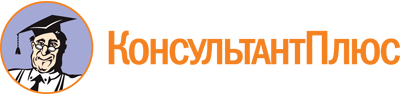 Распоряжение Главы ЧР от 28.12.2019 N 513-рг
(ред. от 30.12.2020)
<Об утверждении плана системных мероприятий ("дорожной карты") по содействию развитию конкуренции в Чувашской Республике и плана мероприятий ("дорожной карты") по содействию развитию конкуренции на товарных рынках Чувашской Республики>Документ предоставлен КонсультантПлюс

www.consultant.ru

Дата сохранения: 11.04.2021
 28 декабря 2019 годаN 513-ргСписок изменяющих документов(в ред. Распоряжения Главы ЧР от 30.12.2020 N 662-рг)Список изменяющих документов(в ред. Распоряжения Главы ЧР от 30.12.2020 N 662-рг)NппНаименование мероприятияОписание проблемы, на решение которой направлено мероприятиеКлючевое событие/результат мероприятияСрок исполненияДокумент, подтверждающий выполнение мероприятияОтветственные исполнители12345671. Мероприятия, направленные на развитие конкурентоспособности товаров, работ, услуг субъектов малого и среднего предпринимательства1. Мероприятия, направленные на развитие конкурентоспособности товаров, работ, услуг субъектов малого и среднего предпринимательства1. Мероприятия, направленные на развитие конкурентоспособности товаров, работ, услуг субъектов малого и среднего предпринимательства1. Мероприятия, направленные на развитие конкурентоспособности товаров, работ, услуг субъектов малого и среднего предпринимательства1. Мероприятия, направленные на развитие конкурентоспособности товаров, работ, услуг субъектов малого и среднего предпринимательства1. Мероприятия, направленные на развитие конкурентоспособности товаров, работ, услуг субъектов малого и среднего предпринимательства1. Мероприятия, направленные на развитие конкурентоспособности товаров, работ, услуг субъектов малого и среднего предпринимательства1.1.Проведение конкурса "Марка качества Чувашской Республики"повышение требований к качеству производимых товаров, работ и оказываемых услуг субъектами малого и среднего предпринимательства, формирование позитивного мнения о качестве товаров, работ и услугповышение узнаваемости товаров, работ и услугежегодноинформация в Минэкономразвития Чувашии для подготовки доклада о состоянии и развитии конкуренции на товарных рынках Чувашской Республики (далее - доклад)Минпромэнерго Чувашии(в ред. Распоряжения Главы ЧР от 30.12.2020 N 662-рг)(в ред. Распоряжения Главы ЧР от 30.12.2020 N 662-рг)(в ред. Распоряжения Главы ЧР от 30.12.2020 N 662-рг)(в ред. Распоряжения Главы ЧР от 30.12.2020 N 662-рг)(в ред. Распоряжения Главы ЧР от 30.12.2020 N 662-рг)(в ред. Распоряжения Главы ЧР от 30.12.2020 N 662-рг)(в ред. Распоряжения Главы ЧР от 30.12.2020 N 662-рг)1.2.Организация мероприятий, направленных на повышение информированности субъектов малого и среднего предпринимательства о мерах поддержки экспорта товаров (работ, услуг)сложность выхода субъектов малого и среднего предпринимательства на зарубежные рынкиувеличение числа субъектов малого и среднего предпринимательства, осуществляющих экспортную деятельностьежегодноинформация к докладуМинэкономразвития Чувашии1.3.Проведение ежегодного регионального конкурса "Лучший экспортер года" среди субъектов малого и среднего предпринимательствасложность выхода субъектов малого и среднего предпринимательства на зарубежные рынкиувеличение числа субъектов малого и среднего предпринимательства, осуществляющих экспортную деятельностьежегодноинформация к докладуМинэкономразвития Чувашии, АНО "Центр координации поддержки экспортно-ориентированных субъектов малого и среднего предпринимательства в Чувашской Республике" <*>, Союз "Торгово-промышленная палата Чувашской Республики" <*>1.4.Реализация программ поддержки субъектов малого и среднего предпринимательства в целях их ускоренного развития в моногородахнизкая конкурентоспособность субъектов малого и среднего предпринимательстваформирование условий для развития малого и среднего предпринимательства в моногородах, увеличение числа субъектов малого и среднего предпринимательстваежегодноинформация к докладуМинэкономразвития Чувашии, органы местного самоуправления городских округов <*>2. Мероприятия, направленные на обеспечение прозрачности и доступности закупок товаров, работ, услуг, осуществляемых с использованием конкурентных способов определения поставщиков (подрядчиков, исполнителей)2. Мероприятия, направленные на обеспечение прозрачности и доступности закупок товаров, работ, услуг, осуществляемых с использованием конкурентных способов определения поставщиков (подрядчиков, исполнителей)2. Мероприятия, направленные на обеспечение прозрачности и доступности закупок товаров, работ, услуг, осуществляемых с использованием конкурентных способов определения поставщиков (подрядчиков, исполнителей)2. Мероприятия, направленные на обеспечение прозрачности и доступности закупок товаров, работ, услуг, осуществляемых с использованием конкурентных способов определения поставщиков (подрядчиков, исполнителей)2. Мероприятия, направленные на обеспечение прозрачности и доступности закупок товаров, работ, услуг, осуществляемых с использованием конкурентных способов определения поставщиков (подрядчиков, исполнителей)2. Мероприятия, направленные на обеспечение прозрачности и доступности закупок товаров, работ, услуг, осуществляемых с использованием конкурентных способов определения поставщиков (подрядчиков, исполнителей)2. Мероприятия, направленные на обеспечение прозрачности и доступности закупок товаров, работ, услуг, осуществляемых с использованием конкурентных способов определения поставщиков (подрядчиков, исполнителей)2.1.Методологическое сопровождение деятельности заказчиков, осуществляющих закупки товаров, работ, услуг для обеспечения нужд Чувашской Республики (далее - закупка)типичные нарушения законодательства Российской Федерации о контрактной системе в сфере закупок товаров, работ, услуг для обеспечения государственных и муниципальных нуждпроведение семинаров, круглых столов и рабочих совещаний, разработка методических рекомендацийпо мере необходимостипротоколы, методические рекомендацииГосслужба Чувашии по конкурентной политике и тарифам(в ред. Распоряжения Главы ЧР от 30.12.2020 N 662-рг)(в ред. Распоряжения Главы ЧР от 30.12.2020 N 662-рг)(в ред. Распоряжения Главы ЧР от 30.12.2020 N 662-рг)(в ред. Распоряжения Главы ЧР от 30.12.2020 N 662-рг)(в ред. Распоряжения Главы ЧР от 30.12.2020 N 662-рг)(в ред. Распоряжения Главы ЧР от 30.12.2020 N 662-рг)(в ред. Распоряжения Главы ЧР от 30.12.2020 N 662-рг)2.2.Осуществление закупок у субъектов малого предпринимательства, социально ориентированных некоммерческих организацийнизкий уровень закупок у субъектов малого предпринимательства, социально ориентированных некоммерческих организаций, необходимость обеспечения заказчиками закупок у них в объеме не менее 15 процентов совокупного годового объема закупокрост доли закупок у субъектов малого предпринимательства, социально ориентированных некоммерческих организацийежегодноинформация в Минэкономразвития Чувашии для подготовки докладаГосслужба Чувашии по конкурентной политике и тарифам совместно с органами исполнительной власти Чувашской Республики, органами местного самоуправления муниципальных районов и городских округов <*>(в ред. Распоряжения Главы ЧР от 30.12.2020 N 662-рг)(в ред. Распоряжения Главы ЧР от 30.12.2020 N 662-рг)(в ред. Распоряжения Главы ЧР от 30.12.2020 N 662-рг)(в ред. Распоряжения Главы ЧР от 30.12.2020 N 662-рг)(в ред. Распоряжения Главы ЧР от 30.12.2020 N 662-рг)(в ред. Распоряжения Главы ЧР от 30.12.2020 N 662-рг)(в ред. Распоряжения Главы ЧР от 30.12.2020 N 662-рг)2.3.Публикация сведений о закупках на официальных сайтах заказчиков в информационно-телекоммуникационной сети "Интернет" (далее - сеть "Интернет")низкая информационная грамотность индивидуальных предпринимателей, осуществляющих хозяйственную деятельностьобеспечение среднего количества участников закупок на один конкурентный способ определения поставщиков (подрядчиков, исполнителей) при осуществлении закупок не менее 3 единицежегодноинформация в Минэкономразвития Чувашии для подготовки докладаГосслужба Чувашии по конкурентной политике и тарифам совместно с органами исполнительной власти Чувашской Республики, органами местного самоуправления муниципальных районов и городских округов <*>(в ред. Распоряжения Главы ЧР от 30.12.2020 N 662-рг)(в ред. Распоряжения Главы ЧР от 30.12.2020 N 662-рг)(в ред. Распоряжения Главы ЧР от 30.12.2020 N 662-рг)(в ред. Распоряжения Главы ЧР от 30.12.2020 N 662-рг)(в ред. Распоряжения Главы ЧР от 30.12.2020 N 662-рг)(в ред. Распоряжения Главы ЧР от 30.12.2020 N 662-рг)(в ред. Распоряжения Главы ЧР от 30.12.2020 N 662-рг)2.4.Установление в документации о закупке на разработку проектно-сметной документации на выполнение работ по строительству, реконструкции, капитальному ремонту, сносу объекта капитального строительства требования о соответствии проектно-сметной документации положениям частей 1 и 2 статьи 33 Федерального закона "О контрактной системе в сфере закупок товаров, работ, услуг для обеспечения государственных и муниципальных нужд", в том числе об отсутствии в проектно-сметной документации требований и указаний в отношении товарных знаков, знаков обслуживания, фирменных наименований, патентов, полезных моделей, промышленных образцов, наименования страны происхождения товарапроектно-сметная документация не предусматривает возможность использования эквивалентных товаров при выполнении работ по строительству, реконструкции, капитальному ремонту, сносу объекта капитального строительстваобеспечение среднего количества участников закупок на один конкурентный способ определения поставщиков (подрядчиков, исполнителей) при осуществлении закупок по строительству, реконструкции, капитальному ремонту, сносу объекта капитального строительства не менее 3 единицежегодноинформация в Минэкономразвития Чувашии для подготовки докладаГосслужба Чувашии по конкурентной политике и тарифам совместно с органами исполнительной власти Чувашской Республики(в ред. Распоряжения Главы ЧР от 30.12.2020 N 662-рг)(в ред. Распоряжения Главы ЧР от 30.12.2020 N 662-рг)(в ред. Распоряжения Главы ЧР от 30.12.2020 N 662-рг)(в ред. Распоряжения Главы ЧР от 30.12.2020 N 662-рг)(в ред. Распоряжения Главы ЧР от 30.12.2020 N 662-рг)(в ред. Распоряжения Главы ЧР от 30.12.2020 N 662-рг)(в ред. Распоряжения Главы ЧР от 30.12.2020 N 662-рг)2.5.Осуществление закупок на выполнение работ по строительству, реконструкции, капитальному ремонту, сносу объекта капитального строительства с соблюдением части 3 статьи 17 Федерального закона "О защите конкуренции" путем разделения закупок строительно-монтажных работ и закупок на поставку немонтируемого оборудования и мебели на отдельные лоты (процедуры закупок)ограничение конкуренции среди участников закупок путем объединения в один лот (процедуру закупок) строительно-монтажных работ и поставки немонтируемого оборудования и мебелиобеспечение среднего количества участников закупок на один конкурентный способ определения поставщиков (подрядчиков, исполнителей) при осуществлении закупок не менее 3 единицежегодноинформация в Минэкономразвития Чувашии для подготовки докладаГосслужба Чувашии по конкурентной политике и тарифам совместно с органами исполнительной власти Чувашской Республики(в ред. Распоряжения Главы ЧР от 30.12.2020 N 662-рг)(в ред. Распоряжения Главы ЧР от 30.12.2020 N 662-рг)(в ред. Распоряжения Главы ЧР от 30.12.2020 N 662-рг)(в ред. Распоряжения Главы ЧР от 30.12.2020 N 662-рг)(в ред. Распоряжения Главы ЧР от 30.12.2020 N 662-рг)(в ред. Распоряжения Главы ЧР от 30.12.2020 N 662-рг)(в ред. Распоряжения Главы ЧР от 30.12.2020 N 662-рг)2.6Осуществление закупок малого объема преимущественно с использованием электронного ресурса "Портал закупок малого объема Чувашской Республики"увеличение доли закупок малого объема у единственного поставщика (подрядчика, исполнителя)наличие бюджетной эффективности при осуществлении закупок малого объемаежегодноинформация в Минэкономразвития Чувашии для подготовки докладаГосслужба Чувашии по конкурентной политике и тарифам совместно с органами исполнительной власти Чувашской Республики и органами местного самоуправления(п. 2.6 в ред. Распоряжения Главы ЧР от 30.12.2020 N 662-рг)(п. 2.6 в ред. Распоряжения Главы ЧР от 30.12.2020 N 662-рг)(п. 2.6 в ред. Распоряжения Главы ЧР от 30.12.2020 N 662-рг)(п. 2.6 в ред. Распоряжения Главы ЧР от 30.12.2020 N 662-рг)(п. 2.6 в ред. Распоряжения Главы ЧР от 30.12.2020 N 662-рг)(п. 2.6 в ред. Распоряжения Главы ЧР от 30.12.2020 N 662-рг)(п. 2.6 в ред. Распоряжения Главы ЧР от 30.12.2020 N 662-рг)3. Мероприятия, направленные на включение в программы по повышению качества управления закупочной деятельностью субъектов естественных монополий и компаний с государственным участием3. Мероприятия, направленные на включение в программы по повышению качества управления закупочной деятельностью субъектов естественных монополий и компаний с государственным участием3. Мероприятия, направленные на включение в программы по повышению качества управления закупочной деятельностью субъектов естественных монополий и компаний с государственным участием3. Мероприятия, направленные на включение в программы по повышению качества управления закупочной деятельностью субъектов естественных монополий и компаний с государственным участием3. Мероприятия, направленные на включение в программы по повышению качества управления закупочной деятельностью субъектов естественных монополий и компаний с государственным участием3. Мероприятия, направленные на включение в программы по повышению качества управления закупочной деятельностью субъектов естественных монополий и компаний с государственным участием3. Мероприятия, направленные на включение в программы по повышению качества управления закупочной деятельностью субъектов естественных монополий и компаний с государственным участием3.1.Обеспечение доступа субъектов малого и среднего предпринимательства к закупкам в соответствии с Федеральным законом "О закупках товаров, работ, услуг отдельными видами юридических лиц"необходимость обеспечения конкуренции среди участников закупок при определении поставщика (подрядчика, исполнителя)соблюдение заказчиками Чувашской Республики, определяемыми Правительством Российской Федерации, квоты годового объема закупок у субъектов малого и среднего предпринимательства в размере 18 процентов совокупного годового стоимостного объема договоров, заключенных заказчиками по результатам закупок, с 1 января 2020 г. - 20 процентов совокупного годового стоимостного объема договоровежегодноинформация для подготовки доклада о доле объема закупок у субъектов малого и среднего предпринимательства в совокупном годовом стоимостном объеме договоров, заключенных заказчиками Чувашской Республики, определяемыми Правительством Российской Федерации, по результатам закупокГосслужба Чувашии по конкурентной политике и тарифам, организации Чувашской Республики <*>(в ред. Распоряжения Главы ЧР от 30.12.2020 N 662-рг)(в ред. Распоряжения Главы ЧР от 30.12.2020 N 662-рг)(в ред. Распоряжения Главы ЧР от 30.12.2020 N 662-рг)(в ред. Распоряжения Главы ЧР от 30.12.2020 N 662-рг)(в ред. Распоряжения Главы ЧР от 30.12.2020 N 662-рг)(в ред. Распоряжения Главы ЧР от 30.12.2020 N 662-рг)(в ред. Распоряжения Главы ЧР от 30.12.2020 N 662-рг)3.2.Организация мероприятий, семинаров, встреч по вопросам проведения закупок в соответствии с Федеральным законом "О закупках товаров, работ, услуг отдельными видами юридических лиц"недостаточная информированность участников закупокувеличение количества участников закупок из числа субъектов малого и среднего предпринимательства, увеличение количества поставщиков (подрядчиков, исполнителей) из числа субъектов малого и среднего предпринимательства и количества договоров, заключаемых с субъектами малого и среднего предпринимательства;экономия средств заказчика за счет участия в закупках субъектов малого и среднего предпринимательстваежегодноинформация в Минэкономразвития Чувашии для подготовки докладаГосслужба Чувашии по конкурентной политике и тарифам совместно с органами исполнительной власти Чувашской Республики(в ред. Распоряжения Главы ЧР от 30.12.2020 N 662-рг)(в ред. Распоряжения Главы ЧР от 30.12.2020 N 662-рг)(в ред. Распоряжения Главы ЧР от 30.12.2020 N 662-рг)(в ред. Распоряжения Главы ЧР от 30.12.2020 N 662-рг)(в ред. Распоряжения Главы ЧР от 30.12.2020 N 662-рг)(в ред. Распоряжения Главы ЧР от 30.12.2020 N 662-рг)(в ред. Распоряжения Главы ЧР от 30.12.2020 N 662-рг)3.3.Осуществление ведомственного контроля за соблюдением требований Федерального закона "О закупках товаров, работ, услуг отдельными видами юридических лиц" и иных принятых в соответствии с ним нормативных правовых актов Российской Федерации, в том числе с применением конкурентных способов закупок, определенных типовым положением о закупкеотсутствие контроля за соблюдением требований Федерального закона "О закупках товаров, работ, услуг отдельными видами юридических лиц" и иных принятых в соответствии с ним нормативных правовых актов Российской Федерациипредупреждение, выявление и пресечение нарушений Федерального закона "О закупках товаров, работ, услуг отдельными видами юридических лиц" и иных принятых в соответствии с ним нормативных правовых актов Российской Федерацииежегодноинформация в Минэкономразвития Чувашии для подготовки докладаорганы исполнительной власти Чувашской Республики4. Мероприятия, направленные на устранение избыточного государственного и муниципального регулирования, а также на снижение административных барьеров4. Мероприятия, направленные на устранение избыточного государственного и муниципального регулирования, а также на снижение административных барьеров4. Мероприятия, направленные на устранение избыточного государственного и муниципального регулирования, а также на снижение административных барьеров4. Мероприятия, направленные на устранение избыточного государственного и муниципального регулирования, а также на снижение административных барьеров4. Мероприятия, направленные на устранение избыточного государственного и муниципального регулирования, а также на снижение административных барьеров4. Мероприятия, направленные на устранение избыточного государственного и муниципального регулирования, а также на снижение административных барьеров4. Мероприятия, направленные на устранение избыточного государственного и муниципального регулирования, а также на снижение административных барьеров4.1.Согласование с Чувашским УФАС России проектов нормативных правовых актов Чувашской Республики, соглашений, принятие или заключение которых приведет или может привести к недопущению, ограничению, устранению конкуренции, на предмет их соответствия Федеральному закону "О защите конкуренции"выявление нарушений, выразившихся в принятии ограничивающих конкуренцию нормативных правовых актов Чувашской Республики, соглашений и осуществлении действий (бездействия) органами исполнительной власти Чувашской Республикиснижение количества нарушений Федерального закона "О защите конкуренции"постояннописьма о направлении на согласование проектов нормативных правовых актов Чувашской Республики, соглашенийорганы исполнительной власти Чувашской Республики, Чувашское УФАС России <*>4.2.Проведение анализа практики осуществления государственных функций и предоставления государственных услуг, относящихся к полномочиям органов исполнительной власти Чувашской Республики, а также муниципальных функций и муниципальных услуг на предмет соответствия статьям 15 и 16 Федерального закона "О защите конкуренции"наличие в нормативных правовых актах Чувашской Республики, муниципальных нормативных правовых актах положений, ограничивающих конкуренциюсоздание условий максимального благоприятствования хозяйствующим субъектам при выходе на товарные рынкиежегодноинформация в Минэкономразвития Чувашии для подготовки докладаЧувашское УФАС России <*>4.3.Осуществление перевода государственных услуг в разряд бесплатных государственных услуг, относящихся к полномочиям органов исполнительной власти Чувашской Республики, а также муниципальных услуг, предоставление которых является необходимым условием ведения предпринимательской деятельностинедостаточный уровень удовлетворенности качеством и условиями предоставления государственных и муниципальных услуг их получателямисоздание условий максимального благоприятствования хозяйствующим субъектам при осуществлении предпринимательской деятельностиежегодноинформация в Минэкономразвития Чувашии для подготовки докладаМинэкономразвития Чувашии, органы исполнительной власти Чувашской Республики, органы местного самоуправления муниципальных районов и городских округов <*>4.4.Предоставление государственных и муниципальных услуг в электронной форме с использованием федеральной государственной информационной системы "Единый портал государственных и муниципальных услуг (функций)"необходимость увеличения доли граждан, использующих механизм получения государственных и муниципальных услуг в электронной формеобеспечение возможности получения государственных и муниципальных услуг в электронной форме на всей территории Российской Федерацииежегодноинформация в Минэкономразвития Чувашии для подготовки докладаМининформполитики Чувашии, Минэкономразвития Чувашии, органы исполнительной власти Чувашской Республики, органы местного самоуправления муниципальных районов и городских округов <*>4.5.Проведение оценки регулирующего воздействия проектов нормативных правовых актов Чувашской Республики, устанавливающих новые или изменяющих ранее предусмотренные нормативными правовыми актами Чувашской Республики обязанности для субъектов предпринимательской и инвестиционной деятельности, а также устанавливающих, изменяющих или отменяющих ранее установленную ответственность за нарушение нормативных правовых актов Чувашской Республики, затрагивающих вопросы осуществления предпринимательской и инвестиционной деятельности (далее - проект акта), и экспертизы нормативных правовых актов Чувашской Республики, затрагивающих вопросы осуществления предпринимательской и инвестиционной деятельности (далее - акт), в целях выявления положений, необоснованно ограничивающих конкуренциюналичие фактов разработки органами исполнительной власти Чувашской Республики проектов актов, содержащих положения, необоснованно ограничивающие конкуренциюповышение активности участников публичных консультаций при проведении углубленной оценки регулирующего воздействия проектов актов и экспертизы актовпостояннозаключения об оценке регулирующего воздействия проектов актов, сводные отчеты о результатах проведения оценки регулирующего воздействия проектов актов и заключения об экспертизе актовМинэкономразвития Чувашии, органы исполнительной власти Чувашской Республики4.6.Проведение оценки регулирующего воздействия проектов муниципальных нормативных правовых актов, устанавливающих новые или изменяющих ранее предусмотренные муниципальными нормативными правовыми актами обязанности для субъектов предпринимательской и инвестиционной деятельности (далее - проект муниципального акта), и экспертизы муниципальных правовых актов, затрагивающих вопросы осуществления предпринимательской и инвестиционной деятельности (далее - муниципальный акт), в целях выявления положений, необоснованно ограничивающих конкуренциюналичие в проектах муниципальных актов положений, предусматривающих введение избыточных обязанностей, запретов и ограничений для субъектов предпринимательской и инвестиционной деятельности или способствующих их введению, а также положений, способствующих возникновению необоснованных расходов субъектов предпринимательской и инвестиционной деятельности и местных бюджетов, и положений в муниципальных актах, необоснованно затрудняющих осуществление предпринимательской и инвестиционной деятельности, необоснованно ограничивающих конкуренциюповышение активности участников публичных консультаций при проведении углубленной оценки регулирующего воздействия проектов муниципальных актов и экспертизы муниципальных актовпостояннозаключения об оценке регулирующего воздействия проектов муниципальных актов, сводные отчеты о результатах проведения оценки регулирующего воздействия проектов муниципальных актов и заключения об экспертизе муниципальных актоворганы местного самоуправления муниципальных районов и городских округов <*>4.7.Оптимизация процессов предоставления государственных и муниципальных услуг субъектам предпринимательской деятельности органами исполнительной власти Чувашской Республики и органами местного самоуправления муниципальных районов и городских округовналичие фактов несоблюдения порядков разработки и утверждения административных регламентов предоставления государственных и муниципальных услугсокращение сроков предоставления государственных и муниципальных услуг и снижение платы за их предоставление;обеспечение среднего числа обращений субъектов предпринимательской деятельности для получения одной государственной (муниципальной) услуги не более 2 разпостояннозаключения на проекты административных регламентов, проекты нормативных правовых актов органов исполнительной власти Чувашской Республики по внесению изменений в административные регламенты, признанию административных регламентов утратившими силу, направление в органы местного самоуправления муниципальных районов и городских округов методических рекомендаций по внесению изменений в постановления администраций муниципальных районов и городских округов об утверждении административных регламентов предоставления муниципальных услуг и (или) признанию их утратившими силуорганы исполнительной власти Чувашской Республики, органы местного самоуправления муниципальных районов и городских округов <*>5. Мероприятия, направленные на совершенствование процессов управления объектами государственной собственности Чувашской Республики и муниципальной собственности, а также на ограничение влияния государственных унитарных предприятий Чувашской Республики, хозяйственных обществ, в уставном капитале которых имеется доля участия Чувашской Республики, муниципальных унитарных предприятий, хозяйственных обществ, в уставных капиталах которых имеется доля участия муниципального образования, на конкуренцию5. Мероприятия, направленные на совершенствование процессов управления объектами государственной собственности Чувашской Республики и муниципальной собственности, а также на ограничение влияния государственных унитарных предприятий Чувашской Республики, хозяйственных обществ, в уставном капитале которых имеется доля участия Чувашской Республики, муниципальных унитарных предприятий, хозяйственных обществ, в уставных капиталах которых имеется доля участия муниципального образования, на конкуренцию5. Мероприятия, направленные на совершенствование процессов управления объектами государственной собственности Чувашской Республики и муниципальной собственности, а также на ограничение влияния государственных унитарных предприятий Чувашской Республики, хозяйственных обществ, в уставном капитале которых имеется доля участия Чувашской Республики, муниципальных унитарных предприятий, хозяйственных обществ, в уставных капиталах которых имеется доля участия муниципального образования, на конкуренцию5. Мероприятия, направленные на совершенствование процессов управления объектами государственной собственности Чувашской Республики и муниципальной собственности, а также на ограничение влияния государственных унитарных предприятий Чувашской Республики, хозяйственных обществ, в уставном капитале которых имеется доля участия Чувашской Республики, муниципальных унитарных предприятий, хозяйственных обществ, в уставных капиталах которых имеется доля участия муниципального образования, на конкуренцию5. Мероприятия, направленные на совершенствование процессов управления объектами государственной собственности Чувашской Республики и муниципальной собственности, а также на ограничение влияния государственных унитарных предприятий Чувашской Республики, хозяйственных обществ, в уставном капитале которых имеется доля участия Чувашской Республики, муниципальных унитарных предприятий, хозяйственных обществ, в уставных капиталах которых имеется доля участия муниципального образования, на конкуренцию5. Мероприятия, направленные на совершенствование процессов управления объектами государственной собственности Чувашской Республики и муниципальной собственности, а также на ограничение влияния государственных унитарных предприятий Чувашской Республики, хозяйственных обществ, в уставном капитале которых имеется доля участия Чувашской Республики, муниципальных унитарных предприятий, хозяйственных обществ, в уставных капиталах которых имеется доля участия муниципального образования, на конкуренцию5. Мероприятия, направленные на совершенствование процессов управления объектами государственной собственности Чувашской Республики и муниципальной собственности, а также на ограничение влияния государственных унитарных предприятий Чувашской Республики, хозяйственных обществ, в уставном капитале которых имеется доля участия Чувашской Республики, муниципальных унитарных предприятий, хозяйственных обществ, в уставных капиталах которых имеется доля участия муниципального образования, на конкуренцию5.1.Регулирование количества государственных унитарных предприятий Чувашской Республики и муниципальных унитарных предприятийприсутствие государственных унитарных предприятий Чувашской Республики и муниципальных унитарных предприятийрешение о включении государственного имущества Чувашской Республики в прогнозный план (программу) приватизации государственного имущества Чувашской Республики на очередной финансовый год и плановый период;решение о включении муниципального имущества в прогнозный план (программу) приватизации муниципального имущества на очередной финансовый год и плановый периодежегоднопостановление Кабинета Министров Чувашской Республики,решения органов местного самоуправления муниципальных районов и городских округовМинэкономразвития Чувашии совместно с органами исполнительной власти Чувашской Республики, органы местного самоуправления муниципальных районов и городских округов <*>(в ред. Распоряжения Главы ЧР от 30.12.2020 N 662-рг)(в ред. Распоряжения Главы ЧР от 30.12.2020 N 662-рг)(в ред. Распоряжения Главы ЧР от 30.12.2020 N 662-рг)(в ред. Распоряжения Главы ЧР от 30.12.2020 N 662-рг)(в ред. Распоряжения Главы ЧР от 30.12.2020 N 662-рг)(в ред. Распоряжения Главы ЧР от 30.12.2020 N 662-рг)(в ред. Распоряжения Главы ЧР от 30.12.2020 N 662-рг)5.2.Применение практики привлечения в органы управления и контроля хозяйственных обществ, в уставном капитале которых имеется доля участия Чувашской Республики, независимых директоров и независимых экспертовнеобходимость повышения эффективности деятельности хозяйственных обществ, в уставном капитале которых имеется доля участия Чувашской Республикиповышение качества корпоративного управления хозяйственными обществами, в уставном капитале которых имеется доля участия Чувашской Республикиежегодно до 1 августареестр независимых директоров и независимых экспертовМинэкономразвития Чувашии(в ред. Распоряжения Главы ЧР от 30.12.2020 N 662-рг)(в ред. Распоряжения Главы ЧР от 30.12.2020 N 662-рг)(в ред. Распоряжения Главы ЧР от 30.12.2020 N 662-рг)(в ред. Распоряжения Главы ЧР от 30.12.2020 N 662-рг)(в ред. Распоряжения Главы ЧР от 30.12.2020 N 662-рг)(в ред. Распоряжения Главы ЧР от 30.12.2020 N 662-рг)(в ред. Распоряжения Главы ЧР от 30.12.2020 N 662-рг)5.3.Мониторинг организации и проведения публичных торгов или иных конкурентных процедур при реализации имущества хозяйственными обществами, доля участия Чувашской Республики или муниципального образования в которых составляет 50 и более процентовнеобходимость обеспечения конкуренции при реализации имущества хозяйственными обществами, доля участия Чувашской Республики или муниципального образования в которых составляет 50 и более процентовреализация имущества хозяйственными обществами, доля участия Чувашской Республики или муниципального образования в которых составляет 50 и более процентов, путем проведения публичных торгов или иных конкурентных процедурежегодноинформация к докладуМинэкономразвития Чувашии, органы местного самоуправления муниципальных районов и городских округов <*>(в ред. Распоряжения Главы ЧР от 30.12.2020 N 662-рг)(в ред. Распоряжения Главы ЧР от 30.12.2020 N 662-рг)(в ред. Распоряжения Главы ЧР от 30.12.2020 N 662-рг)(в ред. Распоряжения Главы ЧР от 30.12.2020 N 662-рг)(в ред. Распоряжения Главы ЧР от 30.12.2020 N 662-рг)(в ред. Распоряжения Главы ЧР от 30.12.2020 N 662-рг)(в ред. Распоряжения Главы ЧР от 30.12.2020 N 662-рг)5.4.Привлечение государственных унитарных предприятий Чувашской Республики, муниципальных унитарных предприятий и хозяйственных обществ, доля участия Чувашской Республики или муниципального образования в которых составляет 50 и более процентов, к закупкам товаров, работ и услуг для государственных и муниципальных нуждснижение эффективности использования государственного и муниципального имуществаповышение количества участников закупок товаров, работ и услуг для обеспечения государственных и муниципальных нуждежегодноинформация в Минэкономразвития Чувашии для подготовки докладаорганы исполнительной власти Чувашской Республики, органы местного самоуправления муниципальных районов и городских округов <*>6. Мероприятия, направленные на создание условий для недискриминационного доступа хозяйствующих субъектов на товарные рынки6. Мероприятия, направленные на создание условий для недискриминационного доступа хозяйствующих субъектов на товарные рынки6. Мероприятия, направленные на создание условий для недискриминационного доступа хозяйствующих субъектов на товарные рынки6. Мероприятия, направленные на создание условий для недискриминационного доступа хозяйствующих субъектов на товарные рынки6. Мероприятия, направленные на создание условий для недискриминационного доступа хозяйствующих субъектов на товарные рынки6. Мероприятия, направленные на создание условий для недискриминационного доступа хозяйствующих субъектов на товарные рынки6. Мероприятия, направленные на создание условий для недискриминационного доступа хозяйствующих субъектов на товарные рынки6.1.Обсуждение на заседаниях экспертной группы по мониторингу внедрения в Чувашской Республике стандарта развития конкуренции в субъектах Российской Федерации при Совете по улучшению инвестиционного климата при Главе Чувашской Республики проблем выхода на товарные рынки (ухода с товарных рынков), выявленных по результатам проведения мониторинга наличия административных барьеров и оценки состояния конкуренции, для поиска путей их устраненияналичие избыточных ограничений для деятельности субъектов предпринимательской деятельности на отдельных товарных рынкахустранение избыточного государственного и муниципального регулирования, снижение административных барьеровежегодноинформация к докладуМинэкономразвития Чувашии совместно с органами исполнительной власти Чувашской Республики6.2.Рассмотрение жалоб субъектов предпринимательской деятельности на необоснованный рост цен, на наличие административных барьеров, экономических ограничений, иных факторов, являющихся барьерами для выхода на товарные рынкиналичие избыточных ограничений для деятельности субъектов предпринимательской деятельности на отдельных товарных рынкахустранение избыточного государственного и муниципального регулирования, снижение административных барьеровежегодноинформация к докладуМинэкономразвития Чувашии совместно с органами исполнительной власти Чувашской Республики, Чувашское УФАС России <*>7. Мероприятия, направленные на обеспечение и сохранение целевого использования государственных (муниципальных) объектов недвижимого имущества в социальной сфере7. Мероприятия, направленные на обеспечение и сохранение целевого использования государственных (муниципальных) объектов недвижимого имущества в социальной сфере7. Мероприятия, направленные на обеспечение и сохранение целевого использования государственных (муниципальных) объектов недвижимого имущества в социальной сфере7. Мероприятия, направленные на обеспечение и сохранение целевого использования государственных (муниципальных) объектов недвижимого имущества в социальной сфере7. Мероприятия, направленные на обеспечение и сохранение целевого использования государственных (муниципальных) объектов недвижимого имущества в социальной сфере7. Мероприятия, направленные на обеспечение и сохранение целевого использования государственных (муниципальных) объектов недвижимого имущества в социальной сфере7. Мероприятия, направленные на обеспечение и сохранение целевого использования государственных (муниципальных) объектов недвижимого имущества в социальной сфере7.1.Создание перечней государственных (муниципальных) объектов недвижимого имущества в социальной сфере и их размещение на официальных сайтах органов исполнительной власти Чувашской Республики и органов местного самоуправления муниципальных районов и городских округов на Портале органов власти Чувашской Республики в сети "Интернет"недостаточная информированность субъектов предпринимательской деятельности об объектах недвижимого имуществазаключение соглашений (договоров) с субъектами предпринимательской деятельности об использовании объектов недвижимого имущества в социальной сфереежегодноинформация в Минэкономразвития Чувашии для подготовки докладаМинэкономразвития Чувашии совместно с органами исполнительной власти Чувашской Республики, органы местного самоуправления муниципальных районов и городских округов <*>(в ред. Распоряжения Главы ЧР от 30.12.2020 N 662-рг)(в ред. Распоряжения Главы ЧР от 30.12.2020 N 662-рг)(в ред. Распоряжения Главы ЧР от 30.12.2020 N 662-рг)(в ред. Распоряжения Главы ЧР от 30.12.2020 N 662-рг)(в ред. Распоряжения Главы ЧР от 30.12.2020 N 662-рг)(в ред. Распоряжения Главы ЧР от 30.12.2020 N 662-рг)(в ред. Распоряжения Главы ЧР от 30.12.2020 N 662-рг)7.2.Передача государственных (муниципальных) объектов недвижимого имущества, включая не используемые по назначению, негосударственным организациям с применением механизмов государственно-частного партнерства посредством заключения концессионного соглашения, с обязательством сохранения целевого назначения и использования объекта недвижимого имущества в таких сферах деятельности, как дошкольное образование, организация отдыха детей и их оздоровления, здравоохранение, социальное обслуживание населениянедостаточное участие субъектов предпринимательской деятельности в предоставлении услуг в социальной сфереобеспечение и сохранение целевого использования государственных (муниципальных) объектов недвижимого имущества в социальной сферепостоянноналичие концессионного соглашения о передаче объектов недвижимого имущества в социальной сфереМинэкономразвития Чувашии, Минобразования Чувашии, Минздрав Чувашии, Минтруд Чувашии, органы местного самоуправления муниципальных районов и городских округов <*>(в ред. Распоряжения Главы ЧР от 30.12.2020 N 662-рг)(в ред. Распоряжения Главы ЧР от 30.12.2020 N 662-рг)(в ред. Распоряжения Главы ЧР от 30.12.2020 N 662-рг)(в ред. Распоряжения Главы ЧР от 30.12.2020 N 662-рг)(в ред. Распоряжения Главы ЧР от 30.12.2020 N 662-рг)(в ред. Распоряжения Главы ЧР от 30.12.2020 N 662-рг)(в ред. Распоряжения Главы ЧР от 30.12.2020 N 662-рг)7.3.Создание правовых условий для заключения концессионных соглашений с обязательством сохранения целевого назначения и использования объекта недвижимого имущества в таких сферах деятельности, как дошкольное образование, организация отдыха детей и их оздоровления, здравоохранение, социальное обслуживание населениянедостаточное участие субъектов предпринимательской деятельности в предоставлении услуг в социальной сфере, низкая конкуренция на рынках услуг дошкольного образования, организации отдыха детей и их оздоровления, здравоохранения, социального обслуживания населениясформирована нормативно-правовая база для реализации проектов в таких сферах деятельности, как дошкольное образование, организация отдыха детей и их оздоровления, здравоохранение, социальное обслуживание населения2020 годпроекты документов для непосредственной реализации проектов в таких сферах деятельности, как дошкольное образование, организация отдыха детей и их оздоровления, здравоохранение, социальное обслуживание населения, концессионное соглашение, конкурсная документацияМинобразования Чувашии, Минздрав Чувашии, Минтруд Чувашии, органы местного самоуправления муниципальных районов и городских округов <*>8. Мероприятия, направленные на содействие развитию практики применения механизмов государственно-частного и муниципально-частного партнерства8. Мероприятия, направленные на содействие развитию практики применения механизмов государственно-частного и муниципально-частного партнерства8. Мероприятия, направленные на содействие развитию практики применения механизмов государственно-частного и муниципально-частного партнерства8. Мероприятия, направленные на содействие развитию практики применения механизмов государственно-частного и муниципально-частного партнерства8. Мероприятия, направленные на содействие развитию практики применения механизмов государственно-частного и муниципально-частного партнерства8. Мероприятия, направленные на содействие развитию практики применения механизмов государственно-частного и муниципально-частного партнерства8. Мероприятия, направленные на содействие развитию практики применения механизмов государственно-частного и муниципально-частного партнерства8.1.Разработка и принятие проекта постановления Кабинета Министров Чувашской Республики, устанавливающего порядок межведомственного взаимодействия органов исполнительной власти Чувашской Республики при подготовке и рассмотрении инвестиционных проектов в целях заключения соглашений о государственно-частном партнерстве, концессионных соглашений, при принятии решений о реализации проектов государственно-частного партнерства и реализации соглашений о государственно-частном партнерстве, о заключении концессионных соглашений, а также при осуществлении мониторинга реализации соглашений о государственно-частном партнерстве и ведения реестра заключенных соглашений о государственно-частном партнерстве, концессионных соглашенийсущественным недостатком нормативно-правовой базы государственно-частного партнерства является непрозрачность процесса принятия решений о реализации инвестиционных проектовреализация совместных проектов государственно-частного партнерства и реализация соглашений о государственно-частном партнерстве, концессионных соглашений2019 годинформация о принятии постановления Кабинета Министров Чувашской РеспубликиМинэкономразвития Чувашии8.2.Проведение встреч, совещаний, семинаров совместно с заинтересованными органами исполнительной власти Чувашской Республики при разработке и рассмотрении инвестиционных проектов в целях заключения соглашений о государственно-частном партнерстве и муниципально-частном партнерстведлительные сроки заключения соглашений о государственно-частном партнерстве и муниципально-частном партнерстве, концессионных соглашений, наличие ошибок при принятии решений о заключении соглашений о государственно-частном партнерстве и муниципально-частном партнерствеповышение квалификации сотрудников органов исполнительной власти Чувашской Республики и органов местного самоуправленияежегодноинформация в Минэкономразвития Чувашии для подготовки докладаМинэкономразвития Чувашии, органы исполнительной власти Чувашской Республики, органы местного самоуправления муниципальных районов и городских округов <*>9. Мероприятия, направленные на содействие развитию негосударственных (немуниципальных) социально ориентированных некоммерческих организаций и "социального предпринимательства"9. Мероприятия, направленные на содействие развитию негосударственных (немуниципальных) социально ориентированных некоммерческих организаций и "социального предпринимательства"9. Мероприятия, направленные на содействие развитию негосударственных (немуниципальных) социально ориентированных некоммерческих организаций и "социального предпринимательства"9. Мероприятия, направленные на содействие развитию негосударственных (немуниципальных) социально ориентированных некоммерческих организаций и "социального предпринимательства"9. Мероприятия, направленные на содействие развитию негосударственных (немуниципальных) социально ориентированных некоммерческих организаций и "социального предпринимательства"9. Мероприятия, направленные на содействие развитию негосударственных (немуниципальных) социально ориентированных некоммерческих организаций и "социального предпринимательства"9. Мероприятия, направленные на содействие развитию негосударственных (немуниципальных) социально ориентированных некоммерческих организаций и "социального предпринимательства"9.1.Реализация мероприятий подпрограммы "Поддержка социально ориентированных некоммерческих организаций в Чувашской Республике" государственной программы Чувашской Республики "Социальная поддержка граждан", утвержденной постановлением Кабинета Министров Чувашской Республики от 26 декабря 2018 г. N 542, направленных на поддержку негосударственного (немуниципального) секторанедостаточное участие негосударственных (немуниципальных) организаций, в том числе социально ориентированных некоммерческих организаций, в предоставлении социальных услуг гражданамувеличение количества социально ориентированных некоммерческих организаций2019 - 2021 гг.информация в Минэкономразвития Чувашии для подготовки докладаМинтруд Чувашии, Минэкономразвития Чувашии9.2.Предоставление субсидий социально ориентированным некоммерческим организациям в целях повышения качества предоставления социальных услугнизкая конкурентоспособность социально ориентированных некоммерческих организацийувеличение количества социально ориентированных некоммерческих организаций, участвующих в предоставлении социальных услуг2019 - 2021 гг.соглашения (договоры) о предоставлении из республиканского бюджета Чувашской Республики субсидий социально ориентированным некоммерческим организациямМинэкономразвития Чувашии10. Мероприятия, направленные на стимулирование новых предпринимательских инициатив за счет проведения образовательных мероприятий, обеспечивающих возможности для поиска, отбора и обучения потенциальных предпринимателей10. Мероприятия, направленные на стимулирование новых предпринимательских инициатив за счет проведения образовательных мероприятий, обеспечивающих возможности для поиска, отбора и обучения потенциальных предпринимателей10. Мероприятия, направленные на стимулирование новых предпринимательских инициатив за счет проведения образовательных мероприятий, обеспечивающих возможности для поиска, отбора и обучения потенциальных предпринимателей10. Мероприятия, направленные на стимулирование новых предпринимательских инициатив за счет проведения образовательных мероприятий, обеспечивающих возможности для поиска, отбора и обучения потенциальных предпринимателей10. Мероприятия, направленные на стимулирование новых предпринимательских инициатив за счет проведения образовательных мероприятий, обеспечивающих возможности для поиска, отбора и обучения потенциальных предпринимателей10. Мероприятия, направленные на стимулирование новых предпринимательских инициатив за счет проведения образовательных мероприятий, обеспечивающих возможности для поиска, отбора и обучения потенциальных предпринимателей10. Мероприятия, направленные на стимулирование новых предпринимательских инициатив за счет проведения образовательных мероприятий, обеспечивающих возможности для поиска, отбора и обучения потенциальных предпринимателей10.1.Проведение выездных мероприятий, круглых столов, конференций по вопросам развития предпринимательстванедостаточный уровень информационной (финансовой, экономической, правовой) грамотности субъектов малого и среднего предпринимательстваинформационная, образовательная поддержка субъектов малого и среднего предпринимательстваежегодноплан проведения мероприятий по вопросам развития предпринимательстваМинэкономразвития Чувашии, Уполномоченный по защите прав предпринимателей в Чувашской Республике <*>10.2.Размещение информации о деятельности органов исполнительной власти Чувашской Республики по содействию развитию конкуренции в Чувашской Республике на официальных сайтах органов исполнительной власти Чувашской Республики на Портале органов власти Чувашской Республики в сети "Интернет"необходимость увеличения удельного веса организаций, удовлетворенных информацией о развитии конкуренции в Чувашской Республике, размещенной на официальных сайтах органов исполнительной власти Чувашской Республики на Портале органов власти Чувашской Республики в сети "Интернет"информирование субъектов предпринимательской деятельности об осуществляемой органами исполнительной власти Чувашской Республики деятельности по содействию развитию конкуренции в Чувашской Республикеежегодноинформация в Минэкономразвития Чувашии для подготовки докладаорганы исполнительной власти Чувашской Республики10.3.Проведение обучающих семинаров и консультаций для субъектов малого и среднего предпринимательства, граждан, желающих создать собственный бизнес, по различным аспектам предпринимательской деятельности, рабочих встреч, круглых столов, тренингов, конференций по вопросам развития малого и среднего предпринимательстванедостаточные темпы роста количества субъектов малого и среднего предпринимательстваувеличение количества субъектов предпринимательской деятельностиежегодноинформация к докладуМинэкономразвития Чувашии, АУ Чувашской Республики "РБИ" Минэкономразвития Чувашии11. Мероприятия, направленные на развитие механизмов поддержки технического и научно-технического творчества детей и молодежи11. Мероприятия, направленные на развитие механизмов поддержки технического и научно-технического творчества детей и молодежи11. Мероприятия, направленные на развитие механизмов поддержки технического и научно-технического творчества детей и молодежи11. Мероприятия, направленные на развитие механизмов поддержки технического и научно-технического творчества детей и молодежи11. Мероприятия, направленные на развитие механизмов поддержки технического и научно-технического творчества детей и молодежи11. Мероприятия, направленные на развитие механизмов поддержки технического и научно-технического творчества детей и молодежи11. Мероприятия, направленные на развитие механизмов поддержки технического и научно-технического творчества детей и молодежи11.1.Содействие развитию центров молодежного инновационного творчества, кружков по робототехникеснижение количества студентов, занимающихся научной деятельностью. Научно-технический прогресс, быстрое внедрение науки во все сферы жизни и производства требуют от молодого специалиста умения быстро адаптироваться к новым познавательным ситуациям, целенаправленно перерабатывать имеющуюся информацию, искать и дополнять ее недостающей, знать закономерности ее оптимального использования, прогнозировать результаты деятельности, используя свой интеллектуальный и творческий потенциалвовлечение детей и молодежи в активную творческую деятельность, направленную на развитие инновационной среды и популяризацию нанотехнологий среди молодежиежегодноинформация к докладуМинэкономразвития Чувашии11.2.Обеспечение деятельности детского технопарка "Кванториум"снижение количества студентов, занимающихся научной деятельностью. Научно-технический прогресс, быстрое внедрение науки во все сферы жизни и производства требуют от молодого специалиста умения быстро адаптироваться к новым познавательным ситуациям, целенаправленно перерабатывать имеющуюся информацию, искать и дополнять ее недостающей, знать закономерности ее оптимального использования, прогнозировать результаты деятельности, используя свой интеллектуальный и творческий потенциалфункционирование на территории Чувашской Республики детского технопарка на базе муниципального автономного образовательного учреждения дополнительного образования "Дворец детского (юношеского) творчества" муниципального образования города Чебоксары - столицы Чувашской Республики по следующим направлениям: автоквантум, аэроквантум, энерджиквантум, наноквантумежегодноинформация в Минэкономразвития Чувашии для подготовки докладаМинобразования Чувашии, Минэкономразвития Чувашии12. Мероприятия, направленные на повышение цифровой грамотности населения, государственных гражданских служащих и работников бюджетной сферы12. Мероприятия, направленные на повышение цифровой грамотности населения, государственных гражданских служащих и работников бюджетной сферы12. Мероприятия, направленные на повышение цифровой грамотности населения, государственных гражданских служащих и работников бюджетной сферы12. Мероприятия, направленные на повышение цифровой грамотности населения, государственных гражданских служащих и работников бюджетной сферы12. Мероприятия, направленные на повышение цифровой грамотности населения, государственных гражданских служащих и работников бюджетной сферы12. Мероприятия, направленные на повышение цифровой грамотности населения, государственных гражданских служащих и работников бюджетной сферы12. Мероприятия, направленные на повышение цифровой грамотности населения, государственных гражданских служащих и работников бюджетной сферы12.1.Информирование населения в региональных средствах массовой информации о возможности повышения цифровой грамотности с использованием бесплатного онлайн-сервисанедостаточный уровень цифровой грамотности населенияповышение цифровой грамотности населения с использованием бесплатного онлайн-сервисаежегодно с 2020 годаинформация в Минэкономразвития Чувашии для подготовки докладаМининформполитики Чувашии12.2.Отбор претендентов из числа государственных и муниципальных служащих на обучение компетенциям в области цифровой экономикиотсутствие у государственных и муниципальных служащих достаточных компетенций в области цифровой экономикиобучение государственных и муниципальных служащих компетенциям в области цифровой экономикиежегодноинформация в Минэкономразвития Чувашии для подготовки докладаМининформполитики Чувашии13. Мероприятия, направленные на выявление одаренных детей и молодежи, развитие их талантов и способностей13. Мероприятия, направленные на выявление одаренных детей и молодежи, развитие их талантов и способностей13. Мероприятия, направленные на выявление одаренных детей и молодежи, развитие их талантов и способностей13. Мероприятия, направленные на выявление одаренных детей и молодежи, развитие их талантов и способностей13. Мероприятия, направленные на выявление одаренных детей и молодежи, развитие их талантов и способностей13. Мероприятия, направленные на выявление одаренных детей и молодежи, развитие их талантов и способностей13. Мероприятия, направленные на выявление одаренных детей и молодежи, развитие их талантов и способностей13.1.Предоставление стипендий и грантов для развития талантов детей и молодежи:специальных стипендий для представителей молодежи и студентов за особую творческую устремленность;именных стипендий Главы Чувашской Республики для обучающихся общеобразовательных организаций и организаций дополнительного образования в Чувашской Республике, достигших наилучших результатов в изучении основ наук и искусств;стипендий Главы Чувашской Республики для студентов-первокурсников за особые успехи в изучении физики и математики;Государственных молодежных премий Чувашской Республики;грантов Главы Чувашской Республики для студентов выпускных курсов государственных профессиональных образовательных организаций Чувашской Республики, обучающихся по очной форме обучения по имеющим государственную аккредитацию образовательным программам среднего профессионального образования, достигших значительных результатов в учебной, научной, творческой, спортивной, общественной деятельности и заключивших договоры о целевом обучении для последующего трудоустройства в государственных профессиональных образовательных организациях Чувашской Республики на должностях педагогических работников;грантов Главы Чувашской Республики для поддержки поисковых отрядов при образовательных организациях, молодежных поисковых отрядов и объединений в Чувашской Республикенеобходимость поддержки одаренных детей и молодежи, создание условий для одаренных детей независимо от места жительства, финансового и социального положениягосударственная поддержка одаренных детей и молодежиежегодноинформация в Минэкономразвития Чувашии для подготовки докладаМинобразования Чувашии13.2.Проведение информационной кампании с использованием интернет-ресурсов (социальные сети "ВКонтакте", "Инстаграм"), информационных писем, информационных сообщений (в рамках текущих мероприятий)современной наукой у многих представителей молодежи отмечается наличие потенциальных предпосылок к достижениям в разных видах деятельности, однако действительно незаурядных результатов добивается незначительное число. Успешное развитие одаренной личности зависит не только от возможностей системы образования, но и от условий, способствующих формированию мотивации деятельности и системы ценностей, образующих основу становления одаренной личностипривлечение к конкурсам на получение стипендий и грантов для развития талантов детей и молодежи более широкого круга одаренных детей и молодежиежегодноинформация в Минэкономразвития Чувашии для подготовки докладаМинобразования Чувашии14. Мероприятия, направленные на обеспечение равных условий доступа к информации о государственном имуществе Чувашской Республики и муниципальном имуществе14. Мероприятия, направленные на обеспечение равных условий доступа к информации о государственном имуществе Чувашской Республики и муниципальном имуществе14. Мероприятия, направленные на обеспечение равных условий доступа к информации о государственном имуществе Чувашской Республики и муниципальном имуществе14. Мероприятия, направленные на обеспечение равных условий доступа к информации о государственном имуществе Чувашской Республики и муниципальном имуществе14. Мероприятия, направленные на обеспечение равных условий доступа к информации о государственном имуществе Чувашской Республики и муниципальном имуществе14. Мероприятия, направленные на обеспечение равных условий доступа к информации о государственном имуществе Чувашской Республики и муниципальном имуществе14. Мероприятия, направленные на обеспечение равных условий доступа к информации о государственном имуществе Чувашской Республики и муниципальном имуществе14.1.Дополнительное размещение информации о реализации государственного имущества Чувашской Республики и муниципального имущества, в том числе о предоставлении его в аренду, на официальных сайтах Минэкономразвития Чувашии и органов местного самоуправления на Портале органов власти Чувашской Республики в сети "Интернет"необходимость повышения поступлений неналоговых доходов в консолидированный бюджет Чувашской Республикиинформирование неограниченного круга лиц о реализации, передаче в аренду государственного имущества Чувашской Республики и муниципального имуществапостоянноинформация в Минэкономразвития Чувашии для подготовки докладаМинэкономразвития Чувашии, органы местного самоуправления муниципальных районов и городских округов <*>(в ред. Распоряжения Главы ЧР от 30.12.2020 N 662-рг)(в ред. Распоряжения Главы ЧР от 30.12.2020 N 662-рг)(в ред. Распоряжения Главы ЧР от 30.12.2020 N 662-рг)(в ред. Распоряжения Главы ЧР от 30.12.2020 N 662-рг)(в ред. Распоряжения Главы ЧР от 30.12.2020 N 662-рг)(в ред. Распоряжения Главы ЧР от 30.12.2020 N 662-рг)(в ред. Распоряжения Главы ЧР от 30.12.2020 N 662-рг)15. Мероприятия, направленные на обеспечение мобильности трудовых ресурсов, способствующей повышению эффективности труда15. Мероприятия, направленные на обеспечение мобильности трудовых ресурсов, способствующей повышению эффективности труда15. Мероприятия, направленные на обеспечение мобильности трудовых ресурсов, способствующей повышению эффективности труда15. Мероприятия, направленные на обеспечение мобильности трудовых ресурсов, способствующей повышению эффективности труда15. Мероприятия, направленные на обеспечение мобильности трудовых ресурсов, способствующей повышению эффективности труда15. Мероприятия, направленные на обеспечение мобильности трудовых ресурсов, способствующей повышению эффективности труда15. Мероприятия, направленные на обеспечение мобильности трудовых ресурсов, способствующей повышению эффективности труда15.1.Оказание государственной услуги "Содействие безработным гражданам в переезде и безработным гражданам и членам их семей в переселении в другую местность для трудоустройства по направлению органов службы занятости"появление предпосылок к повышению уровня безработицытрудоустройство безработных граждан за пределами постоянного места проживанияежегодноинформация в Минэкономразвития Чувашии для подготовки докладаМинтруд Чувашии15.2.Наполнение информационно-аналитической системы общероссийской базы вакансий "Работа в России"снижение привлекательности среди молодежи рабочих специальностей, недостаток на рынке труда высококвалифицированных рабочихтрудоустройство граждан за пределами постоянного места проживанияежегодноинформация в Минэкономразвития Чувашии для подготовки докладаМинтруд Чувашии15.3.Мониторинг создания рабочих мест в связи с вводом новых производственных мощностей, модернизацией, реконструкцией производств, внедрением современных технологий, расширением производства и трудоустройство граждан на указанные рабочие местаотсутствие актуальной информации о создаваемых в республике новых рабочих местах в результате реализации инвестиционных проектовтрудоустройство безработных гражданежегодноинформация в Минэкономразвития Чувашии для подготовки докладаМинтруд Чувашии, Минэкономразвития Чувашии, Минпромэнерго Чувашии, Минсельхоз Чувашии, Минстрой Чувашии, Мининформполитики Чувашии, Минприроды Чувашии, Минтранс Чувашии(в ред. Распоряжения Главы ЧР от 30.12.2020 N 662-рг)(в ред. Распоряжения Главы ЧР от 30.12.2020 N 662-рг)(в ред. Распоряжения Главы ЧР от 30.12.2020 N 662-рг)(в ред. Распоряжения Главы ЧР от 30.12.2020 N 662-рг)(в ред. Распоряжения Главы ЧР от 30.12.2020 N 662-рг)(в ред. Распоряжения Главы ЧР от 30.12.2020 N 662-рг)(в ред. Распоряжения Главы ЧР от 30.12.2020 N 662-рг)16. Мероприятия, направленные на содействие развитию и поддержке междисциплинарных исследований, включая обеспечение условий для коммерциализации и промышленного масштабирования результатов, полученных по итогам проведения таких исследований16. Мероприятия, направленные на содействие развитию и поддержке междисциплинарных исследований, включая обеспечение условий для коммерциализации и промышленного масштабирования результатов, полученных по итогам проведения таких исследований16. Мероприятия, направленные на содействие развитию и поддержке междисциплинарных исследований, включая обеспечение условий для коммерциализации и промышленного масштабирования результатов, полученных по итогам проведения таких исследований16. Мероприятия, направленные на содействие развитию и поддержке междисциплинарных исследований, включая обеспечение условий для коммерциализации и промышленного масштабирования результатов, полученных по итогам проведения таких исследований16. Мероприятия, направленные на содействие развитию и поддержке междисциплинарных исследований, включая обеспечение условий для коммерциализации и промышленного масштабирования результатов, полученных по итогам проведения таких исследований16. Мероприятия, направленные на содействие развитию и поддержке междисциплинарных исследований, включая обеспечение условий для коммерциализации и промышленного масштабирования результатов, полученных по итогам проведения таких исследований16. Мероприятия, направленные на содействие развитию и поддержке междисциплинарных исследований, включая обеспечение условий для коммерциализации и промышленного масштабирования результатов, полученных по итогам проведения таких исследований16.1.Оказание содействия малым инновационным предприятиям в участии в программах поддержки малых инновационных предприятий, реализуемых Фондом содействия развитию малых форм предприятий в научно-технической сференедостаток финансовых средств у малых инновационных предприятий на реализацию инновационных проектовреализация инновационных проектов, имеющих перспективу коммерциализации, с освоением выпуска новой высокотехнологичной продукцииежегодноинформация к докладуМинэкономразвития Чувашии16.2.Проведение адресной работы с организациями промышленности в Чувашской Республике по формированию в установленном порядке заявок на участие в открытых конкурсах по отбору организаций на право получения субсидий на реализацию комплексных проектов, направленных на повышение конкурентоспособности высокотехнологичных секторов экономики, выполняемых с участием российских образовательных организаций высшего образования, государственных научных учреждений и иных организаций, в рамках федеральной целевой программы "Исследования и разработки по приоритетным направлениям развития научно-технологического комплекса России на 2014 - 2021 годы", утвержденной постановлением Правительства Российской Федерации от 21 мая 2013 г. N 426недостаточная активность организаций в реализации комплексных проектов, направленных на повышение конкурентоспособности высокотехнологичных секторов экономикиреализация комплексных проектов, направленных на повышение конкурентоспособности высокотехнологичных секторов экономики, организациями промышленности в Чувашской Республикеежегодноинформация к докладуМинэкономразвития Чувашии(в ред. Распоряжения Главы ЧР от 30.12.2020 N 662-рг)(в ред. Распоряжения Главы ЧР от 30.12.2020 N 662-рг)(в ред. Распоряжения Главы ЧР от 30.12.2020 N 662-рг)(в ред. Распоряжения Главы ЧР от 30.12.2020 N 662-рг)(в ред. Распоряжения Главы ЧР от 30.12.2020 N 662-рг)(в ред. Распоряжения Главы ЧР от 30.12.2020 N 662-рг)(в ред. Распоряжения Главы ЧР от 30.12.2020 N 662-рг)17. Мероприятия, направленные на развитие механизмов практико-ориентированного (дуального) образования и механизмов кадрового обеспечения высокотехнологичных отраслей промышленности по сквозным рабочим профессиям (с учетом стандартов и разработок международной организации Ворлдскиллс Интернешнл (WorldSkills International), а также на содействие включению обучающихся, выпускников и молодых специалистов с инвалидностью или ограниченными возможностями здоровья в трудовую деятельность с учетом стандартов и разработок Международной федерации Абилимпикс (International Abilympic Federation)17. Мероприятия, направленные на развитие механизмов практико-ориентированного (дуального) образования и механизмов кадрового обеспечения высокотехнологичных отраслей промышленности по сквозным рабочим профессиям (с учетом стандартов и разработок международной организации Ворлдскиллс Интернешнл (WorldSkills International), а также на содействие включению обучающихся, выпускников и молодых специалистов с инвалидностью или ограниченными возможностями здоровья в трудовую деятельность с учетом стандартов и разработок Международной федерации Абилимпикс (International Abilympic Federation)17. Мероприятия, направленные на развитие механизмов практико-ориентированного (дуального) образования и механизмов кадрового обеспечения высокотехнологичных отраслей промышленности по сквозным рабочим профессиям (с учетом стандартов и разработок международной организации Ворлдскиллс Интернешнл (WorldSkills International), а также на содействие включению обучающихся, выпускников и молодых специалистов с инвалидностью или ограниченными возможностями здоровья в трудовую деятельность с учетом стандартов и разработок Международной федерации Абилимпикс (International Abilympic Federation)17. Мероприятия, направленные на развитие механизмов практико-ориентированного (дуального) образования и механизмов кадрового обеспечения высокотехнологичных отраслей промышленности по сквозным рабочим профессиям (с учетом стандартов и разработок международной организации Ворлдскиллс Интернешнл (WorldSkills International), а также на содействие включению обучающихся, выпускников и молодых специалистов с инвалидностью или ограниченными возможностями здоровья в трудовую деятельность с учетом стандартов и разработок Международной федерации Абилимпикс (International Abilympic Federation)17. Мероприятия, направленные на развитие механизмов практико-ориентированного (дуального) образования и механизмов кадрового обеспечения высокотехнологичных отраслей промышленности по сквозным рабочим профессиям (с учетом стандартов и разработок международной организации Ворлдскиллс Интернешнл (WorldSkills International), а также на содействие включению обучающихся, выпускников и молодых специалистов с инвалидностью или ограниченными возможностями здоровья в трудовую деятельность с учетом стандартов и разработок Международной федерации Абилимпикс (International Abilympic Federation)17. Мероприятия, направленные на развитие механизмов практико-ориентированного (дуального) образования и механизмов кадрового обеспечения высокотехнологичных отраслей промышленности по сквозным рабочим профессиям (с учетом стандартов и разработок международной организации Ворлдскиллс Интернешнл (WorldSkills International), а также на содействие включению обучающихся, выпускников и молодых специалистов с инвалидностью или ограниченными возможностями здоровья в трудовую деятельность с учетом стандартов и разработок Международной федерации Абилимпикс (International Abilympic Federation)17. Мероприятия, направленные на развитие механизмов практико-ориентированного (дуального) образования и механизмов кадрового обеспечения высокотехнологичных отраслей промышленности по сквозным рабочим профессиям (с учетом стандартов и разработок международной организации Ворлдскиллс Интернешнл (WorldSkills International), а также на содействие включению обучающихся, выпускников и молодых специалистов с инвалидностью или ограниченными возможностями здоровья в трудовую деятельность с учетом стандартов и разработок Международной федерации Абилимпикс (International Abilympic Federation)17.1.Содействие деятельности Межрегионального центра компетенций в области промышленных и инженерных технологий по специализации "Автоматизация, радиотехника и электроника" на базе государственного автономного профессионального образовательного учреждения Чувашской Республики "Межрегиональный центр компетенций - Чебоксарский электромеханический колледж" Министерства образования и молодежной политики Чувашской Республикинедостаток на рынке труда высококвалифицированных рабочихсоздание условий для обеспечения подготовки кадров по наиболее востребованным и перспективным профессиям и специальностям среднего профессионального образования в соответствии с мировыми стандартами и передовыми технологиямиежегодноинформация в Минэкономразвития Чувашии для подготовки докладаМинобразования Чувашии17.2.Проведение регионального (открытого) чемпионата "Молодые профессионалы" (WorldSkills Russia) в Чувашской Республикеснижение привлекательности среди молодежи рабочих специальностей, недостаток на рынке труда высококвалифицированных рабочихповышение престижа рабочих профессийежегодноинформация в Минэкономразвития Чувашии для подготовки докладаМинобразования Чувашии(в ред. Распоряжения Главы ЧР от 30.12.2020 N 662-рг)(в ред. Распоряжения Главы ЧР от 30.12.2020 N 662-рг)(в ред. Распоряжения Главы ЧР от 30.12.2020 N 662-рг)(в ред. Распоряжения Главы ЧР от 30.12.2020 N 662-рг)(в ред. Распоряжения Главы ЧР от 30.12.2020 N 662-рг)(в ред. Распоряжения Главы ЧР от 30.12.2020 N 662-рг)(в ред. Распоряжения Главы ЧР от 30.12.2020 N 662-рг)17.3.Проведение конкурса профессионального мастерства среди инвалидов и лиц с ограниченными возможностями здоровья "Абилимпикс"ограниченные возможности для молодежи с инвалидностью или ограниченными возможностями здоровья получения трудовых специальностейповышение количества обучающихся среди молодежи с инвалидностью или ограниченными возможностями здоровьяежегодноинформация в Минэкономразвития Чувашии для подготовки докладаМинобразования Чувашии17.4.Содействие включению обучающихся, выпускников и молодых специалистов с инвалидностью или ограниченными возможностями здоровья в трудовую деятельность с учетом стандартов и разработок Международной федерации Абилимпикс (International Abilympic Federation)наличие трудности в поиске работы после окончания обученияповышение количества трудоустроенных обучающихся, выпускников и молодых специалистов с инвалидностью или ограниченными возможностями здоровьяежегодноинформация в Минэкономразвития Чувашии для подготовки докладаМинобразования Чувашии, Минтруд Чувашии18. Мероприятия, направленные на создание институциональной среды, способствующей внедрению инноваций и увеличению возможности хозяйствующих субъектов по внедрению новых технологических решений18. Мероприятия, направленные на создание институциональной среды, способствующей внедрению инноваций и увеличению возможности хозяйствующих субъектов по внедрению новых технологических решений18. Мероприятия, направленные на создание институциональной среды, способствующей внедрению инноваций и увеличению возможности хозяйствующих субъектов по внедрению новых технологических решений18. Мероприятия, направленные на создание институциональной среды, способствующей внедрению инноваций и увеличению возможности хозяйствующих субъектов по внедрению новых технологических решений18. Мероприятия, направленные на создание институциональной среды, способствующей внедрению инноваций и увеличению возможности хозяйствующих субъектов по внедрению новых технологических решений18. Мероприятия, направленные на создание институциональной среды, способствующей внедрению инноваций и увеличению возможности хозяйствующих субъектов по внедрению новых технологических решений18. Мероприятия, направленные на создание институциональной среды, способствующей внедрению инноваций и увеличению возможности хозяйствующих субъектов по внедрению новых технологических решений18.1.Создание институциональной среды, способствующей внедрению инноваций и увеличению возможности хозяйствующих субъектов по внедрению новых технологических решенийнедостаточно развитая институциональная среда, способствующая внедрению инновацийактивизация инновационной деятельности хозяйствующих субъектовежегодноинформация в Минэкономразвития Чувашии для подготовки докладаМинэкономразвития Чувашии, Минпромэнерго Чувашии(в ред. Распоряжения Главы ЧР от 30.12.2020 N 662-рг)(в ред. Распоряжения Главы ЧР от 30.12.2020 N 662-рг)(в ред. Распоряжения Главы ЧР от 30.12.2020 N 662-рг)(в ред. Распоряжения Главы ЧР от 30.12.2020 N 662-рг)(в ред. Распоряжения Главы ЧР от 30.12.2020 N 662-рг)(в ред. Распоряжения Главы ЧР от 30.12.2020 N 662-рг)(в ред. Распоряжения Главы ЧР от 30.12.2020 N 662-рг)19. Мероприятия, направленные на содействие созданию и развитию институтов поддержки субъектов малого предпринимательства в инновационной деятельности (прежде всего финансирование начальной стадии развития организации, гарантия непрерывности поддержки), обеспечивающих благоприятную экономическую среду для среднего и крупного бизнеса19. Мероприятия, направленные на содействие созданию и развитию институтов поддержки субъектов малого предпринимательства в инновационной деятельности (прежде всего финансирование начальной стадии развития организации, гарантия непрерывности поддержки), обеспечивающих благоприятную экономическую среду для среднего и крупного бизнеса19. Мероприятия, направленные на содействие созданию и развитию институтов поддержки субъектов малого предпринимательства в инновационной деятельности (прежде всего финансирование начальной стадии развития организации, гарантия непрерывности поддержки), обеспечивающих благоприятную экономическую среду для среднего и крупного бизнеса19. Мероприятия, направленные на содействие созданию и развитию институтов поддержки субъектов малого предпринимательства в инновационной деятельности (прежде всего финансирование начальной стадии развития организации, гарантия непрерывности поддержки), обеспечивающих благоприятную экономическую среду для среднего и крупного бизнеса19. Мероприятия, направленные на содействие созданию и развитию институтов поддержки субъектов малого предпринимательства в инновационной деятельности (прежде всего финансирование начальной стадии развития организации, гарантия непрерывности поддержки), обеспечивающих благоприятную экономическую среду для среднего и крупного бизнеса19. Мероприятия, направленные на содействие созданию и развитию институтов поддержки субъектов малого предпринимательства в инновационной деятельности (прежде всего финансирование начальной стадии развития организации, гарантия непрерывности поддержки), обеспечивающих благоприятную экономическую среду для среднего и крупного бизнеса19. Мероприятия, направленные на содействие созданию и развитию институтов поддержки субъектов малого предпринимательства в инновационной деятельности (прежде всего финансирование начальной стадии развития организации, гарантия непрерывности поддержки), обеспечивающих благоприятную экономическую среду для среднего и крупного бизнеса19.1.Поддержка инновационной деятельности субъектов малого предпринимательства через инфраструктуру поддержки субъектов малого предпринимательства в инновационной деятельностинедостаточно развитая инфраструктура поддержки субъектов малого предпринимательства, способствующая внедрению инновацийреализация инновационных проектов субъектами малого предпринимательстваежегодноинформация в Минэкономразвития Чувашии к докладуМинэкономразвития Чувашии(в ред. Распоряжения Главы ЧР от 30.12.2020 N 662-рг)(в ред. Распоряжения Главы ЧР от 30.12.2020 N 662-рг)(в ред. Распоряжения Главы ЧР от 30.12.2020 N 662-рг)(в ред. Распоряжения Главы ЧР от 30.12.2020 N 662-рг)(в ред. Распоряжения Главы ЧР от 30.12.2020 N 662-рг)(в ред. Распоряжения Главы ЧР от 30.12.2020 N 662-рг)(в ред. Распоряжения Главы ЧР от 30.12.2020 N 662-рг)19.2.Содействие субъектам малого предпринимательства, гражданам, желающим создать собственный бизнес, в разработке бизнес-планов и технико-экономических обоснований на бесплатной основеотсутствие необходимых экономических знаний у субъектов малого предпринимательстваподдержка субъектов малого предпринимательства в создании нового бизнесаежегодногосударственное задание на оказание государственных услуг автономным учреждением Чувашской Республики "Республиканский бизнес-инкубатор по поддержке малого и среднего предпринимательства и содействию занятости населения" Министерства экономического развития и имущественных отношений Чувашской РеспубликиМинэкономразвития Чувашии, АУ Чувашской Республики "РБИ" Минэкономразвития Чувашии(в ред. Распоряжения Главы ЧР от 30.12.2020 N 662-рг)(в ред. Распоряжения Главы ЧР от 30.12.2020 N 662-рг)(в ред. Распоряжения Главы ЧР от 30.12.2020 N 662-рг)(в ред. Распоряжения Главы ЧР от 30.12.2020 N 662-рг)(в ред. Распоряжения Главы ЧР от 30.12.2020 N 662-рг)(в ред. Распоряжения Главы ЧР от 30.12.2020 N 662-рг)(в ред. Распоряжения Главы ЧР от 30.12.2020 N 662-рг)19.3.Информирование субъектов малого и среднего предпринимательства о существующих формах государственной поддержкинедостаточная информированность субъектов малого и среднего предпринимательства о существующих формах государственной поддержкипредоставление ежегодно не менее 250 консультаций субъектам малого и среднего предпринимательстваежегодногосударственное задание на оказание государственных услуг автономным учреждением Чувашской Республики "Республиканский бизнес-инкубатор по поддержке малого и среднего предпринимательства и содействию занятости населения" Министерства экономического развития и имущественных отношений Чувашской РеспубликиМинэкономразвития Чувашии, АУ Чувашской Республики "РБИ" Минэкономразвития Чувашии(в ред. Распоряжения Главы ЧР от 30.12.2020 N 662-рг)(в ред. Распоряжения Главы ЧР от 30.12.2020 N 662-рг)(в ред. Распоряжения Главы ЧР от 30.12.2020 N 662-рг)(в ред. Распоряжения Главы ЧР от 30.12.2020 N 662-рг)(в ред. Распоряжения Главы ЧР от 30.12.2020 N 662-рг)(в ред. Распоряжения Главы ЧР от 30.12.2020 N 662-рг)(в ред. Распоряжения Главы ЧР от 30.12.2020 N 662-рг)20. Мероприятия, направленные на повышение уровня финансовой грамотности населения (потребителей) и субъектов малого и среднего предпринимательства20. Мероприятия, направленные на повышение уровня финансовой грамотности населения (потребителей) и субъектов малого и среднего предпринимательства20. Мероприятия, направленные на повышение уровня финансовой грамотности населения (потребителей) и субъектов малого и среднего предпринимательства20. Мероприятия, направленные на повышение уровня финансовой грамотности населения (потребителей) и субъектов малого и среднего предпринимательства20. Мероприятия, направленные на повышение уровня финансовой грамотности населения (потребителей) и субъектов малого и среднего предпринимательства20. Мероприятия, направленные на повышение уровня финансовой грамотности населения (потребителей) и субъектов малого и среднего предпринимательства20. Мероприятия, направленные на повышение уровня финансовой грамотности населения (потребителей) и субъектов малого и среднего предпринимательства20.1.Оказание информационно-консультационных услуг субъектам малого и среднего предпринимательства в области финансовой грамотности и управления капиталомнедостаточный уровень финансовой грамотности населения (потребителей) и субъектов малого и среднего предпринимательстваувеличение количества субъектов малого и среднего предпринимательства, прошедших обучение и повысивших финансовую грамотностьежегодноинформация к докладуМинэкономразвития Чувашии20.2.Внедрение и реализация в образовательных организациях образовательных программ по повышению финансовой грамотности населениянедостаточный уровень финансовой грамотности населения (потребителей) и субъектов малого и среднего предпринимательстваувеличение количества образовательных организаций, реализующих образовательные программы по повышению финансовой грамотности населенияежегодноинформация в Минэкономразвития Чувашии для подготовки докладаМинобразования Чувашии20.3.Разработка методических рекомендаций по повышению финансовой грамотности населения для включения в общеобразовательные и профессиональные образовательные программынедостаточный уровень финансовой грамотности населения (потребителей) и субъектов малого и среднего предпринимательствавнедрение методических рекомендаций по повышению финансовой грамотности населенияежегодноинформация в Минэкономразвития Чувашии для подготовки докладаМинобразования Чувашии20.4.Повышение квалификации педагогических работников образовательных организаций по вопросам преподавания основ финансовой грамотности обучающимсянедостаточный уровень финансовой грамотности населения (потребителей) и субъектов малого и среднего предпринимательстваувеличение количества обученных педагогических работников и повышение качества преподавания основ финансовой грамотности обучающимсяежегодноинформация в Минэкономразвития Чувашии для подготовки докладаМинобразования Чувашии20.5.Организация обучения работников органов службы занятости, организаций социальной защиты, учреждений культуры, многофункциональных центров предоставления государственных и муниципальных услуг с целью повышения финансовой грамотности взрослого населениявысокий риск обмана населения при оказании финансовых услуг, особенно в сельской местностирасширение целевой аудитории для более масштабного повышения финансовой грамотности взрослого населенияежегодноинформация в Минэкономразвития Чувашии для подготовки докладаМинобразования Чувашии, Минтруд Чувашии, Минкультуры Чувашии, Минэкономразвития Чувашии20.6.Организация и проведение региональных мероприятий, направленных на повышение уровня финансовой грамотности обучающихся в образовательных организацияхнизкий уровень финансовой грамотности обучающихся в образовательных организацияхповышение уровня финансовой грамотности обучающихся в образовательных организацияхпостоянноинформация в Минэкономразвития Чувашии для подготовки докладаМинобразования Чувашии20.7.Организация и проведение тематических мероприятий по повышению финансовой грамотности воспитанников в детских летних лагеряхнизкий уровень финансовой грамотности обучающихся в образовательных организацияхповышение уровня финансовой грамотности воспитанников детских летних лагерейежегодноинформация в Минэкономразвития Чувашии для подготовки докладаМинобразования Чувашии20.8.Участие во всероссийских мероприятиях (акциях, программах, олимпиадах, открытых уроках), в том числе:во всероссийской неделе сбережений;во всероссийской неделе финансовой грамотности для детей и молодежи;во всероссийской программе "Дни финансовой грамотности в учебных заведениях";в онлайн-уроках финансовой грамотности;во всероссийском зачете по финансовой грамотностинизкий уровень финансовой грамотности обучающихся в образовательных организацияхповышение уровня финансовой грамотности различных групп населения и целевых аудиторийпостоянноинформация в Минэкономразвития Чувашии для подготовки докладаМинобразования Чувашии, Минфин Чувашии20.9.Проведение семинаров, направленных на повышение финансовой грамотности безработных граждан и граждан, находящихся в поиске работы, в органах службы занятостиотсутствие финансовых знаний у безработных граждан и граждан, находящихся в поиске работыповышение уровня финансовой грамотности безработных граждан и граждан, находящихся в поиске работыпостоянноинформация в Минэкономразвития Чувашии для подготовки докладаМинтруд Чувашии, Минфин Чувашии20.10.Проведение просветительских мероприятий по повышению финансовой грамотности для социально уязвимых слоев населения: инвалидов, детей, нуждающихся в особой защите государствавысокий риск обмана населения при оказании финансовых услуг, особенно в сельской местностиповышение уровня финансовой грамотности социально уязвимых слоев населенияпостоянноинформация в Минэкономразвития Чувашии для подготовки докладаМинтруд Чувашии, Минфин Чувашии20.11.Проведение просветительских мероприятий по повышению финансовой грамотности для пользователей услуг библиотек, в том числе людей пожилого возраставысокий риск обмана населения при оказании финансовых услуг, особенно в сельской местностиповышение уровня финансовой грамотности пользователей услуг библиотекпостоянноинформация в Минэкономразвития Чувашии для подготовки докладаМинкультуры Чувашии20.12.Освещение событий, направленных на повышение финансовой грамотности обучающихся в образовательных организациях, в средствах массовой информации, в сети "Интернет"невысокий уровень осведомленности населения в вопросах финансовой грамотностипопуляризация проводимой работы по повышению уровня финансовой грамотности в образовательных организацияхпостоянноинформация в Минэкономразвития Чувашии для подготовки докладаМинобразования Чувашии, Минфин Чувашии20.13.Широкое информирование общественности через региональные средства массовой информации о вопросах финансовой грамотностиневысокий уровень осведомленности населения в вопросах финансовой грамотностиувеличение количества граждан, владеющих навыками финансового грамотного поведения и навыками использования различных финансовых инструментовежегодноинформация в Минэкономразвития Чувашии для подготовки докладаМинфин Чувашии, Мининформполитики Чувашии20.14.Регулярное размещение информации о консолидированном и республиканском бюджетах Чувашской Республики в печатных изданиях, сети "Интернет"необходимость повышения социальной ответственности налогоплательщиков и формирования позитивного отношения к власти в регионеповышение уровня знаний населения об этапах бюджетного процесса и бюджетных показателяхежегодноинформация в Минэкономразвития Чувашии для подготовки докладаМинфин Чувашии20.15.Формирование электронной брошюры "Бюджет для граждан" и ее размещение в сети "Интернет"низкий уровень финансовой грамотности, что влечет возможность роста преступлений в финансовой сфереинформирование граждан о консолидированном и республиканском бюджетах Чувашской Республики, обеспечение открытости и контроля расходования средств со стороны общественностиежегодноинформация в Минэкономразвития Чувашии для подготовки докладаМинфин Чувашии20.16.Организация и проведение открытого публичного конкурса проектов предоставления бюджета для гражданнизкий уровень финансовой грамотности гражданраспространение лучшей практики формирования бюджета публично-правового образования в формате, обеспечивающем открытость и доступность для граждан информации об управлении общественными финансамиежегодноинформация в Минэкономразвития Чувашии для подготовки докладаМинфин Чувашии21. Мероприятия, направленные на увеличение доли населения, положительно оценивающего работу финансовых организаций21. Мероприятия, направленные на увеличение доли населения, положительно оценивающего работу финансовых организаций21. Мероприятия, направленные на увеличение доли населения, положительно оценивающего работу финансовых организаций21. Мероприятия, направленные на увеличение доли населения, положительно оценивающего работу финансовых организаций21. Мероприятия, направленные на увеличение доли населения, положительно оценивающего работу финансовых организаций21. Мероприятия, направленные на увеличение доли населения, положительно оценивающего работу финансовых организаций21. Мероприятия, направленные на увеличение доли населения, положительно оценивающего работу финансовых организаций21.1.Проведение дней открытых дверей в финансовых организацияхнеобходимость повышения уровня удовлетворенности финансовыми услугамиувеличение доли населения, удовлетворенного (полностью или частично) работой хотя бы одного типа финансовых организаций, осуществляющих свою деятельность на территории Чувашской Республикиежегодноинформация в Минэкономразвития Чувашии для подготовки докладаМинэкономразвития Чувашии, финансовые организации в Чувашской Республике <*>21.2.Проведение семинаров, встреч, участие населения в республиканских мероприятиях с информированием о деятельности финансовых организаций в Чувашской Республикенеобходимость повышения уровня удовлетворенности финансовыми услугамиразмещение информации о проведенных мероприятиях на официальных сайтах органов исполнительной власти Чувашской Республики на Портале органов власти Чувашской Республики в сети "Интернет"ежегодноинформация к докладуМинэкономразвития Чувашии, органы исполнительной власти Чувашской Республики, финансовые организации в Чувашской Республике <*>21.3.Выполнение поручений Банка России, направленных на повышение удовлетворенности работой финансовых организацийнеобходимость повышения уровня удовлетворенности финансовыми услугамиповышение уровня удовлетворенности финансовыми услугамиежегодноинформация в Минэкономразвития Чувашии для подготовки докладаОтделение - НБ Чувашская Республика <*>22. Мероприятия, направленные на повышение доступности финансовых услуг для субъектов экономической деятельности22. Мероприятия, направленные на повышение доступности финансовых услуг для субъектов экономической деятельности22. Мероприятия, направленные на повышение доступности финансовых услуг для субъектов экономической деятельности22. Мероприятия, направленные на повышение доступности финансовых услуг для субъектов экономической деятельности22. Мероприятия, направленные на повышение доступности финансовых услуг для субъектов экономической деятельности22. Мероприятия, направленные на повышение доступности финансовых услуг для субъектов экономической деятельности22. Мероприятия, направленные на повышение доступности финансовых услуг для субъектов экономической деятельности22.1.Проведение мониторинга стоимости услуг в финансовых организациях в Чувашской Республике для субъектов малого и среднего предпринимательства и подготовка обращений в Чувашское УФАС России при выявлении необоснованного роста стоимости финансовых услугежегодный рост стоимости финансовых услуготсутствие необоснованного роста стоимости финансовых услуг для субъектов малого и среднего предпринимательстваежегодноинформация к докладуМинэкономразвития Чувашии22.2.Проведение мониторинга платы за пользование потребительским кредитомежегодный рост стоимости финансовых услуготсутствие необоснованного роста стоимости финансовых услугежегодноинформация к докладуМинэкономразвития Чувашии22.3.Открытие дополнительных офисов финансовых организаций в сельской местностинизкая доступность заемных ресурсов и финансовых услуг для населения и предпринимателей, проживающих и работающих в сельской местностиповышение доступности финансовых услугежегодноинформация к докладуМинэкономразвития Чувашии,органы местного самоуправления муниципальных районов и городских округов <*>22.4.Проведение организационно-разъяснительных мероприятий, направленных на недопущение препятствования в реализации работниками права выбора (замены) кредитной организации для получения заработной платыограничение работников в праве выбора (замены) кредитной организации в целях перечисления заработной платы в безналичном порядкесоздание условий для соблюдения прав работников при выборе (замене) кредитной организации для зачисления заработной платыежегодноинформация в Минэкономразвития Чувашии к докладуорганы исполнительной власти Чувашской Республики(в ред. Распоряжения Главы ЧР от 30.12.2020 N 662-рг)(в ред. Распоряжения Главы ЧР от 30.12.2020 N 662-рг)(в ред. Распоряжения Главы ЧР от 30.12.2020 N 662-рг)(в ред. Распоряжения Главы ЧР от 30.12.2020 N 662-рг)(в ред. Распоряжения Главы ЧР от 30.12.2020 N 662-рг)(в ред. Распоряжения Главы ЧР от 30.12.2020 N 662-рг)(в ред. Распоряжения Главы ЧР от 30.12.2020 N 662-рг)22.5.Проведение организационно-разъяснительных мероприятий, направленных на недопущение направления органами исполнительной власти Чувашской Республики и органами местного самоуправления муниципальных районов и городских округов указаний или рекомендаций о необходимости получения отдельных услуг и (или) перехода на обслуживание в определенные кредитные организациипредоставление неконкурентных преимуществ отдельным кредитным организациямсоздание конкурентных условий доступа кредитных организаций к предоставлению финансовых услугежегодноинформация в Минэкономразвития Чувашии к докладуорганы исполнительной власти Чувашской Республики, органы местного самоуправления муниципальных районов и городских округов <*>(в ред. Распоряжения Главы ЧР от 30.12.2020 N 662-рг)(в ред. Распоряжения Главы ЧР от 30.12.2020 N 662-рг)(в ред. Распоряжения Главы ЧР от 30.12.2020 N 662-рг)(в ред. Распоряжения Главы ЧР от 30.12.2020 N 662-рг)(в ред. Распоряжения Главы ЧР от 30.12.2020 N 662-рг)(в ред. Распоряжения Главы ЧР от 30.12.2020 N 662-рг)(в ред. Распоряжения Главы ЧР от 30.12.2020 N 662-рг)22.6.Проведение анализа соглашений, заключаемых между органами власти и финансовыми организациями, на предмет наличия в указанных соглашениях признаков предоставления таким финансовым организациям необоснованных преимуществ осуществления деятельности на рынке, как прямых, так и косвенных, в том числе преимущественного порядка обмена информацией между участниками таких соглашений, и работы по исключению таких необоснованных преимуществпредоставление неконкурентных преимуществ отдельным финансовым организациямсоздание конкурентных условий и возможностей для всех финансовых организаций при взаимодействии с такими финансовыми организациямиежегодноинформация в Минэкономразвития Чувашии к докладуЧувашское УФАС России <*>(в ред. Распоряжения Главы ЧР от 30.12.2020 N 662-рг)(в ред. Распоряжения Главы ЧР от 30.12.2020 N 662-рг)(в ред. Распоряжения Главы ЧР от 30.12.2020 N 662-рг)(в ред. Распоряжения Главы ЧР от 30.12.2020 N 662-рг)(в ред. Распоряжения Главы ЧР от 30.12.2020 N 662-рг)(в ред. Распоряжения Главы ЧР от 30.12.2020 N 662-рг)(в ред. Распоряжения Главы ЧР от 30.12.2020 N 662-рг)23. Мероприятия, направленные на реализацию мер по выравниванию условий конкуренции как в рамках товарных рынков в Чувашской Республике, так и между субъектами Российской Федерации23. Мероприятия, направленные на реализацию мер по выравниванию условий конкуренции как в рамках товарных рынков в Чувашской Республике, так и между субъектами Российской Федерации23. Мероприятия, направленные на реализацию мер по выравниванию условий конкуренции как в рамках товарных рынков в Чувашской Республике, так и между субъектами Российской Федерации23. Мероприятия, направленные на реализацию мер по выравниванию условий конкуренции как в рамках товарных рынков в Чувашской Республике, так и между субъектами Российской Федерации23. Мероприятия, направленные на реализацию мер по выравниванию условий конкуренции как в рамках товарных рынков в Чувашской Республике, так и между субъектами Российской Федерации23. Мероприятия, направленные на реализацию мер по выравниванию условий конкуренции как в рамках товарных рынков в Чувашской Республике, так и между субъектами Российской Федерации23. Мероприятия, направленные на реализацию мер по выравниванию условий конкуренции как в рамках товарных рынков в Чувашской Республике, так и между субъектами Российской Федерации23.1.Реализация мероприятий по снижению темпов роста потребительских цен в Чувашской Республикенеобходимость снижения темпов инфляцииобеспечение индекса потребительских цен в пределах прогнозируемых темпов ростаежегодноинформация к докладуМинэкономразвития Чувашии24. Мероприятия, направленные на обучение государственных гражданских служащих Чувашской Республики органов исполнительной власти Чувашской Республики и работников их подведомственных предприятий и учреждений основам государственной политики в области развития конкуренции и антимонопольного законодательства Российской Федерации24. Мероприятия, направленные на обучение государственных гражданских служащих Чувашской Республики органов исполнительной власти Чувашской Республики и работников их подведомственных предприятий и учреждений основам государственной политики в области развития конкуренции и антимонопольного законодательства Российской Федерации24. Мероприятия, направленные на обучение государственных гражданских служащих Чувашской Республики органов исполнительной власти Чувашской Республики и работников их подведомственных предприятий и учреждений основам государственной политики в области развития конкуренции и антимонопольного законодательства Российской Федерации24. Мероприятия, направленные на обучение государственных гражданских служащих Чувашской Республики органов исполнительной власти Чувашской Республики и работников их подведомственных предприятий и учреждений основам государственной политики в области развития конкуренции и антимонопольного законодательства Российской Федерации24. Мероприятия, направленные на обучение государственных гражданских служащих Чувашской Республики органов исполнительной власти Чувашской Республики и работников их подведомственных предприятий и учреждений основам государственной политики в области развития конкуренции и антимонопольного законодательства Российской Федерации24. Мероприятия, направленные на обучение государственных гражданских служащих Чувашской Республики органов исполнительной власти Чувашской Республики и работников их подведомственных предприятий и учреждений основам государственной политики в области развития конкуренции и антимонопольного законодательства Российской Федерации24. Мероприятия, направленные на обучение государственных гражданских служащих Чувашской Республики органов исполнительной власти Чувашской Республики и работников их подведомственных предприятий и учреждений основам государственной политики в области развития конкуренции и антимонопольного законодательства Российской Федерации24.1.Проведение мониторинга и анализа практики применения антимонопольного законодательства Российской Федерациизначительное количество типичных ошибок при применении антимонопольного законодательства Российской Федерацииснижение количества нарушений антимонопольного законодательства Российской Федерацииежегодноинформация в Минэкономразвития Чувашии для подготовки докладаЧувашское УФАС России <*>24.2.Проведение обучающих семинаров для государственных гражданских служащих Чувашской Республики органов исполнительной власти Чувашской Республики и работников их подведомственных предприятий и учрежденийзначительное количество типичных ошибок при применении антимонопольного законодательства Российской Федерацииснижение количества нарушений антимонопольного законодательства Российской Федерацииежегодноинформация в Минэкономразвития Чувашии для подготовки докладаЧувашское УФАС России <*>25. Мероприятия, направленные на разработку и утверждение типового административного регламента предоставления муниципальной услуги по выдаче разрешения на строительство для целей возведения (создания) антенно-мачтовых сооружений (объектов) для услуг связи25. Мероприятия, направленные на разработку и утверждение типового административного регламента предоставления муниципальной услуги по выдаче разрешения на строительство для целей возведения (создания) антенно-мачтовых сооружений (объектов) для услуг связи25. Мероприятия, направленные на разработку и утверждение типового административного регламента предоставления муниципальной услуги по выдаче разрешения на строительство для целей возведения (создания) антенно-мачтовых сооружений (объектов) для услуг связи25. Мероприятия, направленные на разработку и утверждение типового административного регламента предоставления муниципальной услуги по выдаче разрешения на строительство для целей возведения (создания) антенно-мачтовых сооружений (объектов) для услуг связи25. Мероприятия, направленные на разработку и утверждение типового административного регламента предоставления муниципальной услуги по выдаче разрешения на строительство для целей возведения (создания) антенно-мачтовых сооружений (объектов) для услуг связи25. Мероприятия, направленные на разработку и утверждение типового административного регламента предоставления муниципальной услуги по выдаче разрешения на строительство для целей возведения (создания) антенно-мачтовых сооружений (объектов) для услуг связи25. Мероприятия, направленные на разработку и утверждение типового административного регламента предоставления муниципальной услуги по выдаче разрешения на строительство для целей возведения (создания) антенно-мачтовых сооружений (объектов) для услуг связи25.1.Внесение изменений в утвержденные административные регламенты предоставления муниципальной услуги по выдаче разрешения на строительство объекта капитального строительстванеобходимость установления единых требований на всей территории Чувашской Республики к выполнению муниципальной услуги по выдаче разрешения на строительство объекта капитального строительства, в том числе для целей возведения (создания) антенно-мачтовых сооружений (объектов) для услуг связи, и сокращения сроков выполнения этой услугисокращение сроков предоставления муниципальной услуги по выдаче разрешения на строительство объекта капитального строительства, в том числе для целей возведения (создания) антенно-мачтовых сооружений (объектов) для услуг связиежегодноинформация в Минэкономразвития Чувашии для подготовки докладаорганы местного самоуправления муниципальных районов и городских округов <*>Минстрой Чувашии25.2.Подготовка проектов планировки территорий и проектов межевания территорий с учетом определения состава и структуры объектов и сооружений для услуг связи, в том числе размещения антенно-мачтовых сооруженийнеобходимость установления единых требований на всей территории Чувашской Республики к выполнению муниципальной услуги по выдаче разрешения на строительство объекта капитального строительства, в том числе для целей возведения (создания) антенно-мачтовых сооружений (объектов) для услуг связи, и сокращения сроков выполнения этой услугисокращение сроков предоставления муниципальной услуги по выдаче разрешения на строительство объекта капитального строительства, в том числе для целей возведения (создания) антенно-мачтовых сооружений (объектов) для услуг связиежегодноинформация в Минэкономразвития Чувашии для подготовки докладаорганы местного самоуправления муниципальных районов и городских округов <*>, Минстрой Чувашии26. Мероприятия, направленные на организацию в Государственной жилищной инспекции Чувашской Республики горячей телефонной линии, а также электронной формы обратной связи в сети "Интернет"26. Мероприятия, направленные на организацию в Государственной жилищной инспекции Чувашской Республики горячей телефонной линии, а также электронной формы обратной связи в сети "Интернет"26. Мероприятия, направленные на организацию в Государственной жилищной инспекции Чувашской Республики горячей телефонной линии, а также электронной формы обратной связи в сети "Интернет"26. Мероприятия, направленные на организацию в Государственной жилищной инспекции Чувашской Республики горячей телефонной линии, а также электронной формы обратной связи в сети "Интернет"26. Мероприятия, направленные на организацию в Государственной жилищной инспекции Чувашской Республики горячей телефонной линии, а также электронной формы обратной связи в сети "Интернет"26. Мероприятия, направленные на организацию в Государственной жилищной инспекции Чувашской Республики горячей телефонной линии, а также электронной формы обратной связи в сети "Интернет"26. Мероприятия, направленные на организацию в Государственной жилищной инспекции Чувашской Республики горячей телефонной линии, а также электронной формы обратной связи в сети "Интернет"26.1.Функционирование в Государственной жилищной инспекции Чувашской Республики горячей телефонной линии, а также электронной формы обратной связи в сети "Интернет" с возможностью прикрепления файлов фото- и видеосъемкиналичие жалоб на работу организаций в сфере жилищно-коммунального хозяйства, что негативно сказывается на оценке деятельности органов исполнительной власти Чувашской Республики, органов местного самоуправления муниципальных районов и городских округовобеспечение работы горячей телефонной линии, а также электронной формы обратной связи в сети "Интернет" (с возможностью прикрепления файлов фото- и видеосъемки), получение актуальной информации об организациях в сфере жилищно-коммунального хозяйстваежегодноинформация в Минэкономразвития Чувашии для подготовки докладаГосжилинспекция Чувашии27. Мероприятия, направленные на разработку и утверждение типового административного регламента предоставления муниципальной услуги по выдаче разрешения на строительство и типового административного регламента предоставления муниципальной услуги по выдаче разрешения на ввод объекта в эксплуатацию при осуществлении строительства, реконструкции, капитального ремонта объектов капитального строительства27. Мероприятия, направленные на разработку и утверждение типового административного регламента предоставления муниципальной услуги по выдаче разрешения на строительство и типового административного регламента предоставления муниципальной услуги по выдаче разрешения на ввод объекта в эксплуатацию при осуществлении строительства, реконструкции, капитального ремонта объектов капитального строительства27. Мероприятия, направленные на разработку и утверждение типового административного регламента предоставления муниципальной услуги по выдаче разрешения на строительство и типового административного регламента предоставления муниципальной услуги по выдаче разрешения на ввод объекта в эксплуатацию при осуществлении строительства, реконструкции, капитального ремонта объектов капитального строительства27. Мероприятия, направленные на разработку и утверждение типового административного регламента предоставления муниципальной услуги по выдаче разрешения на строительство и типового административного регламента предоставления муниципальной услуги по выдаче разрешения на ввод объекта в эксплуатацию при осуществлении строительства, реконструкции, капитального ремонта объектов капитального строительства27. Мероприятия, направленные на разработку и утверждение типового административного регламента предоставления муниципальной услуги по выдаче разрешения на строительство и типового административного регламента предоставления муниципальной услуги по выдаче разрешения на ввод объекта в эксплуатацию при осуществлении строительства, реконструкции, капитального ремонта объектов капитального строительства27. Мероприятия, направленные на разработку и утверждение типового административного регламента предоставления муниципальной услуги по выдаче разрешения на строительство и типового административного регламента предоставления муниципальной услуги по выдаче разрешения на ввод объекта в эксплуатацию при осуществлении строительства, реконструкции, капитального ремонта объектов капитального строительства27. Мероприятия, направленные на разработку и утверждение типового административного регламента предоставления муниципальной услуги по выдаче разрешения на строительство и типового административного регламента предоставления муниципальной услуги по выдаче разрешения на ввод объекта в эксплуатацию при осуществлении строительства, реконструкции, капитального ремонта объектов капитального строительства27.1.Проведение анализа административных регламентов предоставления муниципальной услуги по выдаче разрешения на строительство и административных регламентов предоставления муниципальной услуги по выдаче разрешений на ввод объекта в эксплуатацию при осуществлении строительства, реконструкции, капитального ремонта объектов капитального строительства на соответствие их законодательству Российской Федерациинеобходимость установления на всей территории Чувашской Республики единых требований к выдаче разрешения на строительство и ввод объекта в эксплуатацию при осуществлении строительства, реконструкции, капитального ремонта объектов капитального строительства и сокращения сроков предоставления этих муниципальных услугсокращение сроков предоставления муниципальной услуги по выдаче разрешения на строительство и муниципальной услуги по выдаче разрешения на ввод объекта в эксплуатацию при осуществлении строительства, реконструкции, капитального ремонта объектов капитального строительстваежегодноинформация в Минэкономразвития Чувашии для подготовки докладаорганы местного самоуправления муниципальных районов и городских округов <*>28. Мероприятия, направленные на проведение мониторингов состояния и развития конкуренции на товарных рынках Чувашской Республики28. Мероприятия, направленные на проведение мониторингов состояния и развития конкуренции на товарных рынках Чувашской Республики28. Мероприятия, направленные на проведение мониторингов состояния и развития конкуренции на товарных рынках Чувашской Республики28. Мероприятия, направленные на проведение мониторингов состояния и развития конкуренции на товарных рынках Чувашской Республики28. Мероприятия, направленные на проведение мониторингов состояния и развития конкуренции на товарных рынках Чувашской Республики28. Мероприятия, направленные на проведение мониторингов состояния и развития конкуренции на товарных рынках Чувашской Республики28. Мероприятия, направленные на проведение мониторингов состояния и развития конкуренции на товарных рынках Чувашской Республики28.1.Проведение мониторинга наличия (отсутствия) административных барьеров и оценки состояния конкуренции субъектами предпринимательской деятельностинеобходимость осуществления сбора данных для проведения анализа деятельности на товарных рынках и планирования мероприятий по содействию развитию конкуренции, подготовка предложений по решению проблемсбор данных для проведения анализа деятельности на товарных рынках и планирования мероприятий по содействию развитию конкуренции, подготовка предложений по решению проблемежегодноинформация к докладуМинэкономразвития Чувашии, органы исполнительной власти Чувашской Республики, органы местного самоуправления муниципальных районов и городских округов <*>28.2.Проведение мониторинга удовлетворенности потребителей качеством товаров, работ, услуг на товарных рынках Чувашской Республики и состоянием ценовой конкуренциинеобходимость осуществления сбора данных для проведения анализа деятельности на товарных рынках и планирования мероприятий по содействию развитию конкуренции, подготовка предложений по решению проблемсбор данных для проведения анализа деятельности на товарных рынках и планирования мероприятий по содействию развитию конкуренции, подготовка предложений по решению проблемежегодноинформация к докладуМинэкономразвития Чувашии, органы исполнительной власти Чувашской Республики, органы местного самоуправления муниципальных районов и городских округов <*>28.3.Формирование перечня субъектов естественных монополий на товарных рынках, в отношении которых осуществляется государственное регулирование цен (тарифов)необходимость проведения мониторинга деятельности субъектов естественных монополий в Чувашской Республикеразмещение перечня субъектов естественных монополий на товарных рынках, в отношении которых осуществляется государственное регулирование цен (тарифов), на официальном сайте Госслужбы Чувашии по конкурентной политике и тарифам на Портале органов власти Чувашской Республики в сети "Интернет"ежегодноинформация в Минэкономразвития Чувашии для подготовки докладаГосслужба Чувашии по конкурентной политике и тарифам28.4.Сбор данных о развитии конкуренции и об удовлетворенности качеством товаров, работ, услуг на товарных рынках как со стороны субъектов предпринимательской деятельности, взаимодействующих прямо или косвенно в экономической деятельности с субъектами естественных монополий, в том числе в электронном виде, так и со стороны потребителей товаров, работ, услуг, предоставляемых субъектами естественных монополийнеобходимость проведения мониторинга деятельности субъектов естественных монополий в Чувашской Республике;наличие жалоб субъектов предпринимательской деятельности на работу ресурсоснабжающих организаций и субъектов естественных монополий по подключению (технологическому присоединению) к сетям инженерно-технического обеспечениясведения о развитии конкуренции и удовлетворенности качеством товаров, работ, услуг на рынке деятельности субъектов естественных монополий в Чувашской Республике, подготовка предложений по решению проблемежегодноинформация к докладуМинэкономразвития Чувашии, Минпромэнерго Чувашии, Минстрой Чувашии, Минтранс Чувашии(в ред. Распоряжения Главы ЧР от 30.12.2020 N 662-рг)(в ред. Распоряжения Главы ЧР от 30.12.2020 N 662-рг)(в ред. Распоряжения Главы ЧР от 30.12.2020 N 662-рг)(в ред. Распоряжения Главы ЧР от 30.12.2020 N 662-рг)(в ред. Распоряжения Главы ЧР от 30.12.2020 N 662-рг)(в ред. Распоряжения Главы ЧР от 30.12.2020 N 662-рг)(в ред. Распоряжения Главы ЧР от 30.12.2020 N 662-рг)28.5.Сбор и анализ данных об уровнях тарифов (цен), установленных органами регулирования Чувашской Республики, за текущий и прошедший периодысведения об уровнях тарифов (цен) опубликованы на официальном сайте Госслужбы Чувашии по конкурентной политике и тарифам на Портале органов власти Чувашской Республики в сети "Интернет"ежегодноинформация в Минэкономразвития Чувашии для подготовки докладаГосслужба Чувашии по конкурентной политике и тарифам28.6.Сбор и анализ данных о количестве нарушений субъектами естественных монополий порядка ценообразования в соответствующих сферах регулирования (электроэнергетика, теплоснабжение, водоснабжение и водоотведение, газоснабжение) с учетом тарифов на технологическое подключение к указанным видам инфраструктурысведения о количестве нарушений субъектами естественных монополий порядка ценообразования в соответствующих сферах регулированияежегодноинформация в Минэкономразвития Чувашии для подготовки докладаГосслужба Чувашии по конкурентной политике и тарифам28.7.Сбор данных об оценке эффективности реализации инвестиционных программ и отдельных инвестиционных проектов субъектов естественных монополий, осуществляемой представителями потребителей товаров, работ, услуг, задействованными в механизмах общественного контроля за деятельностью субъектов естественных монополийсведения о реализации инвестиционных программ и отдельных инвестиционных проектов субъектов естественных монополийежегодноинформация в Минэкономразвития Чувашии к докладуМинпромэнерго Чувашии, Минстрой Чувашии, Минтранс Чувашии(в ред. Распоряжения Главы ЧР от 30.12.2020 N 662-рг)(в ред. Распоряжения Главы ЧР от 30.12.2020 N 662-рг)(в ред. Распоряжения Главы ЧР от 30.12.2020 N 662-рг)(в ред. Распоряжения Главы ЧР от 30.12.2020 N 662-рг)(в ред. Распоряжения Главы ЧР от 30.12.2020 N 662-рг)(в ред. Распоряжения Главы ЧР от 30.12.2020 N 662-рг)(в ред. Распоряжения Главы ЧР от 30.12.2020 N 662-рг)28.8.Сбор и анализ данных об оказываемых ресурсоснабжающими организациями и субъектами естественных монополий услугах по подключению (технологическому присоединению) к сетям инженерно-технического обеспечения в электронном виде, а также об оказании указанных услуг на базе многофункциональных центров предоставления государственных и муниципальных услугинформация о работе ресурсоснабжающих организаций и субъектов естественных монополий по подключению (технологическому присоединению) к сетям инженерно-технического обеспеченияежегодноинформация в Минэкономразвития Чувашии к докладуМинпромэнерго Чувашии, Минстрой Чувашии(в ред. Распоряжения Главы ЧР от 30.12.2020 N 662-рг)(в ред. Распоряжения Главы ЧР от 30.12.2020 N 662-рг)(в ред. Распоряжения Главы ЧР от 30.12.2020 N 662-рг)(в ред. Распоряжения Главы ЧР от 30.12.2020 N 662-рг)(в ред. Распоряжения Главы ЧР от 30.12.2020 N 662-рг)(в ред. Распоряжения Главы ЧР от 30.12.2020 N 662-рг)(в ред. Распоряжения Главы ЧР от 30.12.2020 N 662-рг)28.9.Проведение мониторинга деятельности хозяйствующих субъектов, доля участия Чувашской Республики или муниципального образования в которых составляет 50 и более процентов, предусматривающего формирование реестра указанных хозяйствующих субъектов, осуществляющих деятельность на территории Чувашской Республики (за исключением предприятий, осуществляющих деятельность в сферах, связанных с обеспечением обороны и безопасности государства, а также включенных в перечень стратегических предприятий), с обозначением товарного рынка их присутствия, на котором осуществляется такая деятельность, а также с указанием каждым таким хозяйствующим субъектом доли занимаемого товарного рынка (в том числе объема (доли) выручки в общей величине стоимостного оборота товарного рынка, объема (доли) реализованных на товарном рынке товаров, работ, услуг в натуральном выражении, объема финансирования из республиканского бюджета Чувашской Республики и бюджетов муниципальных образований)необходимость снижения доли государственного сектора на конкурентных рынкахформирование реестра и размещение на официальных сайтах Минэкономразвития Чувашии и органов местного самоуправления муниципальных районов и городских округов на Портале органов власти Чувашской Республики в сети "Интернет"ежегодно до 1 мартаинформация в Минэкономразвития Чувашии для подготовки докладаМинэкономразвития Чувашии совместно с органами исполнительной власти Чувашской Республики и органами местного самоуправления муниципальных районов и городских округов <*>(в ред. Распоряжения Главы ЧР от 30.12.2020 N 662-рг)(в ред. Распоряжения Главы ЧР от 30.12.2020 N 662-рг)(в ред. Распоряжения Главы ЧР от 30.12.2020 N 662-рг)(в ред. Распоряжения Главы ЧР от 30.12.2020 N 662-рг)(в ред. Распоряжения Главы ЧР от 30.12.2020 N 662-рг)(в ред. Распоряжения Главы ЧР от 30.12.2020 N 662-рг)(в ред. Распоряжения Главы ЧР от 30.12.2020 N 662-рг)28.10.Проведение мониторинга удовлетворенности населения Чувашской Республики деятельностью в сфере финансовых услуг, осуществляемой на территории Чувашской Республики (при наличии методики Банка России)недостаточная информированность о развитии финансовых услугсведения об уровне удовлетворенности населения Чувашской Республики деятельностью в сфере финансовых услугежегодноинформация в Минэкономразвития Чувашии для подготовки докладаМинфин Чувашии, Отделение - НБ Чувашская Республика <*>28.11.Проведение мониторинга доступности для населения Чувашской Республики финансовых услуг, оказываемых на территории Чувашской Республикинедостаточная информированность населения о развитии финансовых услугсведения об уровне доступности для населения Чувашской Республики финансовых услугежегодноинформация в Минэкономразвития Чувашии для подготовки докладаМинфин Чувашии, Отделение - НБ Чувашская Республика <*>28.12.Проведение мониторинга цен (с учетом динамики) на товары, входящие в перечень отдельных видов продовольственных товаров первой необходимости, в отношении которых могут устанавливаться предельно допустимые розничные цены, утвержденный постановлением Правительства Российской Федерации от 15 июля 2010 г. N 530 "Об утверждении Правил установления предельно допустимых розничных цен на отдельные виды социально значимых продовольственных товаров первой необходимости, перечня отдельных видов социально значимых продовольственных товаров первой необходимости, в отношении которых могут устанавливаться предельно допустимые розничные цены, и перечня отдельных видов социально значимых продовольственных товаров, за приобретение определенного количества которых хозяйствующему субъекту, осуществляющему торговую деятельность, не допускается выплата вознаграждения"выявление фактов необоснованного роста потребительских ценнаправление писем (аналитических обзоров) в Чувашское УФАС России для антимонопольного реагированияежегодноинформация к докладуМинэкономразвития Чувашии, Чувашское УФАС России <*>28.13.Проведение мониторинга логистических возможностей Чувашской Республики с учетом логистических возможностей субъектов Российской Федерации, имеющих с Чувашской Республикой общие территориальные границы, включающего сбор и анализ данных об обеспеченности Чувашской Республики транспортной инфраструктурой, о времени и объеме ее пропускной способности, существующих транспортных хабах и потенциале создания новых, а также о сервисной и сопутствующей инфраструктуре, необходимой как для транспортных средств, так и для работников, задействованных в этом сегменте, включая наличие стабильной подвижной радиотелефонной связи на удаленных дорогахнедостаточная информированность о развитии транспортных услугналичие транспортной схемы Чувашской Республикиежегодноинформация в Минэкономразвития Чувашии для подготовки докладаМинтранс Чувашии, Мининформполитики Чувашии28.14.Проведение мониторинга развития передовых производственных технологий и их внедрения, процесса формирования новых рынков и секторовотсутствие информации о новых товарных рынкахинформация о передовых производственных технологиях и их внедрении, формировании новых рынков и секторовежегодноинформация в Минэкономразвития Чувашии к докладуМинпромэнерго Чувашии(в ред. Распоряжения Главы ЧР от 30.12.2020 N 662-рг)(в ред. Распоряжения Главы ЧР от 30.12.2020 N 662-рг)(в ред. Распоряжения Главы ЧР от 30.12.2020 N 662-рг)(в ред. Распоряжения Главы ЧР от 30.12.2020 N 662-рг)(в ред. Распоряжения Главы ЧР от 30.12.2020 N 662-рг)(в ред. Распоряжения Главы ЧР от 30.12.2020 N 662-рг)(в ред. Распоряжения Главы ЧР от 30.12.2020 N 662-рг)28.15.Участие в мониторинге внедрения цифровых технологий и платформенных решений в социальную сферу, систему государственного и муниципального управления, государственный и муниципальный секторы экономики, проводимом Министерством цифрового развития, связи и массовых коммуникаций Российской Федерации совместно с автономной некоммерческой организацией "Цифровая экономика"отсутствие информации о внедрении цифровых технологий и платформенных решений в социальную сферу, систему государственного и муниципального управления, государственный и муниципальный секторы экономикиинформация о внедрении цифровых технологий и платформенных решений в социальную сферу, систему государственного и муниципального управления, государственный и муниципальный секторы экономикиежегодноинформация в Минэкономразвития Чувашии для подготовки докладаМининформполитики Чувашии, органы исполнительной власти Чувашской Республики29. Создание и реализация механизмов общественного контроля за деятельностью субъектов естественных монополий, раскрытие информации о деятельности субъектов естественных монополий29. Создание и реализация механизмов общественного контроля за деятельностью субъектов естественных монополий, раскрытие информации о деятельности субъектов естественных монополий29. Создание и реализация механизмов общественного контроля за деятельностью субъектов естественных монополий, раскрытие информации о деятельности субъектов естественных монополий29. Создание и реализация механизмов общественного контроля за деятельностью субъектов естественных монополий, раскрытие информации о деятельности субъектов естественных монополий29. Создание и реализация механизмов общественного контроля за деятельностью субъектов естественных монополий, раскрытие информации о деятельности субъектов естественных монополий29. Создание и реализация механизмов общественного контроля за деятельностью субъектов естественных монополий, раскрытие информации о деятельности субъектов естественных монополий29. Создание и реализация механизмов общественного контроля за деятельностью субъектов естественных монополий, раскрытие информации о деятельности субъектов естественных монополий29.1.Контроль за раскрытием субъектами естественных монополий в сети "Интернет", в том числе на официальных сайтах субъектов естественных монополий, информации в соответствии с распоряжением Правительства Российской Федерации от 17 апреля 2019 г. N 768-р и постановлением Кабинета Министров Чувашской Республики от 13 августа 2009 г. N 265 "Вопросы Государственной службы Чувашской Республики по конкурентной политике и тарифам"необходимость выполнения требований законодательства Российской Федерации, рекомендаций по размещению, обеспечению доступности и наглядности в сети "Интернет", в том числе на официальных сайтах субъектов естественных монополий, информации о свободных резервах мощности объектов коммунальной инфраструктуры (энерго-, газо-, тепло- и водоснабжения, водоотведения), а также о планируемых сроках строительства и реконструкции объектов коммунальной инфраструктурыинформационная открытость субъектов естественных монополий, понятный для потребителя формат представления информацииежегодноинформация в Минэкономразвития Чувашии для подготовки докладаГосслужба Чувашии по конкурентной политике и тарифам29.2.Проведение мониторинга размещения, обеспечения доступности и наглядности в сети "Интернет", в том числе на официальных сайтах субъектов естественных монополий, информации о свободных резервах мощности объектов коммунальной инфраструктуры (энерго-, газо-, тепло- и водоснабжения, водоотведения), а также о планируемых сроках строительства и реконструкции объектов коммунальной инфраструктуры согласно утвержденным инвестиционным программам субъектов естественных монополий в соответствии с законодательством Российской Федерациинеобходимость выполнения требований законодательства Российской Федерации, рекомендаций по размещению, обеспечению доступности и наглядности в сети "Интернет", в том числе на официальных сайтах субъектов естественных монополий, информации о свободных резервах мощности объектов коммунальной инфраструктуры (энерго-, газо-, тепло- и водоснабжения, водоотведения), а также о планируемых сроках строительства и реконструкции объектов коммунальной инфраструктурыинформационная открытость субъектов естественных монополийежегодноразмещение информационных материалов, схем, графиков в сети "Интернет" в соответствии с законодательством Российской ФедерацииМинстрой Чувашии, Минпромэнерго Чувашии(в ред. Распоряжения Главы ЧР от 30.12.2020 N 662-рг)(в ред. Распоряжения Главы ЧР от 30.12.2020 N 662-рг)(в ред. Распоряжения Главы ЧР от 30.12.2020 N 662-рг)(в ред. Распоряжения Главы ЧР от 30.12.2020 N 662-рг)(в ред. Распоряжения Главы ЧР от 30.12.2020 N 662-рг)(в ред. Распоряжения Главы ЧР от 30.12.2020 N 662-рг)(в ред. Распоряжения Главы ЧР от 30.12.2020 N 662-рг)29.3.Проведение заседаний коллегии Государственной службы Чувашской Республики по конкурентной политике и тарифам с приглашением членов Межотраслевого совета потребителей по вопросам деятельности субъектов естественных монополий при Главе Чувашской Республики (далее - Совет)неразвитость общественного контроля за деятельностью субъектов естественных монополийпредставление позиции Совета в отношении тарифов (регуляторных заявок) на заседаниях коллегии Госслужбы Чувашии по конкурентной политике и тарифампо мере необходимостипротоколы заседаний коллегии Госслужбы Чувашии по конкурентной политике и тарифам, информация в Минэкономразвития Чувашии для подготовки докладаГосслужба Чувашии по конкурентной политике и тарифам29.4.Организационное обеспечение деятельности Советанеобходимость проведения общественного контроля за деятельностью субъектов естественных монополий, снижения темпов роста потребительских ценучет социально-экономических вопросов при рассмотрении инвестиционных программ субъектов естественных монополийпо мере необходимостипротоколы заседаний Совета, информация в Минэкономразвития Чувашии для подготовки докладаМинстрой Чувашии, Минпромэнерго Чувашии, Минтранс Чувашии(в ред. Распоряжения Главы ЧР от 30.12.2020 N 662-рг)(в ред. Распоряжения Главы ЧР от 30.12.2020 N 662-рг)(в ред. Распоряжения Главы ЧР от 30.12.2020 N 662-рг)(в ред. Распоряжения Главы ЧР от 30.12.2020 N 662-рг)(в ред. Распоряжения Главы ЧР от 30.12.2020 N 662-рг)(в ред. Распоряжения Главы ЧР от 30.12.2020 N 662-рг)(в ред. Распоряжения Главы ЧР от 30.12.2020 N 662-рг)29.5.Отображение на географической карте Чувашской Республики мест подключения (технологического присоединения) к электрическим сетям и сетям газораспределительных станцийвысокие затраты на создание инфраструктуры для размещения новых производств и расширения действующих производств, требующих подключения к электрическим сетям и сетям газораспределительных станций, в связи с невозможностью планированияповышение прозрачности деятельности субъектов естественных монополийежегодноразмещение информации на официальных сайтах организаций в сети "Интернет" о местах подключения (технологического присоединения) к электрическим сетям и сетям газораспределительных станцийМинстрой Чувашии, Минпромэнерго Чувашии(в ред. Распоряжения Главы ЧР от 30.12.2020 N 662-рг)(в ред. Распоряжения Главы ЧР от 30.12.2020 N 662-рг)(в ред. Распоряжения Главы ЧР от 30.12.2020 N 662-рг)(в ред. Распоряжения Главы ЧР от 30.12.2020 N 662-рг)(в ред. Распоряжения Главы ЧР от 30.12.2020 N 662-рг)(в ред. Распоряжения Главы ЧР от 30.12.2020 N 662-рг)(в ред. Распоряжения Главы ЧР от 30.12.2020 N 662-рг)29.6.Мониторинг удовлетворенности заявок субъектов предпринимательской деятельности на подключение к электрическим сетям и сетям газораспределительных станцийнеобходимость обеспечения инфраструктурой вновь создаваемых производствповышение прозрачности деятельности субъектов естественных монополийежегодноинформация в Минэкономразвития Чувашии для подготовки докладаМинстрой Чувашии, Минпромэнерго Чувашии(в ред. Распоряжения Главы ЧР от 30.12.2020 N 662-рг)(в ред. Распоряжения Главы ЧР от 30.12.2020 N 662-рг)(в ред. Распоряжения Главы ЧР от 30.12.2020 N 662-рг)(в ред. Распоряжения Главы ЧР от 30.12.2020 N 662-рг)(в ред. Распоряжения Главы ЧР от 30.12.2020 N 662-рг)(в ред. Распоряжения Главы ЧР от 30.12.2020 N 662-рг)(в ред. Распоряжения Главы ЧР от 30.12.2020 N 662-рг)29.7.Проведение мониторинга результатов фактического выполнения инвестиционных программ и планов ремонтных работ ресурсоснабжающими организацияминеобходимость защиты прав и законных интересов населения Чувашской Республики при предоставлении жилищно-коммунальных услугинформационная открытость субъектов естественной монополииежегодноинформация в Минэкономразвития Чувашии для подготовки докладаМинстрой Чувашии, Госслужба Чувашии по конкурентной политике и тарифам, Минпромэнерго Чувашии(в ред. Распоряжения Главы ЧР от 30.12.2020 N 662-рг)(в ред. Распоряжения Главы ЧР от 30.12.2020 N 662-рг)(в ред. Распоряжения Главы ЧР от 30.12.2020 N 662-рг)(в ред. Распоряжения Главы ЧР от 30.12.2020 N 662-рг)(в ред. Распоряжения Главы ЧР от 30.12.2020 N 662-рг)(в ред. Распоряжения Главы ЧР от 30.12.2020 N 662-рг)(в ред. Распоряжения Главы ЧР от 30.12.2020 N 662-рг)29.8.Контроль за выполнением инвестиционных программ организаций, осуществляющих регулируемые виды деятельности в сфере теплоснабжения, организаций, осуществляющих горячее водоснабжение, холодное водоснабжение и (или) водоотведение, субъектов электроэнергетики, отнесенных к числу субъектов, инвестиционные программы которых утверждаются и контролируются органами исполнительной власти субъектов Российской Федерации, операторов по обращению с твердыми коммунальными отходами, осуществляющих регулируемые виды деятельности в сфере обращения с твердыми коммунальными отходамиМинстрой Чувашии, Минпромэнерго Чувашии(в ред. Распоряжения Главы ЧР от 30.12.2020 N 662-рг)(в ред. Распоряжения Главы ЧР от 30.12.2020 N 662-рг)(в ред. Распоряжения Главы ЧР от 30.12.2020 N 662-рг)(в ред. Распоряжения Главы ЧР от 30.12.2020 N 662-рг)(в ред. Распоряжения Главы ЧР от 30.12.2020 N 662-рг)(в ред. Распоряжения Главы ЧР от 30.12.2020 N 662-рг)(в ред. Распоряжения Главы ЧР от 30.12.2020 N 662-рг)29.9.Применение механизма технологического и ценового аудита инвестиционных проектов субъектов естественных монополийналичие фактов завышенной стоимости инвестиционных проектов субъектов естественных монополийповышение эффективности бюджетных средствежегодноинформация в Минэкономразвития Чувашии для подготовки докладаМинстрой Чувашии, Минпромэнерго Чувашии(в ред. Распоряжения Главы ЧР от 30.12.2020 N 662-рг)(в ред. Распоряжения Главы ЧР от 30.12.2020 N 662-рг)(в ред. Распоряжения Главы ЧР от 30.12.2020 N 662-рг)(в ред. Распоряжения Главы ЧР от 30.12.2020 N 662-рг)(в ред. Распоряжения Главы ЧР от 30.12.2020 N 662-рг)(в ред. Распоряжения Главы ЧР от 30.12.2020 N 662-рг)(в ред. Распоряжения Главы ЧР от 30.12.2020 N 662-рг)30. Подготовка доклада о состоянии и развитии конкуренции на товарных рынках Чувашской Республики30. Подготовка доклада о состоянии и развитии конкуренции на товарных рынках Чувашской Республики30. Подготовка доклада о состоянии и развитии конкуренции на товарных рынках Чувашской Республики30. Подготовка доклада о состоянии и развитии конкуренции на товарных рынках Чувашской Республики30. Подготовка доклада о состоянии и развитии конкуренции на товарных рынках Чувашской Республики30. Подготовка доклада о состоянии и развитии конкуренции на товарных рынках Чувашской Республики30. Подготовка доклада о состоянии и развитии конкуренции на товарных рынках Чувашской Республики30.1.Обсуждение с представителями организаций, осуществляющих деятельность на товарных рынках Чувашской Республики, мероприятий по содействию развитию конкуренции и подготовка предложений по решению проблем на товарных рынкахотсутствие актуальной информации о состоянии конкурентной среды на товарных рынкахпроведение заседаний экспертной группы по мониторингу внедрения в Чувашской Республике стандарта развития конкуренции в субъектах Российской Федерации при Совете по улучшению инвестиционного климата при Главе Чувашской Республикипо мере необходимостипротоколы заседаний экспертной группы по мониторингу внедрения в Чувашской Республике стандарта развития конкуренции в субъектах Российской Федерации при Совете по улучшению инвестиционного климата при Главе Чувашской РеспубликиМинэкономразвития Чувашии30.2.Подготовка проекта доклада и его представление на рассмотрение и утверждение в коллегиальный органотсутствие актуальной информации о состоянии конкурентной среды на товарных рынкахутверждение коллегиальным органом доклада и его размещение на официальном сайте Минэкономразвития Чувашии на Портале органов власти Чувашской Республики в сети "Интернет"ежегодно до 10 мартаинформация в Федеральную антимонопольную службу, Министерство экономического развития Российской Федерации, Центральный банк Российской Федерации, автономную некоммерческую организацию "Агентство стратегических инициатив по продвижению новых проектов"Минэкономразвития Чувашии30.3.Внедрение лучших региональных практик содействия развитию конкуренции и практик содействия развитию конкуренции, рекомендованных для внедрения на территории субъектов Российской Федерациинеразвитая конкуренция на отдельных товарных рынках Чувашской Республикидостижение ключевых показателей развития конкуренции в Чувашской Республикеежегодно до 10 мартаинформация в Минэкономразвития Чувашии для подготовки докладаорганы исполнительной власти Чувашской Республики, органы местного самоуправления муниципальных районов и городских округов <*>Список изменяющих документов(в ред. Распоряжения Главы ЧР от 30.12.2020 N 662-рг)NппНаименование мероприятияСрок исполненияНаименование показателяЕдиница измеренияЦелевые значения показателя на 1 январяЦелевые значения показателя на 1 январяЦелевые значения показателя на 1 январяЦелевые значения показателя на 1 январяЦелевые значения показателя на 1 январяЦелевые значения показателя на 1 январяОжидаемые результатыОтветственные исполнителиNппНаименование мероприятияСрок исполненияНаименование показателяЕдиница измерения2018 г.2019 г.2020 г.2021 г.2022 г.2023 г.Ожидаемые результатыОтветственные исполнители123456789101112131. Рынок услуг дошкольного образования1. Рынок услуг дошкольного образования1. Рынок услуг дошкольного образования1. Рынок услуг дошкольного образования1. Рынок услуг дошкольного образования1. Рынок услуг дошкольного образования1. Рынок услуг дошкольного образования1. Рынок услуг дошкольного образования1. Рынок услуг дошкольного образования1. Рынок услуг дошкольного образования1. Рынок услуг дошкольного образования1. Рынок услуг дошкольного образования1. Рынок услуг дошкольного образованияЗадача: содействие развитию конкуренции на рынке услуг дошкольного образования. В Чувашской Республике функционируют 333 дошкольные образовательные организации, в том числе 5 частных образовательных организаций, реализующих основные общеобразовательные программы - образовательные программы дошкольного образования (далее также - частные дошкольные образовательные организации). Доля частных дошкольных образовательных организаций в общем числе дошкольных образовательных организаций составляет 1,5 процента. Всего в частных дошкольных образовательных организациях воспитываются 374 человека, 128 детей посещают группы присмотра и уходаЗадача: содействие развитию конкуренции на рынке услуг дошкольного образования. В Чувашской Республике функционируют 333 дошкольные образовательные организации, в том числе 5 частных образовательных организаций, реализующих основные общеобразовательные программы - образовательные программы дошкольного образования (далее также - частные дошкольные образовательные организации). Доля частных дошкольных образовательных организаций в общем числе дошкольных образовательных организаций составляет 1,5 процента. Всего в частных дошкольных образовательных организациях воспитываются 374 человека, 128 детей посещают группы присмотра и уходаЗадача: содействие развитию конкуренции на рынке услуг дошкольного образования. В Чувашской Республике функционируют 333 дошкольные образовательные организации, в том числе 5 частных образовательных организаций, реализующих основные общеобразовательные программы - образовательные программы дошкольного образования (далее также - частные дошкольные образовательные организации). Доля частных дошкольных образовательных организаций в общем числе дошкольных образовательных организаций составляет 1,5 процента. Всего в частных дошкольных образовательных организациях воспитываются 374 человека, 128 детей посещают группы присмотра и уходаЗадача: содействие развитию конкуренции на рынке услуг дошкольного образования. В Чувашской Республике функционируют 333 дошкольные образовательные организации, в том числе 5 частных образовательных организаций, реализующих основные общеобразовательные программы - образовательные программы дошкольного образования (далее также - частные дошкольные образовательные организации). Доля частных дошкольных образовательных организаций в общем числе дошкольных образовательных организаций составляет 1,5 процента. Всего в частных дошкольных образовательных организациях воспитываются 374 человека, 128 детей посещают группы присмотра и уходаЗадача: содействие развитию конкуренции на рынке услуг дошкольного образования. В Чувашской Республике функционируют 333 дошкольные образовательные организации, в том числе 5 частных образовательных организаций, реализующих основные общеобразовательные программы - образовательные программы дошкольного образования (далее также - частные дошкольные образовательные организации). Доля частных дошкольных образовательных организаций в общем числе дошкольных образовательных организаций составляет 1,5 процента. Всего в частных дошкольных образовательных организациях воспитываются 374 человека, 128 детей посещают группы присмотра и уходаЗадача: содействие развитию конкуренции на рынке услуг дошкольного образования. В Чувашской Республике функционируют 333 дошкольные образовательные организации, в том числе 5 частных образовательных организаций, реализующих основные общеобразовательные программы - образовательные программы дошкольного образования (далее также - частные дошкольные образовательные организации). Доля частных дошкольных образовательных организаций в общем числе дошкольных образовательных организаций составляет 1,5 процента. Всего в частных дошкольных образовательных организациях воспитываются 374 человека, 128 детей посещают группы присмотра и уходаЗадача: содействие развитию конкуренции на рынке услуг дошкольного образования. В Чувашской Республике функционируют 333 дошкольные образовательные организации, в том числе 5 частных образовательных организаций, реализующих основные общеобразовательные программы - образовательные программы дошкольного образования (далее также - частные дошкольные образовательные организации). Доля частных дошкольных образовательных организаций в общем числе дошкольных образовательных организаций составляет 1,5 процента. Всего в частных дошкольных образовательных организациях воспитываются 374 человека, 128 детей посещают группы присмотра и уходаЗадача: содействие развитию конкуренции на рынке услуг дошкольного образования. В Чувашской Республике функционируют 333 дошкольные образовательные организации, в том числе 5 частных образовательных организаций, реализующих основные общеобразовательные программы - образовательные программы дошкольного образования (далее также - частные дошкольные образовательные организации). Доля частных дошкольных образовательных организаций в общем числе дошкольных образовательных организаций составляет 1,5 процента. Всего в частных дошкольных образовательных организациях воспитываются 374 человека, 128 детей посещают группы присмотра и уходаЗадача: содействие развитию конкуренции на рынке услуг дошкольного образования. В Чувашской Республике функционируют 333 дошкольные образовательные организации, в том числе 5 частных образовательных организаций, реализующих основные общеобразовательные программы - образовательные программы дошкольного образования (далее также - частные дошкольные образовательные организации). Доля частных дошкольных образовательных организаций в общем числе дошкольных образовательных организаций составляет 1,5 процента. Всего в частных дошкольных образовательных организациях воспитываются 374 человека, 128 детей посещают группы присмотра и уходаЗадача: содействие развитию конкуренции на рынке услуг дошкольного образования. В Чувашской Республике функционируют 333 дошкольные образовательные организации, в том числе 5 частных образовательных организаций, реализующих основные общеобразовательные программы - образовательные программы дошкольного образования (далее также - частные дошкольные образовательные организации). Доля частных дошкольных образовательных организаций в общем числе дошкольных образовательных организаций составляет 1,5 процента. Всего в частных дошкольных образовательных организациях воспитываются 374 человека, 128 детей посещают группы присмотра и уходаЗадача: содействие развитию конкуренции на рынке услуг дошкольного образования. В Чувашской Республике функционируют 333 дошкольные образовательные организации, в том числе 5 частных образовательных организаций, реализующих основные общеобразовательные программы - образовательные программы дошкольного образования (далее также - частные дошкольные образовательные организации). Доля частных дошкольных образовательных организаций в общем числе дошкольных образовательных организаций составляет 1,5 процента. Всего в частных дошкольных образовательных организациях воспитываются 374 человека, 128 детей посещают группы присмотра и уходаЗадача: содействие развитию конкуренции на рынке услуг дошкольного образования. В Чувашской Республике функционируют 333 дошкольные образовательные организации, в том числе 5 частных образовательных организаций, реализующих основные общеобразовательные программы - образовательные программы дошкольного образования (далее также - частные дошкольные образовательные организации). Доля частных дошкольных образовательных организаций в общем числе дошкольных образовательных организаций составляет 1,5 процента. Всего в частных дошкольных образовательных организациях воспитываются 374 человека, 128 детей посещают группы присмотра и уходаЗадача: содействие развитию конкуренции на рынке услуг дошкольного образования. В Чувашской Республике функционируют 333 дошкольные образовательные организации, в том числе 5 частных образовательных организаций, реализующих основные общеобразовательные программы - образовательные программы дошкольного образования (далее также - частные дошкольные образовательные организации). Доля частных дошкольных образовательных организаций в общем числе дошкольных образовательных организаций составляет 1,5 процента. Всего в частных дошкольных образовательных организациях воспитываются 374 человека, 128 детей посещают группы присмотра и ухода1.1.Введение персонифицированного финансирования и организация субсидирования частных дошкольных образовательных организацийежегоднодоля обучающихся дошкольного возраста в частных образовательных организациях, у индивидуальных предпринимателей, реализующих основные общеобразовательные программы - образовательные программы дошкольного образования, в общей численности обучающихся дошкольного возраста в образовательных организациях, у индивидуальных предпринимателей, реализующих основные общеобразовательные программы - образовательные программы дошкольного образованияпроцентов0,50,50,60,71,61,7не менее 6 частных дошкольных образовательных организацийМинобразования Чувашии, органы местного самоуправления муниципальных районов и городских округов <*>(в ред. Распоряжения Главы ЧР от 30.12.2020 N 662-рг)(в ред. Распоряжения Главы ЧР от 30.12.2020 N 662-рг)(в ред. Распоряжения Главы ЧР от 30.12.2020 N 662-рг)(в ред. Распоряжения Главы ЧР от 30.12.2020 N 662-рг)(в ред. Распоряжения Главы ЧР от 30.12.2020 N 662-рг)(в ред. Распоряжения Главы ЧР от 30.12.2020 N 662-рг)(в ред. Распоряжения Главы ЧР от 30.12.2020 N 662-рг)(в ред. Распоряжения Главы ЧР от 30.12.2020 N 662-рг)(в ред. Распоряжения Главы ЧР от 30.12.2020 N 662-рг)(в ред. Распоряжения Главы ЧР от 30.12.2020 N 662-рг)(в ред. Распоряжения Главы ЧР от 30.12.2020 N 662-рг)(в ред. Распоряжения Главы ЧР от 30.12.2020 N 662-рг)(в ред. Распоряжения Главы ЧР от 30.12.2020 N 662-рг)1.2.Организация и ведение реестра оказанной государственной поддержки частным дошкольным образовательным организациямежегоднообеспечение прозрачности предоставления государственной поддержки частным дошкольным образовательным организациямМинобразования Чувашии1.3.Создание условий для развития конкуренции на рынке услуг дошкольного образования, реализация мероприятий в соответствии с распоряжением Главы Чувашской Республики от 22 марта 2019 г. N 140-рг об утверждении плана мероприятий ("дорожной карты") по содействию развитию конкуренции в сфере образования в Чувашской Республике и целевых показателей эффективности его выполненияежегодносоздание условий для привлечения частных организаций на рынок услуг дошкольного образованияМинобразования Чувашии, органы местного самоуправления муниципальных районов и городских округов <*>1.4.Разработка мероприятий по созданию новых мест (учету существующих) в организациях, предоставляющих услуги дошкольного образования, включая негосударственные организации, а также мест в группах кратковременного пребывания детейежегоднорасширение возможностей частных дошкольных образовательных организаций для выхода на рынок услуг дошкольного образования или расширение сферы их деятельностиМинобразования Чувашии, органы местного самоуправления муниципальных районов и городских округов <*>2. Рынок услуг общего образования2. Рынок услуг общего образования2. Рынок услуг общего образования2. Рынок услуг общего образования2. Рынок услуг общего образования2. Рынок услуг общего образования2. Рынок услуг общего образования2. Рынок услуг общего образования2. Рынок услуг общего образования2. Рынок услуг общего образования2. Рынок услуг общего образования2. Рынок услуг общего образования2. Рынок услуг общего образованияЗадача: содействие развитию конкуренции на рынке услуг общего образования. В Чувашской Республике функционируют 423 муниципальные общеобразовательные организации и 1 частная образовательная организация, реализующая основные общеобразовательные программы - образовательные программы начального общего, основного общего, среднего общего образованияЗадача: содействие развитию конкуренции на рынке услуг общего образования. В Чувашской Республике функционируют 423 муниципальные общеобразовательные организации и 1 частная образовательная организация, реализующая основные общеобразовательные программы - образовательные программы начального общего, основного общего, среднего общего образованияЗадача: содействие развитию конкуренции на рынке услуг общего образования. В Чувашской Республике функционируют 423 муниципальные общеобразовательные организации и 1 частная образовательная организация, реализующая основные общеобразовательные программы - образовательные программы начального общего, основного общего, среднего общего образованияЗадача: содействие развитию конкуренции на рынке услуг общего образования. В Чувашской Республике функционируют 423 муниципальные общеобразовательные организации и 1 частная образовательная организация, реализующая основные общеобразовательные программы - образовательные программы начального общего, основного общего, среднего общего образованияЗадача: содействие развитию конкуренции на рынке услуг общего образования. В Чувашской Республике функционируют 423 муниципальные общеобразовательные организации и 1 частная образовательная организация, реализующая основные общеобразовательные программы - образовательные программы начального общего, основного общего, среднего общего образованияЗадача: содействие развитию конкуренции на рынке услуг общего образования. В Чувашской Республике функционируют 423 муниципальные общеобразовательные организации и 1 частная образовательная организация, реализующая основные общеобразовательные программы - образовательные программы начального общего, основного общего, среднего общего образованияЗадача: содействие развитию конкуренции на рынке услуг общего образования. В Чувашской Республике функционируют 423 муниципальные общеобразовательные организации и 1 частная образовательная организация, реализующая основные общеобразовательные программы - образовательные программы начального общего, основного общего, среднего общего образованияЗадача: содействие развитию конкуренции на рынке услуг общего образования. В Чувашской Республике функционируют 423 муниципальные общеобразовательные организации и 1 частная образовательная организация, реализующая основные общеобразовательные программы - образовательные программы начального общего, основного общего, среднего общего образованияЗадача: содействие развитию конкуренции на рынке услуг общего образования. В Чувашской Республике функционируют 423 муниципальные общеобразовательные организации и 1 частная образовательная организация, реализующая основные общеобразовательные программы - образовательные программы начального общего, основного общего, среднего общего образованияЗадача: содействие развитию конкуренции на рынке услуг общего образования. В Чувашской Республике функционируют 423 муниципальные общеобразовательные организации и 1 частная образовательная организация, реализующая основные общеобразовательные программы - образовательные программы начального общего, основного общего, среднего общего образованияЗадача: содействие развитию конкуренции на рынке услуг общего образования. В Чувашской Республике функционируют 423 муниципальные общеобразовательные организации и 1 частная образовательная организация, реализующая основные общеобразовательные программы - образовательные программы начального общего, основного общего, среднего общего образованияЗадача: содействие развитию конкуренции на рынке услуг общего образования. В Чувашской Республике функционируют 423 муниципальные общеобразовательные организации и 1 частная образовательная организация, реализующая основные общеобразовательные программы - образовательные программы начального общего, основного общего, среднего общего образованияЗадача: содействие развитию конкуренции на рынке услуг общего образования. В Чувашской Республике функционируют 423 муниципальные общеобразовательные организации и 1 частная образовательная организация, реализующая основные общеобразовательные программы - образовательные программы начального общего, основного общего, среднего общего образования2.1.Создание условий для развития конкуренции на рынке услуг общего образования, реализация мероприятий в соответствии с распоряжением Главы Чувашской Республики от 22 марта 2019 г. N 140-рг об утверждении плана мероприятий ("дорожной карты") по содействию развитию конкуренции в сфере образования в Чувашской Республике и целевых показателей эффективности его выполненияежегоднодоля обучающихся в частных образовательных организациях, реализующих основные общеобразовательные программы - образовательные программы начального общего, основного общего, среднего общего образования, в общем числе обучающихся в образовательных организациях, реализующих основные общеобразовательные программы - образовательные программы начального общего, основного общего, среднего общего образованияпроцентов0,00,00,00,01,01,0не менее 1 частной образовательной организацииМинобразования Чувашии(в ред. Распоряжения Главы ЧР от 30.12.2020 N 662-рг)(в ред. Распоряжения Главы ЧР от 30.12.2020 N 662-рг)(в ред. Распоряжения Главы ЧР от 30.12.2020 N 662-рг)(в ред. Распоряжения Главы ЧР от 30.12.2020 N 662-рг)(в ред. Распоряжения Главы ЧР от 30.12.2020 N 662-рг)(в ред. Распоряжения Главы ЧР от 30.12.2020 N 662-рг)(в ред. Распоряжения Главы ЧР от 30.12.2020 N 662-рг)(в ред. Распоряжения Главы ЧР от 30.12.2020 N 662-рг)(в ред. Распоряжения Главы ЧР от 30.12.2020 N 662-рг)(в ред. Распоряжения Главы ЧР от 30.12.2020 N 662-рг)(в ред. Распоряжения Главы ЧР от 30.12.2020 N 662-рг)(в ред. Распоряжения Главы ЧР от 30.12.2020 N 662-рг)(в ред. Распоряжения Главы ЧР от 30.12.2020 N 662-рг)2.2.Обеспечение равных условий доступа частных образовательных учреждений к получению субсидий и грантов из республиканского бюджета Чувашской Республикиежегоднообеспечение равных условий деятельности общеобразовательных организацийМинобразования Чувашии, органы местного самоуправления муниципальных районов и городских округов <*>3. Рынок услуг среднего профессионального образования3. Рынок услуг среднего профессионального образования3. Рынок услуг среднего профессионального образования3. Рынок услуг среднего профессионального образования3. Рынок услуг среднего профессионального образования3. Рынок услуг среднего профессионального образования3. Рынок услуг среднего профессионального образования3. Рынок услуг среднего профессионального образования3. Рынок услуг среднего профессионального образования3. Рынок услуг среднего профессионального образования3. Рынок услуг среднего профессионального образования3. Рынок услуг среднего профессионального образования3. Рынок услуг среднего профессионального образованияЗадача: содействие развитию конкуренции на рынке услуг среднего профессионального образования. В Чувашской Республике функционируют 32 образовательные организации, реализующие образовательные программы среднего профессионального образования, из них только 3 частные образовательные организации, реализующие основные профессиональные образовательные программы - образовательные программы среднего профессионального образованияЗадача: содействие развитию конкуренции на рынке услуг среднего профессионального образования. В Чувашской Республике функционируют 32 образовательные организации, реализующие образовательные программы среднего профессионального образования, из них только 3 частные образовательные организации, реализующие основные профессиональные образовательные программы - образовательные программы среднего профессионального образованияЗадача: содействие развитию конкуренции на рынке услуг среднего профессионального образования. В Чувашской Республике функционируют 32 образовательные организации, реализующие образовательные программы среднего профессионального образования, из них только 3 частные образовательные организации, реализующие основные профессиональные образовательные программы - образовательные программы среднего профессионального образованияЗадача: содействие развитию конкуренции на рынке услуг среднего профессионального образования. В Чувашской Республике функционируют 32 образовательные организации, реализующие образовательные программы среднего профессионального образования, из них только 3 частные образовательные организации, реализующие основные профессиональные образовательные программы - образовательные программы среднего профессионального образованияЗадача: содействие развитию конкуренции на рынке услуг среднего профессионального образования. В Чувашской Республике функционируют 32 образовательные организации, реализующие образовательные программы среднего профессионального образования, из них только 3 частные образовательные организации, реализующие основные профессиональные образовательные программы - образовательные программы среднего профессионального образованияЗадача: содействие развитию конкуренции на рынке услуг среднего профессионального образования. В Чувашской Республике функционируют 32 образовательные организации, реализующие образовательные программы среднего профессионального образования, из них только 3 частные образовательные организации, реализующие основные профессиональные образовательные программы - образовательные программы среднего профессионального образованияЗадача: содействие развитию конкуренции на рынке услуг среднего профессионального образования. В Чувашской Республике функционируют 32 образовательные организации, реализующие образовательные программы среднего профессионального образования, из них только 3 частные образовательные организации, реализующие основные профессиональные образовательные программы - образовательные программы среднего профессионального образованияЗадача: содействие развитию конкуренции на рынке услуг среднего профессионального образования. В Чувашской Республике функционируют 32 образовательные организации, реализующие образовательные программы среднего профессионального образования, из них только 3 частные образовательные организации, реализующие основные профессиональные образовательные программы - образовательные программы среднего профессионального образованияЗадача: содействие развитию конкуренции на рынке услуг среднего профессионального образования. В Чувашской Республике функционируют 32 образовательные организации, реализующие образовательные программы среднего профессионального образования, из них только 3 частные образовательные организации, реализующие основные профессиональные образовательные программы - образовательные программы среднего профессионального образованияЗадача: содействие развитию конкуренции на рынке услуг среднего профессионального образования. В Чувашской Республике функционируют 32 образовательные организации, реализующие образовательные программы среднего профессионального образования, из них только 3 частные образовательные организации, реализующие основные профессиональные образовательные программы - образовательные программы среднего профессионального образованияЗадача: содействие развитию конкуренции на рынке услуг среднего профессионального образования. В Чувашской Республике функционируют 32 образовательные организации, реализующие образовательные программы среднего профессионального образования, из них только 3 частные образовательные организации, реализующие основные профессиональные образовательные программы - образовательные программы среднего профессионального образованияЗадача: содействие развитию конкуренции на рынке услуг среднего профессионального образования. В Чувашской Республике функционируют 32 образовательные организации, реализующие образовательные программы среднего профессионального образования, из них только 3 частные образовательные организации, реализующие основные профессиональные образовательные программы - образовательные программы среднего профессионального образованияЗадача: содействие развитию конкуренции на рынке услуг среднего профессионального образования. В Чувашской Республике функционируют 32 образовательные организации, реализующие образовательные программы среднего профессионального образования, из них только 3 частные образовательные организации, реализующие основные профессиональные образовательные программы - образовательные программы среднего профессионального образования3.1.Софинансирование основных профессиональных образовательных программ подготовки квалифицированных рабочих (служащих) и программ подготовки специалистов среднего звенаежегоднодоля обучающихся в частных образовательных организациях, реализующих основные профессиональные образовательные программы - образовательные программы среднего профессионального образования, в общем числе обучающихся в образовательных организациях, реализующих основные профессиональные образовательные программы - образовательные программы среднего профессионального образованияпроцентов8,38,48,58,68,78,8увеличение количества частных образовательных организаций, реализующих основные профессиональные образовательные программы - образовательные программы среднего профессионального образованияМинобразования Чувашии3.2.Создание условий для развития конкуренции на рынке услуг среднего профессионального образования, реализация мероприятий в соответствии с распоряжением Главы Чувашской Республики от 22 марта 2019 г. N 140-рг об утверждении плана мероприятий ("дорожной карты") по содействию развитию конкуренции в сфере образования в Чувашской Республике и целевых показателей эффективности его выполнения2019 - 2022доля обучающихся в частных образовательных организациях, реализующих основные профессиональные образовательные программы - образовательные программы среднего профессионального образования, в общем числе обучающихся в образовательных организациях, реализующих основные профессиональные образовательные программы - образовательные программы среднего профессионального образованияпроцентов8,38,48,58,68,78,8не менее 3 частных образовательных организаций, реализующих основные профессиональные образовательные программы - образовательные программы среднего профессионального образованияМинобразования Чувашии3.3.Проведение ежегодного публичного конкурса на обучение по профессиям, специальностям за счет бюджетных ассигнованийежегоднодоля обучающихся в частных образовательных организациях, реализующих основные профессиональные образовательные программы - образовательные программы среднего профессионального образования, в общем числе обучающихся в образовательных организациях, реализующих основные профессиональные образовательные программы - образовательные программы среднего профессионального образованияпроцентов8,38,48,58,68,78,8обеспечение равных условий деятельности образовательных организаций, реализующих основные профессиональные образовательные программы - образовательные программы среднего профессионального образованияМинобразования Чувашии3.4.Привлечение частных образовательных организаций, реализующих основные профессиональные образовательные программы - образовательные программы среднего профессионального образования, к разработке дополнительных программ подготовки кадров по наиболее востребованным и перспективным профессиям2019 - 2022доля обучающихся в частных образовательных организациях, реализующих основные профессиональные образовательные программы - образовательные программы среднего профессионального образования, в общем числе обучающихся в образовательных организациях, реализующих основные профессиональные образовательные программы - образовательные программы среднего профессионального образованияпроцентов8,38,48,58,68,78,8обеспечение равных условий деятельности образовательных организаций, реализующих основные профессиональные образовательные программы - образовательные программы среднего профессионального образованияМинобразования Чувашии4. Рынок услуг дополнительного образования детей4. Рынок услуг дополнительного образования детей4. Рынок услуг дополнительного образования детей4. Рынок услуг дополнительного образования детей4. Рынок услуг дополнительного образования детей4. Рынок услуг дополнительного образования детей4. Рынок услуг дополнительного образования детей4. Рынок услуг дополнительного образования детей4. Рынок услуг дополнительного образования детей4. Рынок услуг дополнительного образования детей4. Рынок услуг дополнительного образования детей4. Рынок услуг дополнительного образования детей4. Рынок услуг дополнительного образования детейЗадача: содействие развитию конкуренции на рынке услуг дополнительного образования детей. По состоянию на 1 января 2019 г. в республике насчитывалось 104 организации дополнительного образования детей (30 - в сфере образования, 30 - в сфере физической культуры и спорта, 44 - в сфере культуры). Охват детей в возрасте от 5 до 18 лет дополнительными образовательными программами составляет 70 процентов. В республике функционируют 14 государственных, 90 муниципальных организаций дополнительного образования детей, кроме того, 5 организаций частной формы собственности, оказывающих услуги дополнительного образования детейЗадача: содействие развитию конкуренции на рынке услуг дополнительного образования детей. По состоянию на 1 января 2019 г. в республике насчитывалось 104 организации дополнительного образования детей (30 - в сфере образования, 30 - в сфере физической культуры и спорта, 44 - в сфере культуры). Охват детей в возрасте от 5 до 18 лет дополнительными образовательными программами составляет 70 процентов. В республике функционируют 14 государственных, 90 муниципальных организаций дополнительного образования детей, кроме того, 5 организаций частной формы собственности, оказывающих услуги дополнительного образования детейЗадача: содействие развитию конкуренции на рынке услуг дополнительного образования детей. По состоянию на 1 января 2019 г. в республике насчитывалось 104 организации дополнительного образования детей (30 - в сфере образования, 30 - в сфере физической культуры и спорта, 44 - в сфере культуры). Охват детей в возрасте от 5 до 18 лет дополнительными образовательными программами составляет 70 процентов. В республике функционируют 14 государственных, 90 муниципальных организаций дополнительного образования детей, кроме того, 5 организаций частной формы собственности, оказывающих услуги дополнительного образования детейЗадача: содействие развитию конкуренции на рынке услуг дополнительного образования детей. По состоянию на 1 января 2019 г. в республике насчитывалось 104 организации дополнительного образования детей (30 - в сфере образования, 30 - в сфере физической культуры и спорта, 44 - в сфере культуры). Охват детей в возрасте от 5 до 18 лет дополнительными образовательными программами составляет 70 процентов. В республике функционируют 14 государственных, 90 муниципальных организаций дополнительного образования детей, кроме того, 5 организаций частной формы собственности, оказывающих услуги дополнительного образования детейЗадача: содействие развитию конкуренции на рынке услуг дополнительного образования детей. По состоянию на 1 января 2019 г. в республике насчитывалось 104 организации дополнительного образования детей (30 - в сфере образования, 30 - в сфере физической культуры и спорта, 44 - в сфере культуры). Охват детей в возрасте от 5 до 18 лет дополнительными образовательными программами составляет 70 процентов. В республике функционируют 14 государственных, 90 муниципальных организаций дополнительного образования детей, кроме того, 5 организаций частной формы собственности, оказывающих услуги дополнительного образования детейЗадача: содействие развитию конкуренции на рынке услуг дополнительного образования детей. По состоянию на 1 января 2019 г. в республике насчитывалось 104 организации дополнительного образования детей (30 - в сфере образования, 30 - в сфере физической культуры и спорта, 44 - в сфере культуры). Охват детей в возрасте от 5 до 18 лет дополнительными образовательными программами составляет 70 процентов. В республике функционируют 14 государственных, 90 муниципальных организаций дополнительного образования детей, кроме того, 5 организаций частной формы собственности, оказывающих услуги дополнительного образования детейЗадача: содействие развитию конкуренции на рынке услуг дополнительного образования детей. По состоянию на 1 января 2019 г. в республике насчитывалось 104 организации дополнительного образования детей (30 - в сфере образования, 30 - в сфере физической культуры и спорта, 44 - в сфере культуры). Охват детей в возрасте от 5 до 18 лет дополнительными образовательными программами составляет 70 процентов. В республике функционируют 14 государственных, 90 муниципальных организаций дополнительного образования детей, кроме того, 5 организаций частной формы собственности, оказывающих услуги дополнительного образования детейЗадача: содействие развитию конкуренции на рынке услуг дополнительного образования детей. По состоянию на 1 января 2019 г. в республике насчитывалось 104 организации дополнительного образования детей (30 - в сфере образования, 30 - в сфере физической культуры и спорта, 44 - в сфере культуры). Охват детей в возрасте от 5 до 18 лет дополнительными образовательными программами составляет 70 процентов. В республике функционируют 14 государственных, 90 муниципальных организаций дополнительного образования детей, кроме того, 5 организаций частной формы собственности, оказывающих услуги дополнительного образования детейЗадача: содействие развитию конкуренции на рынке услуг дополнительного образования детей. По состоянию на 1 января 2019 г. в республике насчитывалось 104 организации дополнительного образования детей (30 - в сфере образования, 30 - в сфере физической культуры и спорта, 44 - в сфере культуры). Охват детей в возрасте от 5 до 18 лет дополнительными образовательными программами составляет 70 процентов. В республике функционируют 14 государственных, 90 муниципальных организаций дополнительного образования детей, кроме того, 5 организаций частной формы собственности, оказывающих услуги дополнительного образования детейЗадача: содействие развитию конкуренции на рынке услуг дополнительного образования детей. По состоянию на 1 января 2019 г. в республике насчитывалось 104 организации дополнительного образования детей (30 - в сфере образования, 30 - в сфере физической культуры и спорта, 44 - в сфере культуры). Охват детей в возрасте от 5 до 18 лет дополнительными образовательными программами составляет 70 процентов. В республике функционируют 14 государственных, 90 муниципальных организаций дополнительного образования детей, кроме того, 5 организаций частной формы собственности, оказывающих услуги дополнительного образования детейЗадача: содействие развитию конкуренции на рынке услуг дополнительного образования детей. По состоянию на 1 января 2019 г. в республике насчитывалось 104 организации дополнительного образования детей (30 - в сфере образования, 30 - в сфере физической культуры и спорта, 44 - в сфере культуры). Охват детей в возрасте от 5 до 18 лет дополнительными образовательными программами составляет 70 процентов. В республике функционируют 14 государственных, 90 муниципальных организаций дополнительного образования детей, кроме того, 5 организаций частной формы собственности, оказывающих услуги дополнительного образования детейЗадача: содействие развитию конкуренции на рынке услуг дополнительного образования детей. По состоянию на 1 января 2019 г. в республике насчитывалось 104 организации дополнительного образования детей (30 - в сфере образования, 30 - в сфере физической культуры и спорта, 44 - в сфере культуры). Охват детей в возрасте от 5 до 18 лет дополнительными образовательными программами составляет 70 процентов. В республике функционируют 14 государственных, 90 муниципальных организаций дополнительного образования детей, кроме того, 5 организаций частной формы собственности, оказывающих услуги дополнительного образования детейЗадача: содействие развитию конкуренции на рынке услуг дополнительного образования детей. По состоянию на 1 января 2019 г. в республике насчитывалось 104 организации дополнительного образования детей (30 - в сфере образования, 30 - в сфере физической культуры и спорта, 44 - в сфере культуры). Охват детей в возрасте от 5 до 18 лет дополнительными образовательными программами составляет 70 процентов. В республике функционируют 14 государственных, 90 муниципальных организаций дополнительного образования детей, кроме того, 5 организаций частной формы собственности, оказывающих услуги дополнительного образования детей4.1.Внедрение системы персонифицированного финансирования дополнительного образования детей2019 - 2022доля организаций частной формы собственности в сфере услуг дополнительного образования детейпроцентов3,53,84,24,65,05,0увеличение количества детей, которым оказаны услуги дополнительного образованияМинобразования Чувашии, органы местного самоуправления муниципальных районов и городских округов <*>(в ред. Распоряжения Главы ЧР от 30.12.2020 N 662-рг)(в ред. Распоряжения Главы ЧР от 30.12.2020 N 662-рг)(в ред. Распоряжения Главы ЧР от 30.12.2020 N 662-рг)(в ред. Распоряжения Главы ЧР от 30.12.2020 N 662-рг)(в ред. Распоряжения Главы ЧР от 30.12.2020 N 662-рг)(в ред. Распоряжения Главы ЧР от 30.12.2020 N 662-рг)(в ред. Распоряжения Главы ЧР от 30.12.2020 N 662-рг)(в ред. Распоряжения Главы ЧР от 30.12.2020 N 662-рг)(в ред. Распоряжения Главы ЧР от 30.12.2020 N 662-рг)(в ред. Распоряжения Главы ЧР от 30.12.2020 N 662-рг)(в ред. Распоряжения Главы ЧР от 30.12.2020 N 662-рг)(в ред. Распоряжения Главы ЧР от 30.12.2020 N 662-рг)(в ред. Распоряжения Главы ЧР от 30.12.2020 N 662-рг)4.2.Создание условий для развития конкуренции на рынке услуг дополнительного образования детей, реализация мероприятий в соответствии с распоряжением Главы Чувашской Республики от 22 марта 2019 г. N 140-рг об утверждении плана мероприятий ("дорожной карты") по содействию развитию конкуренции в сфере образования в Чувашской Республике и целевых показателей эффективности его выполнения2019 - 20224.3.Проведение конференций, семинаров, мастер-классов по повышению качества образовательных услуг с участием организаций частной формы собственности в сфере деятельности дополнительного образования детей2019 - 2022количество проведенных мероприятий5555555повышение уровня информированности организаций и населенияМинобразования Чувашии4.4.Систематизация данных об индивидуальных предпринимателях и организациях (кроме государственных и муниципальных), оказывающих образовательные услуги в сфере дополнительного образования детей по дополнительным общеобразовательным программам для детей и молодежи в возрасте от 5 до 18 лет и размещение информации на официальном сайте Минобразования Чувашии на Портале органов власти Чувашской Республики в информационно-телекоммуникационной сети "Интернет" (далее также - сеть "Интернет")2020 - 2022удельный вес актуальной информациипроцентовxx100,0100,0100,0100,0повышение уровня информированности организаций и населенияМинобразования Чувашии4.5.Повышение информированности организаций, осуществляющих обучение, о мерах государственной поддержки дополнительного образования детей по дополнительным общеобразовательным программам для детей и молодежи в возрасте от 5 до 18 летпостоянноудельный вес актуальной информацииповышение уровня информированности организаций и населенияМинобразования Чувашии5. Рынок услуг детского отдыха и оздоровления5. Рынок услуг детского отдыха и оздоровления5. Рынок услуг детского отдыха и оздоровления5. Рынок услуг детского отдыха и оздоровления5. Рынок услуг детского отдыха и оздоровления5. Рынок услуг детского отдыха и оздоровления5. Рынок услуг детского отдыха и оздоровления5. Рынок услуг детского отдыха и оздоровления5. Рынок услуг детского отдыха и оздоровления5. Рынок услуг детского отдыха и оздоровления5. Рынок услуг детского отдыха и оздоровления5. Рынок услуг детского отдыха и оздоровления5. Рынок услуг детского отдыха и оздоровленияЗадача: содействие развитию конкуренции на рынке услуг детского отдыха и оздоровления. В летний период 2018 года на территории республики функционировали 18 загородных организаций отдыха детей и их оздоровления (далее - лагеря), в которых отдохнули 16,6 тыс. школьников (в 2017 г. - 17 лагерей и более 9,9 тыс. школьников). В 8 организациях отдыха и оздоровления детей частной формы собственности общий охват отдыхом и оздоровлением составил более 2500 детей (15 процентов от общего числа детей, отдохнувших в лагерях)Задача: содействие развитию конкуренции на рынке услуг детского отдыха и оздоровления. В летний период 2018 года на территории республики функционировали 18 загородных организаций отдыха детей и их оздоровления (далее - лагеря), в которых отдохнули 16,6 тыс. школьников (в 2017 г. - 17 лагерей и более 9,9 тыс. школьников). В 8 организациях отдыха и оздоровления детей частной формы собственности общий охват отдыхом и оздоровлением составил более 2500 детей (15 процентов от общего числа детей, отдохнувших в лагерях)Задача: содействие развитию конкуренции на рынке услуг детского отдыха и оздоровления. В летний период 2018 года на территории республики функционировали 18 загородных организаций отдыха детей и их оздоровления (далее - лагеря), в которых отдохнули 16,6 тыс. школьников (в 2017 г. - 17 лагерей и более 9,9 тыс. школьников). В 8 организациях отдыха и оздоровления детей частной формы собственности общий охват отдыхом и оздоровлением составил более 2500 детей (15 процентов от общего числа детей, отдохнувших в лагерях)Задача: содействие развитию конкуренции на рынке услуг детского отдыха и оздоровления. В летний период 2018 года на территории республики функционировали 18 загородных организаций отдыха детей и их оздоровления (далее - лагеря), в которых отдохнули 16,6 тыс. школьников (в 2017 г. - 17 лагерей и более 9,9 тыс. школьников). В 8 организациях отдыха и оздоровления детей частной формы собственности общий охват отдыхом и оздоровлением составил более 2500 детей (15 процентов от общего числа детей, отдохнувших в лагерях)Задача: содействие развитию конкуренции на рынке услуг детского отдыха и оздоровления. В летний период 2018 года на территории республики функционировали 18 загородных организаций отдыха детей и их оздоровления (далее - лагеря), в которых отдохнули 16,6 тыс. школьников (в 2017 г. - 17 лагерей и более 9,9 тыс. школьников). В 8 организациях отдыха и оздоровления детей частной формы собственности общий охват отдыхом и оздоровлением составил более 2500 детей (15 процентов от общего числа детей, отдохнувших в лагерях)Задача: содействие развитию конкуренции на рынке услуг детского отдыха и оздоровления. В летний период 2018 года на территории республики функционировали 18 загородных организаций отдыха детей и их оздоровления (далее - лагеря), в которых отдохнули 16,6 тыс. школьников (в 2017 г. - 17 лагерей и более 9,9 тыс. школьников). В 8 организациях отдыха и оздоровления детей частной формы собственности общий охват отдыхом и оздоровлением составил более 2500 детей (15 процентов от общего числа детей, отдохнувших в лагерях)Задача: содействие развитию конкуренции на рынке услуг детского отдыха и оздоровления. В летний период 2018 года на территории республики функционировали 18 загородных организаций отдыха детей и их оздоровления (далее - лагеря), в которых отдохнули 16,6 тыс. школьников (в 2017 г. - 17 лагерей и более 9,9 тыс. школьников). В 8 организациях отдыха и оздоровления детей частной формы собственности общий охват отдыхом и оздоровлением составил более 2500 детей (15 процентов от общего числа детей, отдохнувших в лагерях)Задача: содействие развитию конкуренции на рынке услуг детского отдыха и оздоровления. В летний период 2018 года на территории республики функционировали 18 загородных организаций отдыха детей и их оздоровления (далее - лагеря), в которых отдохнули 16,6 тыс. школьников (в 2017 г. - 17 лагерей и более 9,9 тыс. школьников). В 8 организациях отдыха и оздоровления детей частной формы собственности общий охват отдыхом и оздоровлением составил более 2500 детей (15 процентов от общего числа детей, отдохнувших в лагерях)Задача: содействие развитию конкуренции на рынке услуг детского отдыха и оздоровления. В летний период 2018 года на территории республики функционировали 18 загородных организаций отдыха детей и их оздоровления (далее - лагеря), в которых отдохнули 16,6 тыс. школьников (в 2017 г. - 17 лагерей и более 9,9 тыс. школьников). В 8 организациях отдыха и оздоровления детей частной формы собственности общий охват отдыхом и оздоровлением составил более 2500 детей (15 процентов от общего числа детей, отдохнувших в лагерях)Задача: содействие развитию конкуренции на рынке услуг детского отдыха и оздоровления. В летний период 2018 года на территории республики функционировали 18 загородных организаций отдыха детей и их оздоровления (далее - лагеря), в которых отдохнули 16,6 тыс. школьников (в 2017 г. - 17 лагерей и более 9,9 тыс. школьников). В 8 организациях отдыха и оздоровления детей частной формы собственности общий охват отдыхом и оздоровлением составил более 2500 детей (15 процентов от общего числа детей, отдохнувших в лагерях)Задача: содействие развитию конкуренции на рынке услуг детского отдыха и оздоровления. В летний период 2018 года на территории республики функционировали 18 загородных организаций отдыха детей и их оздоровления (далее - лагеря), в которых отдохнули 16,6 тыс. школьников (в 2017 г. - 17 лагерей и более 9,9 тыс. школьников). В 8 организациях отдыха и оздоровления детей частной формы собственности общий охват отдыхом и оздоровлением составил более 2500 детей (15 процентов от общего числа детей, отдохнувших в лагерях)Задача: содействие развитию конкуренции на рынке услуг детского отдыха и оздоровления. В летний период 2018 года на территории республики функционировали 18 загородных организаций отдыха детей и их оздоровления (далее - лагеря), в которых отдохнули 16,6 тыс. школьников (в 2017 г. - 17 лагерей и более 9,9 тыс. школьников). В 8 организациях отдыха и оздоровления детей частной формы собственности общий охват отдыхом и оздоровлением составил более 2500 детей (15 процентов от общего числа детей, отдохнувших в лагерях)Задача: содействие развитию конкуренции на рынке услуг детского отдыха и оздоровления. В летний период 2018 года на территории республики функционировали 18 загородных организаций отдыха детей и их оздоровления (далее - лагеря), в которых отдохнули 16,6 тыс. школьников (в 2017 г. - 17 лагерей и более 9,9 тыс. школьников). В 8 организациях отдыха и оздоровления детей частной формы собственности общий охват отдыхом и оздоровлением составил более 2500 детей (15 процентов от общего числа детей, отдохнувших в лагерях)5.1.Обеспечение проведения конкурентных процедур по закупке услуг по предоставлению детского отдыха и оздоровления детей в организациях отдыха и оздоровления детей2019 - 2022доля организаций детского отдыха и оздоровления детей частной формы собственностипроцентов15,316,517,017,520,020,0обеспечение равных условий деятельности организаций детского отдыха и оздоровления детей различных форм собственностиМинобразования Чувашии(в ред. Распоряжения Главы ЧР от 30.12.2020 N 662-рг)(в ред. Распоряжения Главы ЧР от 30.12.2020 N 662-рг)(в ред. Распоряжения Главы ЧР от 30.12.2020 N 662-рг)(в ред. Распоряжения Главы ЧР от 30.12.2020 N 662-рг)(в ред. Распоряжения Главы ЧР от 30.12.2020 N 662-рг)(в ред. Распоряжения Главы ЧР от 30.12.2020 N 662-рг)(в ред. Распоряжения Главы ЧР от 30.12.2020 N 662-рг)(в ред. Распоряжения Главы ЧР от 30.12.2020 N 662-рг)(в ред. Распоряжения Главы ЧР от 30.12.2020 N 662-рг)(в ред. Распоряжения Главы ЧР от 30.12.2020 N 662-рг)(в ред. Распоряжения Главы ЧР от 30.12.2020 N 662-рг)(в ред. Распоряжения Главы ЧР от 30.12.2020 N 662-рг)(в ред. Распоряжения Главы ЧР от 30.12.2020 N 662-рг)5.2.Создание условий для развития конкуренции на рынке услуг детского отдыха и оздоровления, реализация мероприятий в соответствии с распоряжением Главы Чувашской Республики от 22 марта 2019 г. N 140-рг об утверждении плана мероприятий ("дорожной карты") по содействию развитию конкуренции в сфере образования в Чувашской Республике и целевых показателей эффективности его выполнения2019 - 2022увеличение численности детей, которым были оказаны услуги детского отдыха и оздоровления организациями детского отдыха и оздоровления детей частной формы собственностиМинобразования Чувашии6. Рынок медицинских услуг6. Рынок медицинских услуг6. Рынок медицинских услуг6. Рынок медицинских услуг6. Рынок медицинских услуг6. Рынок медицинских услуг6. Рынок медицинских услуг6. Рынок медицинских услуг6. Рынок медицинских услуг6. Рынок медицинских услуг6. Рынок медицинских услуг6. Рынок медицинских услуг6. Рынок медицинских услугЗадача: содействие развитию конкуренции на рынке медицинских услуг. В области здравоохранения в Чувашской Республике осуществляют деятельность 374 медицинские организации частной системы здравоохранения и 53 медицинские организации государственной системы здравоохранения, включая 48 бюджетных и 5 автономных учреждений.Наиболее развита конкуренция на 5 локальных рынках городских округов Чувашской Республики (гг. Чебоксары, Новочебоксарск, Канаш, Алатырь, Шумерля). В Программе государственных гарантий бесплатного оказания гражданам в Чувашской Республике медицинской помощи в 2019 году участвуют 84 медицинские организации, в том числе 56 медицинских организаций государственной системы здравоохранения (66,7 процента), 23 медицинские организации частной системы здравоохранения (27,4 процента), 5 медицинских организаций федерального уровня (5,9 процента)Задача: содействие развитию конкуренции на рынке медицинских услуг. В области здравоохранения в Чувашской Республике осуществляют деятельность 374 медицинские организации частной системы здравоохранения и 53 медицинские организации государственной системы здравоохранения, включая 48 бюджетных и 5 автономных учреждений.Наиболее развита конкуренция на 5 локальных рынках городских округов Чувашской Республики (гг. Чебоксары, Новочебоксарск, Канаш, Алатырь, Шумерля). В Программе государственных гарантий бесплатного оказания гражданам в Чувашской Республике медицинской помощи в 2019 году участвуют 84 медицинские организации, в том числе 56 медицинских организаций государственной системы здравоохранения (66,7 процента), 23 медицинские организации частной системы здравоохранения (27,4 процента), 5 медицинских организаций федерального уровня (5,9 процента)Задача: содействие развитию конкуренции на рынке медицинских услуг. В области здравоохранения в Чувашской Республике осуществляют деятельность 374 медицинские организации частной системы здравоохранения и 53 медицинские организации государственной системы здравоохранения, включая 48 бюджетных и 5 автономных учреждений.Наиболее развита конкуренция на 5 локальных рынках городских округов Чувашской Республики (гг. Чебоксары, Новочебоксарск, Канаш, Алатырь, Шумерля). В Программе государственных гарантий бесплатного оказания гражданам в Чувашской Республике медицинской помощи в 2019 году участвуют 84 медицинские организации, в том числе 56 медицинских организаций государственной системы здравоохранения (66,7 процента), 23 медицинские организации частной системы здравоохранения (27,4 процента), 5 медицинских организаций федерального уровня (5,9 процента)Задача: содействие развитию конкуренции на рынке медицинских услуг. В области здравоохранения в Чувашской Республике осуществляют деятельность 374 медицинские организации частной системы здравоохранения и 53 медицинские организации государственной системы здравоохранения, включая 48 бюджетных и 5 автономных учреждений.Наиболее развита конкуренция на 5 локальных рынках городских округов Чувашской Республики (гг. Чебоксары, Новочебоксарск, Канаш, Алатырь, Шумерля). В Программе государственных гарантий бесплатного оказания гражданам в Чувашской Республике медицинской помощи в 2019 году участвуют 84 медицинские организации, в том числе 56 медицинских организаций государственной системы здравоохранения (66,7 процента), 23 медицинские организации частной системы здравоохранения (27,4 процента), 5 медицинских организаций федерального уровня (5,9 процента)Задача: содействие развитию конкуренции на рынке медицинских услуг. В области здравоохранения в Чувашской Республике осуществляют деятельность 374 медицинские организации частной системы здравоохранения и 53 медицинские организации государственной системы здравоохранения, включая 48 бюджетных и 5 автономных учреждений.Наиболее развита конкуренция на 5 локальных рынках городских округов Чувашской Республики (гг. Чебоксары, Новочебоксарск, Канаш, Алатырь, Шумерля). В Программе государственных гарантий бесплатного оказания гражданам в Чувашской Республике медицинской помощи в 2019 году участвуют 84 медицинские организации, в том числе 56 медицинских организаций государственной системы здравоохранения (66,7 процента), 23 медицинские организации частной системы здравоохранения (27,4 процента), 5 медицинских организаций федерального уровня (5,9 процента)Задача: содействие развитию конкуренции на рынке медицинских услуг. В области здравоохранения в Чувашской Республике осуществляют деятельность 374 медицинские организации частной системы здравоохранения и 53 медицинские организации государственной системы здравоохранения, включая 48 бюджетных и 5 автономных учреждений.Наиболее развита конкуренция на 5 локальных рынках городских округов Чувашской Республики (гг. Чебоксары, Новочебоксарск, Канаш, Алатырь, Шумерля). В Программе государственных гарантий бесплатного оказания гражданам в Чувашской Республике медицинской помощи в 2019 году участвуют 84 медицинские организации, в том числе 56 медицинских организаций государственной системы здравоохранения (66,7 процента), 23 медицинские организации частной системы здравоохранения (27,4 процента), 5 медицинских организаций федерального уровня (5,9 процента)Задача: содействие развитию конкуренции на рынке медицинских услуг. В области здравоохранения в Чувашской Республике осуществляют деятельность 374 медицинские организации частной системы здравоохранения и 53 медицинские организации государственной системы здравоохранения, включая 48 бюджетных и 5 автономных учреждений.Наиболее развита конкуренция на 5 локальных рынках городских округов Чувашской Республики (гг. Чебоксары, Новочебоксарск, Канаш, Алатырь, Шумерля). В Программе государственных гарантий бесплатного оказания гражданам в Чувашской Республике медицинской помощи в 2019 году участвуют 84 медицинские организации, в том числе 56 медицинских организаций государственной системы здравоохранения (66,7 процента), 23 медицинские организации частной системы здравоохранения (27,4 процента), 5 медицинских организаций федерального уровня (5,9 процента)Задача: содействие развитию конкуренции на рынке медицинских услуг. В области здравоохранения в Чувашской Республике осуществляют деятельность 374 медицинские организации частной системы здравоохранения и 53 медицинские организации государственной системы здравоохранения, включая 48 бюджетных и 5 автономных учреждений.Наиболее развита конкуренция на 5 локальных рынках городских округов Чувашской Республики (гг. Чебоксары, Новочебоксарск, Канаш, Алатырь, Шумерля). В Программе государственных гарантий бесплатного оказания гражданам в Чувашской Республике медицинской помощи в 2019 году участвуют 84 медицинские организации, в том числе 56 медицинских организаций государственной системы здравоохранения (66,7 процента), 23 медицинские организации частной системы здравоохранения (27,4 процента), 5 медицинских организаций федерального уровня (5,9 процента)Задача: содействие развитию конкуренции на рынке медицинских услуг. В области здравоохранения в Чувашской Республике осуществляют деятельность 374 медицинские организации частной системы здравоохранения и 53 медицинские организации государственной системы здравоохранения, включая 48 бюджетных и 5 автономных учреждений.Наиболее развита конкуренция на 5 локальных рынках городских округов Чувашской Республики (гг. Чебоксары, Новочебоксарск, Канаш, Алатырь, Шумерля). В Программе государственных гарантий бесплатного оказания гражданам в Чувашской Республике медицинской помощи в 2019 году участвуют 84 медицинские организации, в том числе 56 медицинских организаций государственной системы здравоохранения (66,7 процента), 23 медицинские организации частной системы здравоохранения (27,4 процента), 5 медицинских организаций федерального уровня (5,9 процента)Задача: содействие развитию конкуренции на рынке медицинских услуг. В области здравоохранения в Чувашской Республике осуществляют деятельность 374 медицинские организации частной системы здравоохранения и 53 медицинские организации государственной системы здравоохранения, включая 48 бюджетных и 5 автономных учреждений.Наиболее развита конкуренция на 5 локальных рынках городских округов Чувашской Республики (гг. Чебоксары, Новочебоксарск, Канаш, Алатырь, Шумерля). В Программе государственных гарантий бесплатного оказания гражданам в Чувашской Республике медицинской помощи в 2019 году участвуют 84 медицинские организации, в том числе 56 медицинских организаций государственной системы здравоохранения (66,7 процента), 23 медицинские организации частной системы здравоохранения (27,4 процента), 5 медицинских организаций федерального уровня (5,9 процента)Задача: содействие развитию конкуренции на рынке медицинских услуг. В области здравоохранения в Чувашской Республике осуществляют деятельность 374 медицинские организации частной системы здравоохранения и 53 медицинские организации государственной системы здравоохранения, включая 48 бюджетных и 5 автономных учреждений.Наиболее развита конкуренция на 5 локальных рынках городских округов Чувашской Республики (гг. Чебоксары, Новочебоксарск, Канаш, Алатырь, Шумерля). В Программе государственных гарантий бесплатного оказания гражданам в Чувашской Республике медицинской помощи в 2019 году участвуют 84 медицинские организации, в том числе 56 медицинских организаций государственной системы здравоохранения (66,7 процента), 23 медицинские организации частной системы здравоохранения (27,4 процента), 5 медицинских организаций федерального уровня (5,9 процента)Задача: содействие развитию конкуренции на рынке медицинских услуг. В области здравоохранения в Чувашской Республике осуществляют деятельность 374 медицинские организации частной системы здравоохранения и 53 медицинские организации государственной системы здравоохранения, включая 48 бюджетных и 5 автономных учреждений.Наиболее развита конкуренция на 5 локальных рынках городских округов Чувашской Республики (гг. Чебоксары, Новочебоксарск, Канаш, Алатырь, Шумерля). В Программе государственных гарантий бесплатного оказания гражданам в Чувашской Республике медицинской помощи в 2019 году участвуют 84 медицинские организации, в том числе 56 медицинских организаций государственной системы здравоохранения (66,7 процента), 23 медицинские организации частной системы здравоохранения (27,4 процента), 5 медицинских организаций федерального уровня (5,9 процента)Задача: содействие развитию конкуренции на рынке медицинских услуг. В области здравоохранения в Чувашской Республике осуществляют деятельность 374 медицинские организации частной системы здравоохранения и 53 медицинские организации государственной системы здравоохранения, включая 48 бюджетных и 5 автономных учреждений.Наиболее развита конкуренция на 5 локальных рынках городских округов Чувашской Республики (гг. Чебоксары, Новочебоксарск, Канаш, Алатырь, Шумерля). В Программе государственных гарантий бесплатного оказания гражданам в Чувашской Республике медицинской помощи в 2019 году участвуют 84 медицинские организации, в том числе 56 медицинских организаций государственной системы здравоохранения (66,7 процента), 23 медицинские организации частной системы здравоохранения (27,4 процента), 5 медицинских организаций федерального уровня (5,9 процента)6.1.Введение электронных форм подачи заявок на получение лицензий на осуществление медицинской деятельности. Предоставление услуги электронной записи при подаче заявления на получение лицензии на осуществление медицинской деятельности2019 - 2022доля государственных услуг по лицензированию медицинской деятельности, предоставленных в электронном виде, в общем количестве государственных услуг по лицензированию медицинской деятельности, поступивших в электронном видепроцентовxx100,0100,0100,0100,0повышение доступности для субъектов предпринимательской деятельности рынка медицинских услугМинздрав Чувашии6.2.Осуществление межведомственного взаимодействия с федеральными и региональными органами исполнительной власти Чувашской Республики при предоставлении лицензий на осуществление медицинской деятельности2020 - 2022предоставление документов и информации с использованием единой системы межведомственного электронного взаимодействия с федеральными и региональными органами исполнительной власти при предоставлении лицензий на осуществление медицинской деятельностипроцентовxx100,0100,0100,0100,0повышение доступности для субъектов предпринимательской деятельности рынка медицинских услугМинздрав Чувашии6.3.Создание условий для развития конкуренции на рынке медицинских услуг, реализация мероприятий в соответствии с распоряжением Главы Чувашской Республики от 1 февраля 2019 г. N 36-рг об утверждении плана мероприятий ("дорожной карты") по содействию развитию конкуренции в здравоохранении Чувашской Республики и целевых показателей эффективности его выполнения2019 - 2022доля медицинских организаций частной системы здравоохранения, участвующих в реализации территориальной программы обязательного медицинского страхованияпроцентов1,71,92,02,052,110,0увеличение доли медицинских организаций частной системы здравоохранения, участвующих в реализации Территориальной программы обязательного медицинского страхования граждан в Чувашской РеспубликеМинздрав Чувашии6.4.Участие представителей Чувашского УФАС России в работе Комиссии по разработке территориальной программы обязательного медицинского страхования2020 - 2022доля медицинских организаций частной системы здравоохранения, участвующих в реализации территориальной программы обязательного медицинского страхованияпроцентов1,71,92,02,052,110,0недопущение нарушений антимонопольного законодательства Российской ФедерацииМинздрав Чувашии7. Рынок услуг розничной торговли лекарственными препаратами, медицинскими изделиями и сопутствующими товарами7. Рынок услуг розничной торговли лекарственными препаратами, медицинскими изделиями и сопутствующими товарами7. Рынок услуг розничной торговли лекарственными препаратами, медицинскими изделиями и сопутствующими товарами7. Рынок услуг розничной торговли лекарственными препаратами, медицинскими изделиями и сопутствующими товарами7. Рынок услуг розничной торговли лекарственными препаратами, медицинскими изделиями и сопутствующими товарами7. Рынок услуг розничной торговли лекарственными препаратами, медицинскими изделиями и сопутствующими товарами7. Рынок услуг розничной торговли лекарственными препаратами, медицинскими изделиями и сопутствующими товарами7. Рынок услуг розничной торговли лекарственными препаратами, медицинскими изделиями и сопутствующими товарами7. Рынок услуг розничной торговли лекарственными препаратами, медицинскими изделиями и сопутствующими товарами7. Рынок услуг розничной торговли лекарственными препаратами, медицинскими изделиями и сопутствующими товарами7. Рынок услуг розничной торговли лекарственными препаратами, медицинскими изделиями и сопутствующими товарами7. Рынок услуг розничной торговли лекарственными препаратами, медицинскими изделиями и сопутствующими товарами7. Рынок услуг розничной торговли лекарственными препаратами, медицинскими изделиями и сопутствующими товарамиЗадача: содействие развитию конкуренции на рынке услуг розничной торговли лекарственными препаратами, медицинскими изделиями и сопутствующими товарами. По состоянию на 1 января 2019 г. доля негосударственных аптечных организаций, осуществляющих розничную торговлю лекарственными препаратами, в общем числе аптечных организаций, осуществляющих розничную торговлю лекарственными препаратами в Чувашской Республике, составила 75,0 процента.Государственное унитарное предприятие Чувашской Республики "Фармация" Министерства здравоохранения Чувашской Республики занимает доминирующее положение на рынке услуг розничной торговли лекарственными препаратами, медицинскими изделиями и сопутствующими товарами в Чувашской Республике. Наиболее развита конкуренция на 5 локальных рынках городских округов Чувашской Республики (гг. Чебоксары, Новочебоксарск, Канаш, Алатырь, Шумерля). Однако и указанные рынки продолжают оставаться высококонцентрированными. Во многих муниципальных районах действуют от 2 до 4 хозяйствующих субъектов, оказывающих услуги розничной торговли лекарственными препаратамиЗадача: содействие развитию конкуренции на рынке услуг розничной торговли лекарственными препаратами, медицинскими изделиями и сопутствующими товарами. По состоянию на 1 января 2019 г. доля негосударственных аптечных организаций, осуществляющих розничную торговлю лекарственными препаратами, в общем числе аптечных организаций, осуществляющих розничную торговлю лекарственными препаратами в Чувашской Республике, составила 75,0 процента.Государственное унитарное предприятие Чувашской Республики "Фармация" Министерства здравоохранения Чувашской Республики занимает доминирующее положение на рынке услуг розничной торговли лекарственными препаратами, медицинскими изделиями и сопутствующими товарами в Чувашской Республике. Наиболее развита конкуренция на 5 локальных рынках городских округов Чувашской Республики (гг. Чебоксары, Новочебоксарск, Канаш, Алатырь, Шумерля). Однако и указанные рынки продолжают оставаться высококонцентрированными. Во многих муниципальных районах действуют от 2 до 4 хозяйствующих субъектов, оказывающих услуги розничной торговли лекарственными препаратамиЗадача: содействие развитию конкуренции на рынке услуг розничной торговли лекарственными препаратами, медицинскими изделиями и сопутствующими товарами. По состоянию на 1 января 2019 г. доля негосударственных аптечных организаций, осуществляющих розничную торговлю лекарственными препаратами, в общем числе аптечных организаций, осуществляющих розничную торговлю лекарственными препаратами в Чувашской Республике, составила 75,0 процента.Государственное унитарное предприятие Чувашской Республики "Фармация" Министерства здравоохранения Чувашской Республики занимает доминирующее положение на рынке услуг розничной торговли лекарственными препаратами, медицинскими изделиями и сопутствующими товарами в Чувашской Республике. Наиболее развита конкуренция на 5 локальных рынках городских округов Чувашской Республики (гг. Чебоксары, Новочебоксарск, Канаш, Алатырь, Шумерля). Однако и указанные рынки продолжают оставаться высококонцентрированными. Во многих муниципальных районах действуют от 2 до 4 хозяйствующих субъектов, оказывающих услуги розничной торговли лекарственными препаратамиЗадача: содействие развитию конкуренции на рынке услуг розничной торговли лекарственными препаратами, медицинскими изделиями и сопутствующими товарами. По состоянию на 1 января 2019 г. доля негосударственных аптечных организаций, осуществляющих розничную торговлю лекарственными препаратами, в общем числе аптечных организаций, осуществляющих розничную торговлю лекарственными препаратами в Чувашской Республике, составила 75,0 процента.Государственное унитарное предприятие Чувашской Республики "Фармация" Министерства здравоохранения Чувашской Республики занимает доминирующее положение на рынке услуг розничной торговли лекарственными препаратами, медицинскими изделиями и сопутствующими товарами в Чувашской Республике. Наиболее развита конкуренция на 5 локальных рынках городских округов Чувашской Республики (гг. Чебоксары, Новочебоксарск, Канаш, Алатырь, Шумерля). Однако и указанные рынки продолжают оставаться высококонцентрированными. Во многих муниципальных районах действуют от 2 до 4 хозяйствующих субъектов, оказывающих услуги розничной торговли лекарственными препаратамиЗадача: содействие развитию конкуренции на рынке услуг розничной торговли лекарственными препаратами, медицинскими изделиями и сопутствующими товарами. По состоянию на 1 января 2019 г. доля негосударственных аптечных организаций, осуществляющих розничную торговлю лекарственными препаратами, в общем числе аптечных организаций, осуществляющих розничную торговлю лекарственными препаратами в Чувашской Республике, составила 75,0 процента.Государственное унитарное предприятие Чувашской Республики "Фармация" Министерства здравоохранения Чувашской Республики занимает доминирующее положение на рынке услуг розничной торговли лекарственными препаратами, медицинскими изделиями и сопутствующими товарами в Чувашской Республике. Наиболее развита конкуренция на 5 локальных рынках городских округов Чувашской Республики (гг. Чебоксары, Новочебоксарск, Канаш, Алатырь, Шумерля). Однако и указанные рынки продолжают оставаться высококонцентрированными. Во многих муниципальных районах действуют от 2 до 4 хозяйствующих субъектов, оказывающих услуги розничной торговли лекарственными препаратамиЗадача: содействие развитию конкуренции на рынке услуг розничной торговли лекарственными препаратами, медицинскими изделиями и сопутствующими товарами. По состоянию на 1 января 2019 г. доля негосударственных аптечных организаций, осуществляющих розничную торговлю лекарственными препаратами, в общем числе аптечных организаций, осуществляющих розничную торговлю лекарственными препаратами в Чувашской Республике, составила 75,0 процента.Государственное унитарное предприятие Чувашской Республики "Фармация" Министерства здравоохранения Чувашской Республики занимает доминирующее положение на рынке услуг розничной торговли лекарственными препаратами, медицинскими изделиями и сопутствующими товарами в Чувашской Республике. Наиболее развита конкуренция на 5 локальных рынках городских округов Чувашской Республики (гг. Чебоксары, Новочебоксарск, Канаш, Алатырь, Шумерля). Однако и указанные рынки продолжают оставаться высококонцентрированными. Во многих муниципальных районах действуют от 2 до 4 хозяйствующих субъектов, оказывающих услуги розничной торговли лекарственными препаратамиЗадача: содействие развитию конкуренции на рынке услуг розничной торговли лекарственными препаратами, медицинскими изделиями и сопутствующими товарами. По состоянию на 1 января 2019 г. доля негосударственных аптечных организаций, осуществляющих розничную торговлю лекарственными препаратами, в общем числе аптечных организаций, осуществляющих розничную торговлю лекарственными препаратами в Чувашской Республике, составила 75,0 процента.Государственное унитарное предприятие Чувашской Республики "Фармация" Министерства здравоохранения Чувашской Республики занимает доминирующее положение на рынке услуг розничной торговли лекарственными препаратами, медицинскими изделиями и сопутствующими товарами в Чувашской Республике. Наиболее развита конкуренция на 5 локальных рынках городских округов Чувашской Республики (гг. Чебоксары, Новочебоксарск, Канаш, Алатырь, Шумерля). Однако и указанные рынки продолжают оставаться высококонцентрированными. Во многих муниципальных районах действуют от 2 до 4 хозяйствующих субъектов, оказывающих услуги розничной торговли лекарственными препаратамиЗадача: содействие развитию конкуренции на рынке услуг розничной торговли лекарственными препаратами, медицинскими изделиями и сопутствующими товарами. По состоянию на 1 января 2019 г. доля негосударственных аптечных организаций, осуществляющих розничную торговлю лекарственными препаратами, в общем числе аптечных организаций, осуществляющих розничную торговлю лекарственными препаратами в Чувашской Республике, составила 75,0 процента.Государственное унитарное предприятие Чувашской Республики "Фармация" Министерства здравоохранения Чувашской Республики занимает доминирующее положение на рынке услуг розничной торговли лекарственными препаратами, медицинскими изделиями и сопутствующими товарами в Чувашской Республике. Наиболее развита конкуренция на 5 локальных рынках городских округов Чувашской Республики (гг. Чебоксары, Новочебоксарск, Канаш, Алатырь, Шумерля). Однако и указанные рынки продолжают оставаться высококонцентрированными. Во многих муниципальных районах действуют от 2 до 4 хозяйствующих субъектов, оказывающих услуги розничной торговли лекарственными препаратамиЗадача: содействие развитию конкуренции на рынке услуг розничной торговли лекарственными препаратами, медицинскими изделиями и сопутствующими товарами. По состоянию на 1 января 2019 г. доля негосударственных аптечных организаций, осуществляющих розничную торговлю лекарственными препаратами, в общем числе аптечных организаций, осуществляющих розничную торговлю лекарственными препаратами в Чувашской Республике, составила 75,0 процента.Государственное унитарное предприятие Чувашской Республики "Фармация" Министерства здравоохранения Чувашской Республики занимает доминирующее положение на рынке услуг розничной торговли лекарственными препаратами, медицинскими изделиями и сопутствующими товарами в Чувашской Республике. Наиболее развита конкуренция на 5 локальных рынках городских округов Чувашской Республики (гг. Чебоксары, Новочебоксарск, Канаш, Алатырь, Шумерля). Однако и указанные рынки продолжают оставаться высококонцентрированными. Во многих муниципальных районах действуют от 2 до 4 хозяйствующих субъектов, оказывающих услуги розничной торговли лекарственными препаратамиЗадача: содействие развитию конкуренции на рынке услуг розничной торговли лекарственными препаратами, медицинскими изделиями и сопутствующими товарами. По состоянию на 1 января 2019 г. доля негосударственных аптечных организаций, осуществляющих розничную торговлю лекарственными препаратами, в общем числе аптечных организаций, осуществляющих розничную торговлю лекарственными препаратами в Чувашской Республике, составила 75,0 процента.Государственное унитарное предприятие Чувашской Республики "Фармация" Министерства здравоохранения Чувашской Республики занимает доминирующее положение на рынке услуг розничной торговли лекарственными препаратами, медицинскими изделиями и сопутствующими товарами в Чувашской Республике. Наиболее развита конкуренция на 5 локальных рынках городских округов Чувашской Республики (гг. Чебоксары, Новочебоксарск, Канаш, Алатырь, Шумерля). Однако и указанные рынки продолжают оставаться высококонцентрированными. Во многих муниципальных районах действуют от 2 до 4 хозяйствующих субъектов, оказывающих услуги розничной торговли лекарственными препаратамиЗадача: содействие развитию конкуренции на рынке услуг розничной торговли лекарственными препаратами, медицинскими изделиями и сопутствующими товарами. По состоянию на 1 января 2019 г. доля негосударственных аптечных организаций, осуществляющих розничную торговлю лекарственными препаратами, в общем числе аптечных организаций, осуществляющих розничную торговлю лекарственными препаратами в Чувашской Республике, составила 75,0 процента.Государственное унитарное предприятие Чувашской Республики "Фармация" Министерства здравоохранения Чувашской Республики занимает доминирующее положение на рынке услуг розничной торговли лекарственными препаратами, медицинскими изделиями и сопутствующими товарами в Чувашской Республике. Наиболее развита конкуренция на 5 локальных рынках городских округов Чувашской Республики (гг. Чебоксары, Новочебоксарск, Канаш, Алатырь, Шумерля). Однако и указанные рынки продолжают оставаться высококонцентрированными. Во многих муниципальных районах действуют от 2 до 4 хозяйствующих субъектов, оказывающих услуги розничной торговли лекарственными препаратамиЗадача: содействие развитию конкуренции на рынке услуг розничной торговли лекарственными препаратами, медицинскими изделиями и сопутствующими товарами. По состоянию на 1 января 2019 г. доля негосударственных аптечных организаций, осуществляющих розничную торговлю лекарственными препаратами, в общем числе аптечных организаций, осуществляющих розничную торговлю лекарственными препаратами в Чувашской Республике, составила 75,0 процента.Государственное унитарное предприятие Чувашской Республики "Фармация" Министерства здравоохранения Чувашской Республики занимает доминирующее положение на рынке услуг розничной торговли лекарственными препаратами, медицинскими изделиями и сопутствующими товарами в Чувашской Республике. Наиболее развита конкуренция на 5 локальных рынках городских округов Чувашской Республики (гг. Чебоксары, Новочебоксарск, Канаш, Алатырь, Шумерля). Однако и указанные рынки продолжают оставаться высококонцентрированными. Во многих муниципальных районах действуют от 2 до 4 хозяйствующих субъектов, оказывающих услуги розничной торговли лекарственными препаратамиЗадача: содействие развитию конкуренции на рынке услуг розничной торговли лекарственными препаратами, медицинскими изделиями и сопутствующими товарами. По состоянию на 1 января 2019 г. доля негосударственных аптечных организаций, осуществляющих розничную торговлю лекарственными препаратами, в общем числе аптечных организаций, осуществляющих розничную торговлю лекарственными препаратами в Чувашской Республике, составила 75,0 процента.Государственное унитарное предприятие Чувашской Республики "Фармация" Министерства здравоохранения Чувашской Республики занимает доминирующее положение на рынке услуг розничной торговли лекарственными препаратами, медицинскими изделиями и сопутствующими товарами в Чувашской Республике. Наиболее развита конкуренция на 5 локальных рынках городских округов Чувашской Республики (гг. Чебоксары, Новочебоксарск, Канаш, Алатырь, Шумерля). Однако и указанные рынки продолжают оставаться высококонцентрированными. Во многих муниципальных районах действуют от 2 до 4 хозяйствующих субъектов, оказывающих услуги розничной торговли лекарственными препаратами7.1.Оказание методической и консультационной помощи субъектам малого и среднего предпринимательства по вопросам лицензирования фармацевтической деятельности2019 - 2022доля организаций частной формы собственности в сфере услуг розничной торговли лекарственными препаратами, медицинскими изделиями и сопутствующими товарамипроцентов74,074,575,075,576,076,1информационная грамотность индивидуальных предпринимателей, осуществляющих деятельность на рынке услуг розничной торговли лекарственными препаратами, медицинскими изделиями и сопутствующими товарамиМинздрав Чувашии7.2.Разработка мероприятий, направленных на стимулирование развития розничной торговли лекарственными препаратами, медицинскими изделиями и сопутствующими товарами в отдаленных труднодоступных населенных пунктах2020 - 2022доля организаций частной формы собственности в сфере услуг розничной торговли лекарственными препаратами, медицинскими изделиями и сопутствующими товарамипроцентов74,074,575,075,576,076,1развитие розничной торговли лекарственными препаратами, медицинскими изделиями и сопутствующими товарами в отдаленных населенных пунктахМинздрав Чувашии7.3.Создание условий для развития конкуренции на рынке медицинских услуг, реализация мероприятий в соответствии с распоряжением Главы Чувашской Республики от 1 февраля 2019 г. N 36-рг об утверждении плана мероприятий ("дорожной карты") по содействию развитию конкуренции в здравоохранении Чувашской Республики и целевых показателей эффективности его выполнения2019 - 2021доля организаций частной формы собственности в сфере услуг розничной торговли лекарственными препаратами, медицинскими изделиями и сопутствующими товарамипроцентов74,074,575,075,576,076,1рост доли организаций частной формы собственности в сфере услуг розничной торговли лекарственными препаратами, медицинскими изделиями и сопутствующими товарамиМинздрав Чувашии8. Рынок психолого-педагогического сопровождения детей с ограниченными возможностями здоровья8. Рынок психолого-педагогического сопровождения детей с ограниченными возможностями здоровья8. Рынок психолого-педагогического сопровождения детей с ограниченными возможностями здоровья8. Рынок психолого-педагогического сопровождения детей с ограниченными возможностями здоровья8. Рынок психолого-педагогического сопровождения детей с ограниченными возможностями здоровья8. Рынок психолого-педагогического сопровождения детей с ограниченными возможностями здоровья8. Рынок психолого-педагогического сопровождения детей с ограниченными возможностями здоровья8. Рынок психолого-педагогического сопровождения детей с ограниченными возможностями здоровья8. Рынок психолого-педагогического сопровождения детей с ограниченными возможностями здоровья8. Рынок психолого-педагогического сопровождения детей с ограниченными возможностями здоровья8. Рынок психолого-педагогического сопровождения детей с ограниченными возможностями здоровья8. Рынок психолого-педагогического сопровождения детей с ограниченными возможностями здоровья8. Рынок психолого-педагогического сопровождения детей с ограниченными возможностями здоровьяЗадача: содействие развитию конкуренции на рынке психолого-педагогического сопровождения детей с ограниченными возможностями здоровья. В республике функционируют 8 центров психолого-педагогической, медицинской и социальной помощи, находящихся в ведении органов местного самоуправления муниципальных районов и городских округов (далее - центры). Деятельность центров координирует бюджетное общеобразовательное учреждение Чувашской Республики "Центр образования и комплексного сопровождения детей" Министерства образования и молодежной политики Чувашской Республики.8 центров и 6 служб психолого-педагогической помощи обучающимся, находящихся в структуре органов управления образованием администраций муниципальных районов и городских округов республики, оказывают помощь детям, испытывающим трудности в освоении основных общеобразовательных программ, развитии и социальной адаптации.Психолого-педагогическое сопровождение деятельности системы общего образования республики обеспечивают 174 педагога-психолога, 98 учителей-логопедов, 33 учителя-дефектолога, 13 тьюторов, 9 сурдопедагогов, 3 олигофренопедагога, 1 тифлопедагог.Министерством образования и молодежной политики Чувашской Республики на регулярной основе проводятся мероприятия по информационно-методической поддержке различных категорий педагогических работников.Всего в 2018/19 учебном году 5 организаций частной формы собственности (Благотворительный фонд помощи детям с неизлечимыми заболеваниями имени Ани Чижовой, АНО ДОО "Центр Развития Ребенка - Детский Сад "Дошкольная Академия", ООО "Образовательный центр "Вежа", ООО "Центр развития "Ступеньки", ООО "Супер Детки") оказывали услуги психолого-педагогического сопровождения детей с ограниченными возможностями здоровья на бесплатной основеЗадача: содействие развитию конкуренции на рынке психолого-педагогического сопровождения детей с ограниченными возможностями здоровья. В республике функционируют 8 центров психолого-педагогической, медицинской и социальной помощи, находящихся в ведении органов местного самоуправления муниципальных районов и городских округов (далее - центры). Деятельность центров координирует бюджетное общеобразовательное учреждение Чувашской Республики "Центр образования и комплексного сопровождения детей" Министерства образования и молодежной политики Чувашской Республики.8 центров и 6 служб психолого-педагогической помощи обучающимся, находящихся в структуре органов управления образованием администраций муниципальных районов и городских округов республики, оказывают помощь детям, испытывающим трудности в освоении основных общеобразовательных программ, развитии и социальной адаптации.Психолого-педагогическое сопровождение деятельности системы общего образования республики обеспечивают 174 педагога-психолога, 98 учителей-логопедов, 33 учителя-дефектолога, 13 тьюторов, 9 сурдопедагогов, 3 олигофренопедагога, 1 тифлопедагог.Министерством образования и молодежной политики Чувашской Республики на регулярной основе проводятся мероприятия по информационно-методической поддержке различных категорий педагогических работников.Всего в 2018/19 учебном году 5 организаций частной формы собственности (Благотворительный фонд помощи детям с неизлечимыми заболеваниями имени Ани Чижовой, АНО ДОО "Центр Развития Ребенка - Детский Сад "Дошкольная Академия", ООО "Образовательный центр "Вежа", ООО "Центр развития "Ступеньки", ООО "Супер Детки") оказывали услуги психолого-педагогического сопровождения детей с ограниченными возможностями здоровья на бесплатной основеЗадача: содействие развитию конкуренции на рынке психолого-педагогического сопровождения детей с ограниченными возможностями здоровья. В республике функционируют 8 центров психолого-педагогической, медицинской и социальной помощи, находящихся в ведении органов местного самоуправления муниципальных районов и городских округов (далее - центры). Деятельность центров координирует бюджетное общеобразовательное учреждение Чувашской Республики "Центр образования и комплексного сопровождения детей" Министерства образования и молодежной политики Чувашской Республики.8 центров и 6 служб психолого-педагогической помощи обучающимся, находящихся в структуре органов управления образованием администраций муниципальных районов и городских округов республики, оказывают помощь детям, испытывающим трудности в освоении основных общеобразовательных программ, развитии и социальной адаптации.Психолого-педагогическое сопровождение деятельности системы общего образования республики обеспечивают 174 педагога-психолога, 98 учителей-логопедов, 33 учителя-дефектолога, 13 тьюторов, 9 сурдопедагогов, 3 олигофренопедагога, 1 тифлопедагог.Министерством образования и молодежной политики Чувашской Республики на регулярной основе проводятся мероприятия по информационно-методической поддержке различных категорий педагогических работников.Всего в 2018/19 учебном году 5 организаций частной формы собственности (Благотворительный фонд помощи детям с неизлечимыми заболеваниями имени Ани Чижовой, АНО ДОО "Центр Развития Ребенка - Детский Сад "Дошкольная Академия", ООО "Образовательный центр "Вежа", ООО "Центр развития "Ступеньки", ООО "Супер Детки") оказывали услуги психолого-педагогического сопровождения детей с ограниченными возможностями здоровья на бесплатной основеЗадача: содействие развитию конкуренции на рынке психолого-педагогического сопровождения детей с ограниченными возможностями здоровья. В республике функционируют 8 центров психолого-педагогической, медицинской и социальной помощи, находящихся в ведении органов местного самоуправления муниципальных районов и городских округов (далее - центры). Деятельность центров координирует бюджетное общеобразовательное учреждение Чувашской Республики "Центр образования и комплексного сопровождения детей" Министерства образования и молодежной политики Чувашской Республики.8 центров и 6 служб психолого-педагогической помощи обучающимся, находящихся в структуре органов управления образованием администраций муниципальных районов и городских округов республики, оказывают помощь детям, испытывающим трудности в освоении основных общеобразовательных программ, развитии и социальной адаптации.Психолого-педагогическое сопровождение деятельности системы общего образования республики обеспечивают 174 педагога-психолога, 98 учителей-логопедов, 33 учителя-дефектолога, 13 тьюторов, 9 сурдопедагогов, 3 олигофренопедагога, 1 тифлопедагог.Министерством образования и молодежной политики Чувашской Республики на регулярной основе проводятся мероприятия по информационно-методической поддержке различных категорий педагогических работников.Всего в 2018/19 учебном году 5 организаций частной формы собственности (Благотворительный фонд помощи детям с неизлечимыми заболеваниями имени Ани Чижовой, АНО ДОО "Центр Развития Ребенка - Детский Сад "Дошкольная Академия", ООО "Образовательный центр "Вежа", ООО "Центр развития "Ступеньки", ООО "Супер Детки") оказывали услуги психолого-педагогического сопровождения детей с ограниченными возможностями здоровья на бесплатной основеЗадача: содействие развитию конкуренции на рынке психолого-педагогического сопровождения детей с ограниченными возможностями здоровья. В республике функционируют 8 центров психолого-педагогической, медицинской и социальной помощи, находящихся в ведении органов местного самоуправления муниципальных районов и городских округов (далее - центры). Деятельность центров координирует бюджетное общеобразовательное учреждение Чувашской Республики "Центр образования и комплексного сопровождения детей" Министерства образования и молодежной политики Чувашской Республики.8 центров и 6 служб психолого-педагогической помощи обучающимся, находящихся в структуре органов управления образованием администраций муниципальных районов и городских округов республики, оказывают помощь детям, испытывающим трудности в освоении основных общеобразовательных программ, развитии и социальной адаптации.Психолого-педагогическое сопровождение деятельности системы общего образования республики обеспечивают 174 педагога-психолога, 98 учителей-логопедов, 33 учителя-дефектолога, 13 тьюторов, 9 сурдопедагогов, 3 олигофренопедагога, 1 тифлопедагог.Министерством образования и молодежной политики Чувашской Республики на регулярной основе проводятся мероприятия по информационно-методической поддержке различных категорий педагогических работников.Всего в 2018/19 учебном году 5 организаций частной формы собственности (Благотворительный фонд помощи детям с неизлечимыми заболеваниями имени Ани Чижовой, АНО ДОО "Центр Развития Ребенка - Детский Сад "Дошкольная Академия", ООО "Образовательный центр "Вежа", ООО "Центр развития "Ступеньки", ООО "Супер Детки") оказывали услуги психолого-педагогического сопровождения детей с ограниченными возможностями здоровья на бесплатной основеЗадача: содействие развитию конкуренции на рынке психолого-педагогического сопровождения детей с ограниченными возможностями здоровья. В республике функционируют 8 центров психолого-педагогической, медицинской и социальной помощи, находящихся в ведении органов местного самоуправления муниципальных районов и городских округов (далее - центры). Деятельность центров координирует бюджетное общеобразовательное учреждение Чувашской Республики "Центр образования и комплексного сопровождения детей" Министерства образования и молодежной политики Чувашской Республики.8 центров и 6 служб психолого-педагогической помощи обучающимся, находящихся в структуре органов управления образованием администраций муниципальных районов и городских округов республики, оказывают помощь детям, испытывающим трудности в освоении основных общеобразовательных программ, развитии и социальной адаптации.Психолого-педагогическое сопровождение деятельности системы общего образования республики обеспечивают 174 педагога-психолога, 98 учителей-логопедов, 33 учителя-дефектолога, 13 тьюторов, 9 сурдопедагогов, 3 олигофренопедагога, 1 тифлопедагог.Министерством образования и молодежной политики Чувашской Республики на регулярной основе проводятся мероприятия по информационно-методической поддержке различных категорий педагогических работников.Всего в 2018/19 учебном году 5 организаций частной формы собственности (Благотворительный фонд помощи детям с неизлечимыми заболеваниями имени Ани Чижовой, АНО ДОО "Центр Развития Ребенка - Детский Сад "Дошкольная Академия", ООО "Образовательный центр "Вежа", ООО "Центр развития "Ступеньки", ООО "Супер Детки") оказывали услуги психолого-педагогического сопровождения детей с ограниченными возможностями здоровья на бесплатной основеЗадача: содействие развитию конкуренции на рынке психолого-педагогического сопровождения детей с ограниченными возможностями здоровья. В республике функционируют 8 центров психолого-педагогической, медицинской и социальной помощи, находящихся в ведении органов местного самоуправления муниципальных районов и городских округов (далее - центры). Деятельность центров координирует бюджетное общеобразовательное учреждение Чувашской Республики "Центр образования и комплексного сопровождения детей" Министерства образования и молодежной политики Чувашской Республики.8 центров и 6 служб психолого-педагогической помощи обучающимся, находящихся в структуре органов управления образованием администраций муниципальных районов и городских округов республики, оказывают помощь детям, испытывающим трудности в освоении основных общеобразовательных программ, развитии и социальной адаптации.Психолого-педагогическое сопровождение деятельности системы общего образования республики обеспечивают 174 педагога-психолога, 98 учителей-логопедов, 33 учителя-дефектолога, 13 тьюторов, 9 сурдопедагогов, 3 олигофренопедагога, 1 тифлопедагог.Министерством образования и молодежной политики Чувашской Республики на регулярной основе проводятся мероприятия по информационно-методической поддержке различных категорий педагогических работников.Всего в 2018/19 учебном году 5 организаций частной формы собственности (Благотворительный фонд помощи детям с неизлечимыми заболеваниями имени Ани Чижовой, АНО ДОО "Центр Развития Ребенка - Детский Сад "Дошкольная Академия", ООО "Образовательный центр "Вежа", ООО "Центр развития "Ступеньки", ООО "Супер Детки") оказывали услуги психолого-педагогического сопровождения детей с ограниченными возможностями здоровья на бесплатной основеЗадача: содействие развитию конкуренции на рынке психолого-педагогического сопровождения детей с ограниченными возможностями здоровья. В республике функционируют 8 центров психолого-педагогической, медицинской и социальной помощи, находящихся в ведении органов местного самоуправления муниципальных районов и городских округов (далее - центры). Деятельность центров координирует бюджетное общеобразовательное учреждение Чувашской Республики "Центр образования и комплексного сопровождения детей" Министерства образования и молодежной политики Чувашской Республики.8 центров и 6 служб психолого-педагогической помощи обучающимся, находящихся в структуре органов управления образованием администраций муниципальных районов и городских округов республики, оказывают помощь детям, испытывающим трудности в освоении основных общеобразовательных программ, развитии и социальной адаптации.Психолого-педагогическое сопровождение деятельности системы общего образования республики обеспечивают 174 педагога-психолога, 98 учителей-логопедов, 33 учителя-дефектолога, 13 тьюторов, 9 сурдопедагогов, 3 олигофренопедагога, 1 тифлопедагог.Министерством образования и молодежной политики Чувашской Республики на регулярной основе проводятся мероприятия по информационно-методической поддержке различных категорий педагогических работников.Всего в 2018/19 учебном году 5 организаций частной формы собственности (Благотворительный фонд помощи детям с неизлечимыми заболеваниями имени Ани Чижовой, АНО ДОО "Центр Развития Ребенка - Детский Сад "Дошкольная Академия", ООО "Образовательный центр "Вежа", ООО "Центр развития "Ступеньки", ООО "Супер Детки") оказывали услуги психолого-педагогического сопровождения детей с ограниченными возможностями здоровья на бесплатной основеЗадача: содействие развитию конкуренции на рынке психолого-педагогического сопровождения детей с ограниченными возможностями здоровья. В республике функционируют 8 центров психолого-педагогической, медицинской и социальной помощи, находящихся в ведении органов местного самоуправления муниципальных районов и городских округов (далее - центры). Деятельность центров координирует бюджетное общеобразовательное учреждение Чувашской Республики "Центр образования и комплексного сопровождения детей" Министерства образования и молодежной политики Чувашской Республики.8 центров и 6 служб психолого-педагогической помощи обучающимся, находящихся в структуре органов управления образованием администраций муниципальных районов и городских округов республики, оказывают помощь детям, испытывающим трудности в освоении основных общеобразовательных программ, развитии и социальной адаптации.Психолого-педагогическое сопровождение деятельности системы общего образования республики обеспечивают 174 педагога-психолога, 98 учителей-логопедов, 33 учителя-дефектолога, 13 тьюторов, 9 сурдопедагогов, 3 олигофренопедагога, 1 тифлопедагог.Министерством образования и молодежной политики Чувашской Республики на регулярной основе проводятся мероприятия по информационно-методической поддержке различных категорий педагогических работников.Всего в 2018/19 учебном году 5 организаций частной формы собственности (Благотворительный фонд помощи детям с неизлечимыми заболеваниями имени Ани Чижовой, АНО ДОО "Центр Развития Ребенка - Детский Сад "Дошкольная Академия", ООО "Образовательный центр "Вежа", ООО "Центр развития "Ступеньки", ООО "Супер Детки") оказывали услуги психолого-педагогического сопровождения детей с ограниченными возможностями здоровья на бесплатной основеЗадача: содействие развитию конкуренции на рынке психолого-педагогического сопровождения детей с ограниченными возможностями здоровья. В республике функционируют 8 центров психолого-педагогической, медицинской и социальной помощи, находящихся в ведении органов местного самоуправления муниципальных районов и городских округов (далее - центры). Деятельность центров координирует бюджетное общеобразовательное учреждение Чувашской Республики "Центр образования и комплексного сопровождения детей" Министерства образования и молодежной политики Чувашской Республики.8 центров и 6 служб психолого-педагогической помощи обучающимся, находящихся в структуре органов управления образованием администраций муниципальных районов и городских округов республики, оказывают помощь детям, испытывающим трудности в освоении основных общеобразовательных программ, развитии и социальной адаптации.Психолого-педагогическое сопровождение деятельности системы общего образования республики обеспечивают 174 педагога-психолога, 98 учителей-логопедов, 33 учителя-дефектолога, 13 тьюторов, 9 сурдопедагогов, 3 олигофренопедагога, 1 тифлопедагог.Министерством образования и молодежной политики Чувашской Республики на регулярной основе проводятся мероприятия по информационно-методической поддержке различных категорий педагогических работников.Всего в 2018/19 учебном году 5 организаций частной формы собственности (Благотворительный фонд помощи детям с неизлечимыми заболеваниями имени Ани Чижовой, АНО ДОО "Центр Развития Ребенка - Детский Сад "Дошкольная Академия", ООО "Образовательный центр "Вежа", ООО "Центр развития "Ступеньки", ООО "Супер Детки") оказывали услуги психолого-педагогического сопровождения детей с ограниченными возможностями здоровья на бесплатной основеЗадача: содействие развитию конкуренции на рынке психолого-педагогического сопровождения детей с ограниченными возможностями здоровья. В республике функционируют 8 центров психолого-педагогической, медицинской и социальной помощи, находящихся в ведении органов местного самоуправления муниципальных районов и городских округов (далее - центры). Деятельность центров координирует бюджетное общеобразовательное учреждение Чувашской Республики "Центр образования и комплексного сопровождения детей" Министерства образования и молодежной политики Чувашской Республики.8 центров и 6 служб психолого-педагогической помощи обучающимся, находящихся в структуре органов управления образованием администраций муниципальных районов и городских округов республики, оказывают помощь детям, испытывающим трудности в освоении основных общеобразовательных программ, развитии и социальной адаптации.Психолого-педагогическое сопровождение деятельности системы общего образования республики обеспечивают 174 педагога-психолога, 98 учителей-логопедов, 33 учителя-дефектолога, 13 тьюторов, 9 сурдопедагогов, 3 олигофренопедагога, 1 тифлопедагог.Министерством образования и молодежной политики Чувашской Республики на регулярной основе проводятся мероприятия по информационно-методической поддержке различных категорий педагогических работников.Всего в 2018/19 учебном году 5 организаций частной формы собственности (Благотворительный фонд помощи детям с неизлечимыми заболеваниями имени Ани Чижовой, АНО ДОО "Центр Развития Ребенка - Детский Сад "Дошкольная Академия", ООО "Образовательный центр "Вежа", ООО "Центр развития "Ступеньки", ООО "Супер Детки") оказывали услуги психолого-педагогического сопровождения детей с ограниченными возможностями здоровья на бесплатной основеЗадача: содействие развитию конкуренции на рынке психолого-педагогического сопровождения детей с ограниченными возможностями здоровья. В республике функционируют 8 центров психолого-педагогической, медицинской и социальной помощи, находящихся в ведении органов местного самоуправления муниципальных районов и городских округов (далее - центры). Деятельность центров координирует бюджетное общеобразовательное учреждение Чувашской Республики "Центр образования и комплексного сопровождения детей" Министерства образования и молодежной политики Чувашской Республики.8 центров и 6 служб психолого-педагогической помощи обучающимся, находящихся в структуре органов управления образованием администраций муниципальных районов и городских округов республики, оказывают помощь детям, испытывающим трудности в освоении основных общеобразовательных программ, развитии и социальной адаптации.Психолого-педагогическое сопровождение деятельности системы общего образования республики обеспечивают 174 педагога-психолога, 98 учителей-логопедов, 33 учителя-дефектолога, 13 тьюторов, 9 сурдопедагогов, 3 олигофренопедагога, 1 тифлопедагог.Министерством образования и молодежной политики Чувашской Республики на регулярной основе проводятся мероприятия по информационно-методической поддержке различных категорий педагогических работников.Всего в 2018/19 учебном году 5 организаций частной формы собственности (Благотворительный фонд помощи детям с неизлечимыми заболеваниями имени Ани Чижовой, АНО ДОО "Центр Развития Ребенка - Детский Сад "Дошкольная Академия", ООО "Образовательный центр "Вежа", ООО "Центр развития "Ступеньки", ООО "Супер Детки") оказывали услуги психолого-педагогического сопровождения детей с ограниченными возможностями здоровья на бесплатной основеЗадача: содействие развитию конкуренции на рынке психолого-педагогического сопровождения детей с ограниченными возможностями здоровья. В республике функционируют 8 центров психолого-педагогической, медицинской и социальной помощи, находящихся в ведении органов местного самоуправления муниципальных районов и городских округов (далее - центры). Деятельность центров координирует бюджетное общеобразовательное учреждение Чувашской Республики "Центр образования и комплексного сопровождения детей" Министерства образования и молодежной политики Чувашской Республики.8 центров и 6 служб психолого-педагогической помощи обучающимся, находящихся в структуре органов управления образованием администраций муниципальных районов и городских округов республики, оказывают помощь детям, испытывающим трудности в освоении основных общеобразовательных программ, развитии и социальной адаптации.Психолого-педагогическое сопровождение деятельности системы общего образования республики обеспечивают 174 педагога-психолога, 98 учителей-логопедов, 33 учителя-дефектолога, 13 тьюторов, 9 сурдопедагогов, 3 олигофренопедагога, 1 тифлопедагог.Министерством образования и молодежной политики Чувашской Республики на регулярной основе проводятся мероприятия по информационно-методической поддержке различных категорий педагогических работников.Всего в 2018/19 учебном году 5 организаций частной формы собственности (Благотворительный фонд помощи детям с неизлечимыми заболеваниями имени Ани Чижовой, АНО ДОО "Центр Развития Ребенка - Детский Сад "Дошкольная Академия", ООО "Образовательный центр "Вежа", ООО "Центр развития "Ступеньки", ООО "Супер Детки") оказывали услуги психолого-педагогического сопровождения детей с ограниченными возможностями здоровья на бесплатной основе8.1.Организация единой информационно-консультационной системы, содержащей сведения об организациях (в том числе частных), оказывающих услуги психолого-педагогического сопровождения детей с ограниченными возможностями здоровья2020 - 2022доля организаций частной формы собственности в сфере услуг психолого-педагогического сопровождения детей с ограниченными возможностями здоровьяпроцентов12,112,513,214,015,215,5повышение доступности информации об организациях в сфере услуг психолого-педагогического сопровождения детей с ограниченными возможностями здоровьяМинобразования Чувашии8.2.Создание условий для развития конкуренции на рынке психолого-педагогического сопровождения детей с ограниченными возможностями здоровья, реализация мероприятий в соответствии с распоряжением Главы Чувашской Республики от 22 марта 2019 г. N 140-рг об утверждении плана мероприятий ("дорожной карты") по содействию развитию конкуренции в сфере образования в Чувашской Республике и целевых показателей эффективности его выполнения2019 - 2021доля детей с ограниченными возможностями здоровья (в возрасте до 3 лет), получающих услуги ранней диагностики, социализации и реабилитации в частных организациях сферы услуг, психолого-педагогического сопровождения детей, в общей численности детей с ограниченными возможностями здоровья (в возрасте до 3 лет), получающих услуги ранней диагностики, социализации и реабилитациипроцентов1,01,52,02,510,010,0рост доли организаций частной формы собственности в сфере услуг психолого-педагогического сопровождения детей с ограниченными возможностями здоровьяМинобразования Чувашии(в ред. Распоряжения Главы ЧР от 30.12.2020 N 662-рг)(в ред. Распоряжения Главы ЧР от 30.12.2020 N 662-рг)(в ред. Распоряжения Главы ЧР от 30.12.2020 N 662-рг)(в ред. Распоряжения Главы ЧР от 30.12.2020 N 662-рг)(в ред. Распоряжения Главы ЧР от 30.12.2020 N 662-рг)(в ред. Распоряжения Главы ЧР от 30.12.2020 N 662-рг)(в ред. Распоряжения Главы ЧР от 30.12.2020 N 662-рг)(в ред. Распоряжения Главы ЧР от 30.12.2020 N 662-рг)(в ред. Распоряжения Главы ЧР от 30.12.2020 N 662-рг)(в ред. Распоряжения Главы ЧР от 30.12.2020 N 662-рг)(в ред. Распоряжения Главы ЧР от 30.12.2020 N 662-рг)(в ред. Распоряжения Главы ЧР от 30.12.2020 N 662-рг)(в ред. Распоряжения Главы ЧР от 30.12.2020 N 662-рг)8.3.Межведомственное взаимодействие в целях создания оптимальных условий для оказания услуг ранней диагностики, социализации и реабилитации детей с ограниченными возможностями здоровья, в том числе в организациях частной формы собственности в сфере услуг психолого-педагогического сопровождения детей с ограниченными возможностями здоровья2019 - 2022повышение доступности информации в сфере услуг психолого-педагогического сопровождения детей с ограниченными возможностями здоровьяМинобразования Чувашии9. Рынок социальных услуг9. Рынок социальных услуг9. Рынок социальных услуг9. Рынок социальных услуг9. Рынок социальных услуг9. Рынок социальных услуг9. Рынок социальных услуг9. Рынок социальных услуг9. Рынок социальных услуг9. Рынок социальных услуг9. Рынок социальных услуг9. Рынок социальных услуг9. Рынок социальных услугЗадача: содействие развитию конкуренции на рынке социальных услуг. Система социального обслуживания находится в постоянном развитии, направленном на удовлетворение потребностей граждан в различных формах и видах социальных услуг. Созданы условия для доступа негосударственных (коммерческих и некоммерческих) организаций социального обслуживания к предоставлению социальных услуг, в том числе для включения в реестр поставщиков социальных услуг, формируемый Министерством труда и социальной защиты Чувашской Республики в соответствии с положениями приказа Министерства труда и социальной защиты Чувашской Республики от 11 августа 2016 г. N 420 "О реестре поставщиков социальных услуг и регистре получателей социальных услуг Чувашской Республики" (зарегистрирован в Министерстве юстиции Чувашской Республики 7 сентября 2016 г., регистрационный N 3229).В реестр поставщиков социальных услуг включены 44 организации социального обслуживания, в том числе 39 государственных организаций социального обслуживания населения, подведомственных Министерству труда и социальной защиты Чувашской Республики (3 дома-интерната общего типа, 6 психоневрологических интернатов, 1 детский дом-интернат для умственно отсталых детей, 1 социально-оздоровительный центр, 1 республиканский центр социальной адаптации для лиц без определенного места жительства и занятий, 23 центра социального обслуживания населения, 3 социально-реабилитационных центра для несовершеннолетних, 1 реабилитационный центр для детей и подростков с ограниченными возможностями) и 5 социально ориентированных некоммерческих организаций (Чувашская республиканская общественная организация "Союз женщин Чувашии", некоммерческая организация Фонд поддержки социальных и культурных программ Чувашии, Чувашская республиканская общественная организация ветеранов (пенсионеров) войны, труда, Вооруженных Сил и правоохранительных органов, Чувашская республиканская организация общероссийской общественной организации "Всероссийское общество инвалидов", Чувашское республиканское отделение Общероссийской общественной организации "Российский Красный Крест")Задача: содействие развитию конкуренции на рынке социальных услуг. Система социального обслуживания находится в постоянном развитии, направленном на удовлетворение потребностей граждан в различных формах и видах социальных услуг. Созданы условия для доступа негосударственных (коммерческих и некоммерческих) организаций социального обслуживания к предоставлению социальных услуг, в том числе для включения в реестр поставщиков социальных услуг, формируемый Министерством труда и социальной защиты Чувашской Республики в соответствии с положениями приказа Министерства труда и социальной защиты Чувашской Республики от 11 августа 2016 г. N 420 "О реестре поставщиков социальных услуг и регистре получателей социальных услуг Чувашской Республики" (зарегистрирован в Министерстве юстиции Чувашской Республики 7 сентября 2016 г., регистрационный N 3229).В реестр поставщиков социальных услуг включены 44 организации социального обслуживания, в том числе 39 государственных организаций социального обслуживания населения, подведомственных Министерству труда и социальной защиты Чувашской Республики (3 дома-интерната общего типа, 6 психоневрологических интернатов, 1 детский дом-интернат для умственно отсталых детей, 1 социально-оздоровительный центр, 1 республиканский центр социальной адаптации для лиц без определенного места жительства и занятий, 23 центра социального обслуживания населения, 3 социально-реабилитационных центра для несовершеннолетних, 1 реабилитационный центр для детей и подростков с ограниченными возможностями) и 5 социально ориентированных некоммерческих организаций (Чувашская республиканская общественная организация "Союз женщин Чувашии", некоммерческая организация Фонд поддержки социальных и культурных программ Чувашии, Чувашская республиканская общественная организация ветеранов (пенсионеров) войны, труда, Вооруженных Сил и правоохранительных органов, Чувашская республиканская организация общероссийской общественной организации "Всероссийское общество инвалидов", Чувашское республиканское отделение Общероссийской общественной организации "Российский Красный Крест")Задача: содействие развитию конкуренции на рынке социальных услуг. Система социального обслуживания находится в постоянном развитии, направленном на удовлетворение потребностей граждан в различных формах и видах социальных услуг. Созданы условия для доступа негосударственных (коммерческих и некоммерческих) организаций социального обслуживания к предоставлению социальных услуг, в том числе для включения в реестр поставщиков социальных услуг, формируемый Министерством труда и социальной защиты Чувашской Республики в соответствии с положениями приказа Министерства труда и социальной защиты Чувашской Республики от 11 августа 2016 г. N 420 "О реестре поставщиков социальных услуг и регистре получателей социальных услуг Чувашской Республики" (зарегистрирован в Министерстве юстиции Чувашской Республики 7 сентября 2016 г., регистрационный N 3229).В реестр поставщиков социальных услуг включены 44 организации социального обслуживания, в том числе 39 государственных организаций социального обслуживания населения, подведомственных Министерству труда и социальной защиты Чувашской Республики (3 дома-интерната общего типа, 6 психоневрологических интернатов, 1 детский дом-интернат для умственно отсталых детей, 1 социально-оздоровительный центр, 1 республиканский центр социальной адаптации для лиц без определенного места жительства и занятий, 23 центра социального обслуживания населения, 3 социально-реабилитационных центра для несовершеннолетних, 1 реабилитационный центр для детей и подростков с ограниченными возможностями) и 5 социально ориентированных некоммерческих организаций (Чувашская республиканская общественная организация "Союз женщин Чувашии", некоммерческая организация Фонд поддержки социальных и культурных программ Чувашии, Чувашская республиканская общественная организация ветеранов (пенсионеров) войны, труда, Вооруженных Сил и правоохранительных органов, Чувашская республиканская организация общероссийской общественной организации "Всероссийское общество инвалидов", Чувашское республиканское отделение Общероссийской общественной организации "Российский Красный Крест")Задача: содействие развитию конкуренции на рынке социальных услуг. Система социального обслуживания находится в постоянном развитии, направленном на удовлетворение потребностей граждан в различных формах и видах социальных услуг. Созданы условия для доступа негосударственных (коммерческих и некоммерческих) организаций социального обслуживания к предоставлению социальных услуг, в том числе для включения в реестр поставщиков социальных услуг, формируемый Министерством труда и социальной защиты Чувашской Республики в соответствии с положениями приказа Министерства труда и социальной защиты Чувашской Республики от 11 августа 2016 г. N 420 "О реестре поставщиков социальных услуг и регистре получателей социальных услуг Чувашской Республики" (зарегистрирован в Министерстве юстиции Чувашской Республики 7 сентября 2016 г., регистрационный N 3229).В реестр поставщиков социальных услуг включены 44 организации социального обслуживания, в том числе 39 государственных организаций социального обслуживания населения, подведомственных Министерству труда и социальной защиты Чувашской Республики (3 дома-интерната общего типа, 6 психоневрологических интернатов, 1 детский дом-интернат для умственно отсталых детей, 1 социально-оздоровительный центр, 1 республиканский центр социальной адаптации для лиц без определенного места жительства и занятий, 23 центра социального обслуживания населения, 3 социально-реабилитационных центра для несовершеннолетних, 1 реабилитационный центр для детей и подростков с ограниченными возможностями) и 5 социально ориентированных некоммерческих организаций (Чувашская республиканская общественная организация "Союз женщин Чувашии", некоммерческая организация Фонд поддержки социальных и культурных программ Чувашии, Чувашская республиканская общественная организация ветеранов (пенсионеров) войны, труда, Вооруженных Сил и правоохранительных органов, Чувашская республиканская организация общероссийской общественной организации "Всероссийское общество инвалидов", Чувашское республиканское отделение Общероссийской общественной организации "Российский Красный Крест")Задача: содействие развитию конкуренции на рынке социальных услуг. Система социального обслуживания находится в постоянном развитии, направленном на удовлетворение потребностей граждан в различных формах и видах социальных услуг. Созданы условия для доступа негосударственных (коммерческих и некоммерческих) организаций социального обслуживания к предоставлению социальных услуг, в том числе для включения в реестр поставщиков социальных услуг, формируемый Министерством труда и социальной защиты Чувашской Республики в соответствии с положениями приказа Министерства труда и социальной защиты Чувашской Республики от 11 августа 2016 г. N 420 "О реестре поставщиков социальных услуг и регистре получателей социальных услуг Чувашской Республики" (зарегистрирован в Министерстве юстиции Чувашской Республики 7 сентября 2016 г., регистрационный N 3229).В реестр поставщиков социальных услуг включены 44 организации социального обслуживания, в том числе 39 государственных организаций социального обслуживания населения, подведомственных Министерству труда и социальной защиты Чувашской Республики (3 дома-интерната общего типа, 6 психоневрологических интернатов, 1 детский дом-интернат для умственно отсталых детей, 1 социально-оздоровительный центр, 1 республиканский центр социальной адаптации для лиц без определенного места жительства и занятий, 23 центра социального обслуживания населения, 3 социально-реабилитационных центра для несовершеннолетних, 1 реабилитационный центр для детей и подростков с ограниченными возможностями) и 5 социально ориентированных некоммерческих организаций (Чувашская республиканская общественная организация "Союз женщин Чувашии", некоммерческая организация Фонд поддержки социальных и культурных программ Чувашии, Чувашская республиканская общественная организация ветеранов (пенсионеров) войны, труда, Вооруженных Сил и правоохранительных органов, Чувашская республиканская организация общероссийской общественной организации "Всероссийское общество инвалидов", Чувашское республиканское отделение Общероссийской общественной организации "Российский Красный Крест")Задача: содействие развитию конкуренции на рынке социальных услуг. Система социального обслуживания находится в постоянном развитии, направленном на удовлетворение потребностей граждан в различных формах и видах социальных услуг. Созданы условия для доступа негосударственных (коммерческих и некоммерческих) организаций социального обслуживания к предоставлению социальных услуг, в том числе для включения в реестр поставщиков социальных услуг, формируемый Министерством труда и социальной защиты Чувашской Республики в соответствии с положениями приказа Министерства труда и социальной защиты Чувашской Республики от 11 августа 2016 г. N 420 "О реестре поставщиков социальных услуг и регистре получателей социальных услуг Чувашской Республики" (зарегистрирован в Министерстве юстиции Чувашской Республики 7 сентября 2016 г., регистрационный N 3229).В реестр поставщиков социальных услуг включены 44 организации социального обслуживания, в том числе 39 государственных организаций социального обслуживания населения, подведомственных Министерству труда и социальной защиты Чувашской Республики (3 дома-интерната общего типа, 6 психоневрологических интернатов, 1 детский дом-интернат для умственно отсталых детей, 1 социально-оздоровительный центр, 1 республиканский центр социальной адаптации для лиц без определенного места жительства и занятий, 23 центра социального обслуживания населения, 3 социально-реабилитационных центра для несовершеннолетних, 1 реабилитационный центр для детей и подростков с ограниченными возможностями) и 5 социально ориентированных некоммерческих организаций (Чувашская республиканская общественная организация "Союз женщин Чувашии", некоммерческая организация Фонд поддержки социальных и культурных программ Чувашии, Чувашская республиканская общественная организация ветеранов (пенсионеров) войны, труда, Вооруженных Сил и правоохранительных органов, Чувашская республиканская организация общероссийской общественной организации "Всероссийское общество инвалидов", Чувашское республиканское отделение Общероссийской общественной организации "Российский Красный Крест")Задача: содействие развитию конкуренции на рынке социальных услуг. Система социального обслуживания находится в постоянном развитии, направленном на удовлетворение потребностей граждан в различных формах и видах социальных услуг. Созданы условия для доступа негосударственных (коммерческих и некоммерческих) организаций социального обслуживания к предоставлению социальных услуг, в том числе для включения в реестр поставщиков социальных услуг, формируемый Министерством труда и социальной защиты Чувашской Республики в соответствии с положениями приказа Министерства труда и социальной защиты Чувашской Республики от 11 августа 2016 г. N 420 "О реестре поставщиков социальных услуг и регистре получателей социальных услуг Чувашской Республики" (зарегистрирован в Министерстве юстиции Чувашской Республики 7 сентября 2016 г., регистрационный N 3229).В реестр поставщиков социальных услуг включены 44 организации социального обслуживания, в том числе 39 государственных организаций социального обслуживания населения, подведомственных Министерству труда и социальной защиты Чувашской Республики (3 дома-интерната общего типа, 6 психоневрологических интернатов, 1 детский дом-интернат для умственно отсталых детей, 1 социально-оздоровительный центр, 1 республиканский центр социальной адаптации для лиц без определенного места жительства и занятий, 23 центра социального обслуживания населения, 3 социально-реабилитационных центра для несовершеннолетних, 1 реабилитационный центр для детей и подростков с ограниченными возможностями) и 5 социально ориентированных некоммерческих организаций (Чувашская республиканская общественная организация "Союз женщин Чувашии", некоммерческая организация Фонд поддержки социальных и культурных программ Чувашии, Чувашская республиканская общественная организация ветеранов (пенсионеров) войны, труда, Вооруженных Сил и правоохранительных органов, Чувашская республиканская организация общероссийской общественной организации "Всероссийское общество инвалидов", Чувашское республиканское отделение Общероссийской общественной организации "Российский Красный Крест")Задача: содействие развитию конкуренции на рынке социальных услуг. Система социального обслуживания находится в постоянном развитии, направленном на удовлетворение потребностей граждан в различных формах и видах социальных услуг. Созданы условия для доступа негосударственных (коммерческих и некоммерческих) организаций социального обслуживания к предоставлению социальных услуг, в том числе для включения в реестр поставщиков социальных услуг, формируемый Министерством труда и социальной защиты Чувашской Республики в соответствии с положениями приказа Министерства труда и социальной защиты Чувашской Республики от 11 августа 2016 г. N 420 "О реестре поставщиков социальных услуг и регистре получателей социальных услуг Чувашской Республики" (зарегистрирован в Министерстве юстиции Чувашской Республики 7 сентября 2016 г., регистрационный N 3229).В реестр поставщиков социальных услуг включены 44 организации социального обслуживания, в том числе 39 государственных организаций социального обслуживания населения, подведомственных Министерству труда и социальной защиты Чувашской Республики (3 дома-интерната общего типа, 6 психоневрологических интернатов, 1 детский дом-интернат для умственно отсталых детей, 1 социально-оздоровительный центр, 1 республиканский центр социальной адаптации для лиц без определенного места жительства и занятий, 23 центра социального обслуживания населения, 3 социально-реабилитационных центра для несовершеннолетних, 1 реабилитационный центр для детей и подростков с ограниченными возможностями) и 5 социально ориентированных некоммерческих организаций (Чувашская республиканская общественная организация "Союз женщин Чувашии", некоммерческая организация Фонд поддержки социальных и культурных программ Чувашии, Чувашская республиканская общественная организация ветеранов (пенсионеров) войны, труда, Вооруженных Сил и правоохранительных органов, Чувашская республиканская организация общероссийской общественной организации "Всероссийское общество инвалидов", Чувашское республиканское отделение Общероссийской общественной организации "Российский Красный Крест")Задача: содействие развитию конкуренции на рынке социальных услуг. Система социального обслуживания находится в постоянном развитии, направленном на удовлетворение потребностей граждан в различных формах и видах социальных услуг. Созданы условия для доступа негосударственных (коммерческих и некоммерческих) организаций социального обслуживания к предоставлению социальных услуг, в том числе для включения в реестр поставщиков социальных услуг, формируемый Министерством труда и социальной защиты Чувашской Республики в соответствии с положениями приказа Министерства труда и социальной защиты Чувашской Республики от 11 августа 2016 г. N 420 "О реестре поставщиков социальных услуг и регистре получателей социальных услуг Чувашской Республики" (зарегистрирован в Министерстве юстиции Чувашской Республики 7 сентября 2016 г., регистрационный N 3229).В реестр поставщиков социальных услуг включены 44 организации социального обслуживания, в том числе 39 государственных организаций социального обслуживания населения, подведомственных Министерству труда и социальной защиты Чувашской Республики (3 дома-интерната общего типа, 6 психоневрологических интернатов, 1 детский дом-интернат для умственно отсталых детей, 1 социально-оздоровительный центр, 1 республиканский центр социальной адаптации для лиц без определенного места жительства и занятий, 23 центра социального обслуживания населения, 3 социально-реабилитационных центра для несовершеннолетних, 1 реабилитационный центр для детей и подростков с ограниченными возможностями) и 5 социально ориентированных некоммерческих организаций (Чувашская республиканская общественная организация "Союз женщин Чувашии", некоммерческая организация Фонд поддержки социальных и культурных программ Чувашии, Чувашская республиканская общественная организация ветеранов (пенсионеров) войны, труда, Вооруженных Сил и правоохранительных органов, Чувашская республиканская организация общероссийской общественной организации "Всероссийское общество инвалидов", Чувашское республиканское отделение Общероссийской общественной организации "Российский Красный Крест")Задача: содействие развитию конкуренции на рынке социальных услуг. Система социального обслуживания находится в постоянном развитии, направленном на удовлетворение потребностей граждан в различных формах и видах социальных услуг. Созданы условия для доступа негосударственных (коммерческих и некоммерческих) организаций социального обслуживания к предоставлению социальных услуг, в том числе для включения в реестр поставщиков социальных услуг, формируемый Министерством труда и социальной защиты Чувашской Республики в соответствии с положениями приказа Министерства труда и социальной защиты Чувашской Республики от 11 августа 2016 г. N 420 "О реестре поставщиков социальных услуг и регистре получателей социальных услуг Чувашской Республики" (зарегистрирован в Министерстве юстиции Чувашской Республики 7 сентября 2016 г., регистрационный N 3229).В реестр поставщиков социальных услуг включены 44 организации социального обслуживания, в том числе 39 государственных организаций социального обслуживания населения, подведомственных Министерству труда и социальной защиты Чувашской Республики (3 дома-интерната общего типа, 6 психоневрологических интернатов, 1 детский дом-интернат для умственно отсталых детей, 1 социально-оздоровительный центр, 1 республиканский центр социальной адаптации для лиц без определенного места жительства и занятий, 23 центра социального обслуживания населения, 3 социально-реабилитационных центра для несовершеннолетних, 1 реабилитационный центр для детей и подростков с ограниченными возможностями) и 5 социально ориентированных некоммерческих организаций (Чувашская республиканская общественная организация "Союз женщин Чувашии", некоммерческая организация Фонд поддержки социальных и культурных программ Чувашии, Чувашская республиканская общественная организация ветеранов (пенсионеров) войны, труда, Вооруженных Сил и правоохранительных органов, Чувашская республиканская организация общероссийской общественной организации "Всероссийское общество инвалидов", Чувашское республиканское отделение Общероссийской общественной организации "Российский Красный Крест")Задача: содействие развитию конкуренции на рынке социальных услуг. Система социального обслуживания находится в постоянном развитии, направленном на удовлетворение потребностей граждан в различных формах и видах социальных услуг. Созданы условия для доступа негосударственных (коммерческих и некоммерческих) организаций социального обслуживания к предоставлению социальных услуг, в том числе для включения в реестр поставщиков социальных услуг, формируемый Министерством труда и социальной защиты Чувашской Республики в соответствии с положениями приказа Министерства труда и социальной защиты Чувашской Республики от 11 августа 2016 г. N 420 "О реестре поставщиков социальных услуг и регистре получателей социальных услуг Чувашской Республики" (зарегистрирован в Министерстве юстиции Чувашской Республики 7 сентября 2016 г., регистрационный N 3229).В реестр поставщиков социальных услуг включены 44 организации социального обслуживания, в том числе 39 государственных организаций социального обслуживания населения, подведомственных Министерству труда и социальной защиты Чувашской Республики (3 дома-интерната общего типа, 6 психоневрологических интернатов, 1 детский дом-интернат для умственно отсталых детей, 1 социально-оздоровительный центр, 1 республиканский центр социальной адаптации для лиц без определенного места жительства и занятий, 23 центра социального обслуживания населения, 3 социально-реабилитационных центра для несовершеннолетних, 1 реабилитационный центр для детей и подростков с ограниченными возможностями) и 5 социально ориентированных некоммерческих организаций (Чувашская республиканская общественная организация "Союз женщин Чувашии", некоммерческая организация Фонд поддержки социальных и культурных программ Чувашии, Чувашская республиканская общественная организация ветеранов (пенсионеров) войны, труда, Вооруженных Сил и правоохранительных органов, Чувашская республиканская организация общероссийской общественной организации "Всероссийское общество инвалидов", Чувашское республиканское отделение Общероссийской общественной организации "Российский Красный Крест")Задача: содействие развитию конкуренции на рынке социальных услуг. Система социального обслуживания находится в постоянном развитии, направленном на удовлетворение потребностей граждан в различных формах и видах социальных услуг. Созданы условия для доступа негосударственных (коммерческих и некоммерческих) организаций социального обслуживания к предоставлению социальных услуг, в том числе для включения в реестр поставщиков социальных услуг, формируемый Министерством труда и социальной защиты Чувашской Республики в соответствии с положениями приказа Министерства труда и социальной защиты Чувашской Республики от 11 августа 2016 г. N 420 "О реестре поставщиков социальных услуг и регистре получателей социальных услуг Чувашской Республики" (зарегистрирован в Министерстве юстиции Чувашской Республики 7 сентября 2016 г., регистрационный N 3229).В реестр поставщиков социальных услуг включены 44 организации социального обслуживания, в том числе 39 государственных организаций социального обслуживания населения, подведомственных Министерству труда и социальной защиты Чувашской Республики (3 дома-интерната общего типа, 6 психоневрологических интернатов, 1 детский дом-интернат для умственно отсталых детей, 1 социально-оздоровительный центр, 1 республиканский центр социальной адаптации для лиц без определенного места жительства и занятий, 23 центра социального обслуживания населения, 3 социально-реабилитационных центра для несовершеннолетних, 1 реабилитационный центр для детей и подростков с ограниченными возможностями) и 5 социально ориентированных некоммерческих организаций (Чувашская республиканская общественная организация "Союз женщин Чувашии", некоммерческая организация Фонд поддержки социальных и культурных программ Чувашии, Чувашская республиканская общественная организация ветеранов (пенсионеров) войны, труда, Вооруженных Сил и правоохранительных органов, Чувашская республиканская организация общероссийской общественной организации "Всероссийское общество инвалидов", Чувашское республиканское отделение Общероссийской общественной организации "Российский Красный Крест")Задача: содействие развитию конкуренции на рынке социальных услуг. Система социального обслуживания находится в постоянном развитии, направленном на удовлетворение потребностей граждан в различных формах и видах социальных услуг. Созданы условия для доступа негосударственных (коммерческих и некоммерческих) организаций социального обслуживания к предоставлению социальных услуг, в том числе для включения в реестр поставщиков социальных услуг, формируемый Министерством труда и социальной защиты Чувашской Республики в соответствии с положениями приказа Министерства труда и социальной защиты Чувашской Республики от 11 августа 2016 г. N 420 "О реестре поставщиков социальных услуг и регистре получателей социальных услуг Чувашской Республики" (зарегистрирован в Министерстве юстиции Чувашской Республики 7 сентября 2016 г., регистрационный N 3229).В реестр поставщиков социальных услуг включены 44 организации социального обслуживания, в том числе 39 государственных организаций социального обслуживания населения, подведомственных Министерству труда и социальной защиты Чувашской Республики (3 дома-интерната общего типа, 6 психоневрологических интернатов, 1 детский дом-интернат для умственно отсталых детей, 1 социально-оздоровительный центр, 1 республиканский центр социальной адаптации для лиц без определенного места жительства и занятий, 23 центра социального обслуживания населения, 3 социально-реабилитационных центра для несовершеннолетних, 1 реабилитационный центр для детей и подростков с ограниченными возможностями) и 5 социально ориентированных некоммерческих организаций (Чувашская республиканская общественная организация "Союз женщин Чувашии", некоммерческая организация Фонд поддержки социальных и культурных программ Чувашии, Чувашская республиканская общественная организация ветеранов (пенсионеров) войны, труда, Вооруженных Сил и правоохранительных органов, Чувашская республиканская организация общероссийской общественной организации "Всероссийское общество инвалидов", Чувашское республиканское отделение Общероссийской общественной организации "Российский Красный Крест")9.1.Формирование и развитие системы персонифицированного финансирования социальных услуг2020 - 2022доля негосударственных организаций социального обслуживания, предоставляющих социальные услугипроцентов11,211,311,412,413,613,7создание условий для привлечения негосударственных организаций, в том числе социально ориентированных некоммерческих организаций, в сферу оказания социальных услугМинтруд Чувашии9.2.Проведение анализа целевого использования государственных и муниципальных объектов недвижимого имущества в целях выявления неиспользуемого имущества и его передачи негосударственным (немуниципальным) организациям с применением механизмов государственно-частного партнерства и муниципально-частного партнерства2019 - 2020доля негосударственных организаций социального обслуживания, предоставляющих социальные услугипроцентов11,211,311,412,413,613,7формирование реестра объектов социальной сферы, не используемых по назначениюМинтруд Чувашии, органы местного самоуправления муниципальных районов и городских округов <*>9.3.Создание условий для развития конкуренции на рынке социальных услуг, реализация мероприятий в соответствии с распоряжением Главы Чувашской Республики от 26 февраля 2019 г. N 95-рг об утверждении плана мероприятий ("дорожной карты") по содействию развитию конкуренции на рынке услуг социального обслуживания населения в Чувашской Республике и целевых показателей эффективности его выполнения2019 - 2021доля негосударственных организаций социального обслуживания, предоставляющих социальные услугипроцентов11,211,311,412,413,613,7рост доли негосударственных организаций социального обслуживания, предоставляющих социальные услугиМинтруд Чувашии10. Рынок ритуальных услуг10. Рынок ритуальных услуг10. Рынок ритуальных услуг10. Рынок ритуальных услуг10. Рынок ритуальных услуг10. Рынок ритуальных услуг10. Рынок ритуальных услуг10. Рынок ритуальных услуг10. Рынок ритуальных услуг10. Рынок ритуальных услуг10. Рынок ритуальных услуг10. Рынок ритуальных услуг10. Рынок ритуальных услугЗадача: содействие развитию конкуренции на рынке ритуальных услуг. В Чувашской Республике предоставляют ритуальные услуги 63 организации и индивидуальных предпринимателя, 2 организации муниципальной формы собственности. Доля выручки муниципальных организаций в общей выручке организаций составляет 14,8 процента. Задачи: повышение доступности и качества ритуальных услуг, установление конкурентных и прозрачных правил деятельности на рынке ритуальных услуг, достижение в 2022 году доли организаций частной формы собственности на рынке ритуальных услуг 96,1 процентаЗадача: содействие развитию конкуренции на рынке ритуальных услуг. В Чувашской Республике предоставляют ритуальные услуги 63 организации и индивидуальных предпринимателя, 2 организации муниципальной формы собственности. Доля выручки муниципальных организаций в общей выручке организаций составляет 14,8 процента. Задачи: повышение доступности и качества ритуальных услуг, установление конкурентных и прозрачных правил деятельности на рынке ритуальных услуг, достижение в 2022 году доли организаций частной формы собственности на рынке ритуальных услуг 96,1 процентаЗадача: содействие развитию конкуренции на рынке ритуальных услуг. В Чувашской Республике предоставляют ритуальные услуги 63 организации и индивидуальных предпринимателя, 2 организации муниципальной формы собственности. Доля выручки муниципальных организаций в общей выручке организаций составляет 14,8 процента. Задачи: повышение доступности и качества ритуальных услуг, установление конкурентных и прозрачных правил деятельности на рынке ритуальных услуг, достижение в 2022 году доли организаций частной формы собственности на рынке ритуальных услуг 96,1 процентаЗадача: содействие развитию конкуренции на рынке ритуальных услуг. В Чувашской Республике предоставляют ритуальные услуги 63 организации и индивидуальных предпринимателя, 2 организации муниципальной формы собственности. Доля выручки муниципальных организаций в общей выручке организаций составляет 14,8 процента. Задачи: повышение доступности и качества ритуальных услуг, установление конкурентных и прозрачных правил деятельности на рынке ритуальных услуг, достижение в 2022 году доли организаций частной формы собственности на рынке ритуальных услуг 96,1 процентаЗадача: содействие развитию конкуренции на рынке ритуальных услуг. В Чувашской Республике предоставляют ритуальные услуги 63 организации и индивидуальных предпринимателя, 2 организации муниципальной формы собственности. Доля выручки муниципальных организаций в общей выручке организаций составляет 14,8 процента. Задачи: повышение доступности и качества ритуальных услуг, установление конкурентных и прозрачных правил деятельности на рынке ритуальных услуг, достижение в 2022 году доли организаций частной формы собственности на рынке ритуальных услуг 96,1 процентаЗадача: содействие развитию конкуренции на рынке ритуальных услуг. В Чувашской Республике предоставляют ритуальные услуги 63 организации и индивидуальных предпринимателя, 2 организации муниципальной формы собственности. Доля выручки муниципальных организаций в общей выручке организаций составляет 14,8 процента. Задачи: повышение доступности и качества ритуальных услуг, установление конкурентных и прозрачных правил деятельности на рынке ритуальных услуг, достижение в 2022 году доли организаций частной формы собственности на рынке ритуальных услуг 96,1 процентаЗадача: содействие развитию конкуренции на рынке ритуальных услуг. В Чувашской Республике предоставляют ритуальные услуги 63 организации и индивидуальных предпринимателя, 2 организации муниципальной формы собственности. Доля выручки муниципальных организаций в общей выручке организаций составляет 14,8 процента. Задачи: повышение доступности и качества ритуальных услуг, установление конкурентных и прозрачных правил деятельности на рынке ритуальных услуг, достижение в 2022 году доли организаций частной формы собственности на рынке ритуальных услуг 96,1 процентаЗадача: содействие развитию конкуренции на рынке ритуальных услуг. В Чувашской Республике предоставляют ритуальные услуги 63 организации и индивидуальных предпринимателя, 2 организации муниципальной формы собственности. Доля выручки муниципальных организаций в общей выручке организаций составляет 14,8 процента. Задачи: повышение доступности и качества ритуальных услуг, установление конкурентных и прозрачных правил деятельности на рынке ритуальных услуг, достижение в 2022 году доли организаций частной формы собственности на рынке ритуальных услуг 96,1 процентаЗадача: содействие развитию конкуренции на рынке ритуальных услуг. В Чувашской Республике предоставляют ритуальные услуги 63 организации и индивидуальных предпринимателя, 2 организации муниципальной формы собственности. Доля выручки муниципальных организаций в общей выручке организаций составляет 14,8 процента. Задачи: повышение доступности и качества ритуальных услуг, установление конкурентных и прозрачных правил деятельности на рынке ритуальных услуг, достижение в 2022 году доли организаций частной формы собственности на рынке ритуальных услуг 96,1 процентаЗадача: содействие развитию конкуренции на рынке ритуальных услуг. В Чувашской Республике предоставляют ритуальные услуги 63 организации и индивидуальных предпринимателя, 2 организации муниципальной формы собственности. Доля выручки муниципальных организаций в общей выручке организаций составляет 14,8 процента. Задачи: повышение доступности и качества ритуальных услуг, установление конкурентных и прозрачных правил деятельности на рынке ритуальных услуг, достижение в 2022 году доли организаций частной формы собственности на рынке ритуальных услуг 96,1 процентаЗадача: содействие развитию конкуренции на рынке ритуальных услуг. В Чувашской Республике предоставляют ритуальные услуги 63 организации и индивидуальных предпринимателя, 2 организации муниципальной формы собственности. Доля выручки муниципальных организаций в общей выручке организаций составляет 14,8 процента. Задачи: повышение доступности и качества ритуальных услуг, установление конкурентных и прозрачных правил деятельности на рынке ритуальных услуг, достижение в 2022 году доли организаций частной формы собственности на рынке ритуальных услуг 96,1 процентаЗадача: содействие развитию конкуренции на рынке ритуальных услуг. В Чувашской Республике предоставляют ритуальные услуги 63 организации и индивидуальных предпринимателя, 2 организации муниципальной формы собственности. Доля выручки муниципальных организаций в общей выручке организаций составляет 14,8 процента. Задачи: повышение доступности и качества ритуальных услуг, установление конкурентных и прозрачных правил деятельности на рынке ритуальных услуг, достижение в 2022 году доли организаций частной формы собственности на рынке ритуальных услуг 96,1 процентаЗадача: содействие развитию конкуренции на рынке ритуальных услуг. В Чувашской Республике предоставляют ритуальные услуги 63 организации и индивидуальных предпринимателя, 2 организации муниципальной формы собственности. Доля выручки муниципальных организаций в общей выручке организаций составляет 14,8 процента. Задачи: повышение доступности и качества ритуальных услуг, установление конкурентных и прозрачных правил деятельности на рынке ритуальных услуг, достижение в 2022 году доли организаций частной формы собственности на рынке ритуальных услуг 96,1 процента10.1.Проведение ежегодного мониторинга состояния конкуренции на рынке ритуальных услуг, мониторинга ценовой конкуренции и качества предоставляемых услугежегодно до 31 декабрядоля организаций частной формы собственности в сфере ритуальных услугпроцентов94,094,595,095,596,096,1недопущение резкого роста стоимости услуг на рынке ритуальных услугМинэкономразвития Чувашии, органы местного самоуправления муниципальных районов и городских округов <*>10.2.Ведение реестра участников рынка ритуальных услуг с указанием видов и стоимости ритуальных услуг и его размещение на официальных сайтах органов местного самоуправления в сети "Интернет"ежегодно до 31 декабрядоля организаций частной формы собственности в сфере ритуальных услугпроцентов94,094,595,095,596,096,1обеспечение доступа потребителей и организаций к информации о рынке ритуальных услугорганы местного самоуправления муниципальных районов и городских округов <*>10.3.Проведение экспертизы муниципальных правовых актов в сфере предоставления ритуальных услуг с целью выявления административных и экономических барьеровежегодно до 31 декабрядоля организаций частной формы собственности в сфере ритуальных услугпроцентов94,094,595,095,596,096,1устранение административных и экономических барьеров для вхождения организаций частной формы собственности на рынок ритуальных услуг путем внесения изменений в муниципальные правовые актыорганы местного самоуправления муниципальных районов и городских округов <*>10.4.Включение в муниципальные программы мероприятий по реорганизации муниципальных унитарных предприятий2020 - 2022доля организаций частной формы собственности в сфере ритуальных услугпроцентов94,094,595,095,596,096,1уход муниципальных унитарных предприятий с рынка ритуальных услугорганы местного самоуправления муниципальных районов и городских округов <*>11. Рынок услуг по сбору и транспортированию твердых коммунальных отходов11. Рынок услуг по сбору и транспортированию твердых коммунальных отходов11. Рынок услуг по сбору и транспортированию твердых коммунальных отходов11. Рынок услуг по сбору и транспортированию твердых коммунальных отходов11. Рынок услуг по сбору и транспортированию твердых коммунальных отходов11. Рынок услуг по сбору и транспортированию твердых коммунальных отходов11. Рынок услуг по сбору и транспортированию твердых коммунальных отходов11. Рынок услуг по сбору и транспортированию твердых коммунальных отходов11. Рынок услуг по сбору и транспортированию твердых коммунальных отходов11. Рынок услуг по сбору и транспортированию твердых коммунальных отходов11. Рынок услуг по сбору и транспортированию твердых коммунальных отходов11. Рынок услуг по сбору и транспортированию твердых коммунальных отходов11. Рынок услуг по сбору и транспортированию твердых коммунальных отходовЗадача: содействие развитию конкуренции на рынке по сбору и транспортированию твердых коммунальных отходов. На территории Чувашской Республики с 1 октября 2018 г. ООО "МВК "Экоцентр" является единственным региональным оператором по обращению с твердыми коммунальными отходами, доля ООО "МВК "Экоцентр" на рынке услуг по обращению с твердыми коммунальными отходами на территории Чувашской Республики равна 100 процентам. Коммунальные услуги предоставляют 143 организации различных форм собственности, 9 организаций - по утилизации твердых коммунальных отходов, 35 многоотраслевых предприятийЗадача: содействие развитию конкуренции на рынке по сбору и транспортированию твердых коммунальных отходов. На территории Чувашской Республики с 1 октября 2018 г. ООО "МВК "Экоцентр" является единственным региональным оператором по обращению с твердыми коммунальными отходами, доля ООО "МВК "Экоцентр" на рынке услуг по обращению с твердыми коммунальными отходами на территории Чувашской Республики равна 100 процентам. Коммунальные услуги предоставляют 143 организации различных форм собственности, 9 организаций - по утилизации твердых коммунальных отходов, 35 многоотраслевых предприятийЗадача: содействие развитию конкуренции на рынке по сбору и транспортированию твердых коммунальных отходов. На территории Чувашской Республики с 1 октября 2018 г. ООО "МВК "Экоцентр" является единственным региональным оператором по обращению с твердыми коммунальными отходами, доля ООО "МВК "Экоцентр" на рынке услуг по обращению с твердыми коммунальными отходами на территории Чувашской Республики равна 100 процентам. Коммунальные услуги предоставляют 143 организации различных форм собственности, 9 организаций - по утилизации твердых коммунальных отходов, 35 многоотраслевых предприятийЗадача: содействие развитию конкуренции на рынке по сбору и транспортированию твердых коммунальных отходов. На территории Чувашской Республики с 1 октября 2018 г. ООО "МВК "Экоцентр" является единственным региональным оператором по обращению с твердыми коммунальными отходами, доля ООО "МВК "Экоцентр" на рынке услуг по обращению с твердыми коммунальными отходами на территории Чувашской Республики равна 100 процентам. Коммунальные услуги предоставляют 143 организации различных форм собственности, 9 организаций - по утилизации твердых коммунальных отходов, 35 многоотраслевых предприятийЗадача: содействие развитию конкуренции на рынке по сбору и транспортированию твердых коммунальных отходов. На территории Чувашской Республики с 1 октября 2018 г. ООО "МВК "Экоцентр" является единственным региональным оператором по обращению с твердыми коммунальными отходами, доля ООО "МВК "Экоцентр" на рынке услуг по обращению с твердыми коммунальными отходами на территории Чувашской Республики равна 100 процентам. Коммунальные услуги предоставляют 143 организации различных форм собственности, 9 организаций - по утилизации твердых коммунальных отходов, 35 многоотраслевых предприятийЗадача: содействие развитию конкуренции на рынке по сбору и транспортированию твердых коммунальных отходов. На территории Чувашской Республики с 1 октября 2018 г. ООО "МВК "Экоцентр" является единственным региональным оператором по обращению с твердыми коммунальными отходами, доля ООО "МВК "Экоцентр" на рынке услуг по обращению с твердыми коммунальными отходами на территории Чувашской Республики равна 100 процентам. Коммунальные услуги предоставляют 143 организации различных форм собственности, 9 организаций - по утилизации твердых коммунальных отходов, 35 многоотраслевых предприятийЗадача: содействие развитию конкуренции на рынке по сбору и транспортированию твердых коммунальных отходов. На территории Чувашской Республики с 1 октября 2018 г. ООО "МВК "Экоцентр" является единственным региональным оператором по обращению с твердыми коммунальными отходами, доля ООО "МВК "Экоцентр" на рынке услуг по обращению с твердыми коммунальными отходами на территории Чувашской Республики равна 100 процентам. Коммунальные услуги предоставляют 143 организации различных форм собственности, 9 организаций - по утилизации твердых коммунальных отходов, 35 многоотраслевых предприятийЗадача: содействие развитию конкуренции на рынке по сбору и транспортированию твердых коммунальных отходов. На территории Чувашской Республики с 1 октября 2018 г. ООО "МВК "Экоцентр" является единственным региональным оператором по обращению с твердыми коммунальными отходами, доля ООО "МВК "Экоцентр" на рынке услуг по обращению с твердыми коммунальными отходами на территории Чувашской Республики равна 100 процентам. Коммунальные услуги предоставляют 143 организации различных форм собственности, 9 организаций - по утилизации твердых коммунальных отходов, 35 многоотраслевых предприятийЗадача: содействие развитию конкуренции на рынке по сбору и транспортированию твердых коммунальных отходов. На территории Чувашской Республики с 1 октября 2018 г. ООО "МВК "Экоцентр" является единственным региональным оператором по обращению с твердыми коммунальными отходами, доля ООО "МВК "Экоцентр" на рынке услуг по обращению с твердыми коммунальными отходами на территории Чувашской Республики равна 100 процентам. Коммунальные услуги предоставляют 143 организации различных форм собственности, 9 организаций - по утилизации твердых коммунальных отходов, 35 многоотраслевых предприятийЗадача: содействие развитию конкуренции на рынке по сбору и транспортированию твердых коммунальных отходов. На территории Чувашской Республики с 1 октября 2018 г. ООО "МВК "Экоцентр" является единственным региональным оператором по обращению с твердыми коммунальными отходами, доля ООО "МВК "Экоцентр" на рынке услуг по обращению с твердыми коммунальными отходами на территории Чувашской Республики равна 100 процентам. Коммунальные услуги предоставляют 143 организации различных форм собственности, 9 организаций - по утилизации твердых коммунальных отходов, 35 многоотраслевых предприятийЗадача: содействие развитию конкуренции на рынке по сбору и транспортированию твердых коммунальных отходов. На территории Чувашской Республики с 1 октября 2018 г. ООО "МВК "Экоцентр" является единственным региональным оператором по обращению с твердыми коммунальными отходами, доля ООО "МВК "Экоцентр" на рынке услуг по обращению с твердыми коммунальными отходами на территории Чувашской Республики равна 100 процентам. Коммунальные услуги предоставляют 143 организации различных форм собственности, 9 организаций - по утилизации твердых коммунальных отходов, 35 многоотраслевых предприятийЗадача: содействие развитию конкуренции на рынке по сбору и транспортированию твердых коммунальных отходов. На территории Чувашской Республики с 1 октября 2018 г. ООО "МВК "Экоцентр" является единственным региональным оператором по обращению с твердыми коммунальными отходами, доля ООО "МВК "Экоцентр" на рынке услуг по обращению с твердыми коммунальными отходами на территории Чувашской Республики равна 100 процентам. Коммунальные услуги предоставляют 143 организации различных форм собственности, 9 организаций - по утилизации твердых коммунальных отходов, 35 многоотраслевых предприятийЗадача: содействие развитию конкуренции на рынке по сбору и транспортированию твердых коммунальных отходов. На территории Чувашской Республики с 1 октября 2018 г. ООО "МВК "Экоцентр" является единственным региональным оператором по обращению с твердыми коммунальными отходами, доля ООО "МВК "Экоцентр" на рынке услуг по обращению с твердыми коммунальными отходами на территории Чувашской Республики равна 100 процентам. Коммунальные услуги предоставляют 143 организации различных форм собственности, 9 организаций - по утилизации твердых коммунальных отходов, 35 многоотраслевых предприятий11.1.Проведение торгов в форме электронного аукциона на транспортирование твердых коммунальных отходов2020 - 2022доля организаций частной формы собственности в сфере услуг по сбору и транспортированию твердых коммунальных отходовпроцентов75,080,085,090,094,095,0повышение экономической эффективности и конкурентоспособности организаций на рынке услуг по сбору и транспортированию твердых коммунальных отходовМинстрой Чувашии11.2.Проведение организационных мероприятий (круглых столов, семинаров, совещаний) в целях стимулирования развития новых предпринимательских инициатив по сбору и транспортированию твердых коммунальных отходов2020 - 2022доля организаций частной формы собственности в сфере услуг по сбору и транспортированию твердых коммунальных отходовпроцентов75,080,085,090,094,095,0повышение уровня информированности субъектов предпринимательской деятельностиМинстрой Чувашии11.3.Разделение региональным оператором по обращению с твердыми коммунальными отходами услуги по транспортированию твердых коммунальных отходов на отдельные лоты2020 - 2022доля организаций частной формы собственности в сфере услуг по сбору и транспортированию твердых коммунальных отходовпроцентов75,080,085,090,094,095,0увеличение количества организаций частной формы собственности, функционирующих на рынке услуг по сбору и транспортированию твердых коммунальных отходовМинстрой Чувашии11.4.Создание условий для развития конкуренции на рынке услуг по сбору и транспортированию твердых коммунальных отходов, реализация мероприятий в соответствии с распоряжением Главы Чувашской Республики от 7 августа 2019 г. N 308-рг об утверждении плана мероприятий ("дорожной карты") по содействию развитию конкуренции в сфере строительства и жилищно-коммунального хозяйства Чувашской Республики и целевых показателей эффективности его выполнения2019 - 2021доля организаций частной формы собственности в сфере услуг по сбору и транспортированию твердых коммунальных отходовпроцентов75,080,085,090,094,095,0повышение качества предоставления услуг по обращению с твердыми коммунальными отходами;обеспечение доли организаций частной формы собственности на рынке сбора и транспортирования твердых коммунальных отходов - не менее 95 процентовМинстрой Чувашии, Минэкономразвития Чувашии, органы местного самоуправления муниципальных районов и городских округов <*>12. Рынок выполнения работ по содержанию и текущему ремонту общего имущества собственников помещений в многоквартирном доме12. Рынок выполнения работ по содержанию и текущему ремонту общего имущества собственников помещений в многоквартирном доме12. Рынок выполнения работ по содержанию и текущему ремонту общего имущества собственников помещений в многоквартирном доме12. Рынок выполнения работ по содержанию и текущему ремонту общего имущества собственников помещений в многоквартирном доме12. Рынок выполнения работ по содержанию и текущему ремонту общего имущества собственников помещений в многоквартирном доме12. Рынок выполнения работ по содержанию и текущему ремонту общего имущества собственников помещений в многоквартирном доме12. Рынок выполнения работ по содержанию и текущему ремонту общего имущества собственников помещений в многоквартирном доме12. Рынок выполнения работ по содержанию и текущему ремонту общего имущества собственников помещений в многоквартирном доме12. Рынок выполнения работ по содержанию и текущему ремонту общего имущества собственников помещений в многоквартирном доме12. Рынок выполнения работ по содержанию и текущему ремонту общего имущества собственников помещений в многоквартирном доме12. Рынок выполнения работ по содержанию и текущему ремонту общего имущества собственников помещений в многоквартирном доме12. Рынок выполнения работ по содержанию и текущему ремонту общего имущества собственников помещений в многоквартирном доме12. Рынок выполнения работ по содержанию и текущему ремонту общего имущества собственников помещений в многоквартирном домеЗадача: содействие развитию конкуренции на рынке выполнения работ по содержанию и текущему ремонту общего имущества собственников помещений в многоквартирном доме. В Чувашской Республике обслуживают жилищный фонд и управляют им 602 организации, в том числе 161 управляющая организация и 441 товарищество собственников жилья. Жилищный фонд Чувашской Республики составляет 8153 многоквартирных дома общей площадью 18247,1 тыс. кв. метров. Коммунальные услуги предоставляют 143 организации различных форм собственности, из них 40 организаций предоставляют услуги по водоснабжению и водоотведению, 22 организации - по электроснабжению, 36 организаций - по теплоснабжению, 1 организация - по газоснабжению, 9 организаций - по утилизации твердых коммунальных отходов, 35 многоотраслевых предприятий. В сфере жилищно-коммунального хозяйства сохранили свою деятельность муниципальные организации. Жилищно-коммунальное хозяйство относится к сфере ведения органов местного самоуправления, и его состояние напрямую влияет на уровень и качество жизни большинства жителей муниципальных образованийЗадача: содействие развитию конкуренции на рынке выполнения работ по содержанию и текущему ремонту общего имущества собственников помещений в многоквартирном доме. В Чувашской Республике обслуживают жилищный фонд и управляют им 602 организации, в том числе 161 управляющая организация и 441 товарищество собственников жилья. Жилищный фонд Чувашской Республики составляет 8153 многоквартирных дома общей площадью 18247,1 тыс. кв. метров. Коммунальные услуги предоставляют 143 организации различных форм собственности, из них 40 организаций предоставляют услуги по водоснабжению и водоотведению, 22 организации - по электроснабжению, 36 организаций - по теплоснабжению, 1 организация - по газоснабжению, 9 организаций - по утилизации твердых коммунальных отходов, 35 многоотраслевых предприятий. В сфере жилищно-коммунального хозяйства сохранили свою деятельность муниципальные организации. Жилищно-коммунальное хозяйство относится к сфере ведения органов местного самоуправления, и его состояние напрямую влияет на уровень и качество жизни большинства жителей муниципальных образованийЗадача: содействие развитию конкуренции на рынке выполнения работ по содержанию и текущему ремонту общего имущества собственников помещений в многоквартирном доме. В Чувашской Республике обслуживают жилищный фонд и управляют им 602 организации, в том числе 161 управляющая организация и 441 товарищество собственников жилья. Жилищный фонд Чувашской Республики составляет 8153 многоквартирных дома общей площадью 18247,1 тыс. кв. метров. Коммунальные услуги предоставляют 143 организации различных форм собственности, из них 40 организаций предоставляют услуги по водоснабжению и водоотведению, 22 организации - по электроснабжению, 36 организаций - по теплоснабжению, 1 организация - по газоснабжению, 9 организаций - по утилизации твердых коммунальных отходов, 35 многоотраслевых предприятий. В сфере жилищно-коммунального хозяйства сохранили свою деятельность муниципальные организации. Жилищно-коммунальное хозяйство относится к сфере ведения органов местного самоуправления, и его состояние напрямую влияет на уровень и качество жизни большинства жителей муниципальных образованийЗадача: содействие развитию конкуренции на рынке выполнения работ по содержанию и текущему ремонту общего имущества собственников помещений в многоквартирном доме. В Чувашской Республике обслуживают жилищный фонд и управляют им 602 организации, в том числе 161 управляющая организация и 441 товарищество собственников жилья. Жилищный фонд Чувашской Республики составляет 8153 многоквартирных дома общей площадью 18247,1 тыс. кв. метров. Коммунальные услуги предоставляют 143 организации различных форм собственности, из них 40 организаций предоставляют услуги по водоснабжению и водоотведению, 22 организации - по электроснабжению, 36 организаций - по теплоснабжению, 1 организация - по газоснабжению, 9 организаций - по утилизации твердых коммунальных отходов, 35 многоотраслевых предприятий. В сфере жилищно-коммунального хозяйства сохранили свою деятельность муниципальные организации. Жилищно-коммунальное хозяйство относится к сфере ведения органов местного самоуправления, и его состояние напрямую влияет на уровень и качество жизни большинства жителей муниципальных образованийЗадача: содействие развитию конкуренции на рынке выполнения работ по содержанию и текущему ремонту общего имущества собственников помещений в многоквартирном доме. В Чувашской Республике обслуживают жилищный фонд и управляют им 602 организации, в том числе 161 управляющая организация и 441 товарищество собственников жилья. Жилищный фонд Чувашской Республики составляет 8153 многоквартирных дома общей площадью 18247,1 тыс. кв. метров. Коммунальные услуги предоставляют 143 организации различных форм собственности, из них 40 организаций предоставляют услуги по водоснабжению и водоотведению, 22 организации - по электроснабжению, 36 организаций - по теплоснабжению, 1 организация - по газоснабжению, 9 организаций - по утилизации твердых коммунальных отходов, 35 многоотраслевых предприятий. В сфере жилищно-коммунального хозяйства сохранили свою деятельность муниципальные организации. Жилищно-коммунальное хозяйство относится к сфере ведения органов местного самоуправления, и его состояние напрямую влияет на уровень и качество жизни большинства жителей муниципальных образованийЗадача: содействие развитию конкуренции на рынке выполнения работ по содержанию и текущему ремонту общего имущества собственников помещений в многоквартирном доме. В Чувашской Республике обслуживают жилищный фонд и управляют им 602 организации, в том числе 161 управляющая организация и 441 товарищество собственников жилья. Жилищный фонд Чувашской Республики составляет 8153 многоквартирных дома общей площадью 18247,1 тыс. кв. метров. Коммунальные услуги предоставляют 143 организации различных форм собственности, из них 40 организаций предоставляют услуги по водоснабжению и водоотведению, 22 организации - по электроснабжению, 36 организаций - по теплоснабжению, 1 организация - по газоснабжению, 9 организаций - по утилизации твердых коммунальных отходов, 35 многоотраслевых предприятий. В сфере жилищно-коммунального хозяйства сохранили свою деятельность муниципальные организации. Жилищно-коммунальное хозяйство относится к сфере ведения органов местного самоуправления, и его состояние напрямую влияет на уровень и качество жизни большинства жителей муниципальных образованийЗадача: содействие развитию конкуренции на рынке выполнения работ по содержанию и текущему ремонту общего имущества собственников помещений в многоквартирном доме. В Чувашской Республике обслуживают жилищный фонд и управляют им 602 организации, в том числе 161 управляющая организация и 441 товарищество собственников жилья. Жилищный фонд Чувашской Республики составляет 8153 многоквартирных дома общей площадью 18247,1 тыс. кв. метров. Коммунальные услуги предоставляют 143 организации различных форм собственности, из них 40 организаций предоставляют услуги по водоснабжению и водоотведению, 22 организации - по электроснабжению, 36 организаций - по теплоснабжению, 1 организация - по газоснабжению, 9 организаций - по утилизации твердых коммунальных отходов, 35 многоотраслевых предприятий. В сфере жилищно-коммунального хозяйства сохранили свою деятельность муниципальные организации. Жилищно-коммунальное хозяйство относится к сфере ведения органов местного самоуправления, и его состояние напрямую влияет на уровень и качество жизни большинства жителей муниципальных образованийЗадача: содействие развитию конкуренции на рынке выполнения работ по содержанию и текущему ремонту общего имущества собственников помещений в многоквартирном доме. В Чувашской Республике обслуживают жилищный фонд и управляют им 602 организации, в том числе 161 управляющая организация и 441 товарищество собственников жилья. Жилищный фонд Чувашской Республики составляет 8153 многоквартирных дома общей площадью 18247,1 тыс. кв. метров. Коммунальные услуги предоставляют 143 организации различных форм собственности, из них 40 организаций предоставляют услуги по водоснабжению и водоотведению, 22 организации - по электроснабжению, 36 организаций - по теплоснабжению, 1 организация - по газоснабжению, 9 организаций - по утилизации твердых коммунальных отходов, 35 многоотраслевых предприятий. В сфере жилищно-коммунального хозяйства сохранили свою деятельность муниципальные организации. Жилищно-коммунальное хозяйство относится к сфере ведения органов местного самоуправления, и его состояние напрямую влияет на уровень и качество жизни большинства жителей муниципальных образованийЗадача: содействие развитию конкуренции на рынке выполнения работ по содержанию и текущему ремонту общего имущества собственников помещений в многоквартирном доме. В Чувашской Республике обслуживают жилищный фонд и управляют им 602 организации, в том числе 161 управляющая организация и 441 товарищество собственников жилья. Жилищный фонд Чувашской Республики составляет 8153 многоквартирных дома общей площадью 18247,1 тыс. кв. метров. Коммунальные услуги предоставляют 143 организации различных форм собственности, из них 40 организаций предоставляют услуги по водоснабжению и водоотведению, 22 организации - по электроснабжению, 36 организаций - по теплоснабжению, 1 организация - по газоснабжению, 9 организаций - по утилизации твердых коммунальных отходов, 35 многоотраслевых предприятий. В сфере жилищно-коммунального хозяйства сохранили свою деятельность муниципальные организации. Жилищно-коммунальное хозяйство относится к сфере ведения органов местного самоуправления, и его состояние напрямую влияет на уровень и качество жизни большинства жителей муниципальных образованийЗадача: содействие развитию конкуренции на рынке выполнения работ по содержанию и текущему ремонту общего имущества собственников помещений в многоквартирном доме. В Чувашской Республике обслуживают жилищный фонд и управляют им 602 организации, в том числе 161 управляющая организация и 441 товарищество собственников жилья. Жилищный фонд Чувашской Республики составляет 8153 многоквартирных дома общей площадью 18247,1 тыс. кв. метров. Коммунальные услуги предоставляют 143 организации различных форм собственности, из них 40 организаций предоставляют услуги по водоснабжению и водоотведению, 22 организации - по электроснабжению, 36 организаций - по теплоснабжению, 1 организация - по газоснабжению, 9 организаций - по утилизации твердых коммунальных отходов, 35 многоотраслевых предприятий. В сфере жилищно-коммунального хозяйства сохранили свою деятельность муниципальные организации. Жилищно-коммунальное хозяйство относится к сфере ведения органов местного самоуправления, и его состояние напрямую влияет на уровень и качество жизни большинства жителей муниципальных образованийЗадача: содействие развитию конкуренции на рынке выполнения работ по содержанию и текущему ремонту общего имущества собственников помещений в многоквартирном доме. В Чувашской Республике обслуживают жилищный фонд и управляют им 602 организации, в том числе 161 управляющая организация и 441 товарищество собственников жилья. Жилищный фонд Чувашской Республики составляет 8153 многоквартирных дома общей площадью 18247,1 тыс. кв. метров. Коммунальные услуги предоставляют 143 организации различных форм собственности, из них 40 организаций предоставляют услуги по водоснабжению и водоотведению, 22 организации - по электроснабжению, 36 организаций - по теплоснабжению, 1 организация - по газоснабжению, 9 организаций - по утилизации твердых коммунальных отходов, 35 многоотраслевых предприятий. В сфере жилищно-коммунального хозяйства сохранили свою деятельность муниципальные организации. Жилищно-коммунальное хозяйство относится к сфере ведения органов местного самоуправления, и его состояние напрямую влияет на уровень и качество жизни большинства жителей муниципальных образованийЗадача: содействие развитию конкуренции на рынке выполнения работ по содержанию и текущему ремонту общего имущества собственников помещений в многоквартирном доме. В Чувашской Республике обслуживают жилищный фонд и управляют им 602 организации, в том числе 161 управляющая организация и 441 товарищество собственников жилья. Жилищный фонд Чувашской Республики составляет 8153 многоквартирных дома общей площадью 18247,1 тыс. кв. метров. Коммунальные услуги предоставляют 143 организации различных форм собственности, из них 40 организаций предоставляют услуги по водоснабжению и водоотведению, 22 организации - по электроснабжению, 36 организаций - по теплоснабжению, 1 организация - по газоснабжению, 9 организаций - по утилизации твердых коммунальных отходов, 35 многоотраслевых предприятий. В сфере жилищно-коммунального хозяйства сохранили свою деятельность муниципальные организации. Жилищно-коммунальное хозяйство относится к сфере ведения органов местного самоуправления, и его состояние напрямую влияет на уровень и качество жизни большинства жителей муниципальных образованийЗадача: содействие развитию конкуренции на рынке выполнения работ по содержанию и текущему ремонту общего имущества собственников помещений в многоквартирном доме. В Чувашской Республике обслуживают жилищный фонд и управляют им 602 организации, в том числе 161 управляющая организация и 441 товарищество собственников жилья. Жилищный фонд Чувашской Республики составляет 8153 многоквартирных дома общей площадью 18247,1 тыс. кв. метров. Коммунальные услуги предоставляют 143 организации различных форм собственности, из них 40 организаций предоставляют услуги по водоснабжению и водоотведению, 22 организации - по электроснабжению, 36 организаций - по теплоснабжению, 1 организация - по газоснабжению, 9 организаций - по утилизации твердых коммунальных отходов, 35 многоотраслевых предприятий. В сфере жилищно-коммунального хозяйства сохранили свою деятельность муниципальные организации. Жилищно-коммунальное хозяйство относится к сфере ведения органов местного самоуправления, и его состояние напрямую влияет на уровень и качество жизни большинства жителей муниципальных образований12.1.Проведение разъяснительной работы с ответственными за организацию проведения конкурсов по отбору управляющей организацииежегодноснижение уровня нарушений антимонопольного законодательства Российской Федерациипроцентовx100,090,085,080,075,0обеспечение для организаций всех форм собственности одинаковых условий деятельности на рынке выполнения работ по содержанию и текущему ремонту общего имущества собственников помещений в многоквартирном домеГосжилинспекция Чувашии12.2.Актуализация и размещение на Портале органов власти Чувашской Республики в сети "Интернет" рейтинга управляющих организацийежегоднодоля актуализированной информации рейтинга управляющих организацийпроцентов100,0100,0100,0100,0100,0100,0доступ хозяйствующих субъектов к информации о реализации мероприятий на рынке жилищно-коммунального хозяйстваГосжилинспекция Чувашии12.3.Создание условий для развития конкуренции на рынке выполнения работ по содержанию и текущему ремонту общего имущества собственников помещений в многоквартирном доме, реализация мероприятий в соответствии с распоряжением Главы Чувашской Республики от 7 августа 2019 г. N 308-рг об утверждении плана мероприятий ("дорожной карты") по содействию развитию конкуренции в сфере строительства и жилищно-коммунального хозяйства Чувашской Республики и целевых показателей эффективности его выполнения2019 - 2021доля организаций частной формы собственности в сфере выполнения работ по содержанию и текущему ремонту общего имущества собственников помещений в многоквартирном домепроцентов95,195,595,896,096,296,4увеличение доли организаций частной формы собственности в сфере выполнения работ по содержанию и текущему ремонту общего имущества собственников помещений в многоквартирном домеГосжилинспекция Чувашии13. Рынок купли-продажи электрической энергии (мощности) на розничном рынке электрической энергии (мощности)13. Рынок купли-продажи электрической энергии (мощности) на розничном рынке электрической энергии (мощности)13. Рынок купли-продажи электрической энергии (мощности) на розничном рынке электрической энергии (мощности)13. Рынок купли-продажи электрической энергии (мощности) на розничном рынке электрической энергии (мощности)13. Рынок купли-продажи электрической энергии (мощности) на розничном рынке электрической энергии (мощности)13. Рынок купли-продажи электрической энергии (мощности) на розничном рынке электрической энергии (мощности)13. Рынок купли-продажи электрической энергии (мощности) на розничном рынке электрической энергии (мощности)13. Рынок купли-продажи электрической энергии (мощности) на розничном рынке электрической энергии (мощности)13. Рынок купли-продажи электрической энергии (мощности) на розничном рынке электрической энергии (мощности)13. Рынок купли-продажи электрической энергии (мощности) на розничном рынке электрической энергии (мощности)13. Рынок купли-продажи электрической энергии (мощности) на розничном рынке электрической энергии (мощности)13. Рынок купли-продажи электрической энергии (мощности) на розничном рынке электрической энергии (мощности)13. Рынок купли-продажи электрической энергии (мощности) на розничном рынке электрической энергии (мощности)Задачи: сохранение доли хозяйствующих субъектов частной формы собственности в общем количестве хозяйствующих субъектов в сфере розничной купли-продажи электроэнергии (мощности) 100 процентов. На территории Чувашской Республики услуги по передаче электроэнергии оказывают три крупные сетевые организации: филиал публичного акционерного общества "Федеральная сетевая компания Единой энергетической системы" - Магистральные электрические сети Волги; филиал публичного акционерного общества "Межрегиональная распределительная сетевая компания Волги" - "Чувашэнерго" (далее - филиал ПАО "МРСК Волги" - "Чувашэнерго"); общество с ограниченной ответственностью "Коммунальные технологии". Помимо основных сетевых компаний функционирует 31 сетевая организация разных форм собственности, в том числе 6 муниципальных организаций.Проблемы: высокая стоимость установки автоматизированной системы коммерческого учета электроэнергии, которая необходима для выхода на оптовый рынок и дает значительное преимущество энергосбытовой компании при работе на розничном рынке; несвоевременная оплата потребителями электроэнергии, наличие проблемы бездоговорного или безучетного потребления электроэнергии; незначительное количество энергосбытовых организаций в зоне деятельности гарантирующего поставщика, на одной и той же территории в границах сетевой организации, недостаточная развитость производства электроэнергии (мощности), включая производство электрической энергии в режиме когенерацииЗадачи: сохранение доли хозяйствующих субъектов частной формы собственности в общем количестве хозяйствующих субъектов в сфере розничной купли-продажи электроэнергии (мощности) 100 процентов. На территории Чувашской Республики услуги по передаче электроэнергии оказывают три крупные сетевые организации: филиал публичного акционерного общества "Федеральная сетевая компания Единой энергетической системы" - Магистральные электрические сети Волги; филиал публичного акционерного общества "Межрегиональная распределительная сетевая компания Волги" - "Чувашэнерго" (далее - филиал ПАО "МРСК Волги" - "Чувашэнерго"); общество с ограниченной ответственностью "Коммунальные технологии". Помимо основных сетевых компаний функционирует 31 сетевая организация разных форм собственности, в том числе 6 муниципальных организаций.Проблемы: высокая стоимость установки автоматизированной системы коммерческого учета электроэнергии, которая необходима для выхода на оптовый рынок и дает значительное преимущество энергосбытовой компании при работе на розничном рынке; несвоевременная оплата потребителями электроэнергии, наличие проблемы бездоговорного или безучетного потребления электроэнергии; незначительное количество энергосбытовых организаций в зоне деятельности гарантирующего поставщика, на одной и той же территории в границах сетевой организации, недостаточная развитость производства электроэнергии (мощности), включая производство электрической энергии в режиме когенерацииЗадачи: сохранение доли хозяйствующих субъектов частной формы собственности в общем количестве хозяйствующих субъектов в сфере розничной купли-продажи электроэнергии (мощности) 100 процентов. На территории Чувашской Республики услуги по передаче электроэнергии оказывают три крупные сетевые организации: филиал публичного акционерного общества "Федеральная сетевая компания Единой энергетической системы" - Магистральные электрические сети Волги; филиал публичного акционерного общества "Межрегиональная распределительная сетевая компания Волги" - "Чувашэнерго" (далее - филиал ПАО "МРСК Волги" - "Чувашэнерго"); общество с ограниченной ответственностью "Коммунальные технологии". Помимо основных сетевых компаний функционирует 31 сетевая организация разных форм собственности, в том числе 6 муниципальных организаций.Проблемы: высокая стоимость установки автоматизированной системы коммерческого учета электроэнергии, которая необходима для выхода на оптовый рынок и дает значительное преимущество энергосбытовой компании при работе на розничном рынке; несвоевременная оплата потребителями электроэнергии, наличие проблемы бездоговорного или безучетного потребления электроэнергии; незначительное количество энергосбытовых организаций в зоне деятельности гарантирующего поставщика, на одной и той же территории в границах сетевой организации, недостаточная развитость производства электроэнергии (мощности), включая производство электрической энергии в режиме когенерацииЗадачи: сохранение доли хозяйствующих субъектов частной формы собственности в общем количестве хозяйствующих субъектов в сфере розничной купли-продажи электроэнергии (мощности) 100 процентов. На территории Чувашской Республики услуги по передаче электроэнергии оказывают три крупные сетевые организации: филиал публичного акционерного общества "Федеральная сетевая компания Единой энергетической системы" - Магистральные электрические сети Волги; филиал публичного акционерного общества "Межрегиональная распределительная сетевая компания Волги" - "Чувашэнерго" (далее - филиал ПАО "МРСК Волги" - "Чувашэнерго"); общество с ограниченной ответственностью "Коммунальные технологии". Помимо основных сетевых компаний функционирует 31 сетевая организация разных форм собственности, в том числе 6 муниципальных организаций.Проблемы: высокая стоимость установки автоматизированной системы коммерческого учета электроэнергии, которая необходима для выхода на оптовый рынок и дает значительное преимущество энергосбытовой компании при работе на розничном рынке; несвоевременная оплата потребителями электроэнергии, наличие проблемы бездоговорного или безучетного потребления электроэнергии; незначительное количество энергосбытовых организаций в зоне деятельности гарантирующего поставщика, на одной и той же территории в границах сетевой организации, недостаточная развитость производства электроэнергии (мощности), включая производство электрической энергии в режиме когенерацииЗадачи: сохранение доли хозяйствующих субъектов частной формы собственности в общем количестве хозяйствующих субъектов в сфере розничной купли-продажи электроэнергии (мощности) 100 процентов. На территории Чувашской Республики услуги по передаче электроэнергии оказывают три крупные сетевые организации: филиал публичного акционерного общества "Федеральная сетевая компания Единой энергетической системы" - Магистральные электрические сети Волги; филиал публичного акционерного общества "Межрегиональная распределительная сетевая компания Волги" - "Чувашэнерго" (далее - филиал ПАО "МРСК Волги" - "Чувашэнерго"); общество с ограниченной ответственностью "Коммунальные технологии". Помимо основных сетевых компаний функционирует 31 сетевая организация разных форм собственности, в том числе 6 муниципальных организаций.Проблемы: высокая стоимость установки автоматизированной системы коммерческого учета электроэнергии, которая необходима для выхода на оптовый рынок и дает значительное преимущество энергосбытовой компании при работе на розничном рынке; несвоевременная оплата потребителями электроэнергии, наличие проблемы бездоговорного или безучетного потребления электроэнергии; незначительное количество энергосбытовых организаций в зоне деятельности гарантирующего поставщика, на одной и той же территории в границах сетевой организации, недостаточная развитость производства электроэнергии (мощности), включая производство электрической энергии в режиме когенерацииЗадачи: сохранение доли хозяйствующих субъектов частной формы собственности в общем количестве хозяйствующих субъектов в сфере розничной купли-продажи электроэнергии (мощности) 100 процентов. На территории Чувашской Республики услуги по передаче электроэнергии оказывают три крупные сетевые организации: филиал публичного акционерного общества "Федеральная сетевая компания Единой энергетической системы" - Магистральные электрические сети Волги; филиал публичного акционерного общества "Межрегиональная распределительная сетевая компания Волги" - "Чувашэнерго" (далее - филиал ПАО "МРСК Волги" - "Чувашэнерго"); общество с ограниченной ответственностью "Коммунальные технологии". Помимо основных сетевых компаний функционирует 31 сетевая организация разных форм собственности, в том числе 6 муниципальных организаций.Проблемы: высокая стоимость установки автоматизированной системы коммерческого учета электроэнергии, которая необходима для выхода на оптовый рынок и дает значительное преимущество энергосбытовой компании при работе на розничном рынке; несвоевременная оплата потребителями электроэнергии, наличие проблемы бездоговорного или безучетного потребления электроэнергии; незначительное количество энергосбытовых организаций в зоне деятельности гарантирующего поставщика, на одной и той же территории в границах сетевой организации, недостаточная развитость производства электроэнергии (мощности), включая производство электрической энергии в режиме когенерацииЗадачи: сохранение доли хозяйствующих субъектов частной формы собственности в общем количестве хозяйствующих субъектов в сфере розничной купли-продажи электроэнергии (мощности) 100 процентов. На территории Чувашской Республики услуги по передаче электроэнергии оказывают три крупные сетевые организации: филиал публичного акционерного общества "Федеральная сетевая компания Единой энергетической системы" - Магистральные электрические сети Волги; филиал публичного акционерного общества "Межрегиональная распределительная сетевая компания Волги" - "Чувашэнерго" (далее - филиал ПАО "МРСК Волги" - "Чувашэнерго"); общество с ограниченной ответственностью "Коммунальные технологии". Помимо основных сетевых компаний функционирует 31 сетевая организация разных форм собственности, в том числе 6 муниципальных организаций.Проблемы: высокая стоимость установки автоматизированной системы коммерческого учета электроэнергии, которая необходима для выхода на оптовый рынок и дает значительное преимущество энергосбытовой компании при работе на розничном рынке; несвоевременная оплата потребителями электроэнергии, наличие проблемы бездоговорного или безучетного потребления электроэнергии; незначительное количество энергосбытовых организаций в зоне деятельности гарантирующего поставщика, на одной и той же территории в границах сетевой организации, недостаточная развитость производства электроэнергии (мощности), включая производство электрической энергии в режиме когенерацииЗадачи: сохранение доли хозяйствующих субъектов частной формы собственности в общем количестве хозяйствующих субъектов в сфере розничной купли-продажи электроэнергии (мощности) 100 процентов. На территории Чувашской Республики услуги по передаче электроэнергии оказывают три крупные сетевые организации: филиал публичного акционерного общества "Федеральная сетевая компания Единой энергетической системы" - Магистральные электрические сети Волги; филиал публичного акционерного общества "Межрегиональная распределительная сетевая компания Волги" - "Чувашэнерго" (далее - филиал ПАО "МРСК Волги" - "Чувашэнерго"); общество с ограниченной ответственностью "Коммунальные технологии". Помимо основных сетевых компаний функционирует 31 сетевая организация разных форм собственности, в том числе 6 муниципальных организаций.Проблемы: высокая стоимость установки автоматизированной системы коммерческого учета электроэнергии, которая необходима для выхода на оптовый рынок и дает значительное преимущество энергосбытовой компании при работе на розничном рынке; несвоевременная оплата потребителями электроэнергии, наличие проблемы бездоговорного или безучетного потребления электроэнергии; незначительное количество энергосбытовых организаций в зоне деятельности гарантирующего поставщика, на одной и той же территории в границах сетевой организации, недостаточная развитость производства электроэнергии (мощности), включая производство электрической энергии в режиме когенерацииЗадачи: сохранение доли хозяйствующих субъектов частной формы собственности в общем количестве хозяйствующих субъектов в сфере розничной купли-продажи электроэнергии (мощности) 100 процентов. На территории Чувашской Республики услуги по передаче электроэнергии оказывают три крупные сетевые организации: филиал публичного акционерного общества "Федеральная сетевая компания Единой энергетической системы" - Магистральные электрические сети Волги; филиал публичного акционерного общества "Межрегиональная распределительная сетевая компания Волги" - "Чувашэнерго" (далее - филиал ПАО "МРСК Волги" - "Чувашэнерго"); общество с ограниченной ответственностью "Коммунальные технологии". Помимо основных сетевых компаний функционирует 31 сетевая организация разных форм собственности, в том числе 6 муниципальных организаций.Проблемы: высокая стоимость установки автоматизированной системы коммерческого учета электроэнергии, которая необходима для выхода на оптовый рынок и дает значительное преимущество энергосбытовой компании при работе на розничном рынке; несвоевременная оплата потребителями электроэнергии, наличие проблемы бездоговорного или безучетного потребления электроэнергии; незначительное количество энергосбытовых организаций в зоне деятельности гарантирующего поставщика, на одной и той же территории в границах сетевой организации, недостаточная развитость производства электроэнергии (мощности), включая производство электрической энергии в режиме когенерацииЗадачи: сохранение доли хозяйствующих субъектов частной формы собственности в общем количестве хозяйствующих субъектов в сфере розничной купли-продажи электроэнергии (мощности) 100 процентов. На территории Чувашской Республики услуги по передаче электроэнергии оказывают три крупные сетевые организации: филиал публичного акционерного общества "Федеральная сетевая компания Единой энергетической системы" - Магистральные электрические сети Волги; филиал публичного акционерного общества "Межрегиональная распределительная сетевая компания Волги" - "Чувашэнерго" (далее - филиал ПАО "МРСК Волги" - "Чувашэнерго"); общество с ограниченной ответственностью "Коммунальные технологии". Помимо основных сетевых компаний функционирует 31 сетевая организация разных форм собственности, в том числе 6 муниципальных организаций.Проблемы: высокая стоимость установки автоматизированной системы коммерческого учета электроэнергии, которая необходима для выхода на оптовый рынок и дает значительное преимущество энергосбытовой компании при работе на розничном рынке; несвоевременная оплата потребителями электроэнергии, наличие проблемы бездоговорного или безучетного потребления электроэнергии; незначительное количество энергосбытовых организаций в зоне деятельности гарантирующего поставщика, на одной и той же территории в границах сетевой организации, недостаточная развитость производства электроэнергии (мощности), включая производство электрической энергии в режиме когенерацииЗадачи: сохранение доли хозяйствующих субъектов частной формы собственности в общем количестве хозяйствующих субъектов в сфере розничной купли-продажи электроэнергии (мощности) 100 процентов. На территории Чувашской Республики услуги по передаче электроэнергии оказывают три крупные сетевые организации: филиал публичного акционерного общества "Федеральная сетевая компания Единой энергетической системы" - Магистральные электрические сети Волги; филиал публичного акционерного общества "Межрегиональная распределительная сетевая компания Волги" - "Чувашэнерго" (далее - филиал ПАО "МРСК Волги" - "Чувашэнерго"); общество с ограниченной ответственностью "Коммунальные технологии". Помимо основных сетевых компаний функционирует 31 сетевая организация разных форм собственности, в том числе 6 муниципальных организаций.Проблемы: высокая стоимость установки автоматизированной системы коммерческого учета электроэнергии, которая необходима для выхода на оптовый рынок и дает значительное преимущество энергосбытовой компании при работе на розничном рынке; несвоевременная оплата потребителями электроэнергии, наличие проблемы бездоговорного или безучетного потребления электроэнергии; незначительное количество энергосбытовых организаций в зоне деятельности гарантирующего поставщика, на одной и той же территории в границах сетевой организации, недостаточная развитость производства электроэнергии (мощности), включая производство электрической энергии в режиме когенерацииЗадачи: сохранение доли хозяйствующих субъектов частной формы собственности в общем количестве хозяйствующих субъектов в сфере розничной купли-продажи электроэнергии (мощности) 100 процентов. На территории Чувашской Республики услуги по передаче электроэнергии оказывают три крупные сетевые организации: филиал публичного акционерного общества "Федеральная сетевая компания Единой энергетической системы" - Магистральные электрические сети Волги; филиал публичного акционерного общества "Межрегиональная распределительная сетевая компания Волги" - "Чувашэнерго" (далее - филиал ПАО "МРСК Волги" - "Чувашэнерго"); общество с ограниченной ответственностью "Коммунальные технологии". Помимо основных сетевых компаний функционирует 31 сетевая организация разных форм собственности, в том числе 6 муниципальных организаций.Проблемы: высокая стоимость установки автоматизированной системы коммерческого учета электроэнергии, которая необходима для выхода на оптовый рынок и дает значительное преимущество энергосбытовой компании при работе на розничном рынке; несвоевременная оплата потребителями электроэнергии, наличие проблемы бездоговорного или безучетного потребления электроэнергии; незначительное количество энергосбытовых организаций в зоне деятельности гарантирующего поставщика, на одной и той же территории в границах сетевой организации, недостаточная развитость производства электроэнергии (мощности), включая производство электрической энергии в режиме когенерацииЗадачи: сохранение доли хозяйствующих субъектов частной формы собственности в общем количестве хозяйствующих субъектов в сфере розничной купли-продажи электроэнергии (мощности) 100 процентов. На территории Чувашской Республики услуги по передаче электроэнергии оказывают три крупные сетевые организации: филиал публичного акционерного общества "Федеральная сетевая компания Единой энергетической системы" - Магистральные электрические сети Волги; филиал публичного акционерного общества "Межрегиональная распределительная сетевая компания Волги" - "Чувашэнерго" (далее - филиал ПАО "МРСК Волги" - "Чувашэнерго"); общество с ограниченной ответственностью "Коммунальные технологии". Помимо основных сетевых компаний функционирует 31 сетевая организация разных форм собственности, в том числе 6 муниципальных организаций.Проблемы: высокая стоимость установки автоматизированной системы коммерческого учета электроэнергии, которая необходима для выхода на оптовый рынок и дает значительное преимущество энергосбытовой компании при работе на розничном рынке; несвоевременная оплата потребителями электроэнергии, наличие проблемы бездоговорного или безучетного потребления электроэнергии; незначительное количество энергосбытовых организаций в зоне деятельности гарантирующего поставщика, на одной и той же территории в границах сетевой организации, недостаточная развитость производства электроэнергии (мощности), включая производство электрической энергии в режиме когенерации13.1.Размещение на официальном сайте Минпромэнерго Чувашии на Портале органов власти Чувашской Республики в сети "Интернет" информации о поставщиках электрической энергии (мощности) на розничном рынке электрической энергии (мощности), осуществляющих деятельность на территории Чувашской Республикиежегодно до 31 декабрядоля организаций частной формы собственности в сфере купли-продажи электрической энергии (мощности) на розничном рынке электрической энергии (мощности)процентов100,0100,0100,0100,0100,0100,0повышение доступности сведений о хозяйствующих субъектах на розничном рынке электрической энергии (мощности)Минпромэнерго Чувашии(в ред. Распоряжения Главы ЧР от 30.12.2020 N 662-рг)(в ред. Распоряжения Главы ЧР от 30.12.2020 N 662-рг)(в ред. Распоряжения Главы ЧР от 30.12.2020 N 662-рг)(в ред. Распоряжения Главы ЧР от 30.12.2020 N 662-рг)(в ред. Распоряжения Главы ЧР от 30.12.2020 N 662-рг)(в ред. Распоряжения Главы ЧР от 30.12.2020 N 662-рг)(в ред. Распоряжения Главы ЧР от 30.12.2020 N 662-рг)(в ред. Распоряжения Главы ЧР от 30.12.2020 N 662-рг)(в ред. Распоряжения Главы ЧР от 30.12.2020 N 662-рг)(в ред. Распоряжения Главы ЧР от 30.12.2020 N 662-рг)(в ред. Распоряжения Главы ЧР от 30.12.2020 N 662-рг)(в ред. Распоряжения Главы ЧР от 30.12.2020 N 662-рг)(в ред. Распоряжения Главы ЧР от 30.12.2020 N 662-рг)13.2.Приватизация муниципальных унитарных предприятий на сетевом рынке электрической энергии2020 - 2022снижение количества муниципальных унитарных предприятий Чувашской Республикиорганы местного самоуправления муниципальных районов и городских округов <*>14. Рынок производства электрической энергии (мощности) на розничном рынке электрической энергии (мощности), включая производство электрической энергии (мощности) в режиме когенерации14. Рынок производства электрической энергии (мощности) на розничном рынке электрической энергии (мощности), включая производство электрической энергии (мощности) в режиме когенерации14. Рынок производства электрической энергии (мощности) на розничном рынке электрической энергии (мощности), включая производство электрической энергии (мощности) в режиме когенерации14. Рынок производства электрической энергии (мощности) на розничном рынке электрической энергии (мощности), включая производство электрической энергии (мощности) в режиме когенерации14. Рынок производства электрической энергии (мощности) на розничном рынке электрической энергии (мощности), включая производство электрической энергии (мощности) в режиме когенерации14. Рынок производства электрической энергии (мощности) на розничном рынке электрической энергии (мощности), включая производство электрической энергии (мощности) в режиме когенерации14. Рынок производства электрической энергии (мощности) на розничном рынке электрической энергии (мощности), включая производство электрической энергии (мощности) в режиме когенерации14. Рынок производства электрической энергии (мощности) на розничном рынке электрической энергии (мощности), включая производство электрической энергии (мощности) в режиме когенерации14. Рынок производства электрической энергии (мощности) на розничном рынке электрической энергии (мощности), включая производство электрической энергии (мощности) в режиме когенерации14. Рынок производства электрической энергии (мощности) на розничном рынке электрической энергии (мощности), включая производство электрической энергии (мощности) в режиме когенерации14. Рынок производства электрической энергии (мощности) на розничном рынке электрической энергии (мощности), включая производство электрической энергии (мощности) в режиме когенерации14. Рынок производства электрической энергии (мощности) на розничном рынке электрической энергии (мощности), включая производство электрической энергии (мощности) в режиме когенерации14. Рынок производства электрической энергии (мощности) на розничном рынке электрической энергии (мощности), включая производство электрической энергии (мощности) в режиме когенерацииЗадача: сохранение доли хозяйствующих субъектов частной формы собственности в общем количестве хозяйствующих субъектов в сфере производства электроэнергии (мощности) на розничном рынке электрической энергии (мощности), включая производство электрической энергии в режиме когенерации, 100 процентов. Базу электросетевой инфраструктуры формируют объекты филиала ПАО "МРСК Волги" - "Чувашэнерго". Гарантирующим поставщиком электроэнергии на территории Чувашской Республики является акционерное общество "Чувашская энергосбытовая компания". В 2018 году потребление электроэнергии в Чувашской Республике составило 5098,0 млн кВт·ч, что на 0,2 процента больше, чем в 2017 году.Проблемы: несвоевременная оплата потребителями электроэнергии, наличие проблемы бездоговорного или безучетного потребления электроэнергии; незначительное количество энергосбытовых организаций в зоне деятельности гарантирующего поставщика, на одной и той же территории в границах сетевой организации, недостаточная развитость производства электроэнергии (мощности), включая производство электрической энергии в режиме когенерацииЗадача: сохранение доли хозяйствующих субъектов частной формы собственности в общем количестве хозяйствующих субъектов в сфере производства электроэнергии (мощности) на розничном рынке электрической энергии (мощности), включая производство электрической энергии в режиме когенерации, 100 процентов. Базу электросетевой инфраструктуры формируют объекты филиала ПАО "МРСК Волги" - "Чувашэнерго". Гарантирующим поставщиком электроэнергии на территории Чувашской Республики является акционерное общество "Чувашская энергосбытовая компания". В 2018 году потребление электроэнергии в Чувашской Республике составило 5098,0 млн кВт·ч, что на 0,2 процента больше, чем в 2017 году.Проблемы: несвоевременная оплата потребителями электроэнергии, наличие проблемы бездоговорного или безучетного потребления электроэнергии; незначительное количество энергосбытовых организаций в зоне деятельности гарантирующего поставщика, на одной и той же территории в границах сетевой организации, недостаточная развитость производства электроэнергии (мощности), включая производство электрической энергии в режиме когенерацииЗадача: сохранение доли хозяйствующих субъектов частной формы собственности в общем количестве хозяйствующих субъектов в сфере производства электроэнергии (мощности) на розничном рынке электрической энергии (мощности), включая производство электрической энергии в режиме когенерации, 100 процентов. Базу электросетевой инфраструктуры формируют объекты филиала ПАО "МРСК Волги" - "Чувашэнерго". Гарантирующим поставщиком электроэнергии на территории Чувашской Республики является акционерное общество "Чувашская энергосбытовая компания". В 2018 году потребление электроэнергии в Чувашской Республике составило 5098,0 млн кВт·ч, что на 0,2 процента больше, чем в 2017 году.Проблемы: несвоевременная оплата потребителями электроэнергии, наличие проблемы бездоговорного или безучетного потребления электроэнергии; незначительное количество энергосбытовых организаций в зоне деятельности гарантирующего поставщика, на одной и той же территории в границах сетевой организации, недостаточная развитость производства электроэнергии (мощности), включая производство электрической энергии в режиме когенерацииЗадача: сохранение доли хозяйствующих субъектов частной формы собственности в общем количестве хозяйствующих субъектов в сфере производства электроэнергии (мощности) на розничном рынке электрической энергии (мощности), включая производство электрической энергии в режиме когенерации, 100 процентов. Базу электросетевой инфраструктуры формируют объекты филиала ПАО "МРСК Волги" - "Чувашэнерго". Гарантирующим поставщиком электроэнергии на территории Чувашской Республики является акционерное общество "Чувашская энергосбытовая компания". В 2018 году потребление электроэнергии в Чувашской Республике составило 5098,0 млн кВт·ч, что на 0,2 процента больше, чем в 2017 году.Проблемы: несвоевременная оплата потребителями электроэнергии, наличие проблемы бездоговорного или безучетного потребления электроэнергии; незначительное количество энергосбытовых организаций в зоне деятельности гарантирующего поставщика, на одной и той же территории в границах сетевой организации, недостаточная развитость производства электроэнергии (мощности), включая производство электрической энергии в режиме когенерацииЗадача: сохранение доли хозяйствующих субъектов частной формы собственности в общем количестве хозяйствующих субъектов в сфере производства электроэнергии (мощности) на розничном рынке электрической энергии (мощности), включая производство электрической энергии в режиме когенерации, 100 процентов. Базу электросетевой инфраструктуры формируют объекты филиала ПАО "МРСК Волги" - "Чувашэнерго". Гарантирующим поставщиком электроэнергии на территории Чувашской Республики является акционерное общество "Чувашская энергосбытовая компания". В 2018 году потребление электроэнергии в Чувашской Республике составило 5098,0 млн кВт·ч, что на 0,2 процента больше, чем в 2017 году.Проблемы: несвоевременная оплата потребителями электроэнергии, наличие проблемы бездоговорного или безучетного потребления электроэнергии; незначительное количество энергосбытовых организаций в зоне деятельности гарантирующего поставщика, на одной и той же территории в границах сетевой организации, недостаточная развитость производства электроэнергии (мощности), включая производство электрической энергии в режиме когенерацииЗадача: сохранение доли хозяйствующих субъектов частной формы собственности в общем количестве хозяйствующих субъектов в сфере производства электроэнергии (мощности) на розничном рынке электрической энергии (мощности), включая производство электрической энергии в режиме когенерации, 100 процентов. Базу электросетевой инфраструктуры формируют объекты филиала ПАО "МРСК Волги" - "Чувашэнерго". Гарантирующим поставщиком электроэнергии на территории Чувашской Республики является акционерное общество "Чувашская энергосбытовая компания". В 2018 году потребление электроэнергии в Чувашской Республике составило 5098,0 млн кВт·ч, что на 0,2 процента больше, чем в 2017 году.Проблемы: несвоевременная оплата потребителями электроэнергии, наличие проблемы бездоговорного или безучетного потребления электроэнергии; незначительное количество энергосбытовых организаций в зоне деятельности гарантирующего поставщика, на одной и той же территории в границах сетевой организации, недостаточная развитость производства электроэнергии (мощности), включая производство электрической энергии в режиме когенерацииЗадача: сохранение доли хозяйствующих субъектов частной формы собственности в общем количестве хозяйствующих субъектов в сфере производства электроэнергии (мощности) на розничном рынке электрической энергии (мощности), включая производство электрической энергии в режиме когенерации, 100 процентов. Базу электросетевой инфраструктуры формируют объекты филиала ПАО "МРСК Волги" - "Чувашэнерго". Гарантирующим поставщиком электроэнергии на территории Чувашской Республики является акционерное общество "Чувашская энергосбытовая компания". В 2018 году потребление электроэнергии в Чувашской Республике составило 5098,0 млн кВт·ч, что на 0,2 процента больше, чем в 2017 году.Проблемы: несвоевременная оплата потребителями электроэнергии, наличие проблемы бездоговорного или безучетного потребления электроэнергии; незначительное количество энергосбытовых организаций в зоне деятельности гарантирующего поставщика, на одной и той же территории в границах сетевой организации, недостаточная развитость производства электроэнергии (мощности), включая производство электрической энергии в режиме когенерацииЗадача: сохранение доли хозяйствующих субъектов частной формы собственности в общем количестве хозяйствующих субъектов в сфере производства электроэнергии (мощности) на розничном рынке электрической энергии (мощности), включая производство электрической энергии в режиме когенерации, 100 процентов. Базу электросетевой инфраструктуры формируют объекты филиала ПАО "МРСК Волги" - "Чувашэнерго". Гарантирующим поставщиком электроэнергии на территории Чувашской Республики является акционерное общество "Чувашская энергосбытовая компания". В 2018 году потребление электроэнергии в Чувашской Республике составило 5098,0 млн кВт·ч, что на 0,2 процента больше, чем в 2017 году.Проблемы: несвоевременная оплата потребителями электроэнергии, наличие проблемы бездоговорного или безучетного потребления электроэнергии; незначительное количество энергосбытовых организаций в зоне деятельности гарантирующего поставщика, на одной и той же территории в границах сетевой организации, недостаточная развитость производства электроэнергии (мощности), включая производство электрической энергии в режиме когенерацииЗадача: сохранение доли хозяйствующих субъектов частной формы собственности в общем количестве хозяйствующих субъектов в сфере производства электроэнергии (мощности) на розничном рынке электрической энергии (мощности), включая производство электрической энергии в режиме когенерации, 100 процентов. Базу электросетевой инфраструктуры формируют объекты филиала ПАО "МРСК Волги" - "Чувашэнерго". Гарантирующим поставщиком электроэнергии на территории Чувашской Республики является акционерное общество "Чувашская энергосбытовая компания". В 2018 году потребление электроэнергии в Чувашской Республике составило 5098,0 млн кВт·ч, что на 0,2 процента больше, чем в 2017 году.Проблемы: несвоевременная оплата потребителями электроэнергии, наличие проблемы бездоговорного или безучетного потребления электроэнергии; незначительное количество энергосбытовых организаций в зоне деятельности гарантирующего поставщика, на одной и той же территории в границах сетевой организации, недостаточная развитость производства электроэнергии (мощности), включая производство электрической энергии в режиме когенерацииЗадача: сохранение доли хозяйствующих субъектов частной формы собственности в общем количестве хозяйствующих субъектов в сфере производства электроэнергии (мощности) на розничном рынке электрической энергии (мощности), включая производство электрической энергии в режиме когенерации, 100 процентов. Базу электросетевой инфраструктуры формируют объекты филиала ПАО "МРСК Волги" - "Чувашэнерго". Гарантирующим поставщиком электроэнергии на территории Чувашской Республики является акционерное общество "Чувашская энергосбытовая компания". В 2018 году потребление электроэнергии в Чувашской Республике составило 5098,0 млн кВт·ч, что на 0,2 процента больше, чем в 2017 году.Проблемы: несвоевременная оплата потребителями электроэнергии, наличие проблемы бездоговорного или безучетного потребления электроэнергии; незначительное количество энергосбытовых организаций в зоне деятельности гарантирующего поставщика, на одной и той же территории в границах сетевой организации, недостаточная развитость производства электроэнергии (мощности), включая производство электрической энергии в режиме когенерацииЗадача: сохранение доли хозяйствующих субъектов частной формы собственности в общем количестве хозяйствующих субъектов в сфере производства электроэнергии (мощности) на розничном рынке электрической энергии (мощности), включая производство электрической энергии в режиме когенерации, 100 процентов. Базу электросетевой инфраструктуры формируют объекты филиала ПАО "МРСК Волги" - "Чувашэнерго". Гарантирующим поставщиком электроэнергии на территории Чувашской Республики является акционерное общество "Чувашская энергосбытовая компания". В 2018 году потребление электроэнергии в Чувашской Республике составило 5098,0 млн кВт·ч, что на 0,2 процента больше, чем в 2017 году.Проблемы: несвоевременная оплата потребителями электроэнергии, наличие проблемы бездоговорного или безучетного потребления электроэнергии; незначительное количество энергосбытовых организаций в зоне деятельности гарантирующего поставщика, на одной и той же территории в границах сетевой организации, недостаточная развитость производства электроэнергии (мощности), включая производство электрической энергии в режиме когенерацииЗадача: сохранение доли хозяйствующих субъектов частной формы собственности в общем количестве хозяйствующих субъектов в сфере производства электроэнергии (мощности) на розничном рынке электрической энергии (мощности), включая производство электрической энергии в режиме когенерации, 100 процентов. Базу электросетевой инфраструктуры формируют объекты филиала ПАО "МРСК Волги" - "Чувашэнерго". Гарантирующим поставщиком электроэнергии на территории Чувашской Республики является акционерное общество "Чувашская энергосбытовая компания". В 2018 году потребление электроэнергии в Чувашской Республике составило 5098,0 млн кВт·ч, что на 0,2 процента больше, чем в 2017 году.Проблемы: несвоевременная оплата потребителями электроэнергии, наличие проблемы бездоговорного или безучетного потребления электроэнергии; незначительное количество энергосбытовых организаций в зоне деятельности гарантирующего поставщика, на одной и той же территории в границах сетевой организации, недостаточная развитость производства электроэнергии (мощности), включая производство электрической энергии в режиме когенерацииЗадача: сохранение доли хозяйствующих субъектов частной формы собственности в общем количестве хозяйствующих субъектов в сфере производства электроэнергии (мощности) на розничном рынке электрической энергии (мощности), включая производство электрической энергии в режиме когенерации, 100 процентов. Базу электросетевой инфраструктуры формируют объекты филиала ПАО "МРСК Волги" - "Чувашэнерго". Гарантирующим поставщиком электроэнергии на территории Чувашской Республики является акционерное общество "Чувашская энергосбытовая компания". В 2018 году потребление электроэнергии в Чувашской Республике составило 5098,0 млн кВт·ч, что на 0,2 процента больше, чем в 2017 году.Проблемы: несвоевременная оплата потребителями электроэнергии, наличие проблемы бездоговорного или безучетного потребления электроэнергии; незначительное количество энергосбытовых организаций в зоне деятельности гарантирующего поставщика, на одной и той же территории в границах сетевой организации, недостаточная развитость производства электроэнергии (мощности), включая производство электрической энергии в режиме когенерации14.1.Информационное обеспечение мероприятий по энергосбережению и повышению энергетической эффективности, обучение эффективному использованию энергетических ресурсовежегодно до 31 декабрядоля организаций частной формы собственности в сфере производства электрической энергии (мощности) на розничном рынке электрической энергии (мощности), включая производство электрической энергии (мощности) в режиме когенерациипроцентов100,0100,0100,0100,0100,0100,0повышение информационной грамотности хозяйствующих субъектов на розничном рынке электрической энергии (мощности)Минпромэнерго Чувашии(в ред. Распоряжения Главы ЧР от 30.12.2020 N 662-рг)(в ред. Распоряжения Главы ЧР от 30.12.2020 N 662-рг)(в ред. Распоряжения Главы ЧР от 30.12.2020 N 662-рг)(в ред. Распоряжения Главы ЧР от 30.12.2020 N 662-рг)(в ред. Распоряжения Главы ЧР от 30.12.2020 N 662-рг)(в ред. Распоряжения Главы ЧР от 30.12.2020 N 662-рг)(в ред. Распоряжения Главы ЧР от 30.12.2020 N 662-рг)(в ред. Распоряжения Главы ЧР от 30.12.2020 N 662-рг)(в ред. Распоряжения Главы ЧР от 30.12.2020 N 662-рг)(в ред. Распоряжения Главы ЧР от 30.12.2020 N 662-рг)(в ред. Распоряжения Главы ЧР от 30.12.2020 N 662-рг)(в ред. Распоряжения Главы ЧР от 30.12.2020 N 662-рг)(в ред. Распоряжения Главы ЧР от 30.12.2020 N 662-рг)14.2.Проведение мониторинга деятельности организаций, осуществляющих производство электроэнергии (мощности) на розничном рынке электрической энергии (мощности), включая производство электрической энергии в режиме когенерацииежегодно до 31 декабрявыявление проблем и проведение мероприятий, направленных на создание условий для развития конкуренции, сохранения доли организаций частной формы собственности в сфере производства электрической энергии (мощности) на розничном рынке электрической энергии (мощности), включая производство электрической энергии (мощности) в режиме когенерации, на уровне 100 процентовМинпромэнерго Чувашии(в ред. Распоряжения Главы ЧР от 30.12.2020 N 662-рг)(в ред. Распоряжения Главы ЧР от 30.12.2020 N 662-рг)(в ред. Распоряжения Главы ЧР от 30.12.2020 N 662-рг)(в ред. Распоряжения Главы ЧР от 30.12.2020 N 662-рг)(в ред. Распоряжения Главы ЧР от 30.12.2020 N 662-рг)(в ред. Распоряжения Главы ЧР от 30.12.2020 N 662-рг)(в ред. Распоряжения Главы ЧР от 30.12.2020 N 662-рг)(в ред. Распоряжения Главы ЧР от 30.12.2020 N 662-рг)(в ред. Распоряжения Главы ЧР от 30.12.2020 N 662-рг)(в ред. Распоряжения Главы ЧР от 30.12.2020 N 662-рг)(в ред. Распоряжения Главы ЧР от 30.12.2020 N 662-рг)(в ред. Распоряжения Главы ЧР от 30.12.2020 N 662-рг)(в ред. Распоряжения Главы ЧР от 30.12.2020 N 662-рг)14.3.Мониторинг мероприятий по вводу в эксплуатацию новых объектов генерации в соответствии с Единым перечнем реализуемых и перспективных проектов по развитию территориальных распределительных сетей классом напряжения 110 кВ и вышеежегодно до 31 декабряпривлечение хозяйствующих субъектов к деятельности на розничном рынке, включая производство электрической энергии в режиме когенерацииМинпромэнерго Чувашии(в ред. Распоряжения Главы ЧР от 30.12.2020 N 662-рг)(в ред. Распоряжения Главы ЧР от 30.12.2020 N 662-рг)(в ред. Распоряжения Главы ЧР от 30.12.2020 N 662-рг)(в ред. Распоряжения Главы ЧР от 30.12.2020 N 662-рг)(в ред. Распоряжения Главы ЧР от 30.12.2020 N 662-рг)(в ред. Распоряжения Главы ЧР от 30.12.2020 N 662-рг)(в ред. Распоряжения Главы ЧР от 30.12.2020 N 662-рг)(в ред. Распоряжения Главы ЧР от 30.12.2020 N 662-рг)(в ред. Распоряжения Главы ЧР от 30.12.2020 N 662-рг)(в ред. Распоряжения Главы ЧР от 30.12.2020 N 662-рг)(в ред. Распоряжения Главы ЧР от 30.12.2020 N 662-рг)(в ред. Распоряжения Главы ЧР от 30.12.2020 N 662-рг)(в ред. Распоряжения Главы ЧР от 30.12.2020 N 662-рг)15. Рынок оказания услуг по перевозке пассажиров автомобильным транспортом по муниципальным маршрутам регулярных перевозок15. Рынок оказания услуг по перевозке пассажиров автомобильным транспортом по муниципальным маршрутам регулярных перевозок15. Рынок оказания услуг по перевозке пассажиров автомобильным транспортом по муниципальным маршрутам регулярных перевозок15. Рынок оказания услуг по перевозке пассажиров автомобильным транспортом по муниципальным маршрутам регулярных перевозок15. Рынок оказания услуг по перевозке пассажиров автомобильным транспортом по муниципальным маршрутам регулярных перевозок15. Рынок оказания услуг по перевозке пассажиров автомобильным транспортом по муниципальным маршрутам регулярных перевозок15. Рынок оказания услуг по перевозке пассажиров автомобильным транспортом по муниципальным маршрутам регулярных перевозок15. Рынок оказания услуг по перевозке пассажиров автомобильным транспортом по муниципальным маршрутам регулярных перевозок15. Рынок оказания услуг по перевозке пассажиров автомобильным транспортом по муниципальным маршрутам регулярных перевозок15. Рынок оказания услуг по перевозке пассажиров автомобильным транспортом по муниципальным маршрутам регулярных перевозок15. Рынок оказания услуг по перевозке пассажиров автомобильным транспортом по муниципальным маршрутам регулярных перевозок15. Рынок оказания услуг по перевозке пассажиров автомобильным транспортом по муниципальным маршрутам регулярных перевозок15. Рынок оказания услуг по перевозке пассажиров автомобильным транспортом по муниципальным маршрутам регулярных перевозокЗадача: содействие развитию конкуренции на рынке оказания услуг по перевозке пассажиров автомобильным транспортом по муниципальным маршрутам регулярных перевозок. По состоянию на 1 января 2019 г. перевозку пассажиров автомобильным транспортом по всем муниципальным маршрутам регулярных перевозок осуществляли частные перевозчики. Перевозку пассажиров автомобильным транспортом в 2018 году по 186 муниципальным маршрутам регулярных перевозок в Чувашской Республике осуществляли 58 перевозчиковЗадача: содействие развитию конкуренции на рынке оказания услуг по перевозке пассажиров автомобильным транспортом по муниципальным маршрутам регулярных перевозок. По состоянию на 1 января 2019 г. перевозку пассажиров автомобильным транспортом по всем муниципальным маршрутам регулярных перевозок осуществляли частные перевозчики. Перевозку пассажиров автомобильным транспортом в 2018 году по 186 муниципальным маршрутам регулярных перевозок в Чувашской Республике осуществляли 58 перевозчиковЗадача: содействие развитию конкуренции на рынке оказания услуг по перевозке пассажиров автомобильным транспортом по муниципальным маршрутам регулярных перевозок. По состоянию на 1 января 2019 г. перевозку пассажиров автомобильным транспортом по всем муниципальным маршрутам регулярных перевозок осуществляли частные перевозчики. Перевозку пассажиров автомобильным транспортом в 2018 году по 186 муниципальным маршрутам регулярных перевозок в Чувашской Республике осуществляли 58 перевозчиковЗадача: содействие развитию конкуренции на рынке оказания услуг по перевозке пассажиров автомобильным транспортом по муниципальным маршрутам регулярных перевозок. По состоянию на 1 января 2019 г. перевозку пассажиров автомобильным транспортом по всем муниципальным маршрутам регулярных перевозок осуществляли частные перевозчики. Перевозку пассажиров автомобильным транспортом в 2018 году по 186 муниципальным маршрутам регулярных перевозок в Чувашской Республике осуществляли 58 перевозчиковЗадача: содействие развитию конкуренции на рынке оказания услуг по перевозке пассажиров автомобильным транспортом по муниципальным маршрутам регулярных перевозок. По состоянию на 1 января 2019 г. перевозку пассажиров автомобильным транспортом по всем муниципальным маршрутам регулярных перевозок осуществляли частные перевозчики. Перевозку пассажиров автомобильным транспортом в 2018 году по 186 муниципальным маршрутам регулярных перевозок в Чувашской Республике осуществляли 58 перевозчиковЗадача: содействие развитию конкуренции на рынке оказания услуг по перевозке пассажиров автомобильным транспортом по муниципальным маршрутам регулярных перевозок. По состоянию на 1 января 2019 г. перевозку пассажиров автомобильным транспортом по всем муниципальным маршрутам регулярных перевозок осуществляли частные перевозчики. Перевозку пассажиров автомобильным транспортом в 2018 году по 186 муниципальным маршрутам регулярных перевозок в Чувашской Республике осуществляли 58 перевозчиковЗадача: содействие развитию конкуренции на рынке оказания услуг по перевозке пассажиров автомобильным транспортом по муниципальным маршрутам регулярных перевозок. По состоянию на 1 января 2019 г. перевозку пассажиров автомобильным транспортом по всем муниципальным маршрутам регулярных перевозок осуществляли частные перевозчики. Перевозку пассажиров автомобильным транспортом в 2018 году по 186 муниципальным маршрутам регулярных перевозок в Чувашской Республике осуществляли 58 перевозчиковЗадача: содействие развитию конкуренции на рынке оказания услуг по перевозке пассажиров автомобильным транспортом по муниципальным маршрутам регулярных перевозок. По состоянию на 1 января 2019 г. перевозку пассажиров автомобильным транспортом по всем муниципальным маршрутам регулярных перевозок осуществляли частные перевозчики. Перевозку пассажиров автомобильным транспортом в 2018 году по 186 муниципальным маршрутам регулярных перевозок в Чувашской Республике осуществляли 58 перевозчиковЗадача: содействие развитию конкуренции на рынке оказания услуг по перевозке пассажиров автомобильным транспортом по муниципальным маршрутам регулярных перевозок. По состоянию на 1 января 2019 г. перевозку пассажиров автомобильным транспортом по всем муниципальным маршрутам регулярных перевозок осуществляли частные перевозчики. Перевозку пассажиров автомобильным транспортом в 2018 году по 186 муниципальным маршрутам регулярных перевозок в Чувашской Республике осуществляли 58 перевозчиковЗадача: содействие развитию конкуренции на рынке оказания услуг по перевозке пассажиров автомобильным транспортом по муниципальным маршрутам регулярных перевозок. По состоянию на 1 января 2019 г. перевозку пассажиров автомобильным транспортом по всем муниципальным маршрутам регулярных перевозок осуществляли частные перевозчики. Перевозку пассажиров автомобильным транспортом в 2018 году по 186 муниципальным маршрутам регулярных перевозок в Чувашской Республике осуществляли 58 перевозчиковЗадача: содействие развитию конкуренции на рынке оказания услуг по перевозке пассажиров автомобильным транспортом по муниципальным маршрутам регулярных перевозок. По состоянию на 1 января 2019 г. перевозку пассажиров автомобильным транспортом по всем муниципальным маршрутам регулярных перевозок осуществляли частные перевозчики. Перевозку пассажиров автомобильным транспортом в 2018 году по 186 муниципальным маршрутам регулярных перевозок в Чувашской Республике осуществляли 58 перевозчиковЗадача: содействие развитию конкуренции на рынке оказания услуг по перевозке пассажиров автомобильным транспортом по муниципальным маршрутам регулярных перевозок. По состоянию на 1 января 2019 г. перевозку пассажиров автомобильным транспортом по всем муниципальным маршрутам регулярных перевозок осуществляли частные перевозчики. Перевозку пассажиров автомобильным транспортом в 2018 году по 186 муниципальным маршрутам регулярных перевозок в Чувашской Республике осуществляли 58 перевозчиковЗадача: содействие развитию конкуренции на рынке оказания услуг по перевозке пассажиров автомобильным транспортом по муниципальным маршрутам регулярных перевозок. По состоянию на 1 января 2019 г. перевозку пассажиров автомобильным транспортом по всем муниципальным маршрутам регулярных перевозок осуществляли частные перевозчики. Перевозку пассажиров автомобильным транспортом в 2018 году по 186 муниципальным маршрутам регулярных перевозок в Чувашской Республике осуществляли 58 перевозчиков15.1.Проведение мониторинга количества муниципальных маршрутов регулярных перевозок и муниципальных перевозчиков2019 - 2022доля услуг (работ) по перевозке пассажиров автомобильным транспортом по муниципальным маршрутам регулярных перевозок, оказанных (выполненных) организациями частной формы собственностипроцентов98,098,8100,0100,0100,0100,0обеспечение максимальной доступности информации и прозрачности условий работы на рынке пассажирских перевозок наземным транспортомМинтранс Чувашии, органы местного самоуправления муниципальных районов и городских округов <*>15.2.Размещение информации о критериях конкурсного отбора перевозчиков на официальных сайтах администраций муниципальных районов и городских округов в сети "Интернет"2020 - 2022доля услуг (работ) по перевозке пассажиров автомобильным транспортом по муниципальным маршрутам регулярных перевозок, оказанных (выполненных) организациями частной формы собственностипроцентов98,098,8100,0100,0100,0100,0обеспечение максимальной доступности информации и прозрачности условий работы на рынке оказания услуг по перевозке пассажиров автомобильным транспортом по муниципальным маршрутам регулярных перевозокорганы местного самоуправления муниципальных районов и городских округов <*>15.3.Разработка документа планирования регулярных перевозок по муниципальным маршрутам регулярных перевозок или внесение изменений в документ планирования по результатам анализа ситуации на рынке оказания услуг по перевозке пассажиров автомобильным транспортом по муниципальным маршрутам регулярных перевозок2020 - 2022доля услуг (работ) по перевозке пассажиров автомобильным транспортом по муниципальным маршрутам регулярных перевозок, оказанных (выполненных) организациями частной формы собственностипроцентов98,098,8100,0100,0100,0100,0увеличение количества перевозчиков негосударственных форм собственности, создание сети регулярных маршрутоворганы местного самоуправления муниципальных районов и городских округов <*>16. Рынок оказания услуг по перевозке пассажиров автомобильным транспортом по межмуниципальным маршрутам регулярных перевозок16. Рынок оказания услуг по перевозке пассажиров автомобильным транспортом по межмуниципальным маршрутам регулярных перевозок16. Рынок оказания услуг по перевозке пассажиров автомобильным транспортом по межмуниципальным маршрутам регулярных перевозок16. Рынок оказания услуг по перевозке пассажиров автомобильным транспортом по межмуниципальным маршрутам регулярных перевозок16. Рынок оказания услуг по перевозке пассажиров автомобильным транспортом по межмуниципальным маршрутам регулярных перевозок16. Рынок оказания услуг по перевозке пассажиров автомобильным транспортом по межмуниципальным маршрутам регулярных перевозок16. Рынок оказания услуг по перевозке пассажиров автомобильным транспортом по межмуниципальным маршрутам регулярных перевозок16. Рынок оказания услуг по перевозке пассажиров автомобильным транспортом по межмуниципальным маршрутам регулярных перевозок16. Рынок оказания услуг по перевозке пассажиров автомобильным транспортом по межмуниципальным маршрутам регулярных перевозок16. Рынок оказания услуг по перевозке пассажиров автомобильным транспортом по межмуниципальным маршрутам регулярных перевозок16. Рынок оказания услуг по перевозке пассажиров автомобильным транспортом по межмуниципальным маршрутам регулярных перевозок16. Рынок оказания услуг по перевозке пассажиров автомобильным транспортом по межмуниципальным маршрутам регулярных перевозок16. Рынок оказания услуг по перевозке пассажиров автомобильным транспортом по межмуниципальным маршрутам регулярных перевозокЗадача: содействие развитию конкуренции на рынке оказания услуг по перевозке пассажиров автомобильным транспортом по межмуниципальным маршрутам регулярных перевозок. Перевозки пассажиров автомобильным транспортом по межмуниципальным маршрутам регулярных перевозок в Чувашской Республике в 2018 году осуществляли 77 перевозчиков, в том числе государственное унитарное предприятие Чувашской Республики "Чувашавтотранс" Министерства транспорта и дорожного хозяйства Чувашской Республики, 13 транспортных организаций и 64 индивидуальных предпринимателя. Перевозка пассажиров автомобильным транспортом была организована по 322 межмуниципальным маршрутам регулярных перевозок, в том числе по 95 междугородным и 227 пригородным маршрутам. Значительная часть межмуниципальных маршрутов регулярных перевозок (199) в 2017 году обслуживалась государственным унитарным предприятием Чувашской Республики "Чувашавтотранс" Министерства транспорта и дорожного хозяйства Чувашской Республики. В связи с введением конкурсного производства с 21 июля 2018 г. государственным унитарным предприятием Чувашской Республики "Чувашавтотранс" Министерства транспорта и дорожного хозяйства Чувашской Республики прекращена деятельность по перевозке пассажировЗадача: содействие развитию конкуренции на рынке оказания услуг по перевозке пассажиров автомобильным транспортом по межмуниципальным маршрутам регулярных перевозок. Перевозки пассажиров автомобильным транспортом по межмуниципальным маршрутам регулярных перевозок в Чувашской Республике в 2018 году осуществляли 77 перевозчиков, в том числе государственное унитарное предприятие Чувашской Республики "Чувашавтотранс" Министерства транспорта и дорожного хозяйства Чувашской Республики, 13 транспортных организаций и 64 индивидуальных предпринимателя. Перевозка пассажиров автомобильным транспортом была организована по 322 межмуниципальным маршрутам регулярных перевозок, в том числе по 95 междугородным и 227 пригородным маршрутам. Значительная часть межмуниципальных маршрутов регулярных перевозок (199) в 2017 году обслуживалась государственным унитарным предприятием Чувашской Республики "Чувашавтотранс" Министерства транспорта и дорожного хозяйства Чувашской Республики. В связи с введением конкурсного производства с 21 июля 2018 г. государственным унитарным предприятием Чувашской Республики "Чувашавтотранс" Министерства транспорта и дорожного хозяйства Чувашской Республики прекращена деятельность по перевозке пассажировЗадача: содействие развитию конкуренции на рынке оказания услуг по перевозке пассажиров автомобильным транспортом по межмуниципальным маршрутам регулярных перевозок. Перевозки пассажиров автомобильным транспортом по межмуниципальным маршрутам регулярных перевозок в Чувашской Республике в 2018 году осуществляли 77 перевозчиков, в том числе государственное унитарное предприятие Чувашской Республики "Чувашавтотранс" Министерства транспорта и дорожного хозяйства Чувашской Республики, 13 транспортных организаций и 64 индивидуальных предпринимателя. Перевозка пассажиров автомобильным транспортом была организована по 322 межмуниципальным маршрутам регулярных перевозок, в том числе по 95 междугородным и 227 пригородным маршрутам. Значительная часть межмуниципальных маршрутов регулярных перевозок (199) в 2017 году обслуживалась государственным унитарным предприятием Чувашской Республики "Чувашавтотранс" Министерства транспорта и дорожного хозяйства Чувашской Республики. В связи с введением конкурсного производства с 21 июля 2018 г. государственным унитарным предприятием Чувашской Республики "Чувашавтотранс" Министерства транспорта и дорожного хозяйства Чувашской Республики прекращена деятельность по перевозке пассажировЗадача: содействие развитию конкуренции на рынке оказания услуг по перевозке пассажиров автомобильным транспортом по межмуниципальным маршрутам регулярных перевозок. Перевозки пассажиров автомобильным транспортом по межмуниципальным маршрутам регулярных перевозок в Чувашской Республике в 2018 году осуществляли 77 перевозчиков, в том числе государственное унитарное предприятие Чувашской Республики "Чувашавтотранс" Министерства транспорта и дорожного хозяйства Чувашской Республики, 13 транспортных организаций и 64 индивидуальных предпринимателя. Перевозка пассажиров автомобильным транспортом была организована по 322 межмуниципальным маршрутам регулярных перевозок, в том числе по 95 междугородным и 227 пригородным маршрутам. Значительная часть межмуниципальных маршрутов регулярных перевозок (199) в 2017 году обслуживалась государственным унитарным предприятием Чувашской Республики "Чувашавтотранс" Министерства транспорта и дорожного хозяйства Чувашской Республики. В связи с введением конкурсного производства с 21 июля 2018 г. государственным унитарным предприятием Чувашской Республики "Чувашавтотранс" Министерства транспорта и дорожного хозяйства Чувашской Республики прекращена деятельность по перевозке пассажировЗадача: содействие развитию конкуренции на рынке оказания услуг по перевозке пассажиров автомобильным транспортом по межмуниципальным маршрутам регулярных перевозок. Перевозки пассажиров автомобильным транспортом по межмуниципальным маршрутам регулярных перевозок в Чувашской Республике в 2018 году осуществляли 77 перевозчиков, в том числе государственное унитарное предприятие Чувашской Республики "Чувашавтотранс" Министерства транспорта и дорожного хозяйства Чувашской Республики, 13 транспортных организаций и 64 индивидуальных предпринимателя. Перевозка пассажиров автомобильным транспортом была организована по 322 межмуниципальным маршрутам регулярных перевозок, в том числе по 95 междугородным и 227 пригородным маршрутам. Значительная часть межмуниципальных маршрутов регулярных перевозок (199) в 2017 году обслуживалась государственным унитарным предприятием Чувашской Республики "Чувашавтотранс" Министерства транспорта и дорожного хозяйства Чувашской Республики. В связи с введением конкурсного производства с 21 июля 2018 г. государственным унитарным предприятием Чувашской Республики "Чувашавтотранс" Министерства транспорта и дорожного хозяйства Чувашской Республики прекращена деятельность по перевозке пассажировЗадача: содействие развитию конкуренции на рынке оказания услуг по перевозке пассажиров автомобильным транспортом по межмуниципальным маршрутам регулярных перевозок. Перевозки пассажиров автомобильным транспортом по межмуниципальным маршрутам регулярных перевозок в Чувашской Республике в 2018 году осуществляли 77 перевозчиков, в том числе государственное унитарное предприятие Чувашской Республики "Чувашавтотранс" Министерства транспорта и дорожного хозяйства Чувашской Республики, 13 транспортных организаций и 64 индивидуальных предпринимателя. Перевозка пассажиров автомобильным транспортом была организована по 322 межмуниципальным маршрутам регулярных перевозок, в том числе по 95 междугородным и 227 пригородным маршрутам. Значительная часть межмуниципальных маршрутов регулярных перевозок (199) в 2017 году обслуживалась государственным унитарным предприятием Чувашской Республики "Чувашавтотранс" Министерства транспорта и дорожного хозяйства Чувашской Республики. В связи с введением конкурсного производства с 21 июля 2018 г. государственным унитарным предприятием Чувашской Республики "Чувашавтотранс" Министерства транспорта и дорожного хозяйства Чувашской Республики прекращена деятельность по перевозке пассажировЗадача: содействие развитию конкуренции на рынке оказания услуг по перевозке пассажиров автомобильным транспортом по межмуниципальным маршрутам регулярных перевозок. Перевозки пассажиров автомобильным транспортом по межмуниципальным маршрутам регулярных перевозок в Чувашской Республике в 2018 году осуществляли 77 перевозчиков, в том числе государственное унитарное предприятие Чувашской Республики "Чувашавтотранс" Министерства транспорта и дорожного хозяйства Чувашской Республики, 13 транспортных организаций и 64 индивидуальных предпринимателя. Перевозка пассажиров автомобильным транспортом была организована по 322 межмуниципальным маршрутам регулярных перевозок, в том числе по 95 междугородным и 227 пригородным маршрутам. Значительная часть межмуниципальных маршрутов регулярных перевозок (199) в 2017 году обслуживалась государственным унитарным предприятием Чувашской Республики "Чувашавтотранс" Министерства транспорта и дорожного хозяйства Чувашской Республики. В связи с введением конкурсного производства с 21 июля 2018 г. государственным унитарным предприятием Чувашской Республики "Чувашавтотранс" Министерства транспорта и дорожного хозяйства Чувашской Республики прекращена деятельность по перевозке пассажировЗадача: содействие развитию конкуренции на рынке оказания услуг по перевозке пассажиров автомобильным транспортом по межмуниципальным маршрутам регулярных перевозок. Перевозки пассажиров автомобильным транспортом по межмуниципальным маршрутам регулярных перевозок в Чувашской Республике в 2018 году осуществляли 77 перевозчиков, в том числе государственное унитарное предприятие Чувашской Республики "Чувашавтотранс" Министерства транспорта и дорожного хозяйства Чувашской Республики, 13 транспортных организаций и 64 индивидуальных предпринимателя. Перевозка пассажиров автомобильным транспортом была организована по 322 межмуниципальным маршрутам регулярных перевозок, в том числе по 95 междугородным и 227 пригородным маршрутам. Значительная часть межмуниципальных маршрутов регулярных перевозок (199) в 2017 году обслуживалась государственным унитарным предприятием Чувашской Республики "Чувашавтотранс" Министерства транспорта и дорожного хозяйства Чувашской Республики. В связи с введением конкурсного производства с 21 июля 2018 г. государственным унитарным предприятием Чувашской Республики "Чувашавтотранс" Министерства транспорта и дорожного хозяйства Чувашской Республики прекращена деятельность по перевозке пассажировЗадача: содействие развитию конкуренции на рынке оказания услуг по перевозке пассажиров автомобильным транспортом по межмуниципальным маршрутам регулярных перевозок. Перевозки пассажиров автомобильным транспортом по межмуниципальным маршрутам регулярных перевозок в Чувашской Республике в 2018 году осуществляли 77 перевозчиков, в том числе государственное унитарное предприятие Чувашской Республики "Чувашавтотранс" Министерства транспорта и дорожного хозяйства Чувашской Республики, 13 транспортных организаций и 64 индивидуальных предпринимателя. Перевозка пассажиров автомобильным транспортом была организована по 322 межмуниципальным маршрутам регулярных перевозок, в том числе по 95 междугородным и 227 пригородным маршрутам. Значительная часть межмуниципальных маршрутов регулярных перевозок (199) в 2017 году обслуживалась государственным унитарным предприятием Чувашской Республики "Чувашавтотранс" Министерства транспорта и дорожного хозяйства Чувашской Республики. В связи с введением конкурсного производства с 21 июля 2018 г. государственным унитарным предприятием Чувашской Республики "Чувашавтотранс" Министерства транспорта и дорожного хозяйства Чувашской Республики прекращена деятельность по перевозке пассажировЗадача: содействие развитию конкуренции на рынке оказания услуг по перевозке пассажиров автомобильным транспортом по межмуниципальным маршрутам регулярных перевозок. Перевозки пассажиров автомобильным транспортом по межмуниципальным маршрутам регулярных перевозок в Чувашской Республике в 2018 году осуществляли 77 перевозчиков, в том числе государственное унитарное предприятие Чувашской Республики "Чувашавтотранс" Министерства транспорта и дорожного хозяйства Чувашской Республики, 13 транспортных организаций и 64 индивидуальных предпринимателя. Перевозка пассажиров автомобильным транспортом была организована по 322 межмуниципальным маршрутам регулярных перевозок, в том числе по 95 междугородным и 227 пригородным маршрутам. Значительная часть межмуниципальных маршрутов регулярных перевозок (199) в 2017 году обслуживалась государственным унитарным предприятием Чувашской Республики "Чувашавтотранс" Министерства транспорта и дорожного хозяйства Чувашской Республики. В связи с введением конкурсного производства с 21 июля 2018 г. государственным унитарным предприятием Чувашской Республики "Чувашавтотранс" Министерства транспорта и дорожного хозяйства Чувашской Республики прекращена деятельность по перевозке пассажировЗадача: содействие развитию конкуренции на рынке оказания услуг по перевозке пассажиров автомобильным транспортом по межмуниципальным маршрутам регулярных перевозок. Перевозки пассажиров автомобильным транспортом по межмуниципальным маршрутам регулярных перевозок в Чувашской Республике в 2018 году осуществляли 77 перевозчиков, в том числе государственное унитарное предприятие Чувашской Республики "Чувашавтотранс" Министерства транспорта и дорожного хозяйства Чувашской Республики, 13 транспортных организаций и 64 индивидуальных предпринимателя. Перевозка пассажиров автомобильным транспортом была организована по 322 межмуниципальным маршрутам регулярных перевозок, в том числе по 95 междугородным и 227 пригородным маршрутам. Значительная часть межмуниципальных маршрутов регулярных перевозок (199) в 2017 году обслуживалась государственным унитарным предприятием Чувашской Республики "Чувашавтотранс" Министерства транспорта и дорожного хозяйства Чувашской Республики. В связи с введением конкурсного производства с 21 июля 2018 г. государственным унитарным предприятием Чувашской Республики "Чувашавтотранс" Министерства транспорта и дорожного хозяйства Чувашской Республики прекращена деятельность по перевозке пассажировЗадача: содействие развитию конкуренции на рынке оказания услуг по перевозке пассажиров автомобильным транспортом по межмуниципальным маршрутам регулярных перевозок. Перевозки пассажиров автомобильным транспортом по межмуниципальным маршрутам регулярных перевозок в Чувашской Республике в 2018 году осуществляли 77 перевозчиков, в том числе государственное унитарное предприятие Чувашской Республики "Чувашавтотранс" Министерства транспорта и дорожного хозяйства Чувашской Республики, 13 транспортных организаций и 64 индивидуальных предпринимателя. Перевозка пассажиров автомобильным транспортом была организована по 322 межмуниципальным маршрутам регулярных перевозок, в том числе по 95 междугородным и 227 пригородным маршрутам. Значительная часть межмуниципальных маршрутов регулярных перевозок (199) в 2017 году обслуживалась государственным унитарным предприятием Чувашской Республики "Чувашавтотранс" Министерства транспорта и дорожного хозяйства Чувашской Республики. В связи с введением конкурсного производства с 21 июля 2018 г. государственным унитарным предприятием Чувашской Республики "Чувашавтотранс" Министерства транспорта и дорожного хозяйства Чувашской Республики прекращена деятельность по перевозке пассажировЗадача: содействие развитию конкуренции на рынке оказания услуг по перевозке пассажиров автомобильным транспортом по межмуниципальным маршрутам регулярных перевозок. Перевозки пассажиров автомобильным транспортом по межмуниципальным маршрутам регулярных перевозок в Чувашской Республике в 2018 году осуществляли 77 перевозчиков, в том числе государственное унитарное предприятие Чувашской Республики "Чувашавтотранс" Министерства транспорта и дорожного хозяйства Чувашской Республики, 13 транспортных организаций и 64 индивидуальных предпринимателя. Перевозка пассажиров автомобильным транспортом была организована по 322 межмуниципальным маршрутам регулярных перевозок, в том числе по 95 междугородным и 227 пригородным маршрутам. Значительная часть межмуниципальных маршрутов регулярных перевозок (199) в 2017 году обслуживалась государственным унитарным предприятием Чувашской Республики "Чувашавтотранс" Министерства транспорта и дорожного хозяйства Чувашской Республики. В связи с введением конкурсного производства с 21 июля 2018 г. государственным унитарным предприятием Чувашской Республики "Чувашавтотранс" Министерства транспорта и дорожного хозяйства Чувашской Республики прекращена деятельность по перевозке пассажиров16.1.Проведение анализа состояния межмуниципальных маршрутов регулярных перевозок на предмет выявления причин нерентабельности;выработка предложений по порядку привлечения перевозчиков на нерентабельные межмуниципальные маршруты регулярных перевозок2019 - 2022доля услуг (работ) по перевозке пассажиров автомобильным транспортом по межмуниципальным маршрутам регулярных перевозок, оказанных (выполненных) организациями частной формы собственностипроцентов79,289,5100,0100,0100,0100,0удовлетворение потребности населения в перевозках автомобильным транспортом по межмуниципальным маршрутам регулярных перевозокМинтранс Чувашии16.2.Организация и проведение электронных торгов на право осуществления перевозок пассажиров и багажа автомобильным транспортом по межмуниципальным маршрутам регулярных перевозок в Чувашской Республике2020 - 2022доля услуг (работ) по перевозке пассажиров автомобильным транспортом по межмуниципальным маршрутам регулярных перевозок, оказанных (выполненных) организациями частной формы собственностипроцентов79,289,5100,0100,0100,0100,0заключение государственных контрактов на выполнение работ, связанных с осуществлением регулярных перевозок пассажиров и багажа автомобильным транспортом по регулируемым тарифам по межмуниципальным маршрутам регулярных перевозок в Чувашской РеспубликеМинтранс Чувашии16.3.Проведение мониторинга административных барьеров и оценки состояния конкурентной среды на рынке оказания услуг по перевозке пассажиров автомобильным транспортом по межмуниципальным маршрутам регулярных перевозок в Чувашской Республике, мониторинга ценовой конкуренции и качества предоставляемых услуг2019 - 2022доля услуг (работ) по перевозке пассажиров автомобильным транспортом по межмуниципальным маршрутам регулярных перевозок, оказанных (выполненных) организациями частной формы собственностипроцентов79,289,5100,0100,0100,0100,0анализ деятельности и планирование мероприятий по содействию развитию конкуренции;подготовка доклада о состоянии и развитии конкуренции;подготовка предложений по решению проблемыМинтранс Чувашии16.4.Организация взаимодействия с территориальными органами федеральных органов исполнительной власти с целью пресечения деятельности по перевозке пассажиров автомобильным транспортом по межмуниципальным маршрутам регулярных перевозок без заключения договоров2020 - 2022доля услуг (работ) по перевозке пассажиров автомобильным транспортом по межмуниципальным маршрутам регулярных перевозок, оказанных (выполненных) организациями частной формы собственностипроцентов79,289,5100,0100,0100,0100,0вытеснение с рынка нелегальных перевозчиковМинтранс Чувашии16.5.Внесение изменений в документ планирования регулярных перевозок пассажиров и багажа автомобильным транспортом по межмуниципальным маршрутам регулярных перевозок с учетом полученной информации по результатам мониторинга2019 - 2022доля услуг (работ) по перевозке пассажиров автомобильным транспортом по межмуниципальным маршрутам регулярных перевозок, оказанных (выполненных) организациями частной формы собственностипроцентов79,289,5100,0100,0100,0100,0удовлетворение потребности населения в перевозкахМинтранс Чувашии17. Рынок оказания услуг по перевозке пассажиров и багажа легковым такси на территории Чувашской Республики17. Рынок оказания услуг по перевозке пассажиров и багажа легковым такси на территории Чувашской Республики17. Рынок оказания услуг по перевозке пассажиров и багажа легковым такси на территории Чувашской Республики17. Рынок оказания услуг по перевозке пассажиров и багажа легковым такси на территории Чувашской Республики17. Рынок оказания услуг по перевозке пассажиров и багажа легковым такси на территории Чувашской Республики17. Рынок оказания услуг по перевозке пассажиров и багажа легковым такси на территории Чувашской Республики17. Рынок оказания услуг по перевозке пассажиров и багажа легковым такси на территории Чувашской Республики17. Рынок оказания услуг по перевозке пассажиров и багажа легковым такси на территории Чувашской Республики17. Рынок оказания услуг по перевозке пассажиров и багажа легковым такси на территории Чувашской Республики17. Рынок оказания услуг по перевозке пассажиров и багажа легковым такси на территории Чувашской Республики17. Рынок оказания услуг по перевозке пассажиров и багажа легковым такси на территории Чувашской Республики17. Рынок оказания услуг по перевозке пассажиров и багажа легковым такси на территории Чувашской Республики17. Рынок оказания услуг по перевозке пассажиров и багажа легковым такси на территории Чувашской РеспубликиЗадача: содействие развитию конкуренции на рынке оказания услуг по перевозке пассажиров и багажа легковым такси на территории Чувашской Республики. Реестр выданных разрешений на осуществление деятельности по перевозке пассажиров и багажа легковым такси размещен на официальном сайте Министерства транспорта и дорожного хозяйства Чувашской Республики (далее также - Минтранс Чувашии) на Портале органов власти Чувашской Республики в сети "Интернет".В 2017 году доля организаций частной формы собственности в сфере оказания услуг по перевозке пассажиров и багажа легковым такси на территории Чувашской Республики составляла 98,0 процентов, в 2018 году - 100 процентовЗадача: содействие развитию конкуренции на рынке оказания услуг по перевозке пассажиров и багажа легковым такси на территории Чувашской Республики. Реестр выданных разрешений на осуществление деятельности по перевозке пассажиров и багажа легковым такси размещен на официальном сайте Министерства транспорта и дорожного хозяйства Чувашской Республики (далее также - Минтранс Чувашии) на Портале органов власти Чувашской Республики в сети "Интернет".В 2017 году доля организаций частной формы собственности в сфере оказания услуг по перевозке пассажиров и багажа легковым такси на территории Чувашской Республики составляла 98,0 процентов, в 2018 году - 100 процентовЗадача: содействие развитию конкуренции на рынке оказания услуг по перевозке пассажиров и багажа легковым такси на территории Чувашской Республики. Реестр выданных разрешений на осуществление деятельности по перевозке пассажиров и багажа легковым такси размещен на официальном сайте Министерства транспорта и дорожного хозяйства Чувашской Республики (далее также - Минтранс Чувашии) на Портале органов власти Чувашской Республики в сети "Интернет".В 2017 году доля организаций частной формы собственности в сфере оказания услуг по перевозке пассажиров и багажа легковым такси на территории Чувашской Республики составляла 98,0 процентов, в 2018 году - 100 процентовЗадача: содействие развитию конкуренции на рынке оказания услуг по перевозке пассажиров и багажа легковым такси на территории Чувашской Республики. Реестр выданных разрешений на осуществление деятельности по перевозке пассажиров и багажа легковым такси размещен на официальном сайте Министерства транспорта и дорожного хозяйства Чувашской Республики (далее также - Минтранс Чувашии) на Портале органов власти Чувашской Республики в сети "Интернет".В 2017 году доля организаций частной формы собственности в сфере оказания услуг по перевозке пассажиров и багажа легковым такси на территории Чувашской Республики составляла 98,0 процентов, в 2018 году - 100 процентовЗадача: содействие развитию конкуренции на рынке оказания услуг по перевозке пассажиров и багажа легковым такси на территории Чувашской Республики. Реестр выданных разрешений на осуществление деятельности по перевозке пассажиров и багажа легковым такси размещен на официальном сайте Министерства транспорта и дорожного хозяйства Чувашской Республики (далее также - Минтранс Чувашии) на Портале органов власти Чувашской Республики в сети "Интернет".В 2017 году доля организаций частной формы собственности в сфере оказания услуг по перевозке пассажиров и багажа легковым такси на территории Чувашской Республики составляла 98,0 процентов, в 2018 году - 100 процентовЗадача: содействие развитию конкуренции на рынке оказания услуг по перевозке пассажиров и багажа легковым такси на территории Чувашской Республики. Реестр выданных разрешений на осуществление деятельности по перевозке пассажиров и багажа легковым такси размещен на официальном сайте Министерства транспорта и дорожного хозяйства Чувашской Республики (далее также - Минтранс Чувашии) на Портале органов власти Чувашской Республики в сети "Интернет".В 2017 году доля организаций частной формы собственности в сфере оказания услуг по перевозке пассажиров и багажа легковым такси на территории Чувашской Республики составляла 98,0 процентов, в 2018 году - 100 процентовЗадача: содействие развитию конкуренции на рынке оказания услуг по перевозке пассажиров и багажа легковым такси на территории Чувашской Республики. Реестр выданных разрешений на осуществление деятельности по перевозке пассажиров и багажа легковым такси размещен на официальном сайте Министерства транспорта и дорожного хозяйства Чувашской Республики (далее также - Минтранс Чувашии) на Портале органов власти Чувашской Республики в сети "Интернет".В 2017 году доля организаций частной формы собственности в сфере оказания услуг по перевозке пассажиров и багажа легковым такси на территории Чувашской Республики составляла 98,0 процентов, в 2018 году - 100 процентовЗадача: содействие развитию конкуренции на рынке оказания услуг по перевозке пассажиров и багажа легковым такси на территории Чувашской Республики. Реестр выданных разрешений на осуществление деятельности по перевозке пассажиров и багажа легковым такси размещен на официальном сайте Министерства транспорта и дорожного хозяйства Чувашской Республики (далее также - Минтранс Чувашии) на Портале органов власти Чувашской Республики в сети "Интернет".В 2017 году доля организаций частной формы собственности в сфере оказания услуг по перевозке пассажиров и багажа легковым такси на территории Чувашской Республики составляла 98,0 процентов, в 2018 году - 100 процентовЗадача: содействие развитию конкуренции на рынке оказания услуг по перевозке пассажиров и багажа легковым такси на территории Чувашской Республики. Реестр выданных разрешений на осуществление деятельности по перевозке пассажиров и багажа легковым такси размещен на официальном сайте Министерства транспорта и дорожного хозяйства Чувашской Республики (далее также - Минтранс Чувашии) на Портале органов власти Чувашской Республики в сети "Интернет".В 2017 году доля организаций частной формы собственности в сфере оказания услуг по перевозке пассажиров и багажа легковым такси на территории Чувашской Республики составляла 98,0 процентов, в 2018 году - 100 процентовЗадача: содействие развитию конкуренции на рынке оказания услуг по перевозке пассажиров и багажа легковым такси на территории Чувашской Республики. Реестр выданных разрешений на осуществление деятельности по перевозке пассажиров и багажа легковым такси размещен на официальном сайте Министерства транспорта и дорожного хозяйства Чувашской Республики (далее также - Минтранс Чувашии) на Портале органов власти Чувашской Республики в сети "Интернет".В 2017 году доля организаций частной формы собственности в сфере оказания услуг по перевозке пассажиров и багажа легковым такси на территории Чувашской Республики составляла 98,0 процентов, в 2018 году - 100 процентовЗадача: содействие развитию конкуренции на рынке оказания услуг по перевозке пассажиров и багажа легковым такси на территории Чувашской Республики. Реестр выданных разрешений на осуществление деятельности по перевозке пассажиров и багажа легковым такси размещен на официальном сайте Министерства транспорта и дорожного хозяйства Чувашской Республики (далее также - Минтранс Чувашии) на Портале органов власти Чувашской Республики в сети "Интернет".В 2017 году доля организаций частной формы собственности в сфере оказания услуг по перевозке пассажиров и багажа легковым такси на территории Чувашской Республики составляла 98,0 процентов, в 2018 году - 100 процентовЗадача: содействие развитию конкуренции на рынке оказания услуг по перевозке пассажиров и багажа легковым такси на территории Чувашской Республики. Реестр выданных разрешений на осуществление деятельности по перевозке пассажиров и багажа легковым такси размещен на официальном сайте Министерства транспорта и дорожного хозяйства Чувашской Республики (далее также - Минтранс Чувашии) на Портале органов власти Чувашской Республики в сети "Интернет".В 2017 году доля организаций частной формы собственности в сфере оказания услуг по перевозке пассажиров и багажа легковым такси на территории Чувашской Республики составляла 98,0 процентов, в 2018 году - 100 процентовЗадача: содействие развитию конкуренции на рынке оказания услуг по перевозке пассажиров и багажа легковым такси на территории Чувашской Республики. Реестр выданных разрешений на осуществление деятельности по перевозке пассажиров и багажа легковым такси размещен на официальном сайте Министерства транспорта и дорожного хозяйства Чувашской Республики (далее также - Минтранс Чувашии) на Портале органов власти Чувашской Республики в сети "Интернет".В 2017 году доля организаций частной формы собственности в сфере оказания услуг по перевозке пассажиров и багажа легковым такси на территории Чувашской Республики составляла 98,0 процентов, в 2018 году - 100 процентов17.1.Оказание содействия Чувашскому УФАС России в защите интересов хозяйствующего субъекта, который работает на законных основаниях по утвержденному расписанию, несет (может нести) убытки.Применение к хозяйствующему субъекту, использующему недобросовестную конкуренцию, мер административной ответственности за недобросовестную конкуренцию, если эти действия не содержат уголовно наказуемого деяния2020 - 2022доля организаций частной формы собственности в сфере оказания услуг по перевозке пассажиров и багажа легковым такси на территории Чувашской Республикипроцентов98,0100,0100,0100,0100,0100,0удовлетворение потребности в услугах по перевозке пассажиров и багажа легковым такси на территории Чувашской РеспубликиМинтранс Чувашии17.2.Осуществление регионального государственного контроля за соблюдением перевозчиками требований, установленных частями 1.4 и 16 статьи 9 Федерального закона от 21 апреля 2011 г. N 69-ФЗ "О внесении изменений в отдельные законодательные акты Российской Федерации", а также правил перевозки пассажиров и багажа легковым такси в пределах своей компетенции в соответствии с законодательством Российской Федерации и законодательством Чувашской Республики, государственного контроля (надзора) за обеспечением доступности для инвалидов объектов социальной, инженерной и транспортной инфраструктуры2020 - 2022доля организаций частной формы собственности в сфере оказания услуг по перевозке пассажиров и багажа легковым такси на территории Чувашской Республикипроцентов98,0100,0100,0100,0100,0100,0устранение административных и экономических барьеров выхода хозяйствующих субъектов на рынок оказания услуг по перевозке пассажиров и багажа легковым такси на территории Чувашской РеспубликиМинтранс Чувашии17.3.Оптимизация процедуры выдачи разрешений на осуществление деятельности по перевозке пассажиров и багажа легковым такси, внесение изменений в административный регламент предоставления Министерством транспорта и дорожного хозяйства Чувашской Республики государственной услуги "Осуществляет полномочия, связанные с организацией перевозок легковым такси, в части выдачи разрешения на осуществление деятельности по перевозке пассажиров и багажа легковым такси"2019 - 2022доля организаций частной формы собственности в сфере оказания услуг по перевозке пассажиров и багажа легковым такси на территории Чувашской Республикипроцентов98,0100,0100,0100,0100,0100,0устранение административных и экономических барьеров выхода хозяйствующих субъектов на рынок оказания услуг по перевозке пассажиров и багажа легковым такси на территории Чувашской Республики путем внесения изменений в правовые актыМинтранс Чувашии18. Рынок услуг связи, в том числе услуг по предоставлению широкополосного доступа к информационно-телекоммуникационной сети "Интернет"18. Рынок услуг связи, в том числе услуг по предоставлению широкополосного доступа к информационно-телекоммуникационной сети "Интернет"18. Рынок услуг связи, в том числе услуг по предоставлению широкополосного доступа к информационно-телекоммуникационной сети "Интернет"18. Рынок услуг связи, в том числе услуг по предоставлению широкополосного доступа к информационно-телекоммуникационной сети "Интернет"18. Рынок услуг связи, в том числе услуг по предоставлению широкополосного доступа к информационно-телекоммуникационной сети "Интернет"18. Рынок услуг связи, в том числе услуг по предоставлению широкополосного доступа к информационно-телекоммуникационной сети "Интернет"18. Рынок услуг связи, в том числе услуг по предоставлению широкополосного доступа к информационно-телекоммуникационной сети "Интернет"18. Рынок услуг связи, в том числе услуг по предоставлению широкополосного доступа к информационно-телекоммуникационной сети "Интернет"18. Рынок услуг связи, в том числе услуг по предоставлению широкополосного доступа к информационно-телекоммуникационной сети "Интернет"18. Рынок услуг связи, в том числе услуг по предоставлению широкополосного доступа к информационно-телекоммуникационной сети "Интернет"18. Рынок услуг связи, в том числе услуг по предоставлению широкополосного доступа к информационно-телекоммуникационной сети "Интернет"18. Рынок услуг связи, в том числе услуг по предоставлению широкополосного доступа к информационно-телекоммуникационной сети "Интернет"18. Рынок услуг связи, в том числе услуг по предоставлению широкополосного доступа к информационно-телекоммуникационной сети "Интернет"Задача: содействие развитию конкуренции на рынке услуг связи, в том числе услуг по предоставлению широкополосного доступа к информационно-телекоммуникационной сети "Интернет" (далее - рынок услуг связи). В 2017 году доля организаций частной формы собственности в сфере оказания услуг по предоставлению широкополосного доступа к сети "Интернет" составляла 94,9 процента, в 2018 году - 100,0 процентаЗадача: содействие развитию конкуренции на рынке услуг связи, в том числе услуг по предоставлению широкополосного доступа к информационно-телекоммуникационной сети "Интернет" (далее - рынок услуг связи). В 2017 году доля организаций частной формы собственности в сфере оказания услуг по предоставлению широкополосного доступа к сети "Интернет" составляла 94,9 процента, в 2018 году - 100,0 процентаЗадача: содействие развитию конкуренции на рынке услуг связи, в том числе услуг по предоставлению широкополосного доступа к информационно-телекоммуникационной сети "Интернет" (далее - рынок услуг связи). В 2017 году доля организаций частной формы собственности в сфере оказания услуг по предоставлению широкополосного доступа к сети "Интернет" составляла 94,9 процента, в 2018 году - 100,0 процентаЗадача: содействие развитию конкуренции на рынке услуг связи, в том числе услуг по предоставлению широкополосного доступа к информационно-телекоммуникационной сети "Интернет" (далее - рынок услуг связи). В 2017 году доля организаций частной формы собственности в сфере оказания услуг по предоставлению широкополосного доступа к сети "Интернет" составляла 94,9 процента, в 2018 году - 100,0 процентаЗадача: содействие развитию конкуренции на рынке услуг связи, в том числе услуг по предоставлению широкополосного доступа к информационно-телекоммуникационной сети "Интернет" (далее - рынок услуг связи). В 2017 году доля организаций частной формы собственности в сфере оказания услуг по предоставлению широкополосного доступа к сети "Интернет" составляла 94,9 процента, в 2018 году - 100,0 процентаЗадача: содействие развитию конкуренции на рынке услуг связи, в том числе услуг по предоставлению широкополосного доступа к информационно-телекоммуникационной сети "Интернет" (далее - рынок услуг связи). В 2017 году доля организаций частной формы собственности в сфере оказания услуг по предоставлению широкополосного доступа к сети "Интернет" составляла 94,9 процента, в 2018 году - 100,0 процентаЗадача: содействие развитию конкуренции на рынке услуг связи, в том числе услуг по предоставлению широкополосного доступа к информационно-телекоммуникационной сети "Интернет" (далее - рынок услуг связи). В 2017 году доля организаций частной формы собственности в сфере оказания услуг по предоставлению широкополосного доступа к сети "Интернет" составляла 94,9 процента, в 2018 году - 100,0 процентаЗадача: содействие развитию конкуренции на рынке услуг связи, в том числе услуг по предоставлению широкополосного доступа к информационно-телекоммуникационной сети "Интернет" (далее - рынок услуг связи). В 2017 году доля организаций частной формы собственности в сфере оказания услуг по предоставлению широкополосного доступа к сети "Интернет" составляла 94,9 процента, в 2018 году - 100,0 процентаЗадача: содействие развитию конкуренции на рынке услуг связи, в том числе услуг по предоставлению широкополосного доступа к информационно-телекоммуникационной сети "Интернет" (далее - рынок услуг связи). В 2017 году доля организаций частной формы собственности в сфере оказания услуг по предоставлению широкополосного доступа к сети "Интернет" составляла 94,9 процента, в 2018 году - 100,0 процентаЗадача: содействие развитию конкуренции на рынке услуг связи, в том числе услуг по предоставлению широкополосного доступа к информационно-телекоммуникационной сети "Интернет" (далее - рынок услуг связи). В 2017 году доля организаций частной формы собственности в сфере оказания услуг по предоставлению широкополосного доступа к сети "Интернет" составляла 94,9 процента, в 2018 году - 100,0 процентаЗадача: содействие развитию конкуренции на рынке услуг связи, в том числе услуг по предоставлению широкополосного доступа к информационно-телекоммуникационной сети "Интернет" (далее - рынок услуг связи). В 2017 году доля организаций частной формы собственности в сфере оказания услуг по предоставлению широкополосного доступа к сети "Интернет" составляла 94,9 процента, в 2018 году - 100,0 процентаЗадача: содействие развитию конкуренции на рынке услуг связи, в том числе услуг по предоставлению широкополосного доступа к информационно-телекоммуникационной сети "Интернет" (далее - рынок услуг связи). В 2017 году доля организаций частной формы собственности в сфере оказания услуг по предоставлению широкополосного доступа к сети "Интернет" составляла 94,9 процента, в 2018 году - 100,0 процентаЗадача: содействие развитию конкуренции на рынке услуг связи, в том числе услуг по предоставлению широкополосного доступа к информационно-телекоммуникационной сети "Интернет" (далее - рынок услуг связи). В 2017 году доля организаций частной формы собственности в сфере оказания услуг по предоставлению широкополосного доступа к сети "Интернет" составляла 94,9 процента, в 2018 году - 100,0 процента18.1Создание условий для развития конкуренции на рынке услуг связи, реализация мероприятий в соответствии с распоряжением Главы Чувашской Республики от 9 апреля 2019 г. N 157-рг об утверждении плана мероприятий ("дорожной карты") по содействию развитию конкуренции на рынке услуг связи в Чувашской Республике и целевых показателей эффективности его выполнения2019 - 2021доля организаций частной формы собственности в сфере оказания услуг по предоставлению широкополосного доступа к сети "Интернет"процентов94,9100,0100,0100,0100,0100,0достижение к 2022 году доли услуг связи по предоставлению широкополосного доступа к сети "Интернет" частными операторами связи в общем объеме услуг связи 100,0 процентаМининформполитики Чувашии18.2.Формирование и утверждение перечня объектов государственной и муниципальной собственности для размещения объектов, сооружений и средств связи2019 - 2021увеличение количества объектов государственной и муниципальной собственности, фактически используемых операторами связи для размещения и строительства сетей и сооружений связипроцентов70,771,078,085,0100,0100,0доступ хозяйствующих субъектов к информации на рынке услуг связиорганы местного самоуправления муниципальных районов и городских округов <*>18.3.Устранение административных и экономических барьеров удовлетворения заявок операторов связи на размещение сетей и сооружений связи на объектах государственной и муниципальной собственности2019 - 2021увеличение количества объектов государственной и муниципальной собственности, фактически используемых операторами связи для размещения и строительства сетей и сооружений связипроцентов70,771,078,085,0100,0100,0упрощение доступа операторов связи к объектам инфраструктурыМининформполитики Чувашии,органы местного самоуправления муниципальных районов и городских округов <*>19. Рынок жилищного строительства (за исключением Московского фонда реновации жилой застройки и индивидуального жилищного строительства)19. Рынок жилищного строительства (за исключением Московского фонда реновации жилой застройки и индивидуального жилищного строительства)19. Рынок жилищного строительства (за исключением Московского фонда реновации жилой застройки и индивидуального жилищного строительства)19. Рынок жилищного строительства (за исключением Московского фонда реновации жилой застройки и индивидуального жилищного строительства)19. Рынок жилищного строительства (за исключением Московского фонда реновации жилой застройки и индивидуального жилищного строительства)19. Рынок жилищного строительства (за исключением Московского фонда реновации жилой застройки и индивидуального жилищного строительства)19. Рынок жилищного строительства (за исключением Московского фонда реновации жилой застройки и индивидуального жилищного строительства)19. Рынок жилищного строительства (за исключением Московского фонда реновации жилой застройки и индивидуального жилищного строительства)19. Рынок жилищного строительства (за исключением Московского фонда реновации жилой застройки и индивидуального жилищного строительства)19. Рынок жилищного строительства (за исключением Московского фонда реновации жилой застройки и индивидуального жилищного строительства)19. Рынок жилищного строительства (за исключением Московского фонда реновации жилой застройки и индивидуального жилищного строительства)19. Рынок жилищного строительства (за исключением Московского фонда реновации жилой застройки и индивидуального жилищного строительства)19. Рынок жилищного строительства (за исключением Московского фонда реновации жилой застройки и индивидуального жилищного строительства)Задача: содействие развитию конкуренции на рынке жилищного строительства (за исключением Московского фонда реновации жилой застройки и индивидуального жилищного строительства). Мероприятия по развитию жилищного строительства реализуются в рамках государственной программы Чувашской Республики "Обеспечение граждан в Чувашской Республике доступным и комфортным жильем", утвержденной постановлением Кабинета Министров Чувашской Республики от 16 октября 2018 г. N 405. Рынок жилищного строительства является высококонкурентным. Строительный комплекс представлен 2938 строительными организациями, что составляет 11,2 процента от общего количества организаций в республике. Количество строительных организаций на 1 января 2019 г. по сравнению с их количеством по состоянию на 1 января 2018 г. уменьшилось на 3,3 процента (на 96 организаций). В 2017 году доля организаций частной формы собственности в сфере жилищного строительства (за исключением Московского фонда реновации жилой застройки и индивидуального жилищного строительства) составляла 100,0 процента. По фактическим данным за 2018 год этот показатель также составил 100,0 процентаЗадача: содействие развитию конкуренции на рынке жилищного строительства (за исключением Московского фонда реновации жилой застройки и индивидуального жилищного строительства). Мероприятия по развитию жилищного строительства реализуются в рамках государственной программы Чувашской Республики "Обеспечение граждан в Чувашской Республике доступным и комфортным жильем", утвержденной постановлением Кабинета Министров Чувашской Республики от 16 октября 2018 г. N 405. Рынок жилищного строительства является высококонкурентным. Строительный комплекс представлен 2938 строительными организациями, что составляет 11,2 процента от общего количества организаций в республике. Количество строительных организаций на 1 января 2019 г. по сравнению с их количеством по состоянию на 1 января 2018 г. уменьшилось на 3,3 процента (на 96 организаций). В 2017 году доля организаций частной формы собственности в сфере жилищного строительства (за исключением Московского фонда реновации жилой застройки и индивидуального жилищного строительства) составляла 100,0 процента. По фактическим данным за 2018 год этот показатель также составил 100,0 процентаЗадача: содействие развитию конкуренции на рынке жилищного строительства (за исключением Московского фонда реновации жилой застройки и индивидуального жилищного строительства). Мероприятия по развитию жилищного строительства реализуются в рамках государственной программы Чувашской Республики "Обеспечение граждан в Чувашской Республике доступным и комфортным жильем", утвержденной постановлением Кабинета Министров Чувашской Республики от 16 октября 2018 г. N 405. Рынок жилищного строительства является высококонкурентным. Строительный комплекс представлен 2938 строительными организациями, что составляет 11,2 процента от общего количества организаций в республике. Количество строительных организаций на 1 января 2019 г. по сравнению с их количеством по состоянию на 1 января 2018 г. уменьшилось на 3,3 процента (на 96 организаций). В 2017 году доля организаций частной формы собственности в сфере жилищного строительства (за исключением Московского фонда реновации жилой застройки и индивидуального жилищного строительства) составляла 100,0 процента. По фактическим данным за 2018 год этот показатель также составил 100,0 процентаЗадача: содействие развитию конкуренции на рынке жилищного строительства (за исключением Московского фонда реновации жилой застройки и индивидуального жилищного строительства). Мероприятия по развитию жилищного строительства реализуются в рамках государственной программы Чувашской Республики "Обеспечение граждан в Чувашской Республике доступным и комфортным жильем", утвержденной постановлением Кабинета Министров Чувашской Республики от 16 октября 2018 г. N 405. Рынок жилищного строительства является высококонкурентным. Строительный комплекс представлен 2938 строительными организациями, что составляет 11,2 процента от общего количества организаций в республике. Количество строительных организаций на 1 января 2019 г. по сравнению с их количеством по состоянию на 1 января 2018 г. уменьшилось на 3,3 процента (на 96 организаций). В 2017 году доля организаций частной формы собственности в сфере жилищного строительства (за исключением Московского фонда реновации жилой застройки и индивидуального жилищного строительства) составляла 100,0 процента. По фактическим данным за 2018 год этот показатель также составил 100,0 процентаЗадача: содействие развитию конкуренции на рынке жилищного строительства (за исключением Московского фонда реновации жилой застройки и индивидуального жилищного строительства). Мероприятия по развитию жилищного строительства реализуются в рамках государственной программы Чувашской Республики "Обеспечение граждан в Чувашской Республике доступным и комфортным жильем", утвержденной постановлением Кабинета Министров Чувашской Республики от 16 октября 2018 г. N 405. Рынок жилищного строительства является высококонкурентным. Строительный комплекс представлен 2938 строительными организациями, что составляет 11,2 процента от общего количества организаций в республике. Количество строительных организаций на 1 января 2019 г. по сравнению с их количеством по состоянию на 1 января 2018 г. уменьшилось на 3,3 процента (на 96 организаций). В 2017 году доля организаций частной формы собственности в сфере жилищного строительства (за исключением Московского фонда реновации жилой застройки и индивидуального жилищного строительства) составляла 100,0 процента. По фактическим данным за 2018 год этот показатель также составил 100,0 процентаЗадача: содействие развитию конкуренции на рынке жилищного строительства (за исключением Московского фонда реновации жилой застройки и индивидуального жилищного строительства). Мероприятия по развитию жилищного строительства реализуются в рамках государственной программы Чувашской Республики "Обеспечение граждан в Чувашской Республике доступным и комфортным жильем", утвержденной постановлением Кабинета Министров Чувашской Республики от 16 октября 2018 г. N 405. Рынок жилищного строительства является высококонкурентным. Строительный комплекс представлен 2938 строительными организациями, что составляет 11,2 процента от общего количества организаций в республике. Количество строительных организаций на 1 января 2019 г. по сравнению с их количеством по состоянию на 1 января 2018 г. уменьшилось на 3,3 процента (на 96 организаций). В 2017 году доля организаций частной формы собственности в сфере жилищного строительства (за исключением Московского фонда реновации жилой застройки и индивидуального жилищного строительства) составляла 100,0 процента. По фактическим данным за 2018 год этот показатель также составил 100,0 процентаЗадача: содействие развитию конкуренции на рынке жилищного строительства (за исключением Московского фонда реновации жилой застройки и индивидуального жилищного строительства). Мероприятия по развитию жилищного строительства реализуются в рамках государственной программы Чувашской Республики "Обеспечение граждан в Чувашской Республике доступным и комфортным жильем", утвержденной постановлением Кабинета Министров Чувашской Республики от 16 октября 2018 г. N 405. Рынок жилищного строительства является высококонкурентным. Строительный комплекс представлен 2938 строительными организациями, что составляет 11,2 процента от общего количества организаций в республике. Количество строительных организаций на 1 января 2019 г. по сравнению с их количеством по состоянию на 1 января 2018 г. уменьшилось на 3,3 процента (на 96 организаций). В 2017 году доля организаций частной формы собственности в сфере жилищного строительства (за исключением Московского фонда реновации жилой застройки и индивидуального жилищного строительства) составляла 100,0 процента. По фактическим данным за 2018 год этот показатель также составил 100,0 процентаЗадача: содействие развитию конкуренции на рынке жилищного строительства (за исключением Московского фонда реновации жилой застройки и индивидуального жилищного строительства). Мероприятия по развитию жилищного строительства реализуются в рамках государственной программы Чувашской Республики "Обеспечение граждан в Чувашской Республике доступным и комфортным жильем", утвержденной постановлением Кабинета Министров Чувашской Республики от 16 октября 2018 г. N 405. Рынок жилищного строительства является высококонкурентным. Строительный комплекс представлен 2938 строительными организациями, что составляет 11,2 процента от общего количества организаций в республике. Количество строительных организаций на 1 января 2019 г. по сравнению с их количеством по состоянию на 1 января 2018 г. уменьшилось на 3,3 процента (на 96 организаций). В 2017 году доля организаций частной формы собственности в сфере жилищного строительства (за исключением Московского фонда реновации жилой застройки и индивидуального жилищного строительства) составляла 100,0 процента. По фактическим данным за 2018 год этот показатель также составил 100,0 процентаЗадача: содействие развитию конкуренции на рынке жилищного строительства (за исключением Московского фонда реновации жилой застройки и индивидуального жилищного строительства). Мероприятия по развитию жилищного строительства реализуются в рамках государственной программы Чувашской Республики "Обеспечение граждан в Чувашской Республике доступным и комфортным жильем", утвержденной постановлением Кабинета Министров Чувашской Республики от 16 октября 2018 г. N 405. Рынок жилищного строительства является высококонкурентным. Строительный комплекс представлен 2938 строительными организациями, что составляет 11,2 процента от общего количества организаций в республике. Количество строительных организаций на 1 января 2019 г. по сравнению с их количеством по состоянию на 1 января 2018 г. уменьшилось на 3,3 процента (на 96 организаций). В 2017 году доля организаций частной формы собственности в сфере жилищного строительства (за исключением Московского фонда реновации жилой застройки и индивидуального жилищного строительства) составляла 100,0 процента. По фактическим данным за 2018 год этот показатель также составил 100,0 процентаЗадача: содействие развитию конкуренции на рынке жилищного строительства (за исключением Московского фонда реновации жилой застройки и индивидуального жилищного строительства). Мероприятия по развитию жилищного строительства реализуются в рамках государственной программы Чувашской Республики "Обеспечение граждан в Чувашской Республике доступным и комфортным жильем", утвержденной постановлением Кабинета Министров Чувашской Республики от 16 октября 2018 г. N 405. Рынок жилищного строительства является высококонкурентным. Строительный комплекс представлен 2938 строительными организациями, что составляет 11,2 процента от общего количества организаций в республике. Количество строительных организаций на 1 января 2019 г. по сравнению с их количеством по состоянию на 1 января 2018 г. уменьшилось на 3,3 процента (на 96 организаций). В 2017 году доля организаций частной формы собственности в сфере жилищного строительства (за исключением Московского фонда реновации жилой застройки и индивидуального жилищного строительства) составляла 100,0 процента. По фактическим данным за 2018 год этот показатель также составил 100,0 процентаЗадача: содействие развитию конкуренции на рынке жилищного строительства (за исключением Московского фонда реновации жилой застройки и индивидуального жилищного строительства). Мероприятия по развитию жилищного строительства реализуются в рамках государственной программы Чувашской Республики "Обеспечение граждан в Чувашской Республике доступным и комфортным жильем", утвержденной постановлением Кабинета Министров Чувашской Республики от 16 октября 2018 г. N 405. Рынок жилищного строительства является высококонкурентным. Строительный комплекс представлен 2938 строительными организациями, что составляет 11,2 процента от общего количества организаций в республике. Количество строительных организаций на 1 января 2019 г. по сравнению с их количеством по состоянию на 1 января 2018 г. уменьшилось на 3,3 процента (на 96 организаций). В 2017 году доля организаций частной формы собственности в сфере жилищного строительства (за исключением Московского фонда реновации жилой застройки и индивидуального жилищного строительства) составляла 100,0 процента. По фактическим данным за 2018 год этот показатель также составил 100,0 процентаЗадача: содействие развитию конкуренции на рынке жилищного строительства (за исключением Московского фонда реновации жилой застройки и индивидуального жилищного строительства). Мероприятия по развитию жилищного строительства реализуются в рамках государственной программы Чувашской Республики "Обеспечение граждан в Чувашской Республике доступным и комфортным жильем", утвержденной постановлением Кабинета Министров Чувашской Республики от 16 октября 2018 г. N 405. Рынок жилищного строительства является высококонкурентным. Строительный комплекс представлен 2938 строительными организациями, что составляет 11,2 процента от общего количества организаций в республике. Количество строительных организаций на 1 января 2019 г. по сравнению с их количеством по состоянию на 1 января 2018 г. уменьшилось на 3,3 процента (на 96 организаций). В 2017 году доля организаций частной формы собственности в сфере жилищного строительства (за исключением Московского фонда реновации жилой застройки и индивидуального жилищного строительства) составляла 100,0 процента. По фактическим данным за 2018 год этот показатель также составил 100,0 процентаЗадача: содействие развитию конкуренции на рынке жилищного строительства (за исключением Московского фонда реновации жилой застройки и индивидуального жилищного строительства). Мероприятия по развитию жилищного строительства реализуются в рамках государственной программы Чувашской Республики "Обеспечение граждан в Чувашской Республике доступным и комфортным жильем", утвержденной постановлением Кабинета Министров Чувашской Республики от 16 октября 2018 г. N 405. Рынок жилищного строительства является высококонкурентным. Строительный комплекс представлен 2938 строительными организациями, что составляет 11,2 процента от общего количества организаций в республике. Количество строительных организаций на 1 января 2019 г. по сравнению с их количеством по состоянию на 1 января 2018 г. уменьшилось на 3,3 процента (на 96 организаций). В 2017 году доля организаций частной формы собственности в сфере жилищного строительства (за исключением Московского фонда реновации жилой застройки и индивидуального жилищного строительства) составляла 100,0 процента. По фактическим данным за 2018 год этот показатель также составил 100,0 процента19.1.Повышение доступности сведений о градостроительной деятельности для застройщиков на официальных сайтах администраций муниципальных районов и городских округов, Министерства строительства, архитектуры и жилищно-коммунального хозяйства Чувашской Республики (далее - Минстрой Чувашии) на Портале органов власти Чувашской Республики в сети "Интернет"ежеквартальноразмещение информационных материалов об изменениях в градостроительном законодательствепроцентов100,0100,0100,0100,0100,0100,0повышение доступности информации для хозяйствующих субъектов на рынке жилищного строительстваМинстрой Чувашии, органы местного самоуправления муниципальных районов и городских округов <*>19.2.Проведение аукционов на право аренды земельных участков в целях жилищного строительства, заключения договоров о развитии застроенных территорий, об освоении территории в целях строительства стандартного жилья, о комплексном освоении территории в целях строительства стандартного жилья2019 - 2022доля организаций частной формы собственности в сфере жилищного строительствапроцентов100,0100,0100,0100,0100,0100,0вовлечение в хозяйственный оборот земельных участков, находящихся в государственной и муниципальной собственности, в целях жилищного строительстваорганы местного самоуправления муниципальных районов, городских округов и городских поселений <*>19.3.Создание условий для развития конкуренции на рынке жилищного строительства, реализация мероприятий в соответствии с распоряжением Главы Чувашской Республики от 7 августа 2019 г. N 308-рг об утверждении плана мероприятий ("дорожной карты") по содействию развитию конкуренции в сфере строительства и жилищно-коммунального хозяйства Чувашской Республики и целевых показателей эффективности его выполнения2019 - 2021доля организаций частной формы собственности в сфере жилищного строительствасохранение к 2022 году доли организаций частной формы собственности на рынке жилищного строительства не менее 100 процентовМинстрой Чувашии, органы местного самоуправления муниципальных районов и городских округов <*>19.4.Актуализация информации на официальном сайте Минстроя Чувашии на Портале органов власти Чувашской Республики в сети "Интернет", в том числе схемы территориального планирования Чувашской Республикиежеквартальноналичие на официальном сайте Минстроя Чувашии на Портале органов власти Чувашской Республики в сети "Интернет" актуальной информации о схеме территориального планирования Чувашской Республики, республиканских нормативов градостроительного проектирования Чувашской Республики, документации по планировке территориипроцентов100,0100,0100,0100,0100,0100,0повышение уровня информированности хозяйствующих субъектов в сфере жилищного строительстваМинстрой Чувашии20. Рынок строительства объектов капитального строительства, за исключением жилищного и дорожного строительства20. Рынок строительства объектов капитального строительства, за исключением жилищного и дорожного строительства20. Рынок строительства объектов капитального строительства, за исключением жилищного и дорожного строительства20. Рынок строительства объектов капитального строительства, за исключением жилищного и дорожного строительства20. Рынок строительства объектов капитального строительства, за исключением жилищного и дорожного строительства20. Рынок строительства объектов капитального строительства, за исключением жилищного и дорожного строительства20. Рынок строительства объектов капитального строительства, за исключением жилищного и дорожного строительства20. Рынок строительства объектов капитального строительства, за исключением жилищного и дорожного строительства20. Рынок строительства объектов капитального строительства, за исключением жилищного и дорожного строительства20. Рынок строительства объектов капитального строительства, за исключением жилищного и дорожного строительства20. Рынок строительства объектов капитального строительства, за исключением жилищного и дорожного строительства20. Рынок строительства объектов капитального строительства, за исключением жилищного и дорожного строительства20. Рынок строительства объектов капитального строительства, за исключением жилищного и дорожного строительстваЗадача: содействие развитию конкуренции на рынке строительства объектов капитального строительства, за исключением жилищного и дорожного строительства. В 2017 году доля организаций частной формы собственности в сфере строительства объектов капитального строительства, за исключением жилищного и дорожного строительства, составляла 72,0 процента. По фактическим данным за 2018 год этот показатель составил 76,0 процентаЗадача: содействие развитию конкуренции на рынке строительства объектов капитального строительства, за исключением жилищного и дорожного строительства. В 2017 году доля организаций частной формы собственности в сфере строительства объектов капитального строительства, за исключением жилищного и дорожного строительства, составляла 72,0 процента. По фактическим данным за 2018 год этот показатель составил 76,0 процентаЗадача: содействие развитию конкуренции на рынке строительства объектов капитального строительства, за исключением жилищного и дорожного строительства. В 2017 году доля организаций частной формы собственности в сфере строительства объектов капитального строительства, за исключением жилищного и дорожного строительства, составляла 72,0 процента. По фактическим данным за 2018 год этот показатель составил 76,0 процентаЗадача: содействие развитию конкуренции на рынке строительства объектов капитального строительства, за исключением жилищного и дорожного строительства. В 2017 году доля организаций частной формы собственности в сфере строительства объектов капитального строительства, за исключением жилищного и дорожного строительства, составляла 72,0 процента. По фактическим данным за 2018 год этот показатель составил 76,0 процентаЗадача: содействие развитию конкуренции на рынке строительства объектов капитального строительства, за исключением жилищного и дорожного строительства. В 2017 году доля организаций частной формы собственности в сфере строительства объектов капитального строительства, за исключением жилищного и дорожного строительства, составляла 72,0 процента. По фактическим данным за 2018 год этот показатель составил 76,0 процентаЗадача: содействие развитию конкуренции на рынке строительства объектов капитального строительства, за исключением жилищного и дорожного строительства. В 2017 году доля организаций частной формы собственности в сфере строительства объектов капитального строительства, за исключением жилищного и дорожного строительства, составляла 72,0 процента. По фактическим данным за 2018 год этот показатель составил 76,0 процентаЗадача: содействие развитию конкуренции на рынке строительства объектов капитального строительства, за исключением жилищного и дорожного строительства. В 2017 году доля организаций частной формы собственности в сфере строительства объектов капитального строительства, за исключением жилищного и дорожного строительства, составляла 72,0 процента. По фактическим данным за 2018 год этот показатель составил 76,0 процентаЗадача: содействие развитию конкуренции на рынке строительства объектов капитального строительства, за исключением жилищного и дорожного строительства. В 2017 году доля организаций частной формы собственности в сфере строительства объектов капитального строительства, за исключением жилищного и дорожного строительства, составляла 72,0 процента. По фактическим данным за 2018 год этот показатель составил 76,0 процентаЗадача: содействие развитию конкуренции на рынке строительства объектов капитального строительства, за исключением жилищного и дорожного строительства. В 2017 году доля организаций частной формы собственности в сфере строительства объектов капитального строительства, за исключением жилищного и дорожного строительства, составляла 72,0 процента. По фактическим данным за 2018 год этот показатель составил 76,0 процентаЗадача: содействие развитию конкуренции на рынке строительства объектов капитального строительства, за исключением жилищного и дорожного строительства. В 2017 году доля организаций частной формы собственности в сфере строительства объектов капитального строительства, за исключением жилищного и дорожного строительства, составляла 72,0 процента. По фактическим данным за 2018 год этот показатель составил 76,0 процентаЗадача: содействие развитию конкуренции на рынке строительства объектов капитального строительства, за исключением жилищного и дорожного строительства. В 2017 году доля организаций частной формы собственности в сфере строительства объектов капитального строительства, за исключением жилищного и дорожного строительства, составляла 72,0 процента. По фактическим данным за 2018 год этот показатель составил 76,0 процентаЗадача: содействие развитию конкуренции на рынке строительства объектов капитального строительства, за исключением жилищного и дорожного строительства. В 2017 году доля организаций частной формы собственности в сфере строительства объектов капитального строительства, за исключением жилищного и дорожного строительства, составляла 72,0 процента. По фактическим данным за 2018 год этот показатель составил 76,0 процентаЗадача: содействие развитию конкуренции на рынке строительства объектов капитального строительства, за исключением жилищного и дорожного строительства. В 2017 году доля организаций частной формы собственности в сфере строительства объектов капитального строительства, за исключением жилищного и дорожного строительства, составляла 72,0 процента. По фактическим данным за 2018 год этот показатель составил 76,0 процента20.1.Анализ допускаемых заказчиками нарушений при проведении государственных и муниципальных закупок работ по строительству объектов капитального строительства и учет результатов данного анализа при формировании документации на проведение государственных и муниципальных закупок2020 - 2022доля организаций частной формы собственности в сфере строительства объектов капитального строительства, за исключением жилищного и дорожного строительствапроцентов72,076,078,079,080,080,1снижение количества нарушений при проведении закупок работ по строительству объектов капитального строительстваМинстрой Чувашии, органы местного самоуправления муниципальных районов и городских округов <*>20.2.Создание условий для развития конкуренции на рынке строительства объектов капитального строительства, реализация мероприятий в соответствии с распоряжением Главы Чувашской Республики от 7 августа 2019 г. N 308-рг об утверждении плана мероприятий ("дорожной карты") по содействию развитию конкуренции в сфере строительства и жилищно-коммунального хозяйства Чувашской Республики и целевых показателей эффективности его выполнения2019 - 2022доля организаций частной формы собственности в сфере строительства объектов капитального строительства, за исключением жилищного и дорожного строительствапроцентов72,076,078,079,080,080,1увеличение доли организаций частной формы собственности в сфере строительства объектов капитального строительства, за исключением жилищного и дорожного строительстваМинстрой Чувашии, органы местного самоуправления муниципальных районов и городских округов <*>20.3.Развитие сегмента услуг по выдаче разрешений на строительство объектов, оказываемых в электронном виде2020 - 2022доля услуг по выдаче разрешений на строительство объектов, оказанных в электронном видепроцентов50,050,060,070,070,070,0повышение доступности для организаций рынка строительства объектов капитального строительства, за исключением жилищного и дорожного строительства, через Портал органов государственной власти в сети "Интернет" с использованием информационной системы "Электронное правительство"Минстрой Чувашии, органы местного самоуправления муниципальных районов и городских округов <*>20.4.Обеспечение опубликования и актуализации на Портале органов власти Чувашской Республики в сети "Интернет" административных регламентов предоставления государственных (муниципальных услуг) по выдаче градостроительного плана земельного участка, разрешения на строительство и разрешения на ввод объекта в эксплуатацию2019 - 2022доля услуг по выдаче разрешений на строительство объектов, оказанных в электронном видепроцентов50,050,060,070,070,070,0повышение информированности хозяйствующих субъектов, действующих на рынке строительства объектов капитального строительстваМинстрой Чувашии, органы местного самоуправления муниципальных районов и городских округов <*>21. Рынок дорожной деятельности (за исключением проектирования)21. Рынок дорожной деятельности (за исключением проектирования)21. Рынок дорожной деятельности (за исключением проектирования)21. Рынок дорожной деятельности (за исключением проектирования)21. Рынок дорожной деятельности (за исключением проектирования)21. Рынок дорожной деятельности (за исключением проектирования)21. Рынок дорожной деятельности (за исключением проектирования)21. Рынок дорожной деятельности (за исключением проектирования)21. Рынок дорожной деятельности (за исключением проектирования)21. Рынок дорожной деятельности (за исключением проектирования)21. Рынок дорожной деятельности (за исключением проектирования)21. Рынок дорожной деятельности (за исключением проектирования)21. Рынок дорожной деятельности (за исключением проектирования)Задача: содействие развитию конкуренции на рынке дорожной деятельности (за исключением проектирования). В 2017 году доля организаций частной формы собственности в сфере дорожной деятельности (за исключением проектирования) составляла 100 процентов. По фактическим данным за 2018 год этот показатель также составил 100 процентов. На территории Чувашской Республики функционируют не менее 40 подрядных организаций, осуществляющих деятельность в области дорожного хозяйства. В 2018 году на ремонт автомобильных дорог направлено 2835,1 млн. рублей, на строительство и реконструкцию - 1632,6 млн. рублей, на обеспечение безопасности дорожного движения - 122,3 млн. рублейЗадача: содействие развитию конкуренции на рынке дорожной деятельности (за исключением проектирования). В 2017 году доля организаций частной формы собственности в сфере дорожной деятельности (за исключением проектирования) составляла 100 процентов. По фактическим данным за 2018 год этот показатель также составил 100 процентов. На территории Чувашской Республики функционируют не менее 40 подрядных организаций, осуществляющих деятельность в области дорожного хозяйства. В 2018 году на ремонт автомобильных дорог направлено 2835,1 млн. рублей, на строительство и реконструкцию - 1632,6 млн. рублей, на обеспечение безопасности дорожного движения - 122,3 млн. рублейЗадача: содействие развитию конкуренции на рынке дорожной деятельности (за исключением проектирования). В 2017 году доля организаций частной формы собственности в сфере дорожной деятельности (за исключением проектирования) составляла 100 процентов. По фактическим данным за 2018 год этот показатель также составил 100 процентов. На территории Чувашской Республики функционируют не менее 40 подрядных организаций, осуществляющих деятельность в области дорожного хозяйства. В 2018 году на ремонт автомобильных дорог направлено 2835,1 млн. рублей, на строительство и реконструкцию - 1632,6 млн. рублей, на обеспечение безопасности дорожного движения - 122,3 млн. рублейЗадача: содействие развитию конкуренции на рынке дорожной деятельности (за исключением проектирования). В 2017 году доля организаций частной формы собственности в сфере дорожной деятельности (за исключением проектирования) составляла 100 процентов. По фактическим данным за 2018 год этот показатель также составил 100 процентов. На территории Чувашской Республики функционируют не менее 40 подрядных организаций, осуществляющих деятельность в области дорожного хозяйства. В 2018 году на ремонт автомобильных дорог направлено 2835,1 млн. рублей, на строительство и реконструкцию - 1632,6 млн. рублей, на обеспечение безопасности дорожного движения - 122,3 млн. рублейЗадача: содействие развитию конкуренции на рынке дорожной деятельности (за исключением проектирования). В 2017 году доля организаций частной формы собственности в сфере дорожной деятельности (за исключением проектирования) составляла 100 процентов. По фактическим данным за 2018 год этот показатель также составил 100 процентов. На территории Чувашской Республики функционируют не менее 40 подрядных организаций, осуществляющих деятельность в области дорожного хозяйства. В 2018 году на ремонт автомобильных дорог направлено 2835,1 млн. рублей, на строительство и реконструкцию - 1632,6 млн. рублей, на обеспечение безопасности дорожного движения - 122,3 млн. рублейЗадача: содействие развитию конкуренции на рынке дорожной деятельности (за исключением проектирования). В 2017 году доля организаций частной формы собственности в сфере дорожной деятельности (за исключением проектирования) составляла 100 процентов. По фактическим данным за 2018 год этот показатель также составил 100 процентов. На территории Чувашской Республики функционируют не менее 40 подрядных организаций, осуществляющих деятельность в области дорожного хозяйства. В 2018 году на ремонт автомобильных дорог направлено 2835,1 млн. рублей, на строительство и реконструкцию - 1632,6 млн. рублей, на обеспечение безопасности дорожного движения - 122,3 млн. рублейЗадача: содействие развитию конкуренции на рынке дорожной деятельности (за исключением проектирования). В 2017 году доля организаций частной формы собственности в сфере дорожной деятельности (за исключением проектирования) составляла 100 процентов. По фактическим данным за 2018 год этот показатель также составил 100 процентов. На территории Чувашской Республики функционируют не менее 40 подрядных организаций, осуществляющих деятельность в области дорожного хозяйства. В 2018 году на ремонт автомобильных дорог направлено 2835,1 млн. рублей, на строительство и реконструкцию - 1632,6 млн. рублей, на обеспечение безопасности дорожного движения - 122,3 млн. рублейЗадача: содействие развитию конкуренции на рынке дорожной деятельности (за исключением проектирования). В 2017 году доля организаций частной формы собственности в сфере дорожной деятельности (за исключением проектирования) составляла 100 процентов. По фактическим данным за 2018 год этот показатель также составил 100 процентов. На территории Чувашской Республики функционируют не менее 40 подрядных организаций, осуществляющих деятельность в области дорожного хозяйства. В 2018 году на ремонт автомобильных дорог направлено 2835,1 млн. рублей, на строительство и реконструкцию - 1632,6 млн. рублей, на обеспечение безопасности дорожного движения - 122,3 млн. рублейЗадача: содействие развитию конкуренции на рынке дорожной деятельности (за исключением проектирования). В 2017 году доля организаций частной формы собственности в сфере дорожной деятельности (за исключением проектирования) составляла 100 процентов. По фактическим данным за 2018 год этот показатель также составил 100 процентов. На территории Чувашской Республики функционируют не менее 40 подрядных организаций, осуществляющих деятельность в области дорожного хозяйства. В 2018 году на ремонт автомобильных дорог направлено 2835,1 млн. рублей, на строительство и реконструкцию - 1632,6 млн. рублей, на обеспечение безопасности дорожного движения - 122,3 млн. рублейЗадача: содействие развитию конкуренции на рынке дорожной деятельности (за исключением проектирования). В 2017 году доля организаций частной формы собственности в сфере дорожной деятельности (за исключением проектирования) составляла 100 процентов. По фактическим данным за 2018 год этот показатель также составил 100 процентов. На территории Чувашской Республики функционируют не менее 40 подрядных организаций, осуществляющих деятельность в области дорожного хозяйства. В 2018 году на ремонт автомобильных дорог направлено 2835,1 млн. рублей, на строительство и реконструкцию - 1632,6 млн. рублей, на обеспечение безопасности дорожного движения - 122,3 млн. рублейЗадача: содействие развитию конкуренции на рынке дорожной деятельности (за исключением проектирования). В 2017 году доля организаций частной формы собственности в сфере дорожной деятельности (за исключением проектирования) составляла 100 процентов. По фактическим данным за 2018 год этот показатель также составил 100 процентов. На территории Чувашской Республики функционируют не менее 40 подрядных организаций, осуществляющих деятельность в области дорожного хозяйства. В 2018 году на ремонт автомобильных дорог направлено 2835,1 млн. рублей, на строительство и реконструкцию - 1632,6 млн. рублей, на обеспечение безопасности дорожного движения - 122,3 млн. рублейЗадача: содействие развитию конкуренции на рынке дорожной деятельности (за исключением проектирования). В 2017 году доля организаций частной формы собственности в сфере дорожной деятельности (за исключением проектирования) составляла 100 процентов. По фактическим данным за 2018 год этот показатель также составил 100 процентов. На территории Чувашской Республики функционируют не менее 40 подрядных организаций, осуществляющих деятельность в области дорожного хозяйства. В 2018 году на ремонт автомобильных дорог направлено 2835,1 млн. рублей, на строительство и реконструкцию - 1632,6 млн. рублей, на обеспечение безопасности дорожного движения - 122,3 млн. рублейЗадача: содействие развитию конкуренции на рынке дорожной деятельности (за исключением проектирования). В 2017 году доля организаций частной формы собственности в сфере дорожной деятельности (за исключением проектирования) составляла 100 процентов. По фактическим данным за 2018 год этот показатель также составил 100 процентов. На территории Чувашской Республики функционируют не менее 40 подрядных организаций, осуществляющих деятельность в области дорожного хозяйства. В 2018 году на ремонт автомобильных дорог направлено 2835,1 млн. рублей, на строительство и реконструкцию - 1632,6 млн. рублей, на обеспечение безопасности дорожного движения - 122,3 млн. рублей21.1.Создание условий для развития конкуренции на рынке дорожной деятельности (за исключением проектирования)2020 - 2022доля организаций частной формы собственности в сфере дорожной деятельности (за исключением проектирования)процентов100,0100,0100,0100,0100,0100,0сохранение доли организаций частной формы собственности в сфере дорожной деятельности на уровне 100,0 процентаМинтранс Чувашии, органы местного самоуправления муниципальных районов и городских округов <*>21.2.Организация работы по доведению до сведения участников аукционных (конкурсных) процедур требований заказчика к объекту, предназначенному для осуществления дорожной деятельности, изложенных в аукционной (конкурсной) документации2020 - 2022количество аукционов (конкурсов), признанных несостоявшимисяпроцентовxxxxxxсокращение количества аукционов, признанных несостоявшимися, не менее чем на 5 процентов ежегодноМинтранс Чувашии, органы местного самоуправления муниципальных районов и городских округов <*>21.3.Подготовка типовых требований к техническим заданиям по разработке проектно-сметной документации на выполнение работ в дорожной деятельности2020 - 2022количество аукционов (конкурсов), признанных несостоявшимисяпроцентовxxxxxxсокращение количества объектов, требующих дополнительных расходов, до 90 процентовМинстрой Чувашии, органы местного самоуправления муниципальных районов и городских округов <*>21.4.Повышение открытости информации в сфере дорожной деятельности, в том числе о проведении торгов, путем ее размещения на официальном сайте Минтранса Чувашии на Портале органов власти Чувашской Республики и официальных сайтах администраций муниципальных районов и городских округов в сети "Интернет"2019 - 2022размещение информации в сети "Интернет"процентовxx100,0100,0100,0100,0повышение информационной открытостиМинтранс Чувашии, органы местного самоуправления муниципальных районов и городских округов <*>22. Рынок архитектурно-строительного проектирования22. Рынок архитектурно-строительного проектирования22. Рынок архитектурно-строительного проектирования22. Рынок архитектурно-строительного проектирования22. Рынок архитектурно-строительного проектирования22. Рынок архитектурно-строительного проектирования22. Рынок архитектурно-строительного проектирования22. Рынок архитектурно-строительного проектирования22. Рынок архитектурно-строительного проектирования22. Рынок архитектурно-строительного проектирования22. Рынок архитектурно-строительного проектирования22. Рынок архитектурно-строительного проектирования22. Рынок архитектурно-строительного проектированияЗадача: содействие развитию конкуренции на рынке архитектурно-строительного проектирования.В 2017 году доля организаций частной формы собственности в сфере архитектурно-строительного проектирования составляла 100 процентов. По фактическим данным за 2018 год этот показатель также составил 100 процентов.Проблемы: недостаточная информированность о рынке архитектурно-строительного проектирования, низкое качество проектной документацииЗадача: содействие развитию конкуренции на рынке архитектурно-строительного проектирования.В 2017 году доля организаций частной формы собственности в сфере архитектурно-строительного проектирования составляла 100 процентов. По фактическим данным за 2018 год этот показатель также составил 100 процентов.Проблемы: недостаточная информированность о рынке архитектурно-строительного проектирования, низкое качество проектной документацииЗадача: содействие развитию конкуренции на рынке архитектурно-строительного проектирования.В 2017 году доля организаций частной формы собственности в сфере архитектурно-строительного проектирования составляла 100 процентов. По фактическим данным за 2018 год этот показатель также составил 100 процентов.Проблемы: недостаточная информированность о рынке архитектурно-строительного проектирования, низкое качество проектной документацииЗадача: содействие развитию конкуренции на рынке архитектурно-строительного проектирования.В 2017 году доля организаций частной формы собственности в сфере архитектурно-строительного проектирования составляла 100 процентов. По фактическим данным за 2018 год этот показатель также составил 100 процентов.Проблемы: недостаточная информированность о рынке архитектурно-строительного проектирования, низкое качество проектной документацииЗадача: содействие развитию конкуренции на рынке архитектурно-строительного проектирования.В 2017 году доля организаций частной формы собственности в сфере архитектурно-строительного проектирования составляла 100 процентов. По фактическим данным за 2018 год этот показатель также составил 100 процентов.Проблемы: недостаточная информированность о рынке архитектурно-строительного проектирования, низкое качество проектной документацииЗадача: содействие развитию конкуренции на рынке архитектурно-строительного проектирования.В 2017 году доля организаций частной формы собственности в сфере архитектурно-строительного проектирования составляла 100 процентов. По фактическим данным за 2018 год этот показатель также составил 100 процентов.Проблемы: недостаточная информированность о рынке архитектурно-строительного проектирования, низкое качество проектной документацииЗадача: содействие развитию конкуренции на рынке архитектурно-строительного проектирования.В 2017 году доля организаций частной формы собственности в сфере архитектурно-строительного проектирования составляла 100 процентов. По фактическим данным за 2018 год этот показатель также составил 100 процентов.Проблемы: недостаточная информированность о рынке архитектурно-строительного проектирования, низкое качество проектной документацииЗадача: содействие развитию конкуренции на рынке архитектурно-строительного проектирования.В 2017 году доля организаций частной формы собственности в сфере архитектурно-строительного проектирования составляла 100 процентов. По фактическим данным за 2018 год этот показатель также составил 100 процентов.Проблемы: недостаточная информированность о рынке архитектурно-строительного проектирования, низкое качество проектной документацииЗадача: содействие развитию конкуренции на рынке архитектурно-строительного проектирования.В 2017 году доля организаций частной формы собственности в сфере архитектурно-строительного проектирования составляла 100 процентов. По фактическим данным за 2018 год этот показатель также составил 100 процентов.Проблемы: недостаточная информированность о рынке архитектурно-строительного проектирования, низкое качество проектной документацииЗадача: содействие развитию конкуренции на рынке архитектурно-строительного проектирования.В 2017 году доля организаций частной формы собственности в сфере архитектурно-строительного проектирования составляла 100 процентов. По фактическим данным за 2018 год этот показатель также составил 100 процентов.Проблемы: недостаточная информированность о рынке архитектурно-строительного проектирования, низкое качество проектной документацииЗадача: содействие развитию конкуренции на рынке архитектурно-строительного проектирования.В 2017 году доля организаций частной формы собственности в сфере архитектурно-строительного проектирования составляла 100 процентов. По фактическим данным за 2018 год этот показатель также составил 100 процентов.Проблемы: недостаточная информированность о рынке архитектурно-строительного проектирования, низкое качество проектной документацииЗадача: содействие развитию конкуренции на рынке архитектурно-строительного проектирования.В 2017 году доля организаций частной формы собственности в сфере архитектурно-строительного проектирования составляла 100 процентов. По фактическим данным за 2018 год этот показатель также составил 100 процентов.Проблемы: недостаточная информированность о рынке архитектурно-строительного проектирования, низкое качество проектной документацииЗадача: содействие развитию конкуренции на рынке архитектурно-строительного проектирования.В 2017 году доля организаций частной формы собственности в сфере архитектурно-строительного проектирования составляла 100 процентов. По фактическим данным за 2018 год этот показатель также составил 100 процентов.Проблемы: недостаточная информированность о рынке архитектурно-строительного проектирования, низкое качество проектной документации22.1.Информирование заинтересованных лиц о порядке проведения государственной экспертизы проектной документации АУ Чувашской Республики "Центр экспертизы и ценообразования в строительстве Чувашской Республики" Минстроя Чувашии2019 - 2022доля организаций частной формы собственности в сфере архитектурно-строительного проектированияпроцентов100,0100,0100,0100,0100,0100,0сохранение доли организаций частной формы собственности в сфере архитектурно-строительного проектирования на уровне 100 процентовМинстрой Чувашии22.2Создание раздела на официальном сайте Минстроя Чувашии на Портале органов власти Чувашской Республики в сети "Интернет" в целях размещения информации о развитии конкуренции на рынке архитектурно-строительного проектирования2020 - 2022доля организаций частной формы собственности в сфере архитектурно-строительного проектированияпроцентов100,0100,0100,0100,0100,0100,0повышение информированности хозяйствующих субъектов о развитии конкуренции на рынке архитектурно-строительного проектированияМинстрой Чувашии23. Рынок кадастровых и землеустроительных работ23. Рынок кадастровых и землеустроительных работ23. Рынок кадастровых и землеустроительных работ23. Рынок кадастровых и землеустроительных работ23. Рынок кадастровых и землеустроительных работ23. Рынок кадастровых и землеустроительных работ23. Рынок кадастровых и землеустроительных работ23. Рынок кадастровых и землеустроительных работ23. Рынок кадастровых и землеустроительных работ23. Рынок кадастровых и землеустроительных работ23. Рынок кадастровых и землеустроительных работ23. Рынок кадастровых и землеустроительных работ23. Рынок кадастровых и землеустроительных работЗадача: содействие развитию конкуренции на рынке кадастровых и землеустроительных работ, оптимизация количества муниципальных унитарных предприятий, хозяйственных обществ, в уставном капитале которых имеется доля участия муниципального образования, выполняющих кадастровые и землеустроительные работы. На территории Чувашской Республики функционируют более 213 организаций и индивидуальных предпринимателей, которые выполняют кадастровые и землеустроительные работы. Общий объем выручки от выполненных кадастровых и землеустроительных работ в 2018 году составил 1778,6 млн. рублей, в том числе выручка организаций частной формы собственности и индивидуальных предпринимателей составила более 1718,2 млн. рублей, или 96,6 процента.На территории Чувашской Республики в сфере кадастровых и землеустроительных работ осуществляют деятельность 16 хозяйственных обществ, в уставном капитале которых доля участия муниципального образования составляет более 50 процентов, 1 бюджетное учреждение Чувашской Республики и 2 бюджетных учреждения муниципальных образований. Общий объем выручки указанных организаций в 2018 году составил 60,4 млн. рублей.Проблемы: наличие организаций муниципальной формы собственности на высококонкурентном рынке кадастровых и землеустроительных работ; отсутствие актуальной информации о состоянии конкурентной среды на рынке кадастровых и землеустроительных работЗадача: содействие развитию конкуренции на рынке кадастровых и землеустроительных работ, оптимизация количества муниципальных унитарных предприятий, хозяйственных обществ, в уставном капитале которых имеется доля участия муниципального образования, выполняющих кадастровые и землеустроительные работы. На территории Чувашской Республики функционируют более 213 организаций и индивидуальных предпринимателей, которые выполняют кадастровые и землеустроительные работы. Общий объем выручки от выполненных кадастровых и землеустроительных работ в 2018 году составил 1778,6 млн. рублей, в том числе выручка организаций частной формы собственности и индивидуальных предпринимателей составила более 1718,2 млн. рублей, или 96,6 процента.На территории Чувашской Республики в сфере кадастровых и землеустроительных работ осуществляют деятельность 16 хозяйственных обществ, в уставном капитале которых доля участия муниципального образования составляет более 50 процентов, 1 бюджетное учреждение Чувашской Республики и 2 бюджетных учреждения муниципальных образований. Общий объем выручки указанных организаций в 2018 году составил 60,4 млн. рублей.Проблемы: наличие организаций муниципальной формы собственности на высококонкурентном рынке кадастровых и землеустроительных работ; отсутствие актуальной информации о состоянии конкурентной среды на рынке кадастровых и землеустроительных работЗадача: содействие развитию конкуренции на рынке кадастровых и землеустроительных работ, оптимизация количества муниципальных унитарных предприятий, хозяйственных обществ, в уставном капитале которых имеется доля участия муниципального образования, выполняющих кадастровые и землеустроительные работы. На территории Чувашской Республики функционируют более 213 организаций и индивидуальных предпринимателей, которые выполняют кадастровые и землеустроительные работы. Общий объем выручки от выполненных кадастровых и землеустроительных работ в 2018 году составил 1778,6 млн. рублей, в том числе выручка организаций частной формы собственности и индивидуальных предпринимателей составила более 1718,2 млн. рублей, или 96,6 процента.На территории Чувашской Республики в сфере кадастровых и землеустроительных работ осуществляют деятельность 16 хозяйственных обществ, в уставном капитале которых доля участия муниципального образования составляет более 50 процентов, 1 бюджетное учреждение Чувашской Республики и 2 бюджетных учреждения муниципальных образований. Общий объем выручки указанных организаций в 2018 году составил 60,4 млн. рублей.Проблемы: наличие организаций муниципальной формы собственности на высококонкурентном рынке кадастровых и землеустроительных работ; отсутствие актуальной информации о состоянии конкурентной среды на рынке кадастровых и землеустроительных работЗадача: содействие развитию конкуренции на рынке кадастровых и землеустроительных работ, оптимизация количества муниципальных унитарных предприятий, хозяйственных обществ, в уставном капитале которых имеется доля участия муниципального образования, выполняющих кадастровые и землеустроительные работы. На территории Чувашской Республики функционируют более 213 организаций и индивидуальных предпринимателей, которые выполняют кадастровые и землеустроительные работы. Общий объем выручки от выполненных кадастровых и землеустроительных работ в 2018 году составил 1778,6 млн. рублей, в том числе выручка организаций частной формы собственности и индивидуальных предпринимателей составила более 1718,2 млн. рублей, или 96,6 процента.На территории Чувашской Республики в сфере кадастровых и землеустроительных работ осуществляют деятельность 16 хозяйственных обществ, в уставном капитале которых доля участия муниципального образования составляет более 50 процентов, 1 бюджетное учреждение Чувашской Республики и 2 бюджетных учреждения муниципальных образований. Общий объем выручки указанных организаций в 2018 году составил 60,4 млн. рублей.Проблемы: наличие организаций муниципальной формы собственности на высококонкурентном рынке кадастровых и землеустроительных работ; отсутствие актуальной информации о состоянии конкурентной среды на рынке кадастровых и землеустроительных работЗадача: содействие развитию конкуренции на рынке кадастровых и землеустроительных работ, оптимизация количества муниципальных унитарных предприятий, хозяйственных обществ, в уставном капитале которых имеется доля участия муниципального образования, выполняющих кадастровые и землеустроительные работы. На территории Чувашской Республики функционируют более 213 организаций и индивидуальных предпринимателей, которые выполняют кадастровые и землеустроительные работы. Общий объем выручки от выполненных кадастровых и землеустроительных работ в 2018 году составил 1778,6 млн. рублей, в том числе выручка организаций частной формы собственности и индивидуальных предпринимателей составила более 1718,2 млн. рублей, или 96,6 процента.На территории Чувашской Республики в сфере кадастровых и землеустроительных работ осуществляют деятельность 16 хозяйственных обществ, в уставном капитале которых доля участия муниципального образования составляет более 50 процентов, 1 бюджетное учреждение Чувашской Республики и 2 бюджетных учреждения муниципальных образований. Общий объем выручки указанных организаций в 2018 году составил 60,4 млн. рублей.Проблемы: наличие организаций муниципальной формы собственности на высококонкурентном рынке кадастровых и землеустроительных работ; отсутствие актуальной информации о состоянии конкурентной среды на рынке кадастровых и землеустроительных работЗадача: содействие развитию конкуренции на рынке кадастровых и землеустроительных работ, оптимизация количества муниципальных унитарных предприятий, хозяйственных обществ, в уставном капитале которых имеется доля участия муниципального образования, выполняющих кадастровые и землеустроительные работы. На территории Чувашской Республики функционируют более 213 организаций и индивидуальных предпринимателей, которые выполняют кадастровые и землеустроительные работы. Общий объем выручки от выполненных кадастровых и землеустроительных работ в 2018 году составил 1778,6 млн. рублей, в том числе выручка организаций частной формы собственности и индивидуальных предпринимателей составила более 1718,2 млн. рублей, или 96,6 процента.На территории Чувашской Республики в сфере кадастровых и землеустроительных работ осуществляют деятельность 16 хозяйственных обществ, в уставном капитале которых доля участия муниципального образования составляет более 50 процентов, 1 бюджетное учреждение Чувашской Республики и 2 бюджетных учреждения муниципальных образований. Общий объем выручки указанных организаций в 2018 году составил 60,4 млн. рублей.Проблемы: наличие организаций муниципальной формы собственности на высококонкурентном рынке кадастровых и землеустроительных работ; отсутствие актуальной информации о состоянии конкурентной среды на рынке кадастровых и землеустроительных работЗадача: содействие развитию конкуренции на рынке кадастровых и землеустроительных работ, оптимизация количества муниципальных унитарных предприятий, хозяйственных обществ, в уставном капитале которых имеется доля участия муниципального образования, выполняющих кадастровые и землеустроительные работы. На территории Чувашской Республики функционируют более 213 организаций и индивидуальных предпринимателей, которые выполняют кадастровые и землеустроительные работы. Общий объем выручки от выполненных кадастровых и землеустроительных работ в 2018 году составил 1778,6 млн. рублей, в том числе выручка организаций частной формы собственности и индивидуальных предпринимателей составила более 1718,2 млн. рублей, или 96,6 процента.На территории Чувашской Республики в сфере кадастровых и землеустроительных работ осуществляют деятельность 16 хозяйственных обществ, в уставном капитале которых доля участия муниципального образования составляет более 50 процентов, 1 бюджетное учреждение Чувашской Республики и 2 бюджетных учреждения муниципальных образований. Общий объем выручки указанных организаций в 2018 году составил 60,4 млн. рублей.Проблемы: наличие организаций муниципальной формы собственности на высококонкурентном рынке кадастровых и землеустроительных работ; отсутствие актуальной информации о состоянии конкурентной среды на рынке кадастровых и землеустроительных работЗадача: содействие развитию конкуренции на рынке кадастровых и землеустроительных работ, оптимизация количества муниципальных унитарных предприятий, хозяйственных обществ, в уставном капитале которых имеется доля участия муниципального образования, выполняющих кадастровые и землеустроительные работы. На территории Чувашской Республики функционируют более 213 организаций и индивидуальных предпринимателей, которые выполняют кадастровые и землеустроительные работы. Общий объем выручки от выполненных кадастровых и землеустроительных работ в 2018 году составил 1778,6 млн. рублей, в том числе выручка организаций частной формы собственности и индивидуальных предпринимателей составила более 1718,2 млн. рублей, или 96,6 процента.На территории Чувашской Республики в сфере кадастровых и землеустроительных работ осуществляют деятельность 16 хозяйственных обществ, в уставном капитале которых доля участия муниципального образования составляет более 50 процентов, 1 бюджетное учреждение Чувашской Республики и 2 бюджетных учреждения муниципальных образований. Общий объем выручки указанных организаций в 2018 году составил 60,4 млн. рублей.Проблемы: наличие организаций муниципальной формы собственности на высококонкурентном рынке кадастровых и землеустроительных работ; отсутствие актуальной информации о состоянии конкурентной среды на рынке кадастровых и землеустроительных работЗадача: содействие развитию конкуренции на рынке кадастровых и землеустроительных работ, оптимизация количества муниципальных унитарных предприятий, хозяйственных обществ, в уставном капитале которых имеется доля участия муниципального образования, выполняющих кадастровые и землеустроительные работы. На территории Чувашской Республики функционируют более 213 организаций и индивидуальных предпринимателей, которые выполняют кадастровые и землеустроительные работы. Общий объем выручки от выполненных кадастровых и землеустроительных работ в 2018 году составил 1778,6 млн. рублей, в том числе выручка организаций частной формы собственности и индивидуальных предпринимателей составила более 1718,2 млн. рублей, или 96,6 процента.На территории Чувашской Республики в сфере кадастровых и землеустроительных работ осуществляют деятельность 16 хозяйственных обществ, в уставном капитале которых доля участия муниципального образования составляет более 50 процентов, 1 бюджетное учреждение Чувашской Республики и 2 бюджетных учреждения муниципальных образований. Общий объем выручки указанных организаций в 2018 году составил 60,4 млн. рублей.Проблемы: наличие организаций муниципальной формы собственности на высококонкурентном рынке кадастровых и землеустроительных работ; отсутствие актуальной информации о состоянии конкурентной среды на рынке кадастровых и землеустроительных работЗадача: содействие развитию конкуренции на рынке кадастровых и землеустроительных работ, оптимизация количества муниципальных унитарных предприятий, хозяйственных обществ, в уставном капитале которых имеется доля участия муниципального образования, выполняющих кадастровые и землеустроительные работы. На территории Чувашской Республики функционируют более 213 организаций и индивидуальных предпринимателей, которые выполняют кадастровые и землеустроительные работы. Общий объем выручки от выполненных кадастровых и землеустроительных работ в 2018 году составил 1778,6 млн. рублей, в том числе выручка организаций частной формы собственности и индивидуальных предпринимателей составила более 1718,2 млн. рублей, или 96,6 процента.На территории Чувашской Республики в сфере кадастровых и землеустроительных работ осуществляют деятельность 16 хозяйственных обществ, в уставном капитале которых доля участия муниципального образования составляет более 50 процентов, 1 бюджетное учреждение Чувашской Республики и 2 бюджетных учреждения муниципальных образований. Общий объем выручки указанных организаций в 2018 году составил 60,4 млн. рублей.Проблемы: наличие организаций муниципальной формы собственности на высококонкурентном рынке кадастровых и землеустроительных работ; отсутствие актуальной информации о состоянии конкурентной среды на рынке кадастровых и землеустроительных работЗадача: содействие развитию конкуренции на рынке кадастровых и землеустроительных работ, оптимизация количества муниципальных унитарных предприятий, хозяйственных обществ, в уставном капитале которых имеется доля участия муниципального образования, выполняющих кадастровые и землеустроительные работы. На территории Чувашской Республики функционируют более 213 организаций и индивидуальных предпринимателей, которые выполняют кадастровые и землеустроительные работы. Общий объем выручки от выполненных кадастровых и землеустроительных работ в 2018 году составил 1778,6 млн. рублей, в том числе выручка организаций частной формы собственности и индивидуальных предпринимателей составила более 1718,2 млн. рублей, или 96,6 процента.На территории Чувашской Республики в сфере кадастровых и землеустроительных работ осуществляют деятельность 16 хозяйственных обществ, в уставном капитале которых доля участия муниципального образования составляет более 50 процентов, 1 бюджетное учреждение Чувашской Республики и 2 бюджетных учреждения муниципальных образований. Общий объем выручки указанных организаций в 2018 году составил 60,4 млн. рублей.Проблемы: наличие организаций муниципальной формы собственности на высококонкурентном рынке кадастровых и землеустроительных работ; отсутствие актуальной информации о состоянии конкурентной среды на рынке кадастровых и землеустроительных работЗадача: содействие развитию конкуренции на рынке кадастровых и землеустроительных работ, оптимизация количества муниципальных унитарных предприятий, хозяйственных обществ, в уставном капитале которых имеется доля участия муниципального образования, выполняющих кадастровые и землеустроительные работы. На территории Чувашской Республики функционируют более 213 организаций и индивидуальных предпринимателей, которые выполняют кадастровые и землеустроительные работы. Общий объем выручки от выполненных кадастровых и землеустроительных работ в 2018 году составил 1778,6 млн. рублей, в том числе выручка организаций частной формы собственности и индивидуальных предпринимателей составила более 1718,2 млн. рублей, или 96,6 процента.На территории Чувашской Республики в сфере кадастровых и землеустроительных работ осуществляют деятельность 16 хозяйственных обществ, в уставном капитале которых доля участия муниципального образования составляет более 50 процентов, 1 бюджетное учреждение Чувашской Республики и 2 бюджетных учреждения муниципальных образований. Общий объем выручки указанных организаций в 2018 году составил 60,4 млн. рублей.Проблемы: наличие организаций муниципальной формы собственности на высококонкурентном рынке кадастровых и землеустроительных работ; отсутствие актуальной информации о состоянии конкурентной среды на рынке кадастровых и землеустроительных работЗадача: содействие развитию конкуренции на рынке кадастровых и землеустроительных работ, оптимизация количества муниципальных унитарных предприятий, хозяйственных обществ, в уставном капитале которых имеется доля участия муниципального образования, выполняющих кадастровые и землеустроительные работы. На территории Чувашской Республики функционируют более 213 организаций и индивидуальных предпринимателей, которые выполняют кадастровые и землеустроительные работы. Общий объем выручки от выполненных кадастровых и землеустроительных работ в 2018 году составил 1778,6 млн. рублей, в том числе выручка организаций частной формы собственности и индивидуальных предпринимателей составила более 1718,2 млн. рублей, или 96,6 процента.На территории Чувашской Республики в сфере кадастровых и землеустроительных работ осуществляют деятельность 16 хозяйственных обществ, в уставном капитале которых доля участия муниципального образования составляет более 50 процентов, 1 бюджетное учреждение Чувашской Республики и 2 бюджетных учреждения муниципальных образований. Общий объем выручки указанных организаций в 2018 году составил 60,4 млн. рублей.Проблемы: наличие организаций муниципальной формы собственности на высококонкурентном рынке кадастровых и землеустроительных работ; отсутствие актуальной информации о состоянии конкурентной среды на рынке кадастровых и землеустроительных работ23.1.Проведение мониторинга административных барьеров и оценки состояния конкурентной среды на рынке кадастровых и землеустроительных работежегодно до 31 декабрядоля организаций частной формы собственности в сфере кадастровых и землеустроительных работпроцентов71,273,075,578,080,080,5снижение доли муниципального участия путем приватизации предприятий, учреждений, хозяйственных обществ с муниципальным участием в сфере кадастровых и землеустроительных работМинэкономразвития Чувашии, Чувашское УФАС России <*>, филиал ФГБУ "ФКП Росреестра" по Чувашской Республике - Чувашии <*>, УФНС России по Чувашской Республике <*>, органы местного самоуправления муниципальных районов и городских округов <*>(в ред. Распоряжения Главы ЧР от 30.12.2020 N 662-рг)(в ред. Распоряжения Главы ЧР от 30.12.2020 N 662-рг)(в ред. Распоряжения Главы ЧР от 30.12.2020 N 662-рг)(в ред. Распоряжения Главы ЧР от 30.12.2020 N 662-рг)(в ред. Распоряжения Главы ЧР от 30.12.2020 N 662-рг)(в ред. Распоряжения Главы ЧР от 30.12.2020 N 662-рг)(в ред. Распоряжения Главы ЧР от 30.12.2020 N 662-рг)(в ред. Распоряжения Главы ЧР от 30.12.2020 N 662-рг)(в ред. Распоряжения Главы ЧР от 30.12.2020 N 662-рг)(в ред. Распоряжения Главы ЧР от 30.12.2020 N 662-рг)(в ред. Распоряжения Главы ЧР от 30.12.2020 N 662-рг)(в ред. Распоряжения Главы ЧР от 30.12.2020 N 662-рг)(в ред. Распоряжения Главы ЧР от 30.12.2020 N 662-рг)23.2.Оптимизация количества муниципальных унитарных предприятий, хозяйственных обществ, в уставном капитале которых имеется доля участия муниципального образования, выполняющих кадастровые и землеустроительные работыежегодно до 31 декабряразвитие конкуренции на рынке кадастровых и землеустроительных работорганы местного самоуправления муниципальных районов и городских округов <*>, Минэкономразвития Чувашии(в ред. Распоряжения Главы ЧР от 30.12.2020 N 662-рг)(в ред. Распоряжения Главы ЧР от 30.12.2020 N 662-рг)(в ред. Распоряжения Главы ЧР от 30.12.2020 N 662-рг)(в ред. Распоряжения Главы ЧР от 30.12.2020 N 662-рг)(в ред. Распоряжения Главы ЧР от 30.12.2020 N 662-рг)(в ред. Распоряжения Главы ЧР от 30.12.2020 N 662-рг)(в ред. Распоряжения Главы ЧР от 30.12.2020 N 662-рг)(в ред. Распоряжения Главы ЧР от 30.12.2020 N 662-рг)(в ред. Распоряжения Главы ЧР от 30.12.2020 N 662-рг)(в ред. Распоряжения Главы ЧР от 30.12.2020 N 662-рг)(в ред. Распоряжения Главы ЧР от 30.12.2020 N 662-рг)(в ред. Распоряжения Главы ЧР от 30.12.2020 N 662-рг)(в ред. Распоряжения Главы ЧР от 30.12.2020 N 662-рг)23.3.Проведение круглых столов, совещаний совместно с Союзом "Торгово-промышленная палата Чувашской Республики" по вопросам проведения кадастровых и землеустроительных работпо мере необходимостиповышение информированности организаций Чувашской РеспубликиСоюз "Торгово-промышленная палата Чувашской Республики" <*>, Минэкономразвития Чувашии, Управление Росреестра по Чувашской Республике <*>, филиал ФГБУ "ФКП Росреестра" по Чувашской Республике - Чувашии <*>(в ред. Распоряжения Главы ЧР от 30.12.2020 N 662-рг)(в ред. Распоряжения Главы ЧР от 30.12.2020 N 662-рг)(в ред. Распоряжения Главы ЧР от 30.12.2020 N 662-рг)(в ред. Распоряжения Главы ЧР от 30.12.2020 N 662-рг)(в ред. Распоряжения Главы ЧР от 30.12.2020 N 662-рг)(в ред. Распоряжения Главы ЧР от 30.12.2020 N 662-рг)(в ред. Распоряжения Главы ЧР от 30.12.2020 N 662-рг)(в ред. Распоряжения Главы ЧР от 30.12.2020 N 662-рг)(в ред. Распоряжения Главы ЧР от 30.12.2020 N 662-рг)(в ред. Распоряжения Главы ЧР от 30.12.2020 N 662-рг)(в ред. Распоряжения Главы ЧР от 30.12.2020 N 662-рг)(в ред. Распоряжения Главы ЧР от 30.12.2020 N 662-рг)(в ред. Распоряжения Главы ЧР от 30.12.2020 N 662-рг)23.4.Проведение работы по выявлению правообладателей ранее не учтенных объектов недвижимого имущества и вовлечение их в налоговый оборот2020 - 2022расширение налогооблагаемой базыорганы местного самоуправления муниципальных районов и городских округов <*>, Минэкономразвития Чувашии(в ред. Распоряжения Главы ЧР от 30.12.2020 N 662-рг)(в ред. Распоряжения Главы ЧР от 30.12.2020 N 662-рг)(в ред. Распоряжения Главы ЧР от 30.12.2020 N 662-рг)(в ред. Распоряжения Главы ЧР от 30.12.2020 N 662-рг)(в ред. Распоряжения Главы ЧР от 30.12.2020 N 662-рг)(в ред. Распоряжения Главы ЧР от 30.12.2020 N 662-рг)(в ред. Распоряжения Главы ЧР от 30.12.2020 N 662-рг)(в ред. Распоряжения Главы ЧР от 30.12.2020 N 662-рг)(в ред. Распоряжения Главы ЧР от 30.12.2020 N 662-рг)(в ред. Распоряжения Главы ЧР от 30.12.2020 N 662-рг)(в ред. Распоряжения Главы ЧР от 30.12.2020 N 662-рг)(в ред. Распоряжения Главы ЧР от 30.12.2020 N 662-рг)(в ред. Распоряжения Главы ЧР от 30.12.2020 N 662-рг)24. Рынок реализации сельскохозяйственной продукции <*>24. Рынок реализации сельскохозяйственной продукции <*>24. Рынок реализации сельскохозяйственной продукции <*>24. Рынок реализации сельскохозяйственной продукции <*>24. Рынок реализации сельскохозяйственной продукции <*>24. Рынок реализации сельскохозяйственной продукции <*>24. Рынок реализации сельскохозяйственной продукции <*>24. Рынок реализации сельскохозяйственной продукции <*>24. Рынок реализации сельскохозяйственной продукции <*>24. Рынок реализации сельскохозяйственной продукции <*>24. Рынок реализации сельскохозяйственной продукции <*>24. Рынок реализации сельскохозяйственной продукции <*>24. Рынок реализации сельскохозяйственной продукции <*>Задача: обеспечение населения качественными продуктами питания и развитие конкуренции на рынке реализации сельскохозяйственной продукции. Предоставление государственной поддержки сельскохозяйственным товаропроизводителям, занимающимся развитием племенного животноводства, осуществляется в рамках государственной программы Чувашской Республики "Развитие сельского хозяйства и регулирование рынка сельскохозяйственной продукции, сырья и продовольствия Чувашской Республики", утвержденной постановлением Кабинета Министров Чувашской Республики от 26 октября 2018 г. N 433. В 2017 году доля сельскохозяйственных потребительских кооперативов в общем объеме реализации сельскохозяйственной продукции составляла 2,0 процента, в 2018 году - 2 процентаЗадача: обеспечение населения качественными продуктами питания и развитие конкуренции на рынке реализации сельскохозяйственной продукции. Предоставление государственной поддержки сельскохозяйственным товаропроизводителям, занимающимся развитием племенного животноводства, осуществляется в рамках государственной программы Чувашской Республики "Развитие сельского хозяйства и регулирование рынка сельскохозяйственной продукции, сырья и продовольствия Чувашской Республики", утвержденной постановлением Кабинета Министров Чувашской Республики от 26 октября 2018 г. N 433. В 2017 году доля сельскохозяйственных потребительских кооперативов в общем объеме реализации сельскохозяйственной продукции составляла 2,0 процента, в 2018 году - 2 процентаЗадача: обеспечение населения качественными продуктами питания и развитие конкуренции на рынке реализации сельскохозяйственной продукции. Предоставление государственной поддержки сельскохозяйственным товаропроизводителям, занимающимся развитием племенного животноводства, осуществляется в рамках государственной программы Чувашской Республики "Развитие сельского хозяйства и регулирование рынка сельскохозяйственной продукции, сырья и продовольствия Чувашской Республики", утвержденной постановлением Кабинета Министров Чувашской Республики от 26 октября 2018 г. N 433. В 2017 году доля сельскохозяйственных потребительских кооперативов в общем объеме реализации сельскохозяйственной продукции составляла 2,0 процента, в 2018 году - 2 процентаЗадача: обеспечение населения качественными продуктами питания и развитие конкуренции на рынке реализации сельскохозяйственной продукции. Предоставление государственной поддержки сельскохозяйственным товаропроизводителям, занимающимся развитием племенного животноводства, осуществляется в рамках государственной программы Чувашской Республики "Развитие сельского хозяйства и регулирование рынка сельскохозяйственной продукции, сырья и продовольствия Чувашской Республики", утвержденной постановлением Кабинета Министров Чувашской Республики от 26 октября 2018 г. N 433. В 2017 году доля сельскохозяйственных потребительских кооперативов в общем объеме реализации сельскохозяйственной продукции составляла 2,0 процента, в 2018 году - 2 процентаЗадача: обеспечение населения качественными продуктами питания и развитие конкуренции на рынке реализации сельскохозяйственной продукции. Предоставление государственной поддержки сельскохозяйственным товаропроизводителям, занимающимся развитием племенного животноводства, осуществляется в рамках государственной программы Чувашской Республики "Развитие сельского хозяйства и регулирование рынка сельскохозяйственной продукции, сырья и продовольствия Чувашской Республики", утвержденной постановлением Кабинета Министров Чувашской Республики от 26 октября 2018 г. N 433. В 2017 году доля сельскохозяйственных потребительских кооперативов в общем объеме реализации сельскохозяйственной продукции составляла 2,0 процента, в 2018 году - 2 процентаЗадача: обеспечение населения качественными продуктами питания и развитие конкуренции на рынке реализации сельскохозяйственной продукции. Предоставление государственной поддержки сельскохозяйственным товаропроизводителям, занимающимся развитием племенного животноводства, осуществляется в рамках государственной программы Чувашской Республики "Развитие сельского хозяйства и регулирование рынка сельскохозяйственной продукции, сырья и продовольствия Чувашской Республики", утвержденной постановлением Кабинета Министров Чувашской Республики от 26 октября 2018 г. N 433. В 2017 году доля сельскохозяйственных потребительских кооперативов в общем объеме реализации сельскохозяйственной продукции составляла 2,0 процента, в 2018 году - 2 процентаЗадача: обеспечение населения качественными продуктами питания и развитие конкуренции на рынке реализации сельскохозяйственной продукции. Предоставление государственной поддержки сельскохозяйственным товаропроизводителям, занимающимся развитием племенного животноводства, осуществляется в рамках государственной программы Чувашской Республики "Развитие сельского хозяйства и регулирование рынка сельскохозяйственной продукции, сырья и продовольствия Чувашской Республики", утвержденной постановлением Кабинета Министров Чувашской Республики от 26 октября 2018 г. N 433. В 2017 году доля сельскохозяйственных потребительских кооперативов в общем объеме реализации сельскохозяйственной продукции составляла 2,0 процента, в 2018 году - 2 процентаЗадача: обеспечение населения качественными продуктами питания и развитие конкуренции на рынке реализации сельскохозяйственной продукции. Предоставление государственной поддержки сельскохозяйственным товаропроизводителям, занимающимся развитием племенного животноводства, осуществляется в рамках государственной программы Чувашской Республики "Развитие сельского хозяйства и регулирование рынка сельскохозяйственной продукции, сырья и продовольствия Чувашской Республики", утвержденной постановлением Кабинета Министров Чувашской Республики от 26 октября 2018 г. N 433. В 2017 году доля сельскохозяйственных потребительских кооперативов в общем объеме реализации сельскохозяйственной продукции составляла 2,0 процента, в 2018 году - 2 процентаЗадача: обеспечение населения качественными продуктами питания и развитие конкуренции на рынке реализации сельскохозяйственной продукции. Предоставление государственной поддержки сельскохозяйственным товаропроизводителям, занимающимся развитием племенного животноводства, осуществляется в рамках государственной программы Чувашской Республики "Развитие сельского хозяйства и регулирование рынка сельскохозяйственной продукции, сырья и продовольствия Чувашской Республики", утвержденной постановлением Кабинета Министров Чувашской Республики от 26 октября 2018 г. N 433. В 2017 году доля сельскохозяйственных потребительских кооперативов в общем объеме реализации сельскохозяйственной продукции составляла 2,0 процента, в 2018 году - 2 процентаЗадача: обеспечение населения качественными продуктами питания и развитие конкуренции на рынке реализации сельскохозяйственной продукции. Предоставление государственной поддержки сельскохозяйственным товаропроизводителям, занимающимся развитием племенного животноводства, осуществляется в рамках государственной программы Чувашской Республики "Развитие сельского хозяйства и регулирование рынка сельскохозяйственной продукции, сырья и продовольствия Чувашской Республики", утвержденной постановлением Кабинета Министров Чувашской Республики от 26 октября 2018 г. N 433. В 2017 году доля сельскохозяйственных потребительских кооперативов в общем объеме реализации сельскохозяйственной продукции составляла 2,0 процента, в 2018 году - 2 процентаЗадача: обеспечение населения качественными продуктами питания и развитие конкуренции на рынке реализации сельскохозяйственной продукции. Предоставление государственной поддержки сельскохозяйственным товаропроизводителям, занимающимся развитием племенного животноводства, осуществляется в рамках государственной программы Чувашской Республики "Развитие сельского хозяйства и регулирование рынка сельскохозяйственной продукции, сырья и продовольствия Чувашской Республики", утвержденной постановлением Кабинета Министров Чувашской Республики от 26 октября 2018 г. N 433. В 2017 году доля сельскохозяйственных потребительских кооперативов в общем объеме реализации сельскохозяйственной продукции составляла 2,0 процента, в 2018 году - 2 процентаЗадача: обеспечение населения качественными продуктами питания и развитие конкуренции на рынке реализации сельскохозяйственной продукции. Предоставление государственной поддержки сельскохозяйственным товаропроизводителям, занимающимся развитием племенного животноводства, осуществляется в рамках государственной программы Чувашской Республики "Развитие сельского хозяйства и регулирование рынка сельскохозяйственной продукции, сырья и продовольствия Чувашской Республики", утвержденной постановлением Кабинета Министров Чувашской Республики от 26 октября 2018 г. N 433. В 2017 году доля сельскохозяйственных потребительских кооперативов в общем объеме реализации сельскохозяйственной продукции составляла 2,0 процента, в 2018 году - 2 процентаЗадача: обеспечение населения качественными продуктами питания и развитие конкуренции на рынке реализации сельскохозяйственной продукции. Предоставление государственной поддержки сельскохозяйственным товаропроизводителям, занимающимся развитием племенного животноводства, осуществляется в рамках государственной программы Чувашской Республики "Развитие сельского хозяйства и регулирование рынка сельскохозяйственной продукции, сырья и продовольствия Чувашской Республики", утвержденной постановлением Кабинета Министров Чувашской Республики от 26 октября 2018 г. N 433. В 2017 году доля сельскохозяйственных потребительских кооперативов в общем объеме реализации сельскохозяйственной продукции составляла 2,0 процента, в 2018 году - 2 процента24.1.Размещение в открытом доступе информации о предоставлении субсидий сельхозтоваропроизводителям2019 - 2022размещение информациипроцентов100,0100,0100,0100,0100,0100,0повышение информированности организацийМинсельхоз Чувашии24.2.Создание условий для развития конкуренции на рынке реализации сельскохозяйственной продукции, реализация мероприятий в соответствии с распоряжением Главы Чувашской Республики от 7 февраля 2019 г. N 50-рг об утверждении плана мероприятий ("дорожной карты") по содействию развитию конкуренции в агропромышленном и рыбохозяйственном комплексе Чувашской Республики и целевых показателей эффективности его выполнения2019 - 2022доля сельскохозяйственных потребительских кооперативов в общем объеме реализации сельскохозяйственной продукциипроцентов2,02,22,53,05,05,0увеличение доли реализации сельскохозяйственной продукции сельскохозяйственными потребительскими кооперативами в общем объеме реализации сельскохозяйственной продукции до 5 процентов к 2022 годуМинсельхоз Чувашии(в ред. Распоряжения Главы ЧР от 30.12.2020 N 662-рг)(в ред. Распоряжения Главы ЧР от 30.12.2020 N 662-рг)(в ред. Распоряжения Главы ЧР от 30.12.2020 N 662-рг)(в ред. Распоряжения Главы ЧР от 30.12.2020 N 662-рг)(в ред. Распоряжения Главы ЧР от 30.12.2020 N 662-рг)(в ред. Распоряжения Главы ЧР от 30.12.2020 N 662-рг)(в ред. Распоряжения Главы ЧР от 30.12.2020 N 662-рг)(в ред. Распоряжения Главы ЧР от 30.12.2020 N 662-рг)(в ред. Распоряжения Главы ЧР от 30.12.2020 N 662-рг)(в ред. Распоряжения Главы ЧР от 30.12.2020 N 662-рг)(в ред. Распоряжения Главы ЧР от 30.12.2020 N 662-рг)(в ред. Распоряжения Главы ЧР от 30.12.2020 N 662-рг)(в ред. Распоряжения Главы ЧР от 30.12.2020 N 662-рг)24.3.Оказание консультационной помощи предприятиям малых форм хозяйствования по вопросам предоставления субсидий2019 - 2022повышение информационной грамотности специалистов предприятий малых форм хозяйствованияМинсельхоз Чувашии24.4.Оказание информационной и методической помощи предприятиям малых форм хозяйствования, реализующим проекты в сфере сельскохозяйственной кооперации2019 - 2022повышение информационной грамотности специалистов предприятий малых форм хозяйствованияМинсельхоз Чувашии25. Рынок племенного животноводства <*>25. Рынок племенного животноводства <*>25. Рынок племенного животноводства <*>25. Рынок племенного животноводства <*>25. Рынок племенного животноводства <*>25. Рынок племенного животноводства <*>25. Рынок племенного животноводства <*>25. Рынок племенного животноводства <*>25. Рынок племенного животноводства <*>25. Рынок племенного животноводства <*>25. Рынок племенного животноводства <*>25. Рынок племенного животноводства <*>25. Рынок племенного животноводства <*>Задача: содействие развитию конкуренции на рынке племенного животноводства. В Чувашской Республике племенное животноводство представлено 25 организациями, осуществляющими деятельность по разведению племенных сельскохозяйственных животных (крупный рогатый скот, свиньи, птица и т.д.), организациями по искусственному осеменению и организациями, предоставляющими сервисные услуги в области племенного животноводства. Предоставление государственной поддержки сельскохозяйственным товаропроизводителям, занимающимся развитием племенного животноводства, осуществляется в рамках государственной программы Чувашской Республики "Развитие сельского хозяйства и регулирование рынка сельскохозяйственной продукции, сырья и продовольствия Чувашской Республики", утвержденной постановлением Кабинета Министров Чувашской Республики от 26 октября 2018 г. N 433.В 2017 году доля частных организаций на рынке племенного животноводства составляла 98,7 процента, в 2018 году - 98,8 процентаЗадача: содействие развитию конкуренции на рынке племенного животноводства. В Чувашской Республике племенное животноводство представлено 25 организациями, осуществляющими деятельность по разведению племенных сельскохозяйственных животных (крупный рогатый скот, свиньи, птица и т.д.), организациями по искусственному осеменению и организациями, предоставляющими сервисные услуги в области племенного животноводства. Предоставление государственной поддержки сельскохозяйственным товаропроизводителям, занимающимся развитием племенного животноводства, осуществляется в рамках государственной программы Чувашской Республики "Развитие сельского хозяйства и регулирование рынка сельскохозяйственной продукции, сырья и продовольствия Чувашской Республики", утвержденной постановлением Кабинета Министров Чувашской Республики от 26 октября 2018 г. N 433.В 2017 году доля частных организаций на рынке племенного животноводства составляла 98,7 процента, в 2018 году - 98,8 процентаЗадача: содействие развитию конкуренции на рынке племенного животноводства. В Чувашской Республике племенное животноводство представлено 25 организациями, осуществляющими деятельность по разведению племенных сельскохозяйственных животных (крупный рогатый скот, свиньи, птица и т.д.), организациями по искусственному осеменению и организациями, предоставляющими сервисные услуги в области племенного животноводства. Предоставление государственной поддержки сельскохозяйственным товаропроизводителям, занимающимся развитием племенного животноводства, осуществляется в рамках государственной программы Чувашской Республики "Развитие сельского хозяйства и регулирование рынка сельскохозяйственной продукции, сырья и продовольствия Чувашской Республики", утвержденной постановлением Кабинета Министров Чувашской Республики от 26 октября 2018 г. N 433.В 2017 году доля частных организаций на рынке племенного животноводства составляла 98,7 процента, в 2018 году - 98,8 процентаЗадача: содействие развитию конкуренции на рынке племенного животноводства. В Чувашской Республике племенное животноводство представлено 25 организациями, осуществляющими деятельность по разведению племенных сельскохозяйственных животных (крупный рогатый скот, свиньи, птица и т.д.), организациями по искусственному осеменению и организациями, предоставляющими сервисные услуги в области племенного животноводства. Предоставление государственной поддержки сельскохозяйственным товаропроизводителям, занимающимся развитием племенного животноводства, осуществляется в рамках государственной программы Чувашской Республики "Развитие сельского хозяйства и регулирование рынка сельскохозяйственной продукции, сырья и продовольствия Чувашской Республики", утвержденной постановлением Кабинета Министров Чувашской Республики от 26 октября 2018 г. N 433.В 2017 году доля частных организаций на рынке племенного животноводства составляла 98,7 процента, в 2018 году - 98,8 процентаЗадача: содействие развитию конкуренции на рынке племенного животноводства. В Чувашской Республике племенное животноводство представлено 25 организациями, осуществляющими деятельность по разведению племенных сельскохозяйственных животных (крупный рогатый скот, свиньи, птица и т.д.), организациями по искусственному осеменению и организациями, предоставляющими сервисные услуги в области племенного животноводства. Предоставление государственной поддержки сельскохозяйственным товаропроизводителям, занимающимся развитием племенного животноводства, осуществляется в рамках государственной программы Чувашской Республики "Развитие сельского хозяйства и регулирование рынка сельскохозяйственной продукции, сырья и продовольствия Чувашской Республики", утвержденной постановлением Кабинета Министров Чувашской Республики от 26 октября 2018 г. N 433.В 2017 году доля частных организаций на рынке племенного животноводства составляла 98,7 процента, в 2018 году - 98,8 процентаЗадача: содействие развитию конкуренции на рынке племенного животноводства. В Чувашской Республике племенное животноводство представлено 25 организациями, осуществляющими деятельность по разведению племенных сельскохозяйственных животных (крупный рогатый скот, свиньи, птица и т.д.), организациями по искусственному осеменению и организациями, предоставляющими сервисные услуги в области племенного животноводства. Предоставление государственной поддержки сельскохозяйственным товаропроизводителям, занимающимся развитием племенного животноводства, осуществляется в рамках государственной программы Чувашской Республики "Развитие сельского хозяйства и регулирование рынка сельскохозяйственной продукции, сырья и продовольствия Чувашской Республики", утвержденной постановлением Кабинета Министров Чувашской Республики от 26 октября 2018 г. N 433.В 2017 году доля частных организаций на рынке племенного животноводства составляла 98,7 процента, в 2018 году - 98,8 процентаЗадача: содействие развитию конкуренции на рынке племенного животноводства. В Чувашской Республике племенное животноводство представлено 25 организациями, осуществляющими деятельность по разведению племенных сельскохозяйственных животных (крупный рогатый скот, свиньи, птица и т.д.), организациями по искусственному осеменению и организациями, предоставляющими сервисные услуги в области племенного животноводства. Предоставление государственной поддержки сельскохозяйственным товаропроизводителям, занимающимся развитием племенного животноводства, осуществляется в рамках государственной программы Чувашской Республики "Развитие сельского хозяйства и регулирование рынка сельскохозяйственной продукции, сырья и продовольствия Чувашской Республики", утвержденной постановлением Кабинета Министров Чувашской Республики от 26 октября 2018 г. N 433.В 2017 году доля частных организаций на рынке племенного животноводства составляла 98,7 процента, в 2018 году - 98,8 процентаЗадача: содействие развитию конкуренции на рынке племенного животноводства. В Чувашской Республике племенное животноводство представлено 25 организациями, осуществляющими деятельность по разведению племенных сельскохозяйственных животных (крупный рогатый скот, свиньи, птица и т.д.), организациями по искусственному осеменению и организациями, предоставляющими сервисные услуги в области племенного животноводства. Предоставление государственной поддержки сельскохозяйственным товаропроизводителям, занимающимся развитием племенного животноводства, осуществляется в рамках государственной программы Чувашской Республики "Развитие сельского хозяйства и регулирование рынка сельскохозяйственной продукции, сырья и продовольствия Чувашской Республики", утвержденной постановлением Кабинета Министров Чувашской Республики от 26 октября 2018 г. N 433.В 2017 году доля частных организаций на рынке племенного животноводства составляла 98,7 процента, в 2018 году - 98,8 процентаЗадача: содействие развитию конкуренции на рынке племенного животноводства. В Чувашской Республике племенное животноводство представлено 25 организациями, осуществляющими деятельность по разведению племенных сельскохозяйственных животных (крупный рогатый скот, свиньи, птица и т.д.), организациями по искусственному осеменению и организациями, предоставляющими сервисные услуги в области племенного животноводства. Предоставление государственной поддержки сельскохозяйственным товаропроизводителям, занимающимся развитием племенного животноводства, осуществляется в рамках государственной программы Чувашской Республики "Развитие сельского хозяйства и регулирование рынка сельскохозяйственной продукции, сырья и продовольствия Чувашской Республики", утвержденной постановлением Кабинета Министров Чувашской Республики от 26 октября 2018 г. N 433.В 2017 году доля частных организаций на рынке племенного животноводства составляла 98,7 процента, в 2018 году - 98,8 процентаЗадача: содействие развитию конкуренции на рынке племенного животноводства. В Чувашской Республике племенное животноводство представлено 25 организациями, осуществляющими деятельность по разведению племенных сельскохозяйственных животных (крупный рогатый скот, свиньи, птица и т.д.), организациями по искусственному осеменению и организациями, предоставляющими сервисные услуги в области племенного животноводства. Предоставление государственной поддержки сельскохозяйственным товаропроизводителям, занимающимся развитием племенного животноводства, осуществляется в рамках государственной программы Чувашской Республики "Развитие сельского хозяйства и регулирование рынка сельскохозяйственной продукции, сырья и продовольствия Чувашской Республики", утвержденной постановлением Кабинета Министров Чувашской Республики от 26 октября 2018 г. N 433.В 2017 году доля частных организаций на рынке племенного животноводства составляла 98,7 процента, в 2018 году - 98,8 процентаЗадача: содействие развитию конкуренции на рынке племенного животноводства. В Чувашской Республике племенное животноводство представлено 25 организациями, осуществляющими деятельность по разведению племенных сельскохозяйственных животных (крупный рогатый скот, свиньи, птица и т.д.), организациями по искусственному осеменению и организациями, предоставляющими сервисные услуги в области племенного животноводства. Предоставление государственной поддержки сельскохозяйственным товаропроизводителям, занимающимся развитием племенного животноводства, осуществляется в рамках государственной программы Чувашской Республики "Развитие сельского хозяйства и регулирование рынка сельскохозяйственной продукции, сырья и продовольствия Чувашской Республики", утвержденной постановлением Кабинета Министров Чувашской Республики от 26 октября 2018 г. N 433.В 2017 году доля частных организаций на рынке племенного животноводства составляла 98,7 процента, в 2018 году - 98,8 процентаЗадача: содействие развитию конкуренции на рынке племенного животноводства. В Чувашской Республике племенное животноводство представлено 25 организациями, осуществляющими деятельность по разведению племенных сельскохозяйственных животных (крупный рогатый скот, свиньи, птица и т.д.), организациями по искусственному осеменению и организациями, предоставляющими сервисные услуги в области племенного животноводства. Предоставление государственной поддержки сельскохозяйственным товаропроизводителям, занимающимся развитием племенного животноводства, осуществляется в рамках государственной программы Чувашской Республики "Развитие сельского хозяйства и регулирование рынка сельскохозяйственной продукции, сырья и продовольствия Чувашской Республики", утвержденной постановлением Кабинета Министров Чувашской Республики от 26 октября 2018 г. N 433.В 2017 году доля частных организаций на рынке племенного животноводства составляла 98,7 процента, в 2018 году - 98,8 процентаЗадача: содействие развитию конкуренции на рынке племенного животноводства. В Чувашской Республике племенное животноводство представлено 25 организациями, осуществляющими деятельность по разведению племенных сельскохозяйственных животных (крупный рогатый скот, свиньи, птица и т.д.), организациями по искусственному осеменению и организациями, предоставляющими сервисные услуги в области племенного животноводства. Предоставление государственной поддержки сельскохозяйственным товаропроизводителям, занимающимся развитием племенного животноводства, осуществляется в рамках государственной программы Чувашской Республики "Развитие сельского хозяйства и регулирование рынка сельскохозяйственной продукции, сырья и продовольствия Чувашской Республики", утвержденной постановлением Кабинета Министров Чувашской Республики от 26 октября 2018 г. N 433.В 2017 году доля частных организаций на рынке племенного животноводства составляла 98,7 процента, в 2018 году - 98,8 процента25.1.Размещение в открытом доступе на официальном сайте Министерства сельского хозяйства Чувашской Республики (далее - Минсельхоз Чувашии) на Портале органов власти Чувашской Республики в сети "Интернет" информации о предоставлении субсидий сельскохозяйственным товаропроизводителям и реестра получателей государственной поддержки2019 - 2022размещение информациипроцентов100,0100,0100,0100,0100,0100,0повышение информированности организацийМинсельхоз Чувашии25.2.Создание условий для развития конкуренции на рынке племенного животноводства, реализация мероприятий в соответствии с распоряжением Главы Чувашской Республики от 7 февраля 2019 г. N 50-рг об утверждении плана мероприятий ("дорожной карты") по содействию развитию конкуренции в агропромышленном и рыбохозяйственном комплексе Чувашской Республики и целевых показателей эффективности его выполнения2019 - 2021доля организаций частной формы собственности на рынке племенного животноводствапроцентов98,798,898,999,099,199,2рост доли организаций частной формы собственности на рынке племенного животноводстваМинсельхоз Чувашии26. Рынок семеноводства <*>26. Рынок семеноводства <*>26. Рынок семеноводства <*>26. Рынок семеноводства <*>26. Рынок семеноводства <*>26. Рынок семеноводства <*>26. Рынок семеноводства <*>26. Рынок семеноводства <*>26. Рынок семеноводства <*>26. Рынок семеноводства <*>26. Рынок семеноводства <*>26. Рынок семеноводства <*>26. Рынок семеноводства <*>Задача: содействие развитию конкуренции на рынке семеноводства. В Чувашской Республике 16 семеноводческих хозяйств. Предоставление государственной поддержки сельскохозяйственным товаропроизводителям, занимающимся развитием элитного семеноводства, осуществляется в рамках государственной программы Чувашской Республики "Развитие сельского хозяйства и регулирование рынка сельскохозяйственной продукции, сырья и продовольствия Чувашской Республики", утвержденной постановлением Кабинета Министров Чувашской Республики от 26 октября 2018 г. N 433. В 2017 году доля частных организаций на рынке племенного животноводства составляла 94,1 процента, в 2018 году - 94,3 процентаЗадача: содействие развитию конкуренции на рынке семеноводства. В Чувашской Республике 16 семеноводческих хозяйств. Предоставление государственной поддержки сельскохозяйственным товаропроизводителям, занимающимся развитием элитного семеноводства, осуществляется в рамках государственной программы Чувашской Республики "Развитие сельского хозяйства и регулирование рынка сельскохозяйственной продукции, сырья и продовольствия Чувашской Республики", утвержденной постановлением Кабинета Министров Чувашской Республики от 26 октября 2018 г. N 433. В 2017 году доля частных организаций на рынке племенного животноводства составляла 94,1 процента, в 2018 году - 94,3 процентаЗадача: содействие развитию конкуренции на рынке семеноводства. В Чувашской Республике 16 семеноводческих хозяйств. Предоставление государственной поддержки сельскохозяйственным товаропроизводителям, занимающимся развитием элитного семеноводства, осуществляется в рамках государственной программы Чувашской Республики "Развитие сельского хозяйства и регулирование рынка сельскохозяйственной продукции, сырья и продовольствия Чувашской Республики", утвержденной постановлением Кабинета Министров Чувашской Республики от 26 октября 2018 г. N 433. В 2017 году доля частных организаций на рынке племенного животноводства составляла 94,1 процента, в 2018 году - 94,3 процентаЗадача: содействие развитию конкуренции на рынке семеноводства. В Чувашской Республике 16 семеноводческих хозяйств. Предоставление государственной поддержки сельскохозяйственным товаропроизводителям, занимающимся развитием элитного семеноводства, осуществляется в рамках государственной программы Чувашской Республики "Развитие сельского хозяйства и регулирование рынка сельскохозяйственной продукции, сырья и продовольствия Чувашской Республики", утвержденной постановлением Кабинета Министров Чувашской Республики от 26 октября 2018 г. N 433. В 2017 году доля частных организаций на рынке племенного животноводства составляла 94,1 процента, в 2018 году - 94,3 процентаЗадача: содействие развитию конкуренции на рынке семеноводства. В Чувашской Республике 16 семеноводческих хозяйств. Предоставление государственной поддержки сельскохозяйственным товаропроизводителям, занимающимся развитием элитного семеноводства, осуществляется в рамках государственной программы Чувашской Республики "Развитие сельского хозяйства и регулирование рынка сельскохозяйственной продукции, сырья и продовольствия Чувашской Республики", утвержденной постановлением Кабинета Министров Чувашской Республики от 26 октября 2018 г. N 433. В 2017 году доля частных организаций на рынке племенного животноводства составляла 94,1 процента, в 2018 году - 94,3 процентаЗадача: содействие развитию конкуренции на рынке семеноводства. В Чувашской Республике 16 семеноводческих хозяйств. Предоставление государственной поддержки сельскохозяйственным товаропроизводителям, занимающимся развитием элитного семеноводства, осуществляется в рамках государственной программы Чувашской Республики "Развитие сельского хозяйства и регулирование рынка сельскохозяйственной продукции, сырья и продовольствия Чувашской Республики", утвержденной постановлением Кабинета Министров Чувашской Республики от 26 октября 2018 г. N 433. В 2017 году доля частных организаций на рынке племенного животноводства составляла 94,1 процента, в 2018 году - 94,3 процентаЗадача: содействие развитию конкуренции на рынке семеноводства. В Чувашской Республике 16 семеноводческих хозяйств. Предоставление государственной поддержки сельскохозяйственным товаропроизводителям, занимающимся развитием элитного семеноводства, осуществляется в рамках государственной программы Чувашской Республики "Развитие сельского хозяйства и регулирование рынка сельскохозяйственной продукции, сырья и продовольствия Чувашской Республики", утвержденной постановлением Кабинета Министров Чувашской Республики от 26 октября 2018 г. N 433. В 2017 году доля частных организаций на рынке племенного животноводства составляла 94,1 процента, в 2018 году - 94,3 процентаЗадача: содействие развитию конкуренции на рынке семеноводства. В Чувашской Республике 16 семеноводческих хозяйств. Предоставление государственной поддержки сельскохозяйственным товаропроизводителям, занимающимся развитием элитного семеноводства, осуществляется в рамках государственной программы Чувашской Республики "Развитие сельского хозяйства и регулирование рынка сельскохозяйственной продукции, сырья и продовольствия Чувашской Республики", утвержденной постановлением Кабинета Министров Чувашской Республики от 26 октября 2018 г. N 433. В 2017 году доля частных организаций на рынке племенного животноводства составляла 94,1 процента, в 2018 году - 94,3 процентаЗадача: содействие развитию конкуренции на рынке семеноводства. В Чувашской Республике 16 семеноводческих хозяйств. Предоставление государственной поддержки сельскохозяйственным товаропроизводителям, занимающимся развитием элитного семеноводства, осуществляется в рамках государственной программы Чувашской Республики "Развитие сельского хозяйства и регулирование рынка сельскохозяйственной продукции, сырья и продовольствия Чувашской Республики", утвержденной постановлением Кабинета Министров Чувашской Республики от 26 октября 2018 г. N 433. В 2017 году доля частных организаций на рынке племенного животноводства составляла 94,1 процента, в 2018 году - 94,3 процентаЗадача: содействие развитию конкуренции на рынке семеноводства. В Чувашской Республике 16 семеноводческих хозяйств. Предоставление государственной поддержки сельскохозяйственным товаропроизводителям, занимающимся развитием элитного семеноводства, осуществляется в рамках государственной программы Чувашской Республики "Развитие сельского хозяйства и регулирование рынка сельскохозяйственной продукции, сырья и продовольствия Чувашской Республики", утвержденной постановлением Кабинета Министров Чувашской Республики от 26 октября 2018 г. N 433. В 2017 году доля частных организаций на рынке племенного животноводства составляла 94,1 процента, в 2018 году - 94,3 процентаЗадача: содействие развитию конкуренции на рынке семеноводства. В Чувашской Республике 16 семеноводческих хозяйств. Предоставление государственной поддержки сельскохозяйственным товаропроизводителям, занимающимся развитием элитного семеноводства, осуществляется в рамках государственной программы Чувашской Республики "Развитие сельского хозяйства и регулирование рынка сельскохозяйственной продукции, сырья и продовольствия Чувашской Республики", утвержденной постановлением Кабинета Министров Чувашской Республики от 26 октября 2018 г. N 433. В 2017 году доля частных организаций на рынке племенного животноводства составляла 94,1 процента, в 2018 году - 94,3 процентаЗадача: содействие развитию конкуренции на рынке семеноводства. В Чувашской Республике 16 семеноводческих хозяйств. Предоставление государственной поддержки сельскохозяйственным товаропроизводителям, занимающимся развитием элитного семеноводства, осуществляется в рамках государственной программы Чувашской Республики "Развитие сельского хозяйства и регулирование рынка сельскохозяйственной продукции, сырья и продовольствия Чувашской Республики", утвержденной постановлением Кабинета Министров Чувашской Республики от 26 октября 2018 г. N 433. В 2017 году доля частных организаций на рынке племенного животноводства составляла 94,1 процента, в 2018 году - 94,3 процентаЗадача: содействие развитию конкуренции на рынке семеноводства. В Чувашской Республике 16 семеноводческих хозяйств. Предоставление государственной поддержки сельскохозяйственным товаропроизводителям, занимающимся развитием элитного семеноводства, осуществляется в рамках государственной программы Чувашской Республики "Развитие сельского хозяйства и регулирование рынка сельскохозяйственной продукции, сырья и продовольствия Чувашской Республики", утвержденной постановлением Кабинета Министров Чувашской Республики от 26 октября 2018 г. N 433. В 2017 году доля частных организаций на рынке племенного животноводства составляла 94,1 процента, в 2018 году - 94,3 процента26.1.Размещение в открытом доступе на официальном сайте Минсельхоза Чувашии на Портале органов власти Чувашской Республики в сети "Интернет" информации о предоставлении субсидий сельхозтоваропроизводителям и реестра получателей государственной поддержки2019 - 2022доля организаций частной формы собственности на рынке семеноводствапроцентов94,194,394,594,895,095,1повышение информированности организацийМинсельхоз Чувашии26.2.Создание условий для развития конкуренции на рынке семеноводства, реализация мероприятий в соответствии с распоряжением Главы Чувашской Республики от 7 февраля 2019 г. N 50-рг об утверждении плана мероприятий ("дорожной карты") по содействию развитию конкуренции в агропромышленном и рыбохозяйственном комплексе Чувашской Республики и целевых показателей эффективности его выполнения2019 - 2021доля организаций частной формы собственности на рынке семеноводствапроцентов94,194,394,594,895,095,1рост доли организаций частной формы собственности на рынке семеноводстваМинсельхоз Чувашии27. Рынок вылова водных биоресурсов <*>27. Рынок вылова водных биоресурсов <*>27. Рынок вылова водных биоресурсов <*>27. Рынок вылова водных биоресурсов <*>27. Рынок вылова водных биоресурсов <*>27. Рынок вылова водных биоресурсов <*>27. Рынок вылова водных биоресурсов <*>27. Рынок вылова водных биоресурсов <*>27. Рынок вылова водных биоресурсов <*>27. Рынок вылова водных биоресурсов <*>27. Рынок вылова водных биоресурсов <*>27. Рынок вылова водных биоресурсов <*>27. Рынок вылова водных биоресурсов <*>Задача: содействие развитию конкуренции на рынке вылова водных биоресурсов. Договоры пользования рыболовными участками для осуществления рыболовства заключены с 11 организациями и индивидуальными предпринимателями. 11 рыбоводных участков расположены на территории Козловского, Красночетайского, Ядринского, Мариинско-Посадского муниципальных районов Чувашской Республики. В 2017 году доля организаций частной формы собственности на рынке вылова водных биоресурсов составляла 100 процентов. По фактическим данным за 2018 год этот показатель также составил 100 процентовЗадача: содействие развитию конкуренции на рынке вылова водных биоресурсов. Договоры пользования рыболовными участками для осуществления рыболовства заключены с 11 организациями и индивидуальными предпринимателями. 11 рыбоводных участков расположены на территории Козловского, Красночетайского, Ядринского, Мариинско-Посадского муниципальных районов Чувашской Республики. В 2017 году доля организаций частной формы собственности на рынке вылова водных биоресурсов составляла 100 процентов. По фактическим данным за 2018 год этот показатель также составил 100 процентовЗадача: содействие развитию конкуренции на рынке вылова водных биоресурсов. Договоры пользования рыболовными участками для осуществления рыболовства заключены с 11 организациями и индивидуальными предпринимателями. 11 рыбоводных участков расположены на территории Козловского, Красночетайского, Ядринского, Мариинско-Посадского муниципальных районов Чувашской Республики. В 2017 году доля организаций частной формы собственности на рынке вылова водных биоресурсов составляла 100 процентов. По фактическим данным за 2018 год этот показатель также составил 100 процентовЗадача: содействие развитию конкуренции на рынке вылова водных биоресурсов. Договоры пользования рыболовными участками для осуществления рыболовства заключены с 11 организациями и индивидуальными предпринимателями. 11 рыбоводных участков расположены на территории Козловского, Красночетайского, Ядринского, Мариинско-Посадского муниципальных районов Чувашской Республики. В 2017 году доля организаций частной формы собственности на рынке вылова водных биоресурсов составляла 100 процентов. По фактическим данным за 2018 год этот показатель также составил 100 процентовЗадача: содействие развитию конкуренции на рынке вылова водных биоресурсов. Договоры пользования рыболовными участками для осуществления рыболовства заключены с 11 организациями и индивидуальными предпринимателями. 11 рыбоводных участков расположены на территории Козловского, Красночетайского, Ядринского, Мариинско-Посадского муниципальных районов Чувашской Республики. В 2017 году доля организаций частной формы собственности на рынке вылова водных биоресурсов составляла 100 процентов. По фактическим данным за 2018 год этот показатель также составил 100 процентовЗадача: содействие развитию конкуренции на рынке вылова водных биоресурсов. Договоры пользования рыболовными участками для осуществления рыболовства заключены с 11 организациями и индивидуальными предпринимателями. 11 рыбоводных участков расположены на территории Козловского, Красночетайского, Ядринского, Мариинско-Посадского муниципальных районов Чувашской Республики. В 2017 году доля организаций частной формы собственности на рынке вылова водных биоресурсов составляла 100 процентов. По фактическим данным за 2018 год этот показатель также составил 100 процентовЗадача: содействие развитию конкуренции на рынке вылова водных биоресурсов. Договоры пользования рыболовными участками для осуществления рыболовства заключены с 11 организациями и индивидуальными предпринимателями. 11 рыбоводных участков расположены на территории Козловского, Красночетайского, Ядринского, Мариинско-Посадского муниципальных районов Чувашской Республики. В 2017 году доля организаций частной формы собственности на рынке вылова водных биоресурсов составляла 100 процентов. По фактическим данным за 2018 год этот показатель также составил 100 процентовЗадача: содействие развитию конкуренции на рынке вылова водных биоресурсов. Договоры пользования рыболовными участками для осуществления рыболовства заключены с 11 организациями и индивидуальными предпринимателями. 11 рыбоводных участков расположены на территории Козловского, Красночетайского, Ядринского, Мариинско-Посадского муниципальных районов Чувашской Республики. В 2017 году доля организаций частной формы собственности на рынке вылова водных биоресурсов составляла 100 процентов. По фактическим данным за 2018 год этот показатель также составил 100 процентовЗадача: содействие развитию конкуренции на рынке вылова водных биоресурсов. Договоры пользования рыболовными участками для осуществления рыболовства заключены с 11 организациями и индивидуальными предпринимателями. 11 рыбоводных участков расположены на территории Козловского, Красночетайского, Ядринского, Мариинско-Посадского муниципальных районов Чувашской Республики. В 2017 году доля организаций частной формы собственности на рынке вылова водных биоресурсов составляла 100 процентов. По фактическим данным за 2018 год этот показатель также составил 100 процентовЗадача: содействие развитию конкуренции на рынке вылова водных биоресурсов. Договоры пользования рыболовными участками для осуществления рыболовства заключены с 11 организациями и индивидуальными предпринимателями. 11 рыбоводных участков расположены на территории Козловского, Красночетайского, Ядринского, Мариинско-Посадского муниципальных районов Чувашской Республики. В 2017 году доля организаций частной формы собственности на рынке вылова водных биоресурсов составляла 100 процентов. По фактическим данным за 2018 год этот показатель также составил 100 процентовЗадача: содействие развитию конкуренции на рынке вылова водных биоресурсов. Договоры пользования рыболовными участками для осуществления рыболовства заключены с 11 организациями и индивидуальными предпринимателями. 11 рыбоводных участков расположены на территории Козловского, Красночетайского, Ядринского, Мариинско-Посадского муниципальных районов Чувашской Республики. В 2017 году доля организаций частной формы собственности на рынке вылова водных биоресурсов составляла 100 процентов. По фактическим данным за 2018 год этот показатель также составил 100 процентовЗадача: содействие развитию конкуренции на рынке вылова водных биоресурсов. Договоры пользования рыболовными участками для осуществления рыболовства заключены с 11 организациями и индивидуальными предпринимателями. 11 рыбоводных участков расположены на территории Козловского, Красночетайского, Ядринского, Мариинско-Посадского муниципальных районов Чувашской Республики. В 2017 году доля организаций частной формы собственности на рынке вылова водных биоресурсов составляла 100 процентов. По фактическим данным за 2018 год этот показатель также составил 100 процентовЗадача: содействие развитию конкуренции на рынке вылова водных биоресурсов. Договоры пользования рыболовными участками для осуществления рыболовства заключены с 11 организациями и индивидуальными предпринимателями. 11 рыбоводных участков расположены на территории Козловского, Красночетайского, Ядринского, Мариинско-Посадского муниципальных районов Чувашской Республики. В 2017 году доля организаций частной формы собственности на рынке вылова водных биоресурсов составляла 100 процентов. По фактическим данным за 2018 год этот показатель также составил 100 процентов27.1.Размещение актуальной информации о рыбоводных участках на территории Чувашской Республики, реестра пользователей рыбоводных участков на официальном сайте Министерства природных ресурсов и экологии Чувашской Республики (далее - Минприроды Чувашии) на Портале органов власти Чувашской Республики в сети "Интернет"ежегодноразмещение информациипроцентов100,0100,0100,0100,0100,0100,0повышение информированности организацийМинприроды Чувашии27.2.Создание условий для развития конкуренции на рынке вылова водных биоресурсов, реализация мероприятий в соответствии с распоряжением Главы Чувашской Республики от 7 февраля 2019 г. N 50-рг об утверждении плана мероприятий ("дорожной карты") по содействию развитию конкуренции в агропромышленном и рыбохозяйственном комплексе Чувашской Республики и целевых показателей эффективности его выполнения2019 - 2021доля организаций частной формы собственности на рынке вылова водных биоресурсовпроцентов100,0100,0100,0100,0100,0100,0сохранение доли организаций частной формы собственности на рынке вылова водных биоресурсов на уровне 100 процентовМинприроды Чувашии28. Рынок товарной аквакультуры <*>28. Рынок товарной аквакультуры <*>28. Рынок товарной аквакультуры <*>28. Рынок товарной аквакультуры <*>28. Рынок товарной аквакультуры <*>28. Рынок товарной аквакультуры <*>28. Рынок товарной аквакультуры <*>28. Рынок товарной аквакультуры <*>28. Рынок товарной аквакультуры <*>28. Рынок товарной аквакультуры <*>28. Рынок товарной аквакультуры <*>28. Рынок товарной аквакультуры <*>28. Рынок товарной аквакультуры <*>Задача: содействие развитию конкуренции на рынке товарной аквакультуры. Развитие аквакультуры (рыбоводства) является одним из приоритетных направлений развития агропромышленного комплекса Чувашской Республики. Выращиванием рыбы в республике занимаются 10 рыбоводных организаций, 60,2 процента объема товарной рыбы в республике производит крестьянское (фермерское) хозяйство Афанасьева Алексея Юрьевича из Козловского района. В 2017 году доля организаций частной формы собственности на рынке товарной аквакультуры составила 100 процентов. По фактическим данным за 2018 год этот показатель также составил 100 процентовЗадача: содействие развитию конкуренции на рынке товарной аквакультуры. Развитие аквакультуры (рыбоводства) является одним из приоритетных направлений развития агропромышленного комплекса Чувашской Республики. Выращиванием рыбы в республике занимаются 10 рыбоводных организаций, 60,2 процента объема товарной рыбы в республике производит крестьянское (фермерское) хозяйство Афанасьева Алексея Юрьевича из Козловского района. В 2017 году доля организаций частной формы собственности на рынке товарной аквакультуры составила 100 процентов. По фактическим данным за 2018 год этот показатель также составил 100 процентовЗадача: содействие развитию конкуренции на рынке товарной аквакультуры. Развитие аквакультуры (рыбоводства) является одним из приоритетных направлений развития агропромышленного комплекса Чувашской Республики. Выращиванием рыбы в республике занимаются 10 рыбоводных организаций, 60,2 процента объема товарной рыбы в республике производит крестьянское (фермерское) хозяйство Афанасьева Алексея Юрьевича из Козловского района. В 2017 году доля организаций частной формы собственности на рынке товарной аквакультуры составила 100 процентов. По фактическим данным за 2018 год этот показатель также составил 100 процентовЗадача: содействие развитию конкуренции на рынке товарной аквакультуры. Развитие аквакультуры (рыбоводства) является одним из приоритетных направлений развития агропромышленного комплекса Чувашской Республики. Выращиванием рыбы в республике занимаются 10 рыбоводных организаций, 60,2 процента объема товарной рыбы в республике производит крестьянское (фермерское) хозяйство Афанасьева Алексея Юрьевича из Козловского района. В 2017 году доля организаций частной формы собственности на рынке товарной аквакультуры составила 100 процентов. По фактическим данным за 2018 год этот показатель также составил 100 процентовЗадача: содействие развитию конкуренции на рынке товарной аквакультуры. Развитие аквакультуры (рыбоводства) является одним из приоритетных направлений развития агропромышленного комплекса Чувашской Республики. Выращиванием рыбы в республике занимаются 10 рыбоводных организаций, 60,2 процента объема товарной рыбы в республике производит крестьянское (фермерское) хозяйство Афанасьева Алексея Юрьевича из Козловского района. В 2017 году доля организаций частной формы собственности на рынке товарной аквакультуры составила 100 процентов. По фактическим данным за 2018 год этот показатель также составил 100 процентовЗадача: содействие развитию конкуренции на рынке товарной аквакультуры. Развитие аквакультуры (рыбоводства) является одним из приоритетных направлений развития агропромышленного комплекса Чувашской Республики. Выращиванием рыбы в республике занимаются 10 рыбоводных организаций, 60,2 процента объема товарной рыбы в республике производит крестьянское (фермерское) хозяйство Афанасьева Алексея Юрьевича из Козловского района. В 2017 году доля организаций частной формы собственности на рынке товарной аквакультуры составила 100 процентов. По фактическим данным за 2018 год этот показатель также составил 100 процентовЗадача: содействие развитию конкуренции на рынке товарной аквакультуры. Развитие аквакультуры (рыбоводства) является одним из приоритетных направлений развития агропромышленного комплекса Чувашской Республики. Выращиванием рыбы в республике занимаются 10 рыбоводных организаций, 60,2 процента объема товарной рыбы в республике производит крестьянское (фермерское) хозяйство Афанасьева Алексея Юрьевича из Козловского района. В 2017 году доля организаций частной формы собственности на рынке товарной аквакультуры составила 100 процентов. По фактическим данным за 2018 год этот показатель также составил 100 процентовЗадача: содействие развитию конкуренции на рынке товарной аквакультуры. Развитие аквакультуры (рыбоводства) является одним из приоритетных направлений развития агропромышленного комплекса Чувашской Республики. Выращиванием рыбы в республике занимаются 10 рыбоводных организаций, 60,2 процента объема товарной рыбы в республике производит крестьянское (фермерское) хозяйство Афанасьева Алексея Юрьевича из Козловского района. В 2017 году доля организаций частной формы собственности на рынке товарной аквакультуры составила 100 процентов. По фактическим данным за 2018 год этот показатель также составил 100 процентовЗадача: содействие развитию конкуренции на рынке товарной аквакультуры. Развитие аквакультуры (рыбоводства) является одним из приоритетных направлений развития агропромышленного комплекса Чувашской Республики. Выращиванием рыбы в республике занимаются 10 рыбоводных организаций, 60,2 процента объема товарной рыбы в республике производит крестьянское (фермерское) хозяйство Афанасьева Алексея Юрьевича из Козловского района. В 2017 году доля организаций частной формы собственности на рынке товарной аквакультуры составила 100 процентов. По фактическим данным за 2018 год этот показатель также составил 100 процентовЗадача: содействие развитию конкуренции на рынке товарной аквакультуры. Развитие аквакультуры (рыбоводства) является одним из приоритетных направлений развития агропромышленного комплекса Чувашской Республики. Выращиванием рыбы в республике занимаются 10 рыбоводных организаций, 60,2 процента объема товарной рыбы в республике производит крестьянское (фермерское) хозяйство Афанасьева Алексея Юрьевича из Козловского района. В 2017 году доля организаций частной формы собственности на рынке товарной аквакультуры составила 100 процентов. По фактическим данным за 2018 год этот показатель также составил 100 процентовЗадача: содействие развитию конкуренции на рынке товарной аквакультуры. Развитие аквакультуры (рыбоводства) является одним из приоритетных направлений развития агропромышленного комплекса Чувашской Республики. Выращиванием рыбы в республике занимаются 10 рыбоводных организаций, 60,2 процента объема товарной рыбы в республике производит крестьянское (фермерское) хозяйство Афанасьева Алексея Юрьевича из Козловского района. В 2017 году доля организаций частной формы собственности на рынке товарной аквакультуры составила 100 процентов. По фактическим данным за 2018 год этот показатель также составил 100 процентовЗадача: содействие развитию конкуренции на рынке товарной аквакультуры. Развитие аквакультуры (рыбоводства) является одним из приоритетных направлений развития агропромышленного комплекса Чувашской Республики. Выращиванием рыбы в республике занимаются 10 рыбоводных организаций, 60,2 процента объема товарной рыбы в республике производит крестьянское (фермерское) хозяйство Афанасьева Алексея Юрьевича из Козловского района. В 2017 году доля организаций частной формы собственности на рынке товарной аквакультуры составила 100 процентов. По фактическим данным за 2018 год этот показатель также составил 100 процентовЗадача: содействие развитию конкуренции на рынке товарной аквакультуры. Развитие аквакультуры (рыбоводства) является одним из приоритетных направлений развития агропромышленного комплекса Чувашской Республики. Выращиванием рыбы в республике занимаются 10 рыбоводных организаций, 60,2 процента объема товарной рыбы в республике производит крестьянское (фермерское) хозяйство Афанасьева Алексея Юрьевича из Козловского района. В 2017 году доля организаций частной формы собственности на рынке товарной аквакультуры составила 100 процентов. По фактическим данным за 2018 год этот показатель также составил 100 процентов28.1.Создание условий для развития альтернативных способов торговли рыбной продукцией и доведения ее до потребителей путем развития ярмарочной торговли и иной разноформатной инфраструктуры торговли2020 - 2022доля организаций частной формы собственности на рынке товарной аквакультурыпроцентов100,0100,0100,0100,0100,0100,0расширение рынка сбыта продукцииМинсельхоз Чувашии, Минэкономразвития Чувашии28.2.Реализация мероприятий ведомственной целевой программы Чувашской Республики "Разведение одомашненных видов и пород рыб (развитие сельскохозяйственного рыбоводства) в Чувашской Республике"2019 - 2021доля организаций частной формы собственности на рынке товарной аквакультурыпроцентов100,0100,0100,0100,0100,0100,0сохранение доли организаций частной формы собственности на рынке товарной аквакультуры на уровне 100 процентовМинсельхоз Чувашии--------------------------------<*> Агропромышленный и рыбохозяйственный комплекс в Чувашской Республике. Задача: обеспечение населения качественными продуктами питания и развитие конкуренции на продовольственном рынке. Особое место в экономике Чувашии занимает агропромышленный комплекс. В структуре производства валового регионального продукта на сельское хозяйство, охоту и лесное хозяйство приходится 10,6 процента. В сельском, лесном хозяйстве, охоте, рыболовстве и рыбоводстве на 1 января 2019 г. зарегистрировано 703 организации (3,0 процента от общего числа организаций в республике). Количество граждан, осуществляющих деятельность в сельском, лесном хозяйстве, охоте, рыболовстве и рыбоводстве, на 1 января 2019 г. составило 1500 человек, что на 6 процентов меньше, чем на 1 января 2018 года. В Чувашской Республике функционируют 25 племенных хозяйств и 16 семеноводческих хозяйств. На рынке лабораторных исследований для выдачи ветеринарных сопроводительных документов основной организацией в Чувашской Республике является бюджетное учреждение Чувашской Республики "Чувашская республиканская ветеринарная лаборатория" Государственной ветеринарной службы Чувашской Республики. Частные лаборатории на рынке лабораторных исследований для выдачи ветеринарных сопроводительных документов на территории республики отсутствуют.--------------------------------<*> Агропромышленный и рыбохозяйственный комплекс в Чувашской Республике. Задача: обеспечение населения качественными продуктами питания и развитие конкуренции на продовольственном рынке. Особое место в экономике Чувашии занимает агропромышленный комплекс. В структуре производства валового регионального продукта на сельское хозяйство, охоту и лесное хозяйство приходится 10,6 процента. В сельском, лесном хозяйстве, охоте, рыболовстве и рыбоводстве на 1 января 2019 г. зарегистрировано 703 организации (3,0 процента от общего числа организаций в республике). Количество граждан, осуществляющих деятельность в сельском, лесном хозяйстве, охоте, рыболовстве и рыбоводстве, на 1 января 2019 г. составило 1500 человек, что на 6 процентов меньше, чем на 1 января 2018 года. В Чувашской Республике функционируют 25 племенных хозяйств и 16 семеноводческих хозяйств. На рынке лабораторных исследований для выдачи ветеринарных сопроводительных документов основной организацией в Чувашской Республике является бюджетное учреждение Чувашской Республики "Чувашская республиканская ветеринарная лаборатория" Государственной ветеринарной службы Чувашской Республики. Частные лаборатории на рынке лабораторных исследований для выдачи ветеринарных сопроводительных документов на территории республики отсутствуют.--------------------------------<*> Агропромышленный и рыбохозяйственный комплекс в Чувашской Республике. Задача: обеспечение населения качественными продуктами питания и развитие конкуренции на продовольственном рынке. Особое место в экономике Чувашии занимает агропромышленный комплекс. В структуре производства валового регионального продукта на сельское хозяйство, охоту и лесное хозяйство приходится 10,6 процента. В сельском, лесном хозяйстве, охоте, рыболовстве и рыбоводстве на 1 января 2019 г. зарегистрировано 703 организации (3,0 процента от общего числа организаций в республике). Количество граждан, осуществляющих деятельность в сельском, лесном хозяйстве, охоте, рыболовстве и рыбоводстве, на 1 января 2019 г. составило 1500 человек, что на 6 процентов меньше, чем на 1 января 2018 года. В Чувашской Республике функционируют 25 племенных хозяйств и 16 семеноводческих хозяйств. На рынке лабораторных исследований для выдачи ветеринарных сопроводительных документов основной организацией в Чувашской Республике является бюджетное учреждение Чувашской Республики "Чувашская республиканская ветеринарная лаборатория" Государственной ветеринарной службы Чувашской Республики. Частные лаборатории на рынке лабораторных исследований для выдачи ветеринарных сопроводительных документов на территории республики отсутствуют.--------------------------------<*> Агропромышленный и рыбохозяйственный комплекс в Чувашской Республике. Задача: обеспечение населения качественными продуктами питания и развитие конкуренции на продовольственном рынке. Особое место в экономике Чувашии занимает агропромышленный комплекс. В структуре производства валового регионального продукта на сельское хозяйство, охоту и лесное хозяйство приходится 10,6 процента. В сельском, лесном хозяйстве, охоте, рыболовстве и рыбоводстве на 1 января 2019 г. зарегистрировано 703 организации (3,0 процента от общего числа организаций в республике). Количество граждан, осуществляющих деятельность в сельском, лесном хозяйстве, охоте, рыболовстве и рыбоводстве, на 1 января 2019 г. составило 1500 человек, что на 6 процентов меньше, чем на 1 января 2018 года. В Чувашской Республике функционируют 25 племенных хозяйств и 16 семеноводческих хозяйств. На рынке лабораторных исследований для выдачи ветеринарных сопроводительных документов основной организацией в Чувашской Республике является бюджетное учреждение Чувашской Республики "Чувашская республиканская ветеринарная лаборатория" Государственной ветеринарной службы Чувашской Республики. Частные лаборатории на рынке лабораторных исследований для выдачи ветеринарных сопроводительных документов на территории республики отсутствуют.--------------------------------<*> Агропромышленный и рыбохозяйственный комплекс в Чувашской Республике. Задача: обеспечение населения качественными продуктами питания и развитие конкуренции на продовольственном рынке. Особое место в экономике Чувашии занимает агропромышленный комплекс. В структуре производства валового регионального продукта на сельское хозяйство, охоту и лесное хозяйство приходится 10,6 процента. В сельском, лесном хозяйстве, охоте, рыболовстве и рыбоводстве на 1 января 2019 г. зарегистрировано 703 организации (3,0 процента от общего числа организаций в республике). Количество граждан, осуществляющих деятельность в сельском, лесном хозяйстве, охоте, рыболовстве и рыбоводстве, на 1 января 2019 г. составило 1500 человек, что на 6 процентов меньше, чем на 1 января 2018 года. В Чувашской Республике функционируют 25 племенных хозяйств и 16 семеноводческих хозяйств. На рынке лабораторных исследований для выдачи ветеринарных сопроводительных документов основной организацией в Чувашской Республике является бюджетное учреждение Чувашской Республики "Чувашская республиканская ветеринарная лаборатория" Государственной ветеринарной службы Чувашской Республики. Частные лаборатории на рынке лабораторных исследований для выдачи ветеринарных сопроводительных документов на территории республики отсутствуют.--------------------------------<*> Агропромышленный и рыбохозяйственный комплекс в Чувашской Республике. Задача: обеспечение населения качественными продуктами питания и развитие конкуренции на продовольственном рынке. Особое место в экономике Чувашии занимает агропромышленный комплекс. В структуре производства валового регионального продукта на сельское хозяйство, охоту и лесное хозяйство приходится 10,6 процента. В сельском, лесном хозяйстве, охоте, рыболовстве и рыбоводстве на 1 января 2019 г. зарегистрировано 703 организации (3,0 процента от общего числа организаций в республике). Количество граждан, осуществляющих деятельность в сельском, лесном хозяйстве, охоте, рыболовстве и рыбоводстве, на 1 января 2019 г. составило 1500 человек, что на 6 процентов меньше, чем на 1 января 2018 года. В Чувашской Республике функционируют 25 племенных хозяйств и 16 семеноводческих хозяйств. На рынке лабораторных исследований для выдачи ветеринарных сопроводительных документов основной организацией в Чувашской Республике является бюджетное учреждение Чувашской Республики "Чувашская республиканская ветеринарная лаборатория" Государственной ветеринарной службы Чувашской Республики. Частные лаборатории на рынке лабораторных исследований для выдачи ветеринарных сопроводительных документов на территории республики отсутствуют.--------------------------------<*> Агропромышленный и рыбохозяйственный комплекс в Чувашской Республике. Задача: обеспечение населения качественными продуктами питания и развитие конкуренции на продовольственном рынке. Особое место в экономике Чувашии занимает агропромышленный комплекс. В структуре производства валового регионального продукта на сельское хозяйство, охоту и лесное хозяйство приходится 10,6 процента. В сельском, лесном хозяйстве, охоте, рыболовстве и рыбоводстве на 1 января 2019 г. зарегистрировано 703 организации (3,0 процента от общего числа организаций в республике). Количество граждан, осуществляющих деятельность в сельском, лесном хозяйстве, охоте, рыболовстве и рыбоводстве, на 1 января 2019 г. составило 1500 человек, что на 6 процентов меньше, чем на 1 января 2018 года. В Чувашской Республике функционируют 25 племенных хозяйств и 16 семеноводческих хозяйств. На рынке лабораторных исследований для выдачи ветеринарных сопроводительных документов основной организацией в Чувашской Республике является бюджетное учреждение Чувашской Республики "Чувашская республиканская ветеринарная лаборатория" Государственной ветеринарной службы Чувашской Республики. Частные лаборатории на рынке лабораторных исследований для выдачи ветеринарных сопроводительных документов на территории республики отсутствуют.--------------------------------<*> Агропромышленный и рыбохозяйственный комплекс в Чувашской Республике. Задача: обеспечение населения качественными продуктами питания и развитие конкуренции на продовольственном рынке. Особое место в экономике Чувашии занимает агропромышленный комплекс. В структуре производства валового регионального продукта на сельское хозяйство, охоту и лесное хозяйство приходится 10,6 процента. В сельском, лесном хозяйстве, охоте, рыболовстве и рыбоводстве на 1 января 2019 г. зарегистрировано 703 организации (3,0 процента от общего числа организаций в республике). Количество граждан, осуществляющих деятельность в сельском, лесном хозяйстве, охоте, рыболовстве и рыбоводстве, на 1 января 2019 г. составило 1500 человек, что на 6 процентов меньше, чем на 1 января 2018 года. В Чувашской Республике функционируют 25 племенных хозяйств и 16 семеноводческих хозяйств. На рынке лабораторных исследований для выдачи ветеринарных сопроводительных документов основной организацией в Чувашской Республике является бюджетное учреждение Чувашской Республики "Чувашская республиканская ветеринарная лаборатория" Государственной ветеринарной службы Чувашской Республики. Частные лаборатории на рынке лабораторных исследований для выдачи ветеринарных сопроводительных документов на территории республики отсутствуют.--------------------------------<*> Агропромышленный и рыбохозяйственный комплекс в Чувашской Республике. Задача: обеспечение населения качественными продуктами питания и развитие конкуренции на продовольственном рынке. Особое место в экономике Чувашии занимает агропромышленный комплекс. В структуре производства валового регионального продукта на сельское хозяйство, охоту и лесное хозяйство приходится 10,6 процента. В сельском, лесном хозяйстве, охоте, рыболовстве и рыбоводстве на 1 января 2019 г. зарегистрировано 703 организации (3,0 процента от общего числа организаций в республике). Количество граждан, осуществляющих деятельность в сельском, лесном хозяйстве, охоте, рыболовстве и рыбоводстве, на 1 января 2019 г. составило 1500 человек, что на 6 процентов меньше, чем на 1 января 2018 года. В Чувашской Республике функционируют 25 племенных хозяйств и 16 семеноводческих хозяйств. На рынке лабораторных исследований для выдачи ветеринарных сопроводительных документов основной организацией в Чувашской Республике является бюджетное учреждение Чувашской Республики "Чувашская республиканская ветеринарная лаборатория" Государственной ветеринарной службы Чувашской Республики. Частные лаборатории на рынке лабораторных исследований для выдачи ветеринарных сопроводительных документов на территории республики отсутствуют.--------------------------------<*> Агропромышленный и рыбохозяйственный комплекс в Чувашской Республике. Задача: обеспечение населения качественными продуктами питания и развитие конкуренции на продовольственном рынке. Особое место в экономике Чувашии занимает агропромышленный комплекс. В структуре производства валового регионального продукта на сельское хозяйство, охоту и лесное хозяйство приходится 10,6 процента. В сельском, лесном хозяйстве, охоте, рыболовстве и рыбоводстве на 1 января 2019 г. зарегистрировано 703 организации (3,0 процента от общего числа организаций в республике). Количество граждан, осуществляющих деятельность в сельском, лесном хозяйстве, охоте, рыболовстве и рыбоводстве, на 1 января 2019 г. составило 1500 человек, что на 6 процентов меньше, чем на 1 января 2018 года. В Чувашской Республике функционируют 25 племенных хозяйств и 16 семеноводческих хозяйств. На рынке лабораторных исследований для выдачи ветеринарных сопроводительных документов основной организацией в Чувашской Республике является бюджетное учреждение Чувашской Республики "Чувашская республиканская ветеринарная лаборатория" Государственной ветеринарной службы Чувашской Республики. Частные лаборатории на рынке лабораторных исследований для выдачи ветеринарных сопроводительных документов на территории республики отсутствуют.--------------------------------<*> Агропромышленный и рыбохозяйственный комплекс в Чувашской Республике. Задача: обеспечение населения качественными продуктами питания и развитие конкуренции на продовольственном рынке. Особое место в экономике Чувашии занимает агропромышленный комплекс. В структуре производства валового регионального продукта на сельское хозяйство, охоту и лесное хозяйство приходится 10,6 процента. В сельском, лесном хозяйстве, охоте, рыболовстве и рыбоводстве на 1 января 2019 г. зарегистрировано 703 организации (3,0 процента от общего числа организаций в республике). Количество граждан, осуществляющих деятельность в сельском, лесном хозяйстве, охоте, рыболовстве и рыбоводстве, на 1 января 2019 г. составило 1500 человек, что на 6 процентов меньше, чем на 1 января 2018 года. В Чувашской Республике функционируют 25 племенных хозяйств и 16 семеноводческих хозяйств. На рынке лабораторных исследований для выдачи ветеринарных сопроводительных документов основной организацией в Чувашской Республике является бюджетное учреждение Чувашской Республики "Чувашская республиканская ветеринарная лаборатория" Государственной ветеринарной службы Чувашской Республики. Частные лаборатории на рынке лабораторных исследований для выдачи ветеринарных сопроводительных документов на территории республики отсутствуют.--------------------------------<*> Агропромышленный и рыбохозяйственный комплекс в Чувашской Республике. Задача: обеспечение населения качественными продуктами питания и развитие конкуренции на продовольственном рынке. Особое место в экономике Чувашии занимает агропромышленный комплекс. В структуре производства валового регионального продукта на сельское хозяйство, охоту и лесное хозяйство приходится 10,6 процента. В сельском, лесном хозяйстве, охоте, рыболовстве и рыбоводстве на 1 января 2019 г. зарегистрировано 703 организации (3,0 процента от общего числа организаций в республике). Количество граждан, осуществляющих деятельность в сельском, лесном хозяйстве, охоте, рыболовстве и рыбоводстве, на 1 января 2019 г. составило 1500 человек, что на 6 процентов меньше, чем на 1 января 2018 года. В Чувашской Республике функционируют 25 племенных хозяйств и 16 семеноводческих хозяйств. На рынке лабораторных исследований для выдачи ветеринарных сопроводительных документов основной организацией в Чувашской Республике является бюджетное учреждение Чувашской Республики "Чувашская республиканская ветеринарная лаборатория" Государственной ветеринарной службы Чувашской Республики. Частные лаборатории на рынке лабораторных исследований для выдачи ветеринарных сопроводительных документов на территории республики отсутствуют.--------------------------------<*> Агропромышленный и рыбохозяйственный комплекс в Чувашской Республике. Задача: обеспечение населения качественными продуктами питания и развитие конкуренции на продовольственном рынке. Особое место в экономике Чувашии занимает агропромышленный комплекс. В структуре производства валового регионального продукта на сельское хозяйство, охоту и лесное хозяйство приходится 10,6 процента. В сельском, лесном хозяйстве, охоте, рыболовстве и рыбоводстве на 1 января 2019 г. зарегистрировано 703 организации (3,0 процента от общего числа организаций в республике). Количество граждан, осуществляющих деятельность в сельском, лесном хозяйстве, охоте, рыболовстве и рыбоводстве, на 1 января 2019 г. составило 1500 человек, что на 6 процентов меньше, чем на 1 января 2018 года. В Чувашской Республике функционируют 25 племенных хозяйств и 16 семеноводческих хозяйств. На рынке лабораторных исследований для выдачи ветеринарных сопроводительных документов основной организацией в Чувашской Республике является бюджетное учреждение Чувашской Республики "Чувашская республиканская ветеринарная лаборатория" Государственной ветеринарной службы Чувашской Республики. Частные лаборатории на рынке лабораторных исследований для выдачи ветеринарных сопроводительных документов на территории республики отсутствуют.29. Рынок добычи общераспространенных полезных ископаемых на участках недр местного значения29. Рынок добычи общераспространенных полезных ископаемых на участках недр местного значения29. Рынок добычи общераспространенных полезных ископаемых на участках недр местного значения29. Рынок добычи общераспространенных полезных ископаемых на участках недр местного значения29. Рынок добычи общераспространенных полезных ископаемых на участках недр местного значения29. Рынок добычи общераспространенных полезных ископаемых на участках недр местного значения29. Рынок добычи общераспространенных полезных ископаемых на участках недр местного значения29. Рынок добычи общераспространенных полезных ископаемых на участках недр местного значения29. Рынок добычи общераспространенных полезных ископаемых на участках недр местного значения29. Рынок добычи общераспространенных полезных ископаемых на участках недр местного значения29. Рынок добычи общераспространенных полезных ископаемых на участках недр местного значения29. Рынок добычи общераспространенных полезных ископаемых на участках недр местного значения29. Рынок добычи общераспространенных полезных ископаемых на участках недр местного значенияЗадача: содействие развитию конкуренции на рынке добычи общераспространенных полезных ископаемых на участках недр местного значения. По состоянию на 1 января 2019 г. на территории Чувашской Республики в территориальном балансе зарегистрировано 196 месторождений общераспространенных полезных ископаемых, имеющих промышленное значение, в том числе кирпично-черепичного сырья - 67, светложгущихся глин - 2, керамзитового сырья - 4, строительных песков - 57, карбонатных пород - 20, трепела - 4, гипса и ангидрита - 1, песчано-гравийной смеси - 1, торфа - 38, сапропеля - 2. Из разведанных месторождений разрабатывается более 40 процентов. Добывается преимущественно строительное и агропромышленное минеральное сырье (песок, глина, карбонатные породы, торф, трепел). Добычей общераспространенных полезных ископаемых на территории Чувашской Республики на основании 98 лицензий на пользование недрами занимаются 59 субъектов предпринимательской деятельности. В сфере добычи полезных ископаемых отсутствуют государственные и муниципальные организации. В 2017 году доля организаций частной формы собственности в сфере добычи общераспространенных полезных ископаемых на участках недр местного значения составляла 100,0 процента, в 2018 году - 100,0 процентаЗадача: содействие развитию конкуренции на рынке добычи общераспространенных полезных ископаемых на участках недр местного значения. По состоянию на 1 января 2019 г. на территории Чувашской Республики в территориальном балансе зарегистрировано 196 месторождений общераспространенных полезных ископаемых, имеющих промышленное значение, в том числе кирпично-черепичного сырья - 67, светложгущихся глин - 2, керамзитового сырья - 4, строительных песков - 57, карбонатных пород - 20, трепела - 4, гипса и ангидрита - 1, песчано-гравийной смеси - 1, торфа - 38, сапропеля - 2. Из разведанных месторождений разрабатывается более 40 процентов. Добывается преимущественно строительное и агропромышленное минеральное сырье (песок, глина, карбонатные породы, торф, трепел). Добычей общераспространенных полезных ископаемых на территории Чувашской Республики на основании 98 лицензий на пользование недрами занимаются 59 субъектов предпринимательской деятельности. В сфере добычи полезных ископаемых отсутствуют государственные и муниципальные организации. В 2017 году доля организаций частной формы собственности в сфере добычи общераспространенных полезных ископаемых на участках недр местного значения составляла 100,0 процента, в 2018 году - 100,0 процентаЗадача: содействие развитию конкуренции на рынке добычи общераспространенных полезных ископаемых на участках недр местного значения. По состоянию на 1 января 2019 г. на территории Чувашской Республики в территориальном балансе зарегистрировано 196 месторождений общераспространенных полезных ископаемых, имеющих промышленное значение, в том числе кирпично-черепичного сырья - 67, светложгущихся глин - 2, керамзитового сырья - 4, строительных песков - 57, карбонатных пород - 20, трепела - 4, гипса и ангидрита - 1, песчано-гравийной смеси - 1, торфа - 38, сапропеля - 2. Из разведанных месторождений разрабатывается более 40 процентов. Добывается преимущественно строительное и агропромышленное минеральное сырье (песок, глина, карбонатные породы, торф, трепел). Добычей общераспространенных полезных ископаемых на территории Чувашской Республики на основании 98 лицензий на пользование недрами занимаются 59 субъектов предпринимательской деятельности. В сфере добычи полезных ископаемых отсутствуют государственные и муниципальные организации. В 2017 году доля организаций частной формы собственности в сфере добычи общераспространенных полезных ископаемых на участках недр местного значения составляла 100,0 процента, в 2018 году - 100,0 процентаЗадача: содействие развитию конкуренции на рынке добычи общераспространенных полезных ископаемых на участках недр местного значения. По состоянию на 1 января 2019 г. на территории Чувашской Республики в территориальном балансе зарегистрировано 196 месторождений общераспространенных полезных ископаемых, имеющих промышленное значение, в том числе кирпично-черепичного сырья - 67, светложгущихся глин - 2, керамзитового сырья - 4, строительных песков - 57, карбонатных пород - 20, трепела - 4, гипса и ангидрита - 1, песчано-гравийной смеси - 1, торфа - 38, сапропеля - 2. Из разведанных месторождений разрабатывается более 40 процентов. Добывается преимущественно строительное и агропромышленное минеральное сырье (песок, глина, карбонатные породы, торф, трепел). Добычей общераспространенных полезных ископаемых на территории Чувашской Республики на основании 98 лицензий на пользование недрами занимаются 59 субъектов предпринимательской деятельности. В сфере добычи полезных ископаемых отсутствуют государственные и муниципальные организации. В 2017 году доля организаций частной формы собственности в сфере добычи общераспространенных полезных ископаемых на участках недр местного значения составляла 100,0 процента, в 2018 году - 100,0 процентаЗадача: содействие развитию конкуренции на рынке добычи общераспространенных полезных ископаемых на участках недр местного значения. По состоянию на 1 января 2019 г. на территории Чувашской Республики в территориальном балансе зарегистрировано 196 месторождений общераспространенных полезных ископаемых, имеющих промышленное значение, в том числе кирпично-черепичного сырья - 67, светложгущихся глин - 2, керамзитового сырья - 4, строительных песков - 57, карбонатных пород - 20, трепела - 4, гипса и ангидрита - 1, песчано-гравийной смеси - 1, торфа - 38, сапропеля - 2. Из разведанных месторождений разрабатывается более 40 процентов. Добывается преимущественно строительное и агропромышленное минеральное сырье (песок, глина, карбонатные породы, торф, трепел). Добычей общераспространенных полезных ископаемых на территории Чувашской Республики на основании 98 лицензий на пользование недрами занимаются 59 субъектов предпринимательской деятельности. В сфере добычи полезных ископаемых отсутствуют государственные и муниципальные организации. В 2017 году доля организаций частной формы собственности в сфере добычи общераспространенных полезных ископаемых на участках недр местного значения составляла 100,0 процента, в 2018 году - 100,0 процентаЗадача: содействие развитию конкуренции на рынке добычи общераспространенных полезных ископаемых на участках недр местного значения. По состоянию на 1 января 2019 г. на территории Чувашской Республики в территориальном балансе зарегистрировано 196 месторождений общераспространенных полезных ископаемых, имеющих промышленное значение, в том числе кирпично-черепичного сырья - 67, светложгущихся глин - 2, керамзитового сырья - 4, строительных песков - 57, карбонатных пород - 20, трепела - 4, гипса и ангидрита - 1, песчано-гравийной смеси - 1, торфа - 38, сапропеля - 2. Из разведанных месторождений разрабатывается более 40 процентов. Добывается преимущественно строительное и агропромышленное минеральное сырье (песок, глина, карбонатные породы, торф, трепел). Добычей общераспространенных полезных ископаемых на территории Чувашской Республики на основании 98 лицензий на пользование недрами занимаются 59 субъектов предпринимательской деятельности. В сфере добычи полезных ископаемых отсутствуют государственные и муниципальные организации. В 2017 году доля организаций частной формы собственности в сфере добычи общераспространенных полезных ископаемых на участках недр местного значения составляла 100,0 процента, в 2018 году - 100,0 процентаЗадача: содействие развитию конкуренции на рынке добычи общераспространенных полезных ископаемых на участках недр местного значения. По состоянию на 1 января 2019 г. на территории Чувашской Республики в территориальном балансе зарегистрировано 196 месторождений общераспространенных полезных ископаемых, имеющих промышленное значение, в том числе кирпично-черепичного сырья - 67, светложгущихся глин - 2, керамзитового сырья - 4, строительных песков - 57, карбонатных пород - 20, трепела - 4, гипса и ангидрита - 1, песчано-гравийной смеси - 1, торфа - 38, сапропеля - 2. Из разведанных месторождений разрабатывается более 40 процентов. Добывается преимущественно строительное и агропромышленное минеральное сырье (песок, глина, карбонатные породы, торф, трепел). Добычей общераспространенных полезных ископаемых на территории Чувашской Республики на основании 98 лицензий на пользование недрами занимаются 59 субъектов предпринимательской деятельности. В сфере добычи полезных ископаемых отсутствуют государственные и муниципальные организации. В 2017 году доля организаций частной формы собственности в сфере добычи общераспространенных полезных ископаемых на участках недр местного значения составляла 100,0 процента, в 2018 году - 100,0 процентаЗадача: содействие развитию конкуренции на рынке добычи общераспространенных полезных ископаемых на участках недр местного значения. По состоянию на 1 января 2019 г. на территории Чувашской Республики в территориальном балансе зарегистрировано 196 месторождений общераспространенных полезных ископаемых, имеющих промышленное значение, в том числе кирпично-черепичного сырья - 67, светложгущихся глин - 2, керамзитового сырья - 4, строительных песков - 57, карбонатных пород - 20, трепела - 4, гипса и ангидрита - 1, песчано-гравийной смеси - 1, торфа - 38, сапропеля - 2. Из разведанных месторождений разрабатывается более 40 процентов. Добывается преимущественно строительное и агропромышленное минеральное сырье (песок, глина, карбонатные породы, торф, трепел). Добычей общераспространенных полезных ископаемых на территории Чувашской Республики на основании 98 лицензий на пользование недрами занимаются 59 субъектов предпринимательской деятельности. В сфере добычи полезных ископаемых отсутствуют государственные и муниципальные организации. В 2017 году доля организаций частной формы собственности в сфере добычи общераспространенных полезных ископаемых на участках недр местного значения составляла 100,0 процента, в 2018 году - 100,0 процентаЗадача: содействие развитию конкуренции на рынке добычи общераспространенных полезных ископаемых на участках недр местного значения. По состоянию на 1 января 2019 г. на территории Чувашской Республики в территориальном балансе зарегистрировано 196 месторождений общераспространенных полезных ископаемых, имеющих промышленное значение, в том числе кирпично-черепичного сырья - 67, светложгущихся глин - 2, керамзитового сырья - 4, строительных песков - 57, карбонатных пород - 20, трепела - 4, гипса и ангидрита - 1, песчано-гравийной смеси - 1, торфа - 38, сапропеля - 2. Из разведанных месторождений разрабатывается более 40 процентов. Добывается преимущественно строительное и агропромышленное минеральное сырье (песок, глина, карбонатные породы, торф, трепел). Добычей общераспространенных полезных ископаемых на территории Чувашской Республики на основании 98 лицензий на пользование недрами занимаются 59 субъектов предпринимательской деятельности. В сфере добычи полезных ископаемых отсутствуют государственные и муниципальные организации. В 2017 году доля организаций частной формы собственности в сфере добычи общераспространенных полезных ископаемых на участках недр местного значения составляла 100,0 процента, в 2018 году - 100,0 процентаЗадача: содействие развитию конкуренции на рынке добычи общераспространенных полезных ископаемых на участках недр местного значения. По состоянию на 1 января 2019 г. на территории Чувашской Республики в территориальном балансе зарегистрировано 196 месторождений общераспространенных полезных ископаемых, имеющих промышленное значение, в том числе кирпично-черепичного сырья - 67, светложгущихся глин - 2, керамзитового сырья - 4, строительных песков - 57, карбонатных пород - 20, трепела - 4, гипса и ангидрита - 1, песчано-гравийной смеси - 1, торфа - 38, сапропеля - 2. Из разведанных месторождений разрабатывается более 40 процентов. Добывается преимущественно строительное и агропромышленное минеральное сырье (песок, глина, карбонатные породы, торф, трепел). Добычей общераспространенных полезных ископаемых на территории Чувашской Республики на основании 98 лицензий на пользование недрами занимаются 59 субъектов предпринимательской деятельности. В сфере добычи полезных ископаемых отсутствуют государственные и муниципальные организации. В 2017 году доля организаций частной формы собственности в сфере добычи общераспространенных полезных ископаемых на участках недр местного значения составляла 100,0 процента, в 2018 году - 100,0 процентаЗадача: содействие развитию конкуренции на рынке добычи общераспространенных полезных ископаемых на участках недр местного значения. По состоянию на 1 января 2019 г. на территории Чувашской Республики в территориальном балансе зарегистрировано 196 месторождений общераспространенных полезных ископаемых, имеющих промышленное значение, в том числе кирпично-черепичного сырья - 67, светложгущихся глин - 2, керамзитового сырья - 4, строительных песков - 57, карбонатных пород - 20, трепела - 4, гипса и ангидрита - 1, песчано-гравийной смеси - 1, торфа - 38, сапропеля - 2. Из разведанных месторождений разрабатывается более 40 процентов. Добывается преимущественно строительное и агропромышленное минеральное сырье (песок, глина, карбонатные породы, торф, трепел). Добычей общераспространенных полезных ископаемых на территории Чувашской Республики на основании 98 лицензий на пользование недрами занимаются 59 субъектов предпринимательской деятельности. В сфере добычи полезных ископаемых отсутствуют государственные и муниципальные организации. В 2017 году доля организаций частной формы собственности в сфере добычи общераспространенных полезных ископаемых на участках недр местного значения составляла 100,0 процента, в 2018 году - 100,0 процентаЗадача: содействие развитию конкуренции на рынке добычи общераспространенных полезных ископаемых на участках недр местного значения. По состоянию на 1 января 2019 г. на территории Чувашской Республики в территориальном балансе зарегистрировано 196 месторождений общераспространенных полезных ископаемых, имеющих промышленное значение, в том числе кирпично-черепичного сырья - 67, светложгущихся глин - 2, керамзитового сырья - 4, строительных песков - 57, карбонатных пород - 20, трепела - 4, гипса и ангидрита - 1, песчано-гравийной смеси - 1, торфа - 38, сапропеля - 2. Из разведанных месторождений разрабатывается более 40 процентов. Добывается преимущественно строительное и агропромышленное минеральное сырье (песок, глина, карбонатные породы, торф, трепел). Добычей общераспространенных полезных ископаемых на территории Чувашской Республики на основании 98 лицензий на пользование недрами занимаются 59 субъектов предпринимательской деятельности. В сфере добычи полезных ископаемых отсутствуют государственные и муниципальные организации. В 2017 году доля организаций частной формы собственности в сфере добычи общераспространенных полезных ископаемых на участках недр местного значения составляла 100,0 процента, в 2018 году - 100,0 процентаЗадача: содействие развитию конкуренции на рынке добычи общераспространенных полезных ископаемых на участках недр местного значения. По состоянию на 1 января 2019 г. на территории Чувашской Республики в территориальном балансе зарегистрировано 196 месторождений общераспространенных полезных ископаемых, имеющих промышленное значение, в том числе кирпично-черепичного сырья - 67, светложгущихся глин - 2, керамзитового сырья - 4, строительных песков - 57, карбонатных пород - 20, трепела - 4, гипса и ангидрита - 1, песчано-гравийной смеси - 1, торфа - 38, сапропеля - 2. Из разведанных месторождений разрабатывается более 40 процентов. Добывается преимущественно строительное и агропромышленное минеральное сырье (песок, глина, карбонатные породы, торф, трепел). Добычей общераспространенных полезных ископаемых на территории Чувашской Республики на основании 98 лицензий на пользование недрами занимаются 59 субъектов предпринимательской деятельности. В сфере добычи полезных ископаемых отсутствуют государственные и муниципальные организации. В 2017 году доля организаций частной формы собственности в сфере добычи общераспространенных полезных ископаемых на участках недр местного значения составляла 100,0 процента, в 2018 году - 100,0 процента29.1.Совершенствование нормативно-правовой базы Чувашской Республики, в том числе административных регламентов предоставления права пользования участками недр местного значенияежегодно до 31 декабрядоля организаций частной формы собственности в сфере добычи общераспространенных полезных ископаемых на участках недр местного значенияпроцентов100,0100,0100,0100,0100,0100,0упрощение процедур получения права пользования участками недр местного значения в целях снижения финансовых и временных затрат заявителей, упрощение выхода на рынок добычи общераспространенных полезных ископаемых на участках недр местного значенияМинприроды Чувашии29.2.Проведение мониторинга административных барьеров и оценки состояния конкурентной среды на рынке добычи общераспространенных полезных ископаемых на участках недр местного значенияежегодно до 31 декабрядоля организаций частной формы собственности в сфере добычи общераспространенных полезных ископаемых на участках недр местного значенияпроцентов100,0100,0100,0100,0100,0100,0сохранение доли организаций частной формы собственности в сфере добычи общераспространенных полезных ископаемых на участках недр местного значения на уровне 100 процентовМинприроды Чувашии29.3.Ведение реестра участков нераспределенного фонда недр общераспространенных полезных ископаемых на участках недр местного значенияежегодно до 31 декабряколичество лицензий на пользование недрамиединиц95100100100101102информация на официальном сайте Минприроды Чувашии на Портале органов власти Чувашской Республики в сети "Интернет"Минприроды Чувашии30. Рынок легкой промышленности <*>30. Рынок легкой промышленности <*>30. Рынок легкой промышленности <*>30. Рынок легкой промышленности <*>30. Рынок легкой промышленности <*>30. Рынок легкой промышленности <*>30. Рынок легкой промышленности <*>30. Рынок легкой промышленности <*>30. Рынок легкой промышленности <*>30. Рынок легкой промышленности <*>30. Рынок легкой промышленности <*>30. Рынок легкой промышленности <*>30. Рынок легкой промышленности <*>Задача: содействие развитию конкуренции на рынке легкой промышленности. В 2017 г. доля организаций частной формы собственности в сфере легкой промышленности составляла 83,8 процента, в 2018 году - 84,0 процентаЗадача: содействие развитию конкуренции на рынке легкой промышленности. В 2017 г. доля организаций частной формы собственности в сфере легкой промышленности составляла 83,8 процента, в 2018 году - 84,0 процентаЗадача: содействие развитию конкуренции на рынке легкой промышленности. В 2017 г. доля организаций частной формы собственности в сфере легкой промышленности составляла 83,8 процента, в 2018 году - 84,0 процентаЗадача: содействие развитию конкуренции на рынке легкой промышленности. В 2017 г. доля организаций частной формы собственности в сфере легкой промышленности составляла 83,8 процента, в 2018 году - 84,0 процентаЗадача: содействие развитию конкуренции на рынке легкой промышленности. В 2017 г. доля организаций частной формы собственности в сфере легкой промышленности составляла 83,8 процента, в 2018 году - 84,0 процентаЗадача: содействие развитию конкуренции на рынке легкой промышленности. В 2017 г. доля организаций частной формы собственности в сфере легкой промышленности составляла 83,8 процента, в 2018 году - 84,0 процентаЗадача: содействие развитию конкуренции на рынке легкой промышленности. В 2017 г. доля организаций частной формы собственности в сфере легкой промышленности составляла 83,8 процента, в 2018 году - 84,0 процентаЗадача: содействие развитию конкуренции на рынке легкой промышленности. В 2017 г. доля организаций частной формы собственности в сфере легкой промышленности составляла 83,8 процента, в 2018 году - 84,0 процентаЗадача: содействие развитию конкуренции на рынке легкой промышленности. В 2017 г. доля организаций частной формы собственности в сфере легкой промышленности составляла 83,8 процента, в 2018 году - 84,0 процентаЗадача: содействие развитию конкуренции на рынке легкой промышленности. В 2017 г. доля организаций частной формы собственности в сфере легкой промышленности составляла 83,8 процента, в 2018 году - 84,0 процентаЗадача: содействие развитию конкуренции на рынке легкой промышленности. В 2017 г. доля организаций частной формы собственности в сфере легкой промышленности составляла 83,8 процента, в 2018 году - 84,0 процентаЗадача: содействие развитию конкуренции на рынке легкой промышленности. В 2017 г. доля организаций частной формы собственности в сфере легкой промышленности составляла 83,8 процента, в 2018 году - 84,0 процентаЗадача: содействие развитию конкуренции на рынке легкой промышленности. В 2017 г. доля организаций частной формы собственности в сфере легкой промышленности составляла 83,8 процента, в 2018 году - 84,0 процента30.1.Проведение мониторинга административных барьеров и оценки состояния конкурентной среды на рынке легкой промышленностиежегодно до 31 декабрядоля организаций частной формы собственности в сфере легкой промышленностипроцентов83,884,085,086,086,586,6рост доли организаций частной формы собственности в сфере легкой промышленности к 2022 году до 86,6 процентаМинпромэнерго Чувашии(в ред. Распоряжения Главы ЧР от 30.12.2020 N 662-рг)(в ред. Распоряжения Главы ЧР от 30.12.2020 N 662-рг)(в ред. Распоряжения Главы ЧР от 30.12.2020 N 662-рг)(в ред. Распоряжения Главы ЧР от 30.12.2020 N 662-рг)(в ред. Распоряжения Главы ЧР от 30.12.2020 N 662-рг)(в ред. Распоряжения Главы ЧР от 30.12.2020 N 662-рг)(в ред. Распоряжения Главы ЧР от 30.12.2020 N 662-рг)(в ред. Распоряжения Главы ЧР от 30.12.2020 N 662-рг)(в ред. Распоряжения Главы ЧР от 30.12.2020 N 662-рг)(в ред. Распоряжения Главы ЧР от 30.12.2020 N 662-рг)(в ред. Распоряжения Главы ЧР от 30.12.2020 N 662-рг)(в ред. Распоряжения Главы ЧР от 30.12.2020 N 662-рг)(в ред. Распоряжения Главы ЧР от 30.12.2020 N 662-рг)30.2.Привлечение организаций в сфере легкой промышленности к участию в национальном проекте "Производительность труда и поддержка занятости"30.3.Продвижение продукции путем проведения презентаций, участия в выставочно-ярмарочных мероприятияхежегодно до 31 декабрядоля экспорта промышленной продукции в общем объеме отгруженной продукции обрабатывающих производствпроцентов6,06,16,36,67,07,1обеспечение роста доли экспорта промышленной продукции в общем объеме отгруженной продукции обрабатывающих производств к 2022 году до 7,1 процентаМинпромэнерго Чувашии(в ред. Распоряжения Главы ЧР от 30.12.2020 N 662-рг)(в ред. Распоряжения Главы ЧР от 30.12.2020 N 662-рг)(в ред. Распоряжения Главы ЧР от 30.12.2020 N 662-рг)(в ред. Распоряжения Главы ЧР от 30.12.2020 N 662-рг)(в ред. Распоряжения Главы ЧР от 30.12.2020 N 662-рг)(в ред. Распоряжения Главы ЧР от 30.12.2020 N 662-рг)(в ред. Распоряжения Главы ЧР от 30.12.2020 N 662-рг)(в ред. Распоряжения Главы ЧР от 30.12.2020 N 662-рг)(в ред. Распоряжения Главы ЧР от 30.12.2020 N 662-рг)(в ред. Распоряжения Главы ЧР от 30.12.2020 N 662-рг)(в ред. Распоряжения Главы ЧР от 30.12.2020 N 662-рг)(в ред. Распоряжения Главы ЧР от 30.12.2020 N 662-рг)(в ред. Распоряжения Главы ЧР от 30.12.2020 N 662-рг)30.4.Рассмотрение на заседаниях Комиссии по противодействию незаконному обороту промышленной продукции в Чувашской Республике проблемы недобросовестной конкуренцииежегодно до 31 декабряМинпромэнерго Чувашии(в ред. Распоряжения Главы ЧР от 30.12.2020 N 662-рг)(в ред. Распоряжения Главы ЧР от 30.12.2020 N 662-рг)(в ред. Распоряжения Главы ЧР от 30.12.2020 N 662-рг)(в ред. Распоряжения Главы ЧР от 30.12.2020 N 662-рг)(в ред. Распоряжения Главы ЧР от 30.12.2020 N 662-рг)(в ред. Распоряжения Главы ЧР от 30.12.2020 N 662-рг)(в ред. Распоряжения Главы ЧР от 30.12.2020 N 662-рг)(в ред. Распоряжения Главы ЧР от 30.12.2020 N 662-рг)(в ред. Распоряжения Главы ЧР от 30.12.2020 N 662-рг)(в ред. Распоряжения Главы ЧР от 30.12.2020 N 662-рг)(в ред. Распоряжения Главы ЧР от 30.12.2020 N 662-рг)(в ред. Распоряжения Главы ЧР от 30.12.2020 N 662-рг)(в ред. Распоряжения Главы ЧР от 30.12.2020 N 662-рг)30.5.Информирование субъектов малого и среднего предпринимательства о мерах государственной поддержки, в том числе в сфере легкой промышленностиежегодно до 31 декабряактуализация информации на официальном сайте Министерства экономического развития, промышленности и торговли Чувашской Республики на Портале органов власти Чувашской Республики в сети "Интернет"процентовx100,0100,0100,0100,0100,0повышение информационной грамотности хозяйствующих субъектов на рынке легкой промышленностиМинпромэнерго Чувашии(в ред. Распоряжения Главы ЧР от 30.12.2020 N 662-рг)(в ред. Распоряжения Главы ЧР от 30.12.2020 N 662-рг)(в ред. Распоряжения Главы ЧР от 30.12.2020 N 662-рг)(в ред. Распоряжения Главы ЧР от 30.12.2020 N 662-рг)(в ред. Распоряжения Главы ЧР от 30.12.2020 N 662-рг)(в ред. Распоряжения Главы ЧР от 30.12.2020 N 662-рг)(в ред. Распоряжения Главы ЧР от 30.12.2020 N 662-рг)(в ред. Распоряжения Главы ЧР от 30.12.2020 N 662-рг)(в ред. Распоряжения Главы ЧР от 30.12.2020 N 662-рг)(в ред. Распоряжения Главы ЧР от 30.12.2020 N 662-рг)(в ред. Распоряжения Главы ЧР от 30.12.2020 N 662-рг)(в ред. Распоряжения Главы ЧР от 30.12.2020 N 662-рг)(в ред. Распоряжения Главы ЧР от 30.12.2020 N 662-рг)31. Рынок обработки древесины и производства изделий из дерева <*>31. Рынок обработки древесины и производства изделий из дерева <*>31. Рынок обработки древесины и производства изделий из дерева <*>31. Рынок обработки древесины и производства изделий из дерева <*>31. Рынок обработки древесины и производства изделий из дерева <*>31. Рынок обработки древесины и производства изделий из дерева <*>31. Рынок обработки древесины и производства изделий из дерева <*>31. Рынок обработки древесины и производства изделий из дерева <*>31. Рынок обработки древесины и производства изделий из дерева <*>31. Рынок обработки древесины и производства изделий из дерева <*>31. Рынок обработки древесины и производства изделий из дерева <*>31. Рынок обработки древесины и производства изделий из дерева <*>31. Рынок обработки древесины и производства изделий из дерева <*>Задача: содействие развитию конкуренции на рынке обработки древесины и производства изделий из дерева. В 2017 году доля организаций частной формы собственности в сфере легкой промышленности составляла 93,3 процента, в 2018 году - 94,0 процентаЗадача: содействие развитию конкуренции на рынке обработки древесины и производства изделий из дерева. В 2017 году доля организаций частной формы собственности в сфере легкой промышленности составляла 93,3 процента, в 2018 году - 94,0 процентаЗадача: содействие развитию конкуренции на рынке обработки древесины и производства изделий из дерева. В 2017 году доля организаций частной формы собственности в сфере легкой промышленности составляла 93,3 процента, в 2018 году - 94,0 процентаЗадача: содействие развитию конкуренции на рынке обработки древесины и производства изделий из дерева. В 2017 году доля организаций частной формы собственности в сфере легкой промышленности составляла 93,3 процента, в 2018 году - 94,0 процентаЗадача: содействие развитию конкуренции на рынке обработки древесины и производства изделий из дерева. В 2017 году доля организаций частной формы собственности в сфере легкой промышленности составляла 93,3 процента, в 2018 году - 94,0 процентаЗадача: содействие развитию конкуренции на рынке обработки древесины и производства изделий из дерева. В 2017 году доля организаций частной формы собственности в сфере легкой промышленности составляла 93,3 процента, в 2018 году - 94,0 процентаЗадача: содействие развитию конкуренции на рынке обработки древесины и производства изделий из дерева. В 2017 году доля организаций частной формы собственности в сфере легкой промышленности составляла 93,3 процента, в 2018 году - 94,0 процентаЗадача: содействие развитию конкуренции на рынке обработки древесины и производства изделий из дерева. В 2017 году доля организаций частной формы собственности в сфере легкой промышленности составляла 93,3 процента, в 2018 году - 94,0 процентаЗадача: содействие развитию конкуренции на рынке обработки древесины и производства изделий из дерева. В 2017 году доля организаций частной формы собственности в сфере легкой промышленности составляла 93,3 процента, в 2018 году - 94,0 процентаЗадача: содействие развитию конкуренции на рынке обработки древесины и производства изделий из дерева. В 2017 году доля организаций частной формы собственности в сфере легкой промышленности составляла 93,3 процента, в 2018 году - 94,0 процентаЗадача: содействие развитию конкуренции на рынке обработки древесины и производства изделий из дерева. В 2017 году доля организаций частной формы собственности в сфере легкой промышленности составляла 93,3 процента, в 2018 году - 94,0 процентаЗадача: содействие развитию конкуренции на рынке обработки древесины и производства изделий из дерева. В 2017 году доля организаций частной формы собственности в сфере легкой промышленности составляла 93,3 процента, в 2018 году - 94,0 процентаЗадача: содействие развитию конкуренции на рынке обработки древесины и производства изделий из дерева. В 2017 году доля организаций частной формы собственности в сфере легкой промышленности составляла 93,3 процента, в 2018 году - 94,0 процента31.1.Проведение мониторинга административных барьеров и оценки состояния конкурентной среды на рынке производства промышленной продукцииежегодно до 31 декабрядоля организаций частной формы собственности в сфере обработки древесины и производства изделий из деревапроцентов93,394,095,096,096,596,6рост доли организаций частной формы собственности в сфере обработки древесины и производства изделий из дерева к 2022 году до 96,6 процентаМинпромэнерго Чувашии(в ред. Распоряжения Главы ЧР от 30.12.2020 N 662-рг)(в ред. Распоряжения Главы ЧР от 30.12.2020 N 662-рг)(в ред. Распоряжения Главы ЧР от 30.12.2020 N 662-рг)(в ред. Распоряжения Главы ЧР от 30.12.2020 N 662-рг)(в ред. Распоряжения Главы ЧР от 30.12.2020 N 662-рг)(в ред. Распоряжения Главы ЧР от 30.12.2020 N 662-рг)(в ред. Распоряжения Главы ЧР от 30.12.2020 N 662-рг)(в ред. Распоряжения Главы ЧР от 30.12.2020 N 662-рг)(в ред. Распоряжения Главы ЧР от 30.12.2020 N 662-рг)(в ред. Распоряжения Главы ЧР от 30.12.2020 N 662-рг)(в ред. Распоряжения Главы ЧР от 30.12.2020 N 662-рг)(в ред. Распоряжения Главы ЧР от 30.12.2020 N 662-рг)(в ред. Распоряжения Главы ЧР от 30.12.2020 N 662-рг)31.2.Продвижение продукции, выпускаемой чувашскими товаропроизводителями, путем проведения презентаций, участия в выставочно-ярмарочных мероприятияхежегодно до 31 декабряобеспечение роста доли экспорта промышленной продукции в общем объеме отгруженной продукции обрабатывающих производствМинпромэнерго Чувашии(в ред. Распоряжения Главы ЧР от 30.12.2020 N 662-рг)(в ред. Распоряжения Главы ЧР от 30.12.2020 N 662-рг)(в ред. Распоряжения Главы ЧР от 30.12.2020 N 662-рг)(в ред. Распоряжения Главы ЧР от 30.12.2020 N 662-рг)(в ред. Распоряжения Главы ЧР от 30.12.2020 N 662-рг)(в ред. Распоряжения Главы ЧР от 30.12.2020 N 662-рг)(в ред. Распоряжения Главы ЧР от 30.12.2020 N 662-рг)(в ред. Распоряжения Главы ЧР от 30.12.2020 N 662-рг)(в ред. Распоряжения Главы ЧР от 30.12.2020 N 662-рг)(в ред. Распоряжения Главы ЧР от 30.12.2020 N 662-рг)(в ред. Распоряжения Главы ЧР от 30.12.2020 N 662-рг)(в ред. Распоряжения Главы ЧР от 30.12.2020 N 662-рг)(в ред. Распоряжения Главы ЧР от 30.12.2020 N 662-рг)31.3.Информирование субъектов малого и среднего предпринимательства о мерах государственной поддержки, в том числе в сфере обработки древесины и производства изделий из дереваежегодно до 31 декабряактуализация информациипроцентовx100,0100,0100,0100,0100,0повышение информационной грамотности хозяйствующих субъектов на рынке обработки древесины и производства изделий из дереваМинпромэнерго Чувашии(в ред. Распоряжения Главы ЧР от 30.12.2020 N 662-рг)(в ред. Распоряжения Главы ЧР от 30.12.2020 N 662-рг)(в ред. Распоряжения Главы ЧР от 30.12.2020 N 662-рг)(в ред. Распоряжения Главы ЧР от 30.12.2020 N 662-рг)(в ред. Распоряжения Главы ЧР от 30.12.2020 N 662-рг)(в ред. Распоряжения Главы ЧР от 30.12.2020 N 662-рг)(в ред. Распоряжения Главы ЧР от 30.12.2020 N 662-рг)(в ред. Распоряжения Главы ЧР от 30.12.2020 N 662-рг)(в ред. Распоряжения Главы ЧР от 30.12.2020 N 662-рг)(в ред. Распоряжения Главы ЧР от 30.12.2020 N 662-рг)(в ред. Распоряжения Главы ЧР от 30.12.2020 N 662-рг)(в ред. Распоряжения Главы ЧР от 30.12.2020 N 662-рг)(в ред. Распоряжения Главы ЧР от 30.12.2020 N 662-рг)32. Рынок производства кирпича <*>32. Рынок производства кирпича <*>32. Рынок производства кирпича <*>32. Рынок производства кирпича <*>32. Рынок производства кирпича <*>32. Рынок производства кирпича <*>32. Рынок производства кирпича <*>32. Рынок производства кирпича <*>32. Рынок производства кирпича <*>32. Рынок производства кирпича <*>32. Рынок производства кирпича <*>32. Рынок производства кирпича <*>32. Рынок производства кирпича <*>Задача: содействие развитию конкуренции на рынке производства кирпича. В 2017 году доля организаций частной формы собственности в сфере производства кирпича составляла 97,9 процента, в 2018 году - 98,0 процентаЗадача: содействие развитию конкуренции на рынке производства кирпича. В 2017 году доля организаций частной формы собственности в сфере производства кирпича составляла 97,9 процента, в 2018 году - 98,0 процентаЗадача: содействие развитию конкуренции на рынке производства кирпича. В 2017 году доля организаций частной формы собственности в сфере производства кирпича составляла 97,9 процента, в 2018 году - 98,0 процентаЗадача: содействие развитию конкуренции на рынке производства кирпича. В 2017 году доля организаций частной формы собственности в сфере производства кирпича составляла 97,9 процента, в 2018 году - 98,0 процентаЗадача: содействие развитию конкуренции на рынке производства кирпича. В 2017 году доля организаций частной формы собственности в сфере производства кирпича составляла 97,9 процента, в 2018 году - 98,0 процентаЗадача: содействие развитию конкуренции на рынке производства кирпича. В 2017 году доля организаций частной формы собственности в сфере производства кирпича составляла 97,9 процента, в 2018 году - 98,0 процентаЗадача: содействие развитию конкуренции на рынке производства кирпича. В 2017 году доля организаций частной формы собственности в сфере производства кирпича составляла 97,9 процента, в 2018 году - 98,0 процентаЗадача: содействие развитию конкуренции на рынке производства кирпича. В 2017 году доля организаций частной формы собственности в сфере производства кирпича составляла 97,9 процента, в 2018 году - 98,0 процентаЗадача: содействие развитию конкуренции на рынке производства кирпича. В 2017 году доля организаций частной формы собственности в сфере производства кирпича составляла 97,9 процента, в 2018 году - 98,0 процентаЗадача: содействие развитию конкуренции на рынке производства кирпича. В 2017 году доля организаций частной формы собственности в сфере производства кирпича составляла 97,9 процента, в 2018 году - 98,0 процентаЗадача: содействие развитию конкуренции на рынке производства кирпича. В 2017 году доля организаций частной формы собственности в сфере производства кирпича составляла 97,9 процента, в 2018 году - 98,0 процентаЗадача: содействие развитию конкуренции на рынке производства кирпича. В 2017 году доля организаций частной формы собственности в сфере производства кирпича составляла 97,9 процента, в 2018 году - 98,0 процентаЗадача: содействие развитию конкуренции на рынке производства кирпича. В 2017 году доля организаций частной формы собственности в сфере производства кирпича составляла 97,9 процента, в 2018 году - 98,0 процента32.1.Продвижение продукции путем проведения презентаций, участия в выставочно-ярмарочных мероприятияхежегодно до 31 декабрядоля организаций частной формы собственности в сфере производства кирпичапроцентов97,998,0100,0100,0100,0100,0расширение рынков сбыта продукцииМинстрой Чувашии32.2.Создание условий для развития конкуренции на рынке производства кирпича, реализация мероприятий в соответствии с распоряжением Главы Чувашской Республики от 7 августа 2019 г. N 308-рг об утверждении плана мероприятий ("дорожной карты") по содействию развитию конкуренции в сфере строительства и жилищно-коммунального хозяйства Чувашской Республики и целевых показателей эффективности его выполнения2019 - 2021доля организаций частной формы собственности в сфере производства кирпичапроцентов97,998,0100,0100,0100,0100,0рост доли организаций частной формы собственности в сфере производства кирпичаМинстрой Чувашии32.3.Повышение информированности участников рынка производства кирпича об инвестиционной деятельности организаций строительства в республикеежегодно до 31 декабряактуализация информации на официальном сайте Минстроя Чувашии на Портале органов власти Чувашской Республики в сети "Интернет"процентовx100,0100,0100,0100,0100,0повышение информационной грамотности хозяйствующих субъектов в сфере производства кирпичаМинстрой Чувашии33. Рынок производства бетона <*>33. Рынок производства бетона <*>33. Рынок производства бетона <*>33. Рынок производства бетона <*>33. Рынок производства бетона <*>33. Рынок производства бетона <*>33. Рынок производства бетона <*>33. Рынок производства бетона <*>33. Рынок производства бетона <*>33. Рынок производства бетона <*>33. Рынок производства бетона <*>33. Рынок производства бетона <*>33. Рынок производства бетона <*>Задача: содействие развитию конкуренции на рынке производства бетона. В 2017 году доля организаций частной формы собственности в сфере производства бетона составляла 89,9 процента, в 2018 году - 90,0 процентаЗадача: содействие развитию конкуренции на рынке производства бетона. В 2017 году доля организаций частной формы собственности в сфере производства бетона составляла 89,9 процента, в 2018 году - 90,0 процентаЗадача: содействие развитию конкуренции на рынке производства бетона. В 2017 году доля организаций частной формы собственности в сфере производства бетона составляла 89,9 процента, в 2018 году - 90,0 процентаЗадача: содействие развитию конкуренции на рынке производства бетона. В 2017 году доля организаций частной формы собственности в сфере производства бетона составляла 89,9 процента, в 2018 году - 90,0 процентаЗадача: содействие развитию конкуренции на рынке производства бетона. В 2017 году доля организаций частной формы собственности в сфере производства бетона составляла 89,9 процента, в 2018 году - 90,0 процентаЗадача: содействие развитию конкуренции на рынке производства бетона. В 2017 году доля организаций частной формы собственности в сфере производства бетона составляла 89,9 процента, в 2018 году - 90,0 процентаЗадача: содействие развитию конкуренции на рынке производства бетона. В 2017 году доля организаций частной формы собственности в сфере производства бетона составляла 89,9 процента, в 2018 году - 90,0 процентаЗадача: содействие развитию конкуренции на рынке производства бетона. В 2017 году доля организаций частной формы собственности в сфере производства бетона составляла 89,9 процента, в 2018 году - 90,0 процентаЗадача: содействие развитию конкуренции на рынке производства бетона. В 2017 году доля организаций частной формы собственности в сфере производства бетона составляла 89,9 процента, в 2018 году - 90,0 процентаЗадача: содействие развитию конкуренции на рынке производства бетона. В 2017 году доля организаций частной формы собственности в сфере производства бетона составляла 89,9 процента, в 2018 году - 90,0 процентаЗадача: содействие развитию конкуренции на рынке производства бетона. В 2017 году доля организаций частной формы собственности в сфере производства бетона составляла 89,9 процента, в 2018 году - 90,0 процентаЗадача: содействие развитию конкуренции на рынке производства бетона. В 2017 году доля организаций частной формы собственности в сфере производства бетона составляла 89,9 процента, в 2018 году - 90,0 процентаЗадача: содействие развитию конкуренции на рынке производства бетона. В 2017 году доля организаций частной формы собственности в сфере производства бетона составляла 89,9 процента, в 2018 году - 90,0 процента33.1.Продвижение продукции путем проведения презентаций, участия в выставочно-ярмарочных мероприятияхежегодно до 31 декабрядоля организаций частной формы собственности в сфере производства бетона, процентовпроцентов89,990,090,095,095,095,5расширение рынков сбытаМинстрой Чувашии33.2.Создание условий для развития конкуренции на рынке производства бетона, реализация мероприятий в соответствии с распоряжением Главы Чувашской Республики от 7 августа 2019 г. N 308-рг об утверждении плана мероприятий ("дорожной карты") по содействию развитию конкуренции в сфере строительства и жилищно-коммунального хозяйства Чувашской Республики и целевых показателей эффективности его выполнения2019 - 2021доля организаций частной формы собственности в сфере производства бетона, процентовпроцентов89,990,090,095,095,095,5рост доли организаций частной формы собственности в сфере производства бетонаМинстрой Чувашии, Минэкономразвития Чувашии33.3.Повышение информированности участников рынка производства бетона об инвестиционной деятельности в республике организаций строительстваежегодно до 31 декабряактуализация информации на официальном сайте Минстроя Чувашии на Портале органов власти Чувашской Республики в сети "Интернет"процентовx100,0100,0100,0100,0100,0повышение информационной грамотности хозяйствующих субъектов на рынке производства бетонаМинстрой Чувашии--------------------------------<*> Производство промышленной продукции, в том числе рынок добычи общераспространенных полезных ископаемых на участках недр местного значения, рынок легкой промышленности, рынок обработки древесины и производства изделий из дерева Промышленный комплекс Чувашской Республики обеспечивает около 30 процентов валового регионального продукта, более 50 процентов поступлений налогов и сборов в бюджеты всех уровней в Чувашской Республике. Основными отраслями промышленности в Чувашской Республике являются машиностроение, электротехника, химическая, легкая, пищевая и перерабатывающая промышленность. В общем объеме отгруженной продукции в промышленном комплексе Чувашской Республики удельный вес добычи общераспространенных полезных ископаемых составил 0,3 процента, продукции легкой промышленности - 2,4 процента, продукции обработки древесины - 1,6 процента. Промышленная продукция узнаваема на внешних рынках - это химическая продукция (ПАО "Химпром", филиал АО Фирма "Август" "Вурнарский завод смесевых препаратов", ЗАО "ДюПон Химпром", ООО "Перкарбонат" и др.), электротехническая продукция (АО "ЧЭАЗ", АО "ЭЛАРА", ОАО "ВНИИР" и др.), продукция машиностроения (ЗАО "Чебоксарское предприятие "Сеспель" и др.), продукция легкой промышленности (ООО "Яхтинг", АО "Лента" и др.), кондитерские изделия (АО "АККОНД"). Торговыми партнерами в части экспорта являются 79 стран мира (в 2017 г. - 74 страны). В товарной структуре экспорта Чувашской Республики преобладает продукция химической промышленности - 49,1 процента, машиностроительная продукция - 30,3 процента, продовольственные товары и сырье - 11,4 процента. Однако доля продукции, поставляемой на экспорт, в общем объеме продукции, производимой в республике, остается незначительной.--------------------------------<*> Производство промышленной продукции, в том числе рынок добычи общераспространенных полезных ископаемых на участках недр местного значения, рынок легкой промышленности, рынок обработки древесины и производства изделий из дерева Промышленный комплекс Чувашской Республики обеспечивает около 30 процентов валового регионального продукта, более 50 процентов поступлений налогов и сборов в бюджеты всех уровней в Чувашской Республике. Основными отраслями промышленности в Чувашской Республике являются машиностроение, электротехника, химическая, легкая, пищевая и перерабатывающая промышленность. В общем объеме отгруженной продукции в промышленном комплексе Чувашской Республики удельный вес добычи общераспространенных полезных ископаемых составил 0,3 процента, продукции легкой промышленности - 2,4 процента, продукции обработки древесины - 1,6 процента. Промышленная продукция узнаваема на внешних рынках - это химическая продукция (ПАО "Химпром", филиал АО Фирма "Август" "Вурнарский завод смесевых препаратов", ЗАО "ДюПон Химпром", ООО "Перкарбонат" и др.), электротехническая продукция (АО "ЧЭАЗ", АО "ЭЛАРА", ОАО "ВНИИР" и др.), продукция машиностроения (ЗАО "Чебоксарское предприятие "Сеспель" и др.), продукция легкой промышленности (ООО "Яхтинг", АО "Лента" и др.), кондитерские изделия (АО "АККОНД"). Торговыми партнерами в части экспорта являются 79 стран мира (в 2017 г. - 74 страны). В товарной структуре экспорта Чувашской Республики преобладает продукция химической промышленности - 49,1 процента, машиностроительная продукция - 30,3 процента, продовольственные товары и сырье - 11,4 процента. Однако доля продукции, поставляемой на экспорт, в общем объеме продукции, производимой в республике, остается незначительной.--------------------------------<*> Производство промышленной продукции, в том числе рынок добычи общераспространенных полезных ископаемых на участках недр местного значения, рынок легкой промышленности, рынок обработки древесины и производства изделий из дерева Промышленный комплекс Чувашской Республики обеспечивает около 30 процентов валового регионального продукта, более 50 процентов поступлений налогов и сборов в бюджеты всех уровней в Чувашской Республике. Основными отраслями промышленности в Чувашской Республике являются машиностроение, электротехника, химическая, легкая, пищевая и перерабатывающая промышленность. В общем объеме отгруженной продукции в промышленном комплексе Чувашской Республики удельный вес добычи общераспространенных полезных ископаемых составил 0,3 процента, продукции легкой промышленности - 2,4 процента, продукции обработки древесины - 1,6 процента. Промышленная продукция узнаваема на внешних рынках - это химическая продукция (ПАО "Химпром", филиал АО Фирма "Август" "Вурнарский завод смесевых препаратов", ЗАО "ДюПон Химпром", ООО "Перкарбонат" и др.), электротехническая продукция (АО "ЧЭАЗ", АО "ЭЛАРА", ОАО "ВНИИР" и др.), продукция машиностроения (ЗАО "Чебоксарское предприятие "Сеспель" и др.), продукция легкой промышленности (ООО "Яхтинг", АО "Лента" и др.), кондитерские изделия (АО "АККОНД"). Торговыми партнерами в части экспорта являются 79 стран мира (в 2017 г. - 74 страны). В товарной структуре экспорта Чувашской Республики преобладает продукция химической промышленности - 49,1 процента, машиностроительная продукция - 30,3 процента, продовольственные товары и сырье - 11,4 процента. Однако доля продукции, поставляемой на экспорт, в общем объеме продукции, производимой в республике, остается незначительной.--------------------------------<*> Производство промышленной продукции, в том числе рынок добычи общераспространенных полезных ископаемых на участках недр местного значения, рынок легкой промышленности, рынок обработки древесины и производства изделий из дерева Промышленный комплекс Чувашской Республики обеспечивает около 30 процентов валового регионального продукта, более 50 процентов поступлений налогов и сборов в бюджеты всех уровней в Чувашской Республике. Основными отраслями промышленности в Чувашской Республике являются машиностроение, электротехника, химическая, легкая, пищевая и перерабатывающая промышленность. В общем объеме отгруженной продукции в промышленном комплексе Чувашской Республики удельный вес добычи общераспространенных полезных ископаемых составил 0,3 процента, продукции легкой промышленности - 2,4 процента, продукции обработки древесины - 1,6 процента. Промышленная продукция узнаваема на внешних рынках - это химическая продукция (ПАО "Химпром", филиал АО Фирма "Август" "Вурнарский завод смесевых препаратов", ЗАО "ДюПон Химпром", ООО "Перкарбонат" и др.), электротехническая продукция (АО "ЧЭАЗ", АО "ЭЛАРА", ОАО "ВНИИР" и др.), продукция машиностроения (ЗАО "Чебоксарское предприятие "Сеспель" и др.), продукция легкой промышленности (ООО "Яхтинг", АО "Лента" и др.), кондитерские изделия (АО "АККОНД"). Торговыми партнерами в части экспорта являются 79 стран мира (в 2017 г. - 74 страны). В товарной структуре экспорта Чувашской Республики преобладает продукция химической промышленности - 49,1 процента, машиностроительная продукция - 30,3 процента, продовольственные товары и сырье - 11,4 процента. Однако доля продукции, поставляемой на экспорт, в общем объеме продукции, производимой в республике, остается незначительной.--------------------------------<*> Производство промышленной продукции, в том числе рынок добычи общераспространенных полезных ископаемых на участках недр местного значения, рынок легкой промышленности, рынок обработки древесины и производства изделий из дерева Промышленный комплекс Чувашской Республики обеспечивает около 30 процентов валового регионального продукта, более 50 процентов поступлений налогов и сборов в бюджеты всех уровней в Чувашской Республике. Основными отраслями промышленности в Чувашской Республике являются машиностроение, электротехника, химическая, легкая, пищевая и перерабатывающая промышленность. В общем объеме отгруженной продукции в промышленном комплексе Чувашской Республики удельный вес добычи общераспространенных полезных ископаемых составил 0,3 процента, продукции легкой промышленности - 2,4 процента, продукции обработки древесины - 1,6 процента. Промышленная продукция узнаваема на внешних рынках - это химическая продукция (ПАО "Химпром", филиал АО Фирма "Август" "Вурнарский завод смесевых препаратов", ЗАО "ДюПон Химпром", ООО "Перкарбонат" и др.), электротехническая продукция (АО "ЧЭАЗ", АО "ЭЛАРА", ОАО "ВНИИР" и др.), продукция машиностроения (ЗАО "Чебоксарское предприятие "Сеспель" и др.), продукция легкой промышленности (ООО "Яхтинг", АО "Лента" и др.), кондитерские изделия (АО "АККОНД"). Торговыми партнерами в части экспорта являются 79 стран мира (в 2017 г. - 74 страны). В товарной структуре экспорта Чувашской Республики преобладает продукция химической промышленности - 49,1 процента, машиностроительная продукция - 30,3 процента, продовольственные товары и сырье - 11,4 процента. Однако доля продукции, поставляемой на экспорт, в общем объеме продукции, производимой в республике, остается незначительной.--------------------------------<*> Производство промышленной продукции, в том числе рынок добычи общераспространенных полезных ископаемых на участках недр местного значения, рынок легкой промышленности, рынок обработки древесины и производства изделий из дерева Промышленный комплекс Чувашской Республики обеспечивает около 30 процентов валового регионального продукта, более 50 процентов поступлений налогов и сборов в бюджеты всех уровней в Чувашской Республике. Основными отраслями промышленности в Чувашской Республике являются машиностроение, электротехника, химическая, легкая, пищевая и перерабатывающая промышленность. В общем объеме отгруженной продукции в промышленном комплексе Чувашской Республики удельный вес добычи общераспространенных полезных ископаемых составил 0,3 процента, продукции легкой промышленности - 2,4 процента, продукции обработки древесины - 1,6 процента. Промышленная продукция узнаваема на внешних рынках - это химическая продукция (ПАО "Химпром", филиал АО Фирма "Август" "Вурнарский завод смесевых препаратов", ЗАО "ДюПон Химпром", ООО "Перкарбонат" и др.), электротехническая продукция (АО "ЧЭАЗ", АО "ЭЛАРА", ОАО "ВНИИР" и др.), продукция машиностроения (ЗАО "Чебоксарское предприятие "Сеспель" и др.), продукция легкой промышленности (ООО "Яхтинг", АО "Лента" и др.), кондитерские изделия (АО "АККОНД"). Торговыми партнерами в части экспорта являются 79 стран мира (в 2017 г. - 74 страны). В товарной структуре экспорта Чувашской Республики преобладает продукция химической промышленности - 49,1 процента, машиностроительная продукция - 30,3 процента, продовольственные товары и сырье - 11,4 процента. Однако доля продукции, поставляемой на экспорт, в общем объеме продукции, производимой в республике, остается незначительной.--------------------------------<*> Производство промышленной продукции, в том числе рынок добычи общераспространенных полезных ископаемых на участках недр местного значения, рынок легкой промышленности, рынок обработки древесины и производства изделий из дерева Промышленный комплекс Чувашской Республики обеспечивает около 30 процентов валового регионального продукта, более 50 процентов поступлений налогов и сборов в бюджеты всех уровней в Чувашской Республике. Основными отраслями промышленности в Чувашской Республике являются машиностроение, электротехника, химическая, легкая, пищевая и перерабатывающая промышленность. В общем объеме отгруженной продукции в промышленном комплексе Чувашской Республики удельный вес добычи общераспространенных полезных ископаемых составил 0,3 процента, продукции легкой промышленности - 2,4 процента, продукции обработки древесины - 1,6 процента. Промышленная продукция узнаваема на внешних рынках - это химическая продукция (ПАО "Химпром", филиал АО Фирма "Август" "Вурнарский завод смесевых препаратов", ЗАО "ДюПон Химпром", ООО "Перкарбонат" и др.), электротехническая продукция (АО "ЧЭАЗ", АО "ЭЛАРА", ОАО "ВНИИР" и др.), продукция машиностроения (ЗАО "Чебоксарское предприятие "Сеспель" и др.), продукция легкой промышленности (ООО "Яхтинг", АО "Лента" и др.), кондитерские изделия (АО "АККОНД"). Торговыми партнерами в части экспорта являются 79 стран мира (в 2017 г. - 74 страны). В товарной структуре экспорта Чувашской Республики преобладает продукция химической промышленности - 49,1 процента, машиностроительная продукция - 30,3 процента, продовольственные товары и сырье - 11,4 процента. Однако доля продукции, поставляемой на экспорт, в общем объеме продукции, производимой в республике, остается незначительной.--------------------------------<*> Производство промышленной продукции, в том числе рынок добычи общераспространенных полезных ископаемых на участках недр местного значения, рынок легкой промышленности, рынок обработки древесины и производства изделий из дерева Промышленный комплекс Чувашской Республики обеспечивает около 30 процентов валового регионального продукта, более 50 процентов поступлений налогов и сборов в бюджеты всех уровней в Чувашской Республике. Основными отраслями промышленности в Чувашской Республике являются машиностроение, электротехника, химическая, легкая, пищевая и перерабатывающая промышленность. В общем объеме отгруженной продукции в промышленном комплексе Чувашской Республики удельный вес добычи общераспространенных полезных ископаемых составил 0,3 процента, продукции легкой промышленности - 2,4 процента, продукции обработки древесины - 1,6 процента. Промышленная продукция узнаваема на внешних рынках - это химическая продукция (ПАО "Химпром", филиал АО Фирма "Август" "Вурнарский завод смесевых препаратов", ЗАО "ДюПон Химпром", ООО "Перкарбонат" и др.), электротехническая продукция (АО "ЧЭАЗ", АО "ЭЛАРА", ОАО "ВНИИР" и др.), продукция машиностроения (ЗАО "Чебоксарское предприятие "Сеспель" и др.), продукция легкой промышленности (ООО "Яхтинг", АО "Лента" и др.), кондитерские изделия (АО "АККОНД"). Торговыми партнерами в части экспорта являются 79 стран мира (в 2017 г. - 74 страны). В товарной структуре экспорта Чувашской Республики преобладает продукция химической промышленности - 49,1 процента, машиностроительная продукция - 30,3 процента, продовольственные товары и сырье - 11,4 процента. Однако доля продукции, поставляемой на экспорт, в общем объеме продукции, производимой в республике, остается незначительной.--------------------------------<*> Производство промышленной продукции, в том числе рынок добычи общераспространенных полезных ископаемых на участках недр местного значения, рынок легкой промышленности, рынок обработки древесины и производства изделий из дерева Промышленный комплекс Чувашской Республики обеспечивает около 30 процентов валового регионального продукта, более 50 процентов поступлений налогов и сборов в бюджеты всех уровней в Чувашской Республике. Основными отраслями промышленности в Чувашской Республике являются машиностроение, электротехника, химическая, легкая, пищевая и перерабатывающая промышленность. В общем объеме отгруженной продукции в промышленном комплексе Чувашской Республики удельный вес добычи общераспространенных полезных ископаемых составил 0,3 процента, продукции легкой промышленности - 2,4 процента, продукции обработки древесины - 1,6 процента. Промышленная продукция узнаваема на внешних рынках - это химическая продукция (ПАО "Химпром", филиал АО Фирма "Август" "Вурнарский завод смесевых препаратов", ЗАО "ДюПон Химпром", ООО "Перкарбонат" и др.), электротехническая продукция (АО "ЧЭАЗ", АО "ЭЛАРА", ОАО "ВНИИР" и др.), продукция машиностроения (ЗАО "Чебоксарское предприятие "Сеспель" и др.), продукция легкой промышленности (ООО "Яхтинг", АО "Лента" и др.), кондитерские изделия (АО "АККОНД"). Торговыми партнерами в части экспорта являются 79 стран мира (в 2017 г. - 74 страны). В товарной структуре экспорта Чувашской Республики преобладает продукция химической промышленности - 49,1 процента, машиностроительная продукция - 30,3 процента, продовольственные товары и сырье - 11,4 процента. Однако доля продукции, поставляемой на экспорт, в общем объеме продукции, производимой в республике, остается незначительной.--------------------------------<*> Производство промышленной продукции, в том числе рынок добычи общераспространенных полезных ископаемых на участках недр местного значения, рынок легкой промышленности, рынок обработки древесины и производства изделий из дерева Промышленный комплекс Чувашской Республики обеспечивает около 30 процентов валового регионального продукта, более 50 процентов поступлений налогов и сборов в бюджеты всех уровней в Чувашской Республике. Основными отраслями промышленности в Чувашской Республике являются машиностроение, электротехника, химическая, легкая, пищевая и перерабатывающая промышленность. В общем объеме отгруженной продукции в промышленном комплексе Чувашской Республики удельный вес добычи общераспространенных полезных ископаемых составил 0,3 процента, продукции легкой промышленности - 2,4 процента, продукции обработки древесины - 1,6 процента. Промышленная продукция узнаваема на внешних рынках - это химическая продукция (ПАО "Химпром", филиал АО Фирма "Август" "Вурнарский завод смесевых препаратов", ЗАО "ДюПон Химпром", ООО "Перкарбонат" и др.), электротехническая продукция (АО "ЧЭАЗ", АО "ЭЛАРА", ОАО "ВНИИР" и др.), продукция машиностроения (ЗАО "Чебоксарское предприятие "Сеспель" и др.), продукция легкой промышленности (ООО "Яхтинг", АО "Лента" и др.), кондитерские изделия (АО "АККОНД"). Торговыми партнерами в части экспорта являются 79 стран мира (в 2017 г. - 74 страны). В товарной структуре экспорта Чувашской Республики преобладает продукция химической промышленности - 49,1 процента, машиностроительная продукция - 30,3 процента, продовольственные товары и сырье - 11,4 процента. Однако доля продукции, поставляемой на экспорт, в общем объеме продукции, производимой в республике, остается незначительной.--------------------------------<*> Производство промышленной продукции, в том числе рынок добычи общераспространенных полезных ископаемых на участках недр местного значения, рынок легкой промышленности, рынок обработки древесины и производства изделий из дерева Промышленный комплекс Чувашской Республики обеспечивает около 30 процентов валового регионального продукта, более 50 процентов поступлений налогов и сборов в бюджеты всех уровней в Чувашской Республике. Основными отраслями промышленности в Чувашской Республике являются машиностроение, электротехника, химическая, легкая, пищевая и перерабатывающая промышленность. В общем объеме отгруженной продукции в промышленном комплексе Чувашской Республики удельный вес добычи общераспространенных полезных ископаемых составил 0,3 процента, продукции легкой промышленности - 2,4 процента, продукции обработки древесины - 1,6 процента. Промышленная продукция узнаваема на внешних рынках - это химическая продукция (ПАО "Химпром", филиал АО Фирма "Август" "Вурнарский завод смесевых препаратов", ЗАО "ДюПон Химпром", ООО "Перкарбонат" и др.), электротехническая продукция (АО "ЧЭАЗ", АО "ЭЛАРА", ОАО "ВНИИР" и др.), продукция машиностроения (ЗАО "Чебоксарское предприятие "Сеспель" и др.), продукция легкой промышленности (ООО "Яхтинг", АО "Лента" и др.), кондитерские изделия (АО "АККОНД"). Торговыми партнерами в части экспорта являются 79 стран мира (в 2017 г. - 74 страны). В товарной структуре экспорта Чувашской Республики преобладает продукция химической промышленности - 49,1 процента, машиностроительная продукция - 30,3 процента, продовольственные товары и сырье - 11,4 процента. Однако доля продукции, поставляемой на экспорт, в общем объеме продукции, производимой в республике, остается незначительной.--------------------------------<*> Производство промышленной продукции, в том числе рынок добычи общераспространенных полезных ископаемых на участках недр местного значения, рынок легкой промышленности, рынок обработки древесины и производства изделий из дерева Промышленный комплекс Чувашской Республики обеспечивает около 30 процентов валового регионального продукта, более 50 процентов поступлений налогов и сборов в бюджеты всех уровней в Чувашской Республике. Основными отраслями промышленности в Чувашской Республике являются машиностроение, электротехника, химическая, легкая, пищевая и перерабатывающая промышленность. В общем объеме отгруженной продукции в промышленном комплексе Чувашской Республики удельный вес добычи общераспространенных полезных ископаемых составил 0,3 процента, продукции легкой промышленности - 2,4 процента, продукции обработки древесины - 1,6 процента. Промышленная продукция узнаваема на внешних рынках - это химическая продукция (ПАО "Химпром", филиал АО Фирма "Август" "Вурнарский завод смесевых препаратов", ЗАО "ДюПон Химпром", ООО "Перкарбонат" и др.), электротехническая продукция (АО "ЧЭАЗ", АО "ЭЛАРА", ОАО "ВНИИР" и др.), продукция машиностроения (ЗАО "Чебоксарское предприятие "Сеспель" и др.), продукция легкой промышленности (ООО "Яхтинг", АО "Лента" и др.), кондитерские изделия (АО "АККОНД"). Торговыми партнерами в части экспорта являются 79 стран мира (в 2017 г. - 74 страны). В товарной структуре экспорта Чувашской Республики преобладает продукция химической промышленности - 49,1 процента, машиностроительная продукция - 30,3 процента, продовольственные товары и сырье - 11,4 процента. Однако доля продукции, поставляемой на экспорт, в общем объеме продукции, производимой в республике, остается незначительной.--------------------------------<*> Производство промышленной продукции, в том числе рынок добычи общераспространенных полезных ископаемых на участках недр местного значения, рынок легкой промышленности, рынок обработки древесины и производства изделий из дерева Промышленный комплекс Чувашской Республики обеспечивает около 30 процентов валового регионального продукта, более 50 процентов поступлений налогов и сборов в бюджеты всех уровней в Чувашской Республике. Основными отраслями промышленности в Чувашской Республике являются машиностроение, электротехника, химическая, легкая, пищевая и перерабатывающая промышленность. В общем объеме отгруженной продукции в промышленном комплексе Чувашской Республики удельный вес добычи общераспространенных полезных ископаемых составил 0,3 процента, продукции легкой промышленности - 2,4 процента, продукции обработки древесины - 1,6 процента. Промышленная продукция узнаваема на внешних рынках - это химическая продукция (ПАО "Химпром", филиал АО Фирма "Август" "Вурнарский завод смесевых препаратов", ЗАО "ДюПон Химпром", ООО "Перкарбонат" и др.), электротехническая продукция (АО "ЧЭАЗ", АО "ЭЛАРА", ОАО "ВНИИР" и др.), продукция машиностроения (ЗАО "Чебоксарское предприятие "Сеспель" и др.), продукция легкой промышленности (ООО "Яхтинг", АО "Лента" и др.), кондитерские изделия (АО "АККОНД"). Торговыми партнерами в части экспорта являются 79 стран мира (в 2017 г. - 74 страны). В товарной структуре экспорта Чувашской Республики преобладает продукция химической промышленности - 49,1 процента, машиностроительная продукция - 30,3 процента, продовольственные товары и сырье - 11,4 процента. Однако доля продукции, поставляемой на экспорт, в общем объеме продукции, производимой в республике, остается незначительной.34. Рынок розничной торговли и рынок нефтепродуктов34. Рынок розничной торговли и рынок нефтепродуктов34. Рынок розничной торговли и рынок нефтепродуктов34. Рынок розничной торговли и рынок нефтепродуктов34. Рынок розничной торговли и рынок нефтепродуктов34. Рынок розничной торговли и рынок нефтепродуктов34. Рынок розничной торговли и рынок нефтепродуктов34. Рынок розничной торговли и рынок нефтепродуктов34. Рынок розничной торговли и рынок нефтепродуктов34. Рынок розничной торговли и рынок нефтепродуктов34. Рынок розничной торговли и рынок нефтепродуктов34. Рынок розничной торговли и рынок нефтепродуктов34. Рынок розничной торговли и рынок нефтепродуктовЗадача: содействие развитию конкуренции на рынке нефтепродуктов и рынке розничной торговли. Рынок розничной торговли является высококонкурентным. В Чувашской Республике насчитывается более 5,9 тыс. объектов розничной торговли, около 2,3 тыс. объектов бытовых услуг, более 1,1 тыс. объектов общественного питания.Оборот розничной торговли за 2018 год составил 152827,7 млн. рублей, что в сопоставимых ценах на 5,6 процента больше, чем в 2017 году. Оборот розничной торговли на 96 процентов формируется торгующими организациями и индивидуальными предпринимателями, осуществляющими деятельность в стационарной торговой сети (вне рынка). Доля продажи товаров на рынках и ярмарках составила 4,0 процента, что свидетельствует о том, что покупатели все чаще отдают предпочтение более цивилизованным формам обслуживания, в том числе по причине выравнивания цен на стационарных объектах торговли и на объектах рыночной торговли (рынки, ярмарки). Обеспеченность населения площадью торговых объектов на 1000 человек достигла 645,9 кв. метра (норматив - 317,5 кв. метра).На рынках нефтепродуктов законодательно установлены предпосылки для развития конкуренции между вертикально интегрированными нефтяными компаниями. В Чувашской Республике наибольшее количество автозаправочных станций представлены тремя компаниями - обществом с ограниченной ответственностью "Лукойл - Центрнефтепродукт", Чувашским филиалом общества с ограниченной ответственностью "Татнефть - АЗС Центр", публичным акционерным обществом АНК "Башнефть". Проводится еженедельный мониторинг изменения потребительских цен на 83 автозаправочных станцияхЗадача: содействие развитию конкуренции на рынке нефтепродуктов и рынке розничной торговли. Рынок розничной торговли является высококонкурентным. В Чувашской Республике насчитывается более 5,9 тыс. объектов розничной торговли, около 2,3 тыс. объектов бытовых услуг, более 1,1 тыс. объектов общественного питания.Оборот розничной торговли за 2018 год составил 152827,7 млн. рублей, что в сопоставимых ценах на 5,6 процента больше, чем в 2017 году. Оборот розничной торговли на 96 процентов формируется торгующими организациями и индивидуальными предпринимателями, осуществляющими деятельность в стационарной торговой сети (вне рынка). Доля продажи товаров на рынках и ярмарках составила 4,0 процента, что свидетельствует о том, что покупатели все чаще отдают предпочтение более цивилизованным формам обслуживания, в том числе по причине выравнивания цен на стационарных объектах торговли и на объектах рыночной торговли (рынки, ярмарки). Обеспеченность населения площадью торговых объектов на 1000 человек достигла 645,9 кв. метра (норматив - 317,5 кв. метра).На рынках нефтепродуктов законодательно установлены предпосылки для развития конкуренции между вертикально интегрированными нефтяными компаниями. В Чувашской Республике наибольшее количество автозаправочных станций представлены тремя компаниями - обществом с ограниченной ответственностью "Лукойл - Центрнефтепродукт", Чувашским филиалом общества с ограниченной ответственностью "Татнефть - АЗС Центр", публичным акционерным обществом АНК "Башнефть". Проводится еженедельный мониторинг изменения потребительских цен на 83 автозаправочных станцияхЗадача: содействие развитию конкуренции на рынке нефтепродуктов и рынке розничной торговли. Рынок розничной торговли является высококонкурентным. В Чувашской Республике насчитывается более 5,9 тыс. объектов розничной торговли, около 2,3 тыс. объектов бытовых услуг, более 1,1 тыс. объектов общественного питания.Оборот розничной торговли за 2018 год составил 152827,7 млн. рублей, что в сопоставимых ценах на 5,6 процента больше, чем в 2017 году. Оборот розничной торговли на 96 процентов формируется торгующими организациями и индивидуальными предпринимателями, осуществляющими деятельность в стационарной торговой сети (вне рынка). Доля продажи товаров на рынках и ярмарках составила 4,0 процента, что свидетельствует о том, что покупатели все чаще отдают предпочтение более цивилизованным формам обслуживания, в том числе по причине выравнивания цен на стационарных объектах торговли и на объектах рыночной торговли (рынки, ярмарки). Обеспеченность населения площадью торговых объектов на 1000 человек достигла 645,9 кв. метра (норматив - 317,5 кв. метра).На рынках нефтепродуктов законодательно установлены предпосылки для развития конкуренции между вертикально интегрированными нефтяными компаниями. В Чувашской Республике наибольшее количество автозаправочных станций представлены тремя компаниями - обществом с ограниченной ответственностью "Лукойл - Центрнефтепродукт", Чувашским филиалом общества с ограниченной ответственностью "Татнефть - АЗС Центр", публичным акционерным обществом АНК "Башнефть". Проводится еженедельный мониторинг изменения потребительских цен на 83 автозаправочных станцияхЗадача: содействие развитию конкуренции на рынке нефтепродуктов и рынке розничной торговли. Рынок розничной торговли является высококонкурентным. В Чувашской Республике насчитывается более 5,9 тыс. объектов розничной торговли, около 2,3 тыс. объектов бытовых услуг, более 1,1 тыс. объектов общественного питания.Оборот розничной торговли за 2018 год составил 152827,7 млн. рублей, что в сопоставимых ценах на 5,6 процента больше, чем в 2017 году. Оборот розничной торговли на 96 процентов формируется торгующими организациями и индивидуальными предпринимателями, осуществляющими деятельность в стационарной торговой сети (вне рынка). Доля продажи товаров на рынках и ярмарках составила 4,0 процента, что свидетельствует о том, что покупатели все чаще отдают предпочтение более цивилизованным формам обслуживания, в том числе по причине выравнивания цен на стационарных объектах торговли и на объектах рыночной торговли (рынки, ярмарки). Обеспеченность населения площадью торговых объектов на 1000 человек достигла 645,9 кв. метра (норматив - 317,5 кв. метра).На рынках нефтепродуктов законодательно установлены предпосылки для развития конкуренции между вертикально интегрированными нефтяными компаниями. В Чувашской Республике наибольшее количество автозаправочных станций представлены тремя компаниями - обществом с ограниченной ответственностью "Лукойл - Центрнефтепродукт", Чувашским филиалом общества с ограниченной ответственностью "Татнефть - АЗС Центр", публичным акционерным обществом АНК "Башнефть". Проводится еженедельный мониторинг изменения потребительских цен на 83 автозаправочных станцияхЗадача: содействие развитию конкуренции на рынке нефтепродуктов и рынке розничной торговли. Рынок розничной торговли является высококонкурентным. В Чувашской Республике насчитывается более 5,9 тыс. объектов розничной торговли, около 2,3 тыс. объектов бытовых услуг, более 1,1 тыс. объектов общественного питания.Оборот розничной торговли за 2018 год составил 152827,7 млн. рублей, что в сопоставимых ценах на 5,6 процента больше, чем в 2017 году. Оборот розничной торговли на 96 процентов формируется торгующими организациями и индивидуальными предпринимателями, осуществляющими деятельность в стационарной торговой сети (вне рынка). Доля продажи товаров на рынках и ярмарках составила 4,0 процента, что свидетельствует о том, что покупатели все чаще отдают предпочтение более цивилизованным формам обслуживания, в том числе по причине выравнивания цен на стационарных объектах торговли и на объектах рыночной торговли (рынки, ярмарки). Обеспеченность населения площадью торговых объектов на 1000 человек достигла 645,9 кв. метра (норматив - 317,5 кв. метра).На рынках нефтепродуктов законодательно установлены предпосылки для развития конкуренции между вертикально интегрированными нефтяными компаниями. В Чувашской Республике наибольшее количество автозаправочных станций представлены тремя компаниями - обществом с ограниченной ответственностью "Лукойл - Центрнефтепродукт", Чувашским филиалом общества с ограниченной ответственностью "Татнефть - АЗС Центр", публичным акционерным обществом АНК "Башнефть". Проводится еженедельный мониторинг изменения потребительских цен на 83 автозаправочных станцияхЗадача: содействие развитию конкуренции на рынке нефтепродуктов и рынке розничной торговли. Рынок розничной торговли является высококонкурентным. В Чувашской Республике насчитывается более 5,9 тыс. объектов розничной торговли, около 2,3 тыс. объектов бытовых услуг, более 1,1 тыс. объектов общественного питания.Оборот розничной торговли за 2018 год составил 152827,7 млн. рублей, что в сопоставимых ценах на 5,6 процента больше, чем в 2017 году. Оборот розничной торговли на 96 процентов формируется торгующими организациями и индивидуальными предпринимателями, осуществляющими деятельность в стационарной торговой сети (вне рынка). Доля продажи товаров на рынках и ярмарках составила 4,0 процента, что свидетельствует о том, что покупатели все чаще отдают предпочтение более цивилизованным формам обслуживания, в том числе по причине выравнивания цен на стационарных объектах торговли и на объектах рыночной торговли (рынки, ярмарки). Обеспеченность населения площадью торговых объектов на 1000 человек достигла 645,9 кв. метра (норматив - 317,5 кв. метра).На рынках нефтепродуктов законодательно установлены предпосылки для развития конкуренции между вертикально интегрированными нефтяными компаниями. В Чувашской Республике наибольшее количество автозаправочных станций представлены тремя компаниями - обществом с ограниченной ответственностью "Лукойл - Центрнефтепродукт", Чувашским филиалом общества с ограниченной ответственностью "Татнефть - АЗС Центр", публичным акционерным обществом АНК "Башнефть". Проводится еженедельный мониторинг изменения потребительских цен на 83 автозаправочных станцияхЗадача: содействие развитию конкуренции на рынке нефтепродуктов и рынке розничной торговли. Рынок розничной торговли является высококонкурентным. В Чувашской Республике насчитывается более 5,9 тыс. объектов розничной торговли, около 2,3 тыс. объектов бытовых услуг, более 1,1 тыс. объектов общественного питания.Оборот розничной торговли за 2018 год составил 152827,7 млн. рублей, что в сопоставимых ценах на 5,6 процента больше, чем в 2017 году. Оборот розничной торговли на 96 процентов формируется торгующими организациями и индивидуальными предпринимателями, осуществляющими деятельность в стационарной торговой сети (вне рынка). Доля продажи товаров на рынках и ярмарках составила 4,0 процента, что свидетельствует о том, что покупатели все чаще отдают предпочтение более цивилизованным формам обслуживания, в том числе по причине выравнивания цен на стационарных объектах торговли и на объектах рыночной торговли (рынки, ярмарки). Обеспеченность населения площадью торговых объектов на 1000 человек достигла 645,9 кв. метра (норматив - 317,5 кв. метра).На рынках нефтепродуктов законодательно установлены предпосылки для развития конкуренции между вертикально интегрированными нефтяными компаниями. В Чувашской Республике наибольшее количество автозаправочных станций представлены тремя компаниями - обществом с ограниченной ответственностью "Лукойл - Центрнефтепродукт", Чувашским филиалом общества с ограниченной ответственностью "Татнефть - АЗС Центр", публичным акционерным обществом АНК "Башнефть". Проводится еженедельный мониторинг изменения потребительских цен на 83 автозаправочных станцияхЗадача: содействие развитию конкуренции на рынке нефтепродуктов и рынке розничной торговли. Рынок розничной торговли является высококонкурентным. В Чувашской Республике насчитывается более 5,9 тыс. объектов розничной торговли, около 2,3 тыс. объектов бытовых услуг, более 1,1 тыс. объектов общественного питания.Оборот розничной торговли за 2018 год составил 152827,7 млн. рублей, что в сопоставимых ценах на 5,6 процента больше, чем в 2017 году. Оборот розничной торговли на 96 процентов формируется торгующими организациями и индивидуальными предпринимателями, осуществляющими деятельность в стационарной торговой сети (вне рынка). Доля продажи товаров на рынках и ярмарках составила 4,0 процента, что свидетельствует о том, что покупатели все чаще отдают предпочтение более цивилизованным формам обслуживания, в том числе по причине выравнивания цен на стационарных объектах торговли и на объектах рыночной торговли (рынки, ярмарки). Обеспеченность населения площадью торговых объектов на 1000 человек достигла 645,9 кв. метра (норматив - 317,5 кв. метра).На рынках нефтепродуктов законодательно установлены предпосылки для развития конкуренции между вертикально интегрированными нефтяными компаниями. В Чувашской Республике наибольшее количество автозаправочных станций представлены тремя компаниями - обществом с ограниченной ответственностью "Лукойл - Центрнефтепродукт", Чувашским филиалом общества с ограниченной ответственностью "Татнефть - АЗС Центр", публичным акционерным обществом АНК "Башнефть". Проводится еженедельный мониторинг изменения потребительских цен на 83 автозаправочных станцияхЗадача: содействие развитию конкуренции на рынке нефтепродуктов и рынке розничной торговли. Рынок розничной торговли является высококонкурентным. В Чувашской Республике насчитывается более 5,9 тыс. объектов розничной торговли, около 2,3 тыс. объектов бытовых услуг, более 1,1 тыс. объектов общественного питания.Оборот розничной торговли за 2018 год составил 152827,7 млн. рублей, что в сопоставимых ценах на 5,6 процента больше, чем в 2017 году. Оборот розничной торговли на 96 процентов формируется торгующими организациями и индивидуальными предпринимателями, осуществляющими деятельность в стационарной торговой сети (вне рынка). Доля продажи товаров на рынках и ярмарках составила 4,0 процента, что свидетельствует о том, что покупатели все чаще отдают предпочтение более цивилизованным формам обслуживания, в том числе по причине выравнивания цен на стационарных объектах торговли и на объектах рыночной торговли (рынки, ярмарки). Обеспеченность населения площадью торговых объектов на 1000 человек достигла 645,9 кв. метра (норматив - 317,5 кв. метра).На рынках нефтепродуктов законодательно установлены предпосылки для развития конкуренции между вертикально интегрированными нефтяными компаниями. В Чувашской Республике наибольшее количество автозаправочных станций представлены тремя компаниями - обществом с ограниченной ответственностью "Лукойл - Центрнефтепродукт", Чувашским филиалом общества с ограниченной ответственностью "Татнефть - АЗС Центр", публичным акционерным обществом АНК "Башнефть". Проводится еженедельный мониторинг изменения потребительских цен на 83 автозаправочных станцияхЗадача: содействие развитию конкуренции на рынке нефтепродуктов и рынке розничной торговли. Рынок розничной торговли является высококонкурентным. В Чувашской Республике насчитывается более 5,9 тыс. объектов розничной торговли, около 2,3 тыс. объектов бытовых услуг, более 1,1 тыс. объектов общественного питания.Оборот розничной торговли за 2018 год составил 152827,7 млн. рублей, что в сопоставимых ценах на 5,6 процента больше, чем в 2017 году. Оборот розничной торговли на 96 процентов формируется торгующими организациями и индивидуальными предпринимателями, осуществляющими деятельность в стационарной торговой сети (вне рынка). Доля продажи товаров на рынках и ярмарках составила 4,0 процента, что свидетельствует о том, что покупатели все чаще отдают предпочтение более цивилизованным формам обслуживания, в том числе по причине выравнивания цен на стационарных объектах торговли и на объектах рыночной торговли (рынки, ярмарки). Обеспеченность населения площадью торговых объектов на 1000 человек достигла 645,9 кв. метра (норматив - 317,5 кв. метра).На рынках нефтепродуктов законодательно установлены предпосылки для развития конкуренции между вертикально интегрированными нефтяными компаниями. В Чувашской Республике наибольшее количество автозаправочных станций представлены тремя компаниями - обществом с ограниченной ответственностью "Лукойл - Центрнефтепродукт", Чувашским филиалом общества с ограниченной ответственностью "Татнефть - АЗС Центр", публичным акционерным обществом АНК "Башнефть". Проводится еженедельный мониторинг изменения потребительских цен на 83 автозаправочных станцияхЗадача: содействие развитию конкуренции на рынке нефтепродуктов и рынке розничной торговли. Рынок розничной торговли является высококонкурентным. В Чувашской Республике насчитывается более 5,9 тыс. объектов розничной торговли, около 2,3 тыс. объектов бытовых услуг, более 1,1 тыс. объектов общественного питания.Оборот розничной торговли за 2018 год составил 152827,7 млн. рублей, что в сопоставимых ценах на 5,6 процента больше, чем в 2017 году. Оборот розничной торговли на 96 процентов формируется торгующими организациями и индивидуальными предпринимателями, осуществляющими деятельность в стационарной торговой сети (вне рынка). Доля продажи товаров на рынках и ярмарках составила 4,0 процента, что свидетельствует о том, что покупатели все чаще отдают предпочтение более цивилизованным формам обслуживания, в том числе по причине выравнивания цен на стационарных объектах торговли и на объектах рыночной торговли (рынки, ярмарки). Обеспеченность населения площадью торговых объектов на 1000 человек достигла 645,9 кв. метра (норматив - 317,5 кв. метра).На рынках нефтепродуктов законодательно установлены предпосылки для развития конкуренции между вертикально интегрированными нефтяными компаниями. В Чувашской Республике наибольшее количество автозаправочных станций представлены тремя компаниями - обществом с ограниченной ответственностью "Лукойл - Центрнефтепродукт", Чувашским филиалом общества с ограниченной ответственностью "Татнефть - АЗС Центр", публичным акционерным обществом АНК "Башнефть". Проводится еженедельный мониторинг изменения потребительских цен на 83 автозаправочных станцияхЗадача: содействие развитию конкуренции на рынке нефтепродуктов и рынке розничной торговли. Рынок розничной торговли является высококонкурентным. В Чувашской Республике насчитывается более 5,9 тыс. объектов розничной торговли, около 2,3 тыс. объектов бытовых услуг, более 1,1 тыс. объектов общественного питания.Оборот розничной торговли за 2018 год составил 152827,7 млн. рублей, что в сопоставимых ценах на 5,6 процента больше, чем в 2017 году. Оборот розничной торговли на 96 процентов формируется торгующими организациями и индивидуальными предпринимателями, осуществляющими деятельность в стационарной торговой сети (вне рынка). Доля продажи товаров на рынках и ярмарках составила 4,0 процента, что свидетельствует о том, что покупатели все чаще отдают предпочтение более цивилизованным формам обслуживания, в том числе по причине выравнивания цен на стационарных объектах торговли и на объектах рыночной торговли (рынки, ярмарки). Обеспеченность населения площадью торговых объектов на 1000 человек достигла 645,9 кв. метра (норматив - 317,5 кв. метра).На рынках нефтепродуктов законодательно установлены предпосылки для развития конкуренции между вертикально интегрированными нефтяными компаниями. В Чувашской Республике наибольшее количество автозаправочных станций представлены тремя компаниями - обществом с ограниченной ответственностью "Лукойл - Центрнефтепродукт", Чувашским филиалом общества с ограниченной ответственностью "Татнефть - АЗС Центр", публичным акционерным обществом АНК "Башнефть". Проводится еженедельный мониторинг изменения потребительских цен на 83 автозаправочных станцияхЗадача: содействие развитию конкуренции на рынке нефтепродуктов и рынке розничной торговли. Рынок розничной торговли является высококонкурентным. В Чувашской Республике насчитывается более 5,9 тыс. объектов розничной торговли, около 2,3 тыс. объектов бытовых услуг, более 1,1 тыс. объектов общественного питания.Оборот розничной торговли за 2018 год составил 152827,7 млн. рублей, что в сопоставимых ценах на 5,6 процента больше, чем в 2017 году. Оборот розничной торговли на 96 процентов формируется торгующими организациями и индивидуальными предпринимателями, осуществляющими деятельность в стационарной торговой сети (вне рынка). Доля продажи товаров на рынках и ярмарках составила 4,0 процента, что свидетельствует о том, что покупатели все чаще отдают предпочтение более цивилизованным формам обслуживания, в том числе по причине выравнивания цен на стационарных объектах торговли и на объектах рыночной торговли (рынки, ярмарки). Обеспеченность населения площадью торговых объектов на 1000 человек достигла 645,9 кв. метра (норматив - 317,5 кв. метра).На рынках нефтепродуктов законодательно установлены предпосылки для развития конкуренции между вертикально интегрированными нефтяными компаниями. В Чувашской Республике наибольшее количество автозаправочных станций представлены тремя компаниями - обществом с ограниченной ответственностью "Лукойл - Центрнефтепродукт", Чувашским филиалом общества с ограниченной ответственностью "Татнефть - АЗС Центр", публичным акционерным обществом АНК "Башнефть". Проводится еженедельный мониторинг изменения потребительских цен на 83 автозаправочных станциях34.1.Развитие сети объектов розничной торговлиежегодно до 31 декабряувеличение торговой площадипроцентов к предыдущему году3,03,03,03,03,03,0развитие конкуренции на рынке розничной торговли, обеспечение индекса потребительских цен не выше среднероссийскогоМинэкономразвития Чувашии, органы местного самоуправления муниципальных районов и городских округов <*>34.2.Развитие и расширение ярмарочной торговлиежегодно не позднее 1 декабря текущего годаувеличение торговой площадипроцентов к предыдущему году3,03,03,03,03,03,0развитие конкуренции на рынке розничной торговли, обеспечение индекса потребительских цен не выше среднероссийскогоМинэкономразвития Чувашии, органы местного самоуправления муниципальных районов и городских округов <*>34.3.Формирование и ведение реестра объектов потребительского рынка Чувашской Республикиежегодно не позднее 1 февраляувеличение торговой площадипроцентов к предыдущему году3,03,03,03,03,03,0развитие конкуренции на рынке розничной торговли, обеспечение индекса потребительских цен не выше среднероссийскогоМинэкономразвития Чувашии34.4.Проведение совещаний, конференций, круглых столов по вопросам развития торговли и взаимодействия производителей и организаций торговлиинформация к докладуувеличение торговой площадипроцентов к предыдущему году3,03,03,03,03,03,0развитие конкуренции на рынке розничной торговли, обеспечение индекса потребительских цен не выше среднероссийскогоМинэкономразвития Чувашии34.5.Обеспечение доступа юридических лиц и индивидуальных предпринимателей, в том числе производителей сельскохозяйственной продукции, на розничные рынки и ярмаркипостоянноувеличение торговой площадипроцентов к предыдущему году3,03,03,03,03,03,0развитие конкуренции на рынке розничной торговли, обеспечение индекса потребительских цен не выше среднероссийскогоМинэкономразвития Чувашии, органы местного самоуправления муниципальных районов и городских округов <*>34.6.Проведение мониторинга ценовой конкуренции на рынке нефтепродуктовежеквартальнодоля организаций частной формы собственности на рынке нефтепродуктовпроцентов100,0100,0100,0100,0100,0100,0информация о ценовой ситуации на рынке нефтепродуктов, сохранение доли организаций частной формы собственности на рынке нефтепродуктов на уровне 100 процентовМинэкономразвития Чувашии, органы местного самоуправления муниципальных районов и городских округов <*>34.7.Проведение анализа ситуации на рынке нефтепродуктов и направление информации в Чувашское УФАС Россииежеквартальнодоля организаций частной формы собственности на рынке нефтепродуктовпроцентов100,0100,0100,0100,0100,0100,0обеспечение темпов роста стоимости нефтепродуктов в пределах текущей инфляции на товары и услугиМинэкономразвития Чувашии35. Рынок наружной рекламы35. Рынок наружной рекламы35. Рынок наружной рекламы35. Рынок наружной рекламы35. Рынок наружной рекламы35. Рынок наружной рекламы35. Рынок наружной рекламы35. Рынок наружной рекламы35. Рынок наружной рекламы35. Рынок наружной рекламы35. Рынок наружной рекламы35. Рынок наружной рекламы35. Рынок наружной рекламыЗадача: содействие развитию конкуренции на рынке наружной рекламы. В Чувашской Республике в сфере наружной рекламы функционирует 90 организаций и индивидуальных предпринимателей. Доля муниципальных организаций в общем числе организаций в 2017 году составляла 3,1 процента. Основная часть организаций приходится на города республики.Проблема: отсутствие актуальной информации о состоянии конкурентной среды на рынке наружной рекламыЗадача: содействие развитию конкуренции на рынке наружной рекламы. В Чувашской Республике в сфере наружной рекламы функционирует 90 организаций и индивидуальных предпринимателей. Доля муниципальных организаций в общем числе организаций в 2017 году составляла 3,1 процента. Основная часть организаций приходится на города республики.Проблема: отсутствие актуальной информации о состоянии конкурентной среды на рынке наружной рекламыЗадача: содействие развитию конкуренции на рынке наружной рекламы. В Чувашской Республике в сфере наружной рекламы функционирует 90 организаций и индивидуальных предпринимателей. Доля муниципальных организаций в общем числе организаций в 2017 году составляла 3,1 процента. Основная часть организаций приходится на города республики.Проблема: отсутствие актуальной информации о состоянии конкурентной среды на рынке наружной рекламыЗадача: содействие развитию конкуренции на рынке наружной рекламы. В Чувашской Республике в сфере наружной рекламы функционирует 90 организаций и индивидуальных предпринимателей. Доля муниципальных организаций в общем числе организаций в 2017 году составляла 3,1 процента. Основная часть организаций приходится на города республики.Проблема: отсутствие актуальной информации о состоянии конкурентной среды на рынке наружной рекламыЗадача: содействие развитию конкуренции на рынке наружной рекламы. В Чувашской Республике в сфере наружной рекламы функционирует 90 организаций и индивидуальных предпринимателей. Доля муниципальных организаций в общем числе организаций в 2017 году составляла 3,1 процента. Основная часть организаций приходится на города республики.Проблема: отсутствие актуальной информации о состоянии конкурентной среды на рынке наружной рекламыЗадача: содействие развитию конкуренции на рынке наружной рекламы. В Чувашской Республике в сфере наружной рекламы функционирует 90 организаций и индивидуальных предпринимателей. Доля муниципальных организаций в общем числе организаций в 2017 году составляла 3,1 процента. Основная часть организаций приходится на города республики.Проблема: отсутствие актуальной информации о состоянии конкурентной среды на рынке наружной рекламыЗадача: содействие развитию конкуренции на рынке наружной рекламы. В Чувашской Республике в сфере наружной рекламы функционирует 90 организаций и индивидуальных предпринимателей. Доля муниципальных организаций в общем числе организаций в 2017 году составляла 3,1 процента. Основная часть организаций приходится на города республики.Проблема: отсутствие актуальной информации о состоянии конкурентной среды на рынке наружной рекламыЗадача: содействие развитию конкуренции на рынке наружной рекламы. В Чувашской Республике в сфере наружной рекламы функционирует 90 организаций и индивидуальных предпринимателей. Доля муниципальных организаций в общем числе организаций в 2017 году составляла 3,1 процента. Основная часть организаций приходится на города республики.Проблема: отсутствие актуальной информации о состоянии конкурентной среды на рынке наружной рекламыЗадача: содействие развитию конкуренции на рынке наружной рекламы. В Чувашской Республике в сфере наружной рекламы функционирует 90 организаций и индивидуальных предпринимателей. Доля муниципальных организаций в общем числе организаций в 2017 году составляла 3,1 процента. Основная часть организаций приходится на города республики.Проблема: отсутствие актуальной информации о состоянии конкурентной среды на рынке наружной рекламыЗадача: содействие развитию конкуренции на рынке наружной рекламы. В Чувашской Республике в сфере наружной рекламы функционирует 90 организаций и индивидуальных предпринимателей. Доля муниципальных организаций в общем числе организаций в 2017 году составляла 3,1 процента. Основная часть организаций приходится на города республики.Проблема: отсутствие актуальной информации о состоянии конкурентной среды на рынке наружной рекламыЗадача: содействие развитию конкуренции на рынке наружной рекламы. В Чувашской Республике в сфере наружной рекламы функционирует 90 организаций и индивидуальных предпринимателей. Доля муниципальных организаций в общем числе организаций в 2017 году составляла 3,1 процента. Основная часть организаций приходится на города республики.Проблема: отсутствие актуальной информации о состоянии конкурентной среды на рынке наружной рекламыЗадача: содействие развитию конкуренции на рынке наружной рекламы. В Чувашской Республике в сфере наружной рекламы функционирует 90 организаций и индивидуальных предпринимателей. Доля муниципальных организаций в общем числе организаций в 2017 году составляла 3,1 процента. Основная часть организаций приходится на города республики.Проблема: отсутствие актуальной информации о состоянии конкурентной среды на рынке наружной рекламыЗадача: содействие развитию конкуренции на рынке наружной рекламы. В Чувашской Республике в сфере наружной рекламы функционирует 90 организаций и индивидуальных предпринимателей. Доля муниципальных организаций в общем числе организаций в 2017 году составляла 3,1 процента. Основная часть организаций приходится на города республики.Проблема: отсутствие актуальной информации о состоянии конкурентной среды на рынке наружной рекламы35.1.Проведение мониторинга административных барьеров и оценки состояния конкурентной среды на рынке наружной рекламыежегодно до 31 декабрядоля организаций частной формы собственности в сфере наружной рекламыпроцентов96,997,0100,0100,0100,0100,0повышение уровня информированности об участниках рынка наружной рекламыМинэкономразвития Чувашии, органы местного самоуправления муниципальных районов и городских округов <*>35.2.Выявление и осуществление демонтажа незаконных рекламных конструкций, развитие сегмента цифровых форматов, внедрение современных и инновационных рекламоносителейежегодно до 31 декабрядоля организаций частной формы собственности в сфере наружной рекламыпроцентов96,997,0100,0100,0100,0100,0расширение рынка сбыта рекламной продукцииорганы местного самоуправления муниципальных районов и городских округов <*>35.3.Актуализация схем размещения рекламных конструкцийежегодно до 31 декабрядоля организаций частной формы собственности в сфере наружной рекламыпроцентов96,997,0100,0100,0100,0100,0обеспечение хозяйствующим субъектам открытого доступа к схемам размещения рекламных конструкцийорганы местного самоуправления муниципальных районов и городских округов <*>35.4.Соблюдение принципов открытости и прозрачности при проведении торгов на право заключения договора на установку и эксплуатацию рекламных конструкций, проведение торгов в электронном видеежегодно до 31 декабрядоля организаций частной формы собственности в сфере наружной рекламыпроцентов96,997,0100,0100,0100,0100,0повышение конкуренции и качества услуг на рынке наружной рекламыорганы местного самоуправления муниципальных районов и городских округов <*>36. Рынок электротехнической инновационной продукции36. Рынок электротехнической инновационной продукции36. Рынок электротехнической инновационной продукции36. Рынок электротехнической инновационной продукции36. Рынок электротехнической инновационной продукции36. Рынок электротехнической инновационной продукции36. Рынок электротехнической инновационной продукции36. Рынок электротехнической инновационной продукции36. Рынок электротехнической инновационной продукции36. Рынок электротехнической инновационной продукции36. Рынок электротехнической инновационной продукции36. Рынок электротехнической инновационной продукции36. Рынок электротехнической инновационной продукцииЗадача: содействие развитию конкуренции на рынке электротехнической инновационной продукции. Производство электрооборудования, электронного и оптического оборудования является составной частью работы машиностроительного комплекса Чувашской Республики. В Чувашской Республике исторически сложилась локализация электротехнических производств на территории г. Чебоксары и выстроенная под них система подготовки кадров в ведущих образовательных организациях высшего образования, профессиональных образовательных организациях. В декабре 2012 года зарегистрировано некоммерческое партнерство "Управляющая компания "Инновационный территориальный электротехнический кластер Чувашской Республики", переименованное в 2015 году в ассоциацию "Инновационный территориальный электротехнический кластер Чувашской Республики" (далее - ассоциация "ИнТЭК"). Основными конкурентами организаций, входящих в ассоциацию "ИнТЭК", являются производители ведущих зарубежных брендов, таких как "Siemens", "ABB", "Alstom", "GE", а также ряд российских компаний. Факторами, ограничивающими конкуренцию на рынке электротехнической инновационной продукции, являются высокая доля импорта при закупках продукции на объектах энергетики, сложная и высокозатратная система дополнительной сертификации и аттестации электротехнической продукции для поставок в крупнейшие государственные энергетические компании, высокие ввозные пошлины на импортные комплектующие (не производимые на территории Российской Федерации), кадровый дефицит, высокий входной барьер на рынок крупных компаний, большой объем вложений в новые научные разработки и научно-исследовательские, опытно-конструкторские работы, высокая стоимость кредитных ресурсов, наличие на рынке контрафактной продукции и фактов недобросовестной конкуренции, слабая мотивация либо низкий уровень знаний для открытия собственного бизнеса. Организациям необходимо расширять рынки сбыта продукции, обеспечивать создание новых видов продукцииЗадача: содействие развитию конкуренции на рынке электротехнической инновационной продукции. Производство электрооборудования, электронного и оптического оборудования является составной частью работы машиностроительного комплекса Чувашской Республики. В Чувашской Республике исторически сложилась локализация электротехнических производств на территории г. Чебоксары и выстроенная под них система подготовки кадров в ведущих образовательных организациях высшего образования, профессиональных образовательных организациях. В декабре 2012 года зарегистрировано некоммерческое партнерство "Управляющая компания "Инновационный территориальный электротехнический кластер Чувашской Республики", переименованное в 2015 году в ассоциацию "Инновационный территориальный электротехнический кластер Чувашской Республики" (далее - ассоциация "ИнТЭК"). Основными конкурентами организаций, входящих в ассоциацию "ИнТЭК", являются производители ведущих зарубежных брендов, таких как "Siemens", "ABB", "Alstom", "GE", а также ряд российских компаний. Факторами, ограничивающими конкуренцию на рынке электротехнической инновационной продукции, являются высокая доля импорта при закупках продукции на объектах энергетики, сложная и высокозатратная система дополнительной сертификации и аттестации электротехнической продукции для поставок в крупнейшие государственные энергетические компании, высокие ввозные пошлины на импортные комплектующие (не производимые на территории Российской Федерации), кадровый дефицит, высокий входной барьер на рынок крупных компаний, большой объем вложений в новые научные разработки и научно-исследовательские, опытно-конструкторские работы, высокая стоимость кредитных ресурсов, наличие на рынке контрафактной продукции и фактов недобросовестной конкуренции, слабая мотивация либо низкий уровень знаний для открытия собственного бизнеса. Организациям необходимо расширять рынки сбыта продукции, обеспечивать создание новых видов продукцииЗадача: содействие развитию конкуренции на рынке электротехнической инновационной продукции. Производство электрооборудования, электронного и оптического оборудования является составной частью работы машиностроительного комплекса Чувашской Республики. В Чувашской Республике исторически сложилась локализация электротехнических производств на территории г. Чебоксары и выстроенная под них система подготовки кадров в ведущих образовательных организациях высшего образования, профессиональных образовательных организациях. В декабре 2012 года зарегистрировано некоммерческое партнерство "Управляющая компания "Инновационный территориальный электротехнический кластер Чувашской Республики", переименованное в 2015 году в ассоциацию "Инновационный территориальный электротехнический кластер Чувашской Республики" (далее - ассоциация "ИнТЭК"). Основными конкурентами организаций, входящих в ассоциацию "ИнТЭК", являются производители ведущих зарубежных брендов, таких как "Siemens", "ABB", "Alstom", "GE", а также ряд российских компаний. Факторами, ограничивающими конкуренцию на рынке электротехнической инновационной продукции, являются высокая доля импорта при закупках продукции на объектах энергетики, сложная и высокозатратная система дополнительной сертификации и аттестации электротехнической продукции для поставок в крупнейшие государственные энергетические компании, высокие ввозные пошлины на импортные комплектующие (не производимые на территории Российской Федерации), кадровый дефицит, высокий входной барьер на рынок крупных компаний, большой объем вложений в новые научные разработки и научно-исследовательские, опытно-конструкторские работы, высокая стоимость кредитных ресурсов, наличие на рынке контрафактной продукции и фактов недобросовестной конкуренции, слабая мотивация либо низкий уровень знаний для открытия собственного бизнеса. Организациям необходимо расширять рынки сбыта продукции, обеспечивать создание новых видов продукцииЗадача: содействие развитию конкуренции на рынке электротехнической инновационной продукции. Производство электрооборудования, электронного и оптического оборудования является составной частью работы машиностроительного комплекса Чувашской Республики. В Чувашской Республике исторически сложилась локализация электротехнических производств на территории г. Чебоксары и выстроенная под них система подготовки кадров в ведущих образовательных организациях высшего образования, профессиональных образовательных организациях. В декабре 2012 года зарегистрировано некоммерческое партнерство "Управляющая компания "Инновационный территориальный электротехнический кластер Чувашской Республики", переименованное в 2015 году в ассоциацию "Инновационный территориальный электротехнический кластер Чувашской Республики" (далее - ассоциация "ИнТЭК"). Основными конкурентами организаций, входящих в ассоциацию "ИнТЭК", являются производители ведущих зарубежных брендов, таких как "Siemens", "ABB", "Alstom", "GE", а также ряд российских компаний. Факторами, ограничивающими конкуренцию на рынке электротехнической инновационной продукции, являются высокая доля импорта при закупках продукции на объектах энергетики, сложная и высокозатратная система дополнительной сертификации и аттестации электротехнической продукции для поставок в крупнейшие государственные энергетические компании, высокие ввозные пошлины на импортные комплектующие (не производимые на территории Российской Федерации), кадровый дефицит, высокий входной барьер на рынок крупных компаний, большой объем вложений в новые научные разработки и научно-исследовательские, опытно-конструкторские работы, высокая стоимость кредитных ресурсов, наличие на рынке контрафактной продукции и фактов недобросовестной конкуренции, слабая мотивация либо низкий уровень знаний для открытия собственного бизнеса. Организациям необходимо расширять рынки сбыта продукции, обеспечивать создание новых видов продукцииЗадача: содействие развитию конкуренции на рынке электротехнической инновационной продукции. Производство электрооборудования, электронного и оптического оборудования является составной частью работы машиностроительного комплекса Чувашской Республики. В Чувашской Республике исторически сложилась локализация электротехнических производств на территории г. Чебоксары и выстроенная под них система подготовки кадров в ведущих образовательных организациях высшего образования, профессиональных образовательных организациях. В декабре 2012 года зарегистрировано некоммерческое партнерство "Управляющая компания "Инновационный территориальный электротехнический кластер Чувашской Республики", переименованное в 2015 году в ассоциацию "Инновационный территориальный электротехнический кластер Чувашской Республики" (далее - ассоциация "ИнТЭК"). Основными конкурентами организаций, входящих в ассоциацию "ИнТЭК", являются производители ведущих зарубежных брендов, таких как "Siemens", "ABB", "Alstom", "GE", а также ряд российских компаний. Факторами, ограничивающими конкуренцию на рынке электротехнической инновационной продукции, являются высокая доля импорта при закупках продукции на объектах энергетики, сложная и высокозатратная система дополнительной сертификации и аттестации электротехнической продукции для поставок в крупнейшие государственные энергетические компании, высокие ввозные пошлины на импортные комплектующие (не производимые на территории Российской Федерации), кадровый дефицит, высокий входной барьер на рынок крупных компаний, большой объем вложений в новые научные разработки и научно-исследовательские, опытно-конструкторские работы, высокая стоимость кредитных ресурсов, наличие на рынке контрафактной продукции и фактов недобросовестной конкуренции, слабая мотивация либо низкий уровень знаний для открытия собственного бизнеса. Организациям необходимо расширять рынки сбыта продукции, обеспечивать создание новых видов продукцииЗадача: содействие развитию конкуренции на рынке электротехнической инновационной продукции. Производство электрооборудования, электронного и оптического оборудования является составной частью работы машиностроительного комплекса Чувашской Республики. В Чувашской Республике исторически сложилась локализация электротехнических производств на территории г. Чебоксары и выстроенная под них система подготовки кадров в ведущих образовательных организациях высшего образования, профессиональных образовательных организациях. В декабре 2012 года зарегистрировано некоммерческое партнерство "Управляющая компания "Инновационный территориальный электротехнический кластер Чувашской Республики", переименованное в 2015 году в ассоциацию "Инновационный территориальный электротехнический кластер Чувашской Республики" (далее - ассоциация "ИнТЭК"). Основными конкурентами организаций, входящих в ассоциацию "ИнТЭК", являются производители ведущих зарубежных брендов, таких как "Siemens", "ABB", "Alstom", "GE", а также ряд российских компаний. Факторами, ограничивающими конкуренцию на рынке электротехнической инновационной продукции, являются высокая доля импорта при закупках продукции на объектах энергетики, сложная и высокозатратная система дополнительной сертификации и аттестации электротехнической продукции для поставок в крупнейшие государственные энергетические компании, высокие ввозные пошлины на импортные комплектующие (не производимые на территории Российской Федерации), кадровый дефицит, высокий входной барьер на рынок крупных компаний, большой объем вложений в новые научные разработки и научно-исследовательские, опытно-конструкторские работы, высокая стоимость кредитных ресурсов, наличие на рынке контрафактной продукции и фактов недобросовестной конкуренции, слабая мотивация либо низкий уровень знаний для открытия собственного бизнеса. Организациям необходимо расширять рынки сбыта продукции, обеспечивать создание новых видов продукцииЗадача: содействие развитию конкуренции на рынке электротехнической инновационной продукции. Производство электрооборудования, электронного и оптического оборудования является составной частью работы машиностроительного комплекса Чувашской Республики. В Чувашской Республике исторически сложилась локализация электротехнических производств на территории г. Чебоксары и выстроенная под них система подготовки кадров в ведущих образовательных организациях высшего образования, профессиональных образовательных организациях. В декабре 2012 года зарегистрировано некоммерческое партнерство "Управляющая компания "Инновационный территориальный электротехнический кластер Чувашской Республики", переименованное в 2015 году в ассоциацию "Инновационный территориальный электротехнический кластер Чувашской Республики" (далее - ассоциация "ИнТЭК"). Основными конкурентами организаций, входящих в ассоциацию "ИнТЭК", являются производители ведущих зарубежных брендов, таких как "Siemens", "ABB", "Alstom", "GE", а также ряд российских компаний. Факторами, ограничивающими конкуренцию на рынке электротехнической инновационной продукции, являются высокая доля импорта при закупках продукции на объектах энергетики, сложная и высокозатратная система дополнительной сертификации и аттестации электротехнической продукции для поставок в крупнейшие государственные энергетические компании, высокие ввозные пошлины на импортные комплектующие (не производимые на территории Российской Федерации), кадровый дефицит, высокий входной барьер на рынок крупных компаний, большой объем вложений в новые научные разработки и научно-исследовательские, опытно-конструкторские работы, высокая стоимость кредитных ресурсов, наличие на рынке контрафактной продукции и фактов недобросовестной конкуренции, слабая мотивация либо низкий уровень знаний для открытия собственного бизнеса. Организациям необходимо расширять рынки сбыта продукции, обеспечивать создание новых видов продукцииЗадача: содействие развитию конкуренции на рынке электротехнической инновационной продукции. Производство электрооборудования, электронного и оптического оборудования является составной частью работы машиностроительного комплекса Чувашской Республики. В Чувашской Республике исторически сложилась локализация электротехнических производств на территории г. Чебоксары и выстроенная под них система подготовки кадров в ведущих образовательных организациях высшего образования, профессиональных образовательных организациях. В декабре 2012 года зарегистрировано некоммерческое партнерство "Управляющая компания "Инновационный территориальный электротехнический кластер Чувашской Республики", переименованное в 2015 году в ассоциацию "Инновационный территориальный электротехнический кластер Чувашской Республики" (далее - ассоциация "ИнТЭК"). Основными конкурентами организаций, входящих в ассоциацию "ИнТЭК", являются производители ведущих зарубежных брендов, таких как "Siemens", "ABB", "Alstom", "GE", а также ряд российских компаний. Факторами, ограничивающими конкуренцию на рынке электротехнической инновационной продукции, являются высокая доля импорта при закупках продукции на объектах энергетики, сложная и высокозатратная система дополнительной сертификации и аттестации электротехнической продукции для поставок в крупнейшие государственные энергетические компании, высокие ввозные пошлины на импортные комплектующие (не производимые на территории Российской Федерации), кадровый дефицит, высокий входной барьер на рынок крупных компаний, большой объем вложений в новые научные разработки и научно-исследовательские, опытно-конструкторские работы, высокая стоимость кредитных ресурсов, наличие на рынке контрафактной продукции и фактов недобросовестной конкуренции, слабая мотивация либо низкий уровень знаний для открытия собственного бизнеса. Организациям необходимо расширять рынки сбыта продукции, обеспечивать создание новых видов продукцииЗадача: содействие развитию конкуренции на рынке электротехнической инновационной продукции. Производство электрооборудования, электронного и оптического оборудования является составной частью работы машиностроительного комплекса Чувашской Республики. В Чувашской Республике исторически сложилась локализация электротехнических производств на территории г. Чебоксары и выстроенная под них система подготовки кадров в ведущих образовательных организациях высшего образования, профессиональных образовательных организациях. В декабре 2012 года зарегистрировано некоммерческое партнерство "Управляющая компания "Инновационный территориальный электротехнический кластер Чувашской Республики", переименованное в 2015 году в ассоциацию "Инновационный территориальный электротехнический кластер Чувашской Республики" (далее - ассоциация "ИнТЭК"). Основными конкурентами организаций, входящих в ассоциацию "ИнТЭК", являются производители ведущих зарубежных брендов, таких как "Siemens", "ABB", "Alstom", "GE", а также ряд российских компаний. Факторами, ограничивающими конкуренцию на рынке электротехнической инновационной продукции, являются высокая доля импорта при закупках продукции на объектах энергетики, сложная и высокозатратная система дополнительной сертификации и аттестации электротехнической продукции для поставок в крупнейшие государственные энергетические компании, высокие ввозные пошлины на импортные комплектующие (не производимые на территории Российской Федерации), кадровый дефицит, высокий входной барьер на рынок крупных компаний, большой объем вложений в новые научные разработки и научно-исследовательские, опытно-конструкторские работы, высокая стоимость кредитных ресурсов, наличие на рынке контрафактной продукции и фактов недобросовестной конкуренции, слабая мотивация либо низкий уровень знаний для открытия собственного бизнеса. Организациям необходимо расширять рынки сбыта продукции, обеспечивать создание новых видов продукцииЗадача: содействие развитию конкуренции на рынке электротехнической инновационной продукции. Производство электрооборудования, электронного и оптического оборудования является составной частью работы машиностроительного комплекса Чувашской Республики. В Чувашской Республике исторически сложилась локализация электротехнических производств на территории г. Чебоксары и выстроенная под них система подготовки кадров в ведущих образовательных организациях высшего образования, профессиональных образовательных организациях. В декабре 2012 года зарегистрировано некоммерческое партнерство "Управляющая компания "Инновационный территориальный электротехнический кластер Чувашской Республики", переименованное в 2015 году в ассоциацию "Инновационный территориальный электротехнический кластер Чувашской Республики" (далее - ассоциация "ИнТЭК"). Основными конкурентами организаций, входящих в ассоциацию "ИнТЭК", являются производители ведущих зарубежных брендов, таких как "Siemens", "ABB", "Alstom", "GE", а также ряд российских компаний. Факторами, ограничивающими конкуренцию на рынке электротехнической инновационной продукции, являются высокая доля импорта при закупках продукции на объектах энергетики, сложная и высокозатратная система дополнительной сертификации и аттестации электротехнической продукции для поставок в крупнейшие государственные энергетические компании, высокие ввозные пошлины на импортные комплектующие (не производимые на территории Российской Федерации), кадровый дефицит, высокий входной барьер на рынок крупных компаний, большой объем вложений в новые научные разработки и научно-исследовательские, опытно-конструкторские работы, высокая стоимость кредитных ресурсов, наличие на рынке контрафактной продукции и фактов недобросовестной конкуренции, слабая мотивация либо низкий уровень знаний для открытия собственного бизнеса. Организациям необходимо расширять рынки сбыта продукции, обеспечивать создание новых видов продукцииЗадача: содействие развитию конкуренции на рынке электротехнической инновационной продукции. Производство электрооборудования, электронного и оптического оборудования является составной частью работы машиностроительного комплекса Чувашской Республики. В Чувашской Республике исторически сложилась локализация электротехнических производств на территории г. Чебоксары и выстроенная под них система подготовки кадров в ведущих образовательных организациях высшего образования, профессиональных образовательных организациях. В декабре 2012 года зарегистрировано некоммерческое партнерство "Управляющая компания "Инновационный территориальный электротехнический кластер Чувашской Республики", переименованное в 2015 году в ассоциацию "Инновационный территориальный электротехнический кластер Чувашской Республики" (далее - ассоциация "ИнТЭК"). Основными конкурентами организаций, входящих в ассоциацию "ИнТЭК", являются производители ведущих зарубежных брендов, таких как "Siemens", "ABB", "Alstom", "GE", а также ряд российских компаний. Факторами, ограничивающими конкуренцию на рынке электротехнической инновационной продукции, являются высокая доля импорта при закупках продукции на объектах энергетики, сложная и высокозатратная система дополнительной сертификации и аттестации электротехнической продукции для поставок в крупнейшие государственные энергетические компании, высокие ввозные пошлины на импортные комплектующие (не производимые на территории Российской Федерации), кадровый дефицит, высокий входной барьер на рынок крупных компаний, большой объем вложений в новые научные разработки и научно-исследовательские, опытно-конструкторские работы, высокая стоимость кредитных ресурсов, наличие на рынке контрафактной продукции и фактов недобросовестной конкуренции, слабая мотивация либо низкий уровень знаний для открытия собственного бизнеса. Организациям необходимо расширять рынки сбыта продукции, обеспечивать создание новых видов продукцииЗадача: содействие развитию конкуренции на рынке электротехнической инновационной продукции. Производство электрооборудования, электронного и оптического оборудования является составной частью работы машиностроительного комплекса Чувашской Республики. В Чувашской Республике исторически сложилась локализация электротехнических производств на территории г. Чебоксары и выстроенная под них система подготовки кадров в ведущих образовательных организациях высшего образования, профессиональных образовательных организациях. В декабре 2012 года зарегистрировано некоммерческое партнерство "Управляющая компания "Инновационный территориальный электротехнический кластер Чувашской Республики", переименованное в 2015 году в ассоциацию "Инновационный территориальный электротехнический кластер Чувашской Республики" (далее - ассоциация "ИнТЭК"). Основными конкурентами организаций, входящих в ассоциацию "ИнТЭК", являются производители ведущих зарубежных брендов, таких как "Siemens", "ABB", "Alstom", "GE", а также ряд российских компаний. Факторами, ограничивающими конкуренцию на рынке электротехнической инновационной продукции, являются высокая доля импорта при закупках продукции на объектах энергетики, сложная и высокозатратная система дополнительной сертификации и аттестации электротехнической продукции для поставок в крупнейшие государственные энергетические компании, высокие ввозные пошлины на импортные комплектующие (не производимые на территории Российской Федерации), кадровый дефицит, высокий входной барьер на рынок крупных компаний, большой объем вложений в новые научные разработки и научно-исследовательские, опытно-конструкторские работы, высокая стоимость кредитных ресурсов, наличие на рынке контрафактной продукции и фактов недобросовестной конкуренции, слабая мотивация либо низкий уровень знаний для открытия собственного бизнеса. Организациям необходимо расширять рынки сбыта продукции, обеспечивать создание новых видов продукцииЗадача: содействие развитию конкуренции на рынке электротехнической инновационной продукции. Производство электрооборудования, электронного и оптического оборудования является составной частью работы машиностроительного комплекса Чувашской Республики. В Чувашской Республике исторически сложилась локализация электротехнических производств на территории г. Чебоксары и выстроенная под них система подготовки кадров в ведущих образовательных организациях высшего образования, профессиональных образовательных организациях. В декабре 2012 года зарегистрировано некоммерческое партнерство "Управляющая компания "Инновационный территориальный электротехнический кластер Чувашской Республики", переименованное в 2015 году в ассоциацию "Инновационный территориальный электротехнический кластер Чувашской Республики" (далее - ассоциация "ИнТЭК"). Основными конкурентами организаций, входящих в ассоциацию "ИнТЭК", являются производители ведущих зарубежных брендов, таких как "Siemens", "ABB", "Alstom", "GE", а также ряд российских компаний. Факторами, ограничивающими конкуренцию на рынке электротехнической инновационной продукции, являются высокая доля импорта при закупках продукции на объектах энергетики, сложная и высокозатратная система дополнительной сертификации и аттестации электротехнической продукции для поставок в крупнейшие государственные энергетические компании, высокие ввозные пошлины на импортные комплектующие (не производимые на территории Российской Федерации), кадровый дефицит, высокий входной барьер на рынок крупных компаний, большой объем вложений в новые научные разработки и научно-исследовательские, опытно-конструкторские работы, высокая стоимость кредитных ресурсов, наличие на рынке контрафактной продукции и фактов недобросовестной конкуренции, слабая мотивация либо низкий уровень знаний для открытия собственного бизнеса. Организациям необходимо расширять рынки сбыта продукции, обеспечивать создание новых видов продукции36.1.Проведение мероприятий по организации участия представителей электротехнического кластера Чувашской Республики в конференциях, выставках по развитию релейной защиты, автоматики, управлению, электроснабжениюежегодно до 31 декабрясоздание организаций в области электротехники (вновь зарегистрированная в соответствии с законодательством Российской Федерации организация)единиц510не менее 1не менее 1не менее 1не менее 1расширение участников электротехнического кластера Чувашской РеспубликиМинпромэнерго Чувашии(в ред. Распоряжения Главы ЧР от 30.12.2020 N 662-рг)(в ред. Распоряжения Главы ЧР от 30.12.2020 N 662-рг)(в ред. Распоряжения Главы ЧР от 30.12.2020 N 662-рг)(в ред. Распоряжения Главы ЧР от 30.12.2020 N 662-рг)(в ред. Распоряжения Главы ЧР от 30.12.2020 N 662-рг)(в ред. Распоряжения Главы ЧР от 30.12.2020 N 662-рг)(в ред. Распоряжения Главы ЧР от 30.12.2020 N 662-рг)(в ред. Распоряжения Главы ЧР от 30.12.2020 N 662-рг)(в ред. Распоряжения Главы ЧР от 30.12.2020 N 662-рг)(в ред. Распоряжения Главы ЧР от 30.12.2020 N 662-рг)(в ред. Распоряжения Главы ЧР от 30.12.2020 N 662-рг)(в ред. Распоряжения Главы ЧР от 30.12.2020 N 662-рг)(в ред. Распоряжения Главы ЧР от 30.12.2020 N 662-рг)36.2.Проведение мониторинга административных барьеров и оценки состояния конкурентной среды на рынке электротехнической инновационной продукцииежегодно до 31 декабряМинпромэнерго Чувашии(в ред. Распоряжения Главы ЧР от 30.12.2020 N 662-рг)(в ред. Распоряжения Главы ЧР от 30.12.2020 N 662-рг)(в ред. Распоряжения Главы ЧР от 30.12.2020 N 662-рг)(в ред. Распоряжения Главы ЧР от 30.12.2020 N 662-рг)(в ред. Распоряжения Главы ЧР от 30.12.2020 N 662-рг)(в ред. Распоряжения Главы ЧР от 30.12.2020 N 662-рг)(в ред. Распоряжения Главы ЧР от 30.12.2020 N 662-рг)(в ред. Распоряжения Главы ЧР от 30.12.2020 N 662-рг)(в ред. Распоряжения Главы ЧР от 30.12.2020 N 662-рг)(в ред. Распоряжения Главы ЧР от 30.12.2020 N 662-рг)(в ред. Распоряжения Главы ЧР от 30.12.2020 N 662-рг)(в ред. Распоряжения Главы ЧР от 30.12.2020 N 662-рг)(в ред. Распоряжения Главы ЧР от 30.12.2020 N 662-рг)Список изменяющих документов(в ред. Распоряжения Главы ЧР от 30.12.2020 N 662-рг)NппНаименование мероприятия, реализация которого оказывает влияние на состояние конкуренции в Чувашской РеспубликеНаименование и реквизиты правового акта Чувашской Республики, в который включено мероприятиеСрок исполнения1234I. Системные мероприятия, направленные на развитие конкуренции в Чувашской РеспубликеI. Системные мероприятия, направленные на развитие конкуренции в Чувашской РеспубликеI. Системные мероприятия, направленные на развитие конкуренции в Чувашской РеспубликеI. Системные мероприятия, направленные на развитие конкуренции в Чувашской Республике1.1.Взаимодействие заказчиков с уполномоченным органом исполнительной власти Чувашской Республики, уполномоченным учреждением Чувашской Республики в сфере закупок для обеспечения государственных нужд в целях повышения эффективности осуществления закупок товаров, работ, услуг для обеспечения нужд Чувашской Республикипостановление Кабинета Министров Чувашской Республики от 30 декабря 2013 г. N 563 "Об организации взаимодействия уполномоченного органа исполнительной власти Чувашской Республики, уполномоченного учреждения Чувашской Республики на определение поставщиков (подрядчиков, исполнителей) для заказчиков, осуществляющих закупки товаров, работ, услуг для обеспечения нужд Чувашской Республики и муниципальных нужд, с заказчиками"постоянно1.2. Утратил силу. - Распоряжение Главы ЧР от 30.12.2020 N 662-рг1.2. Утратил силу. - Распоряжение Главы ЧР от 30.12.2020 N 662-рг1.2. Утратил силу. - Распоряжение Главы ЧР от 30.12.2020 N 662-рг1.2. Утратил силу. - Распоряжение Главы ЧР от 30.12.2020 N 662-рг1.3.Устранение избыточного государственного и муниципального регулирования, а также снижение административных барьеровраспоряжение Кабинета Министров Чувашской Республики от 10 сентября 2015 г. N 540-р об утверждении плана мероприятий ("дорожной карты") по организации работы по формированию, ведению и утверждению ведомственных перечней государственных услуг и работ, оказываемых (выполняемых) государственными учреждениями Чувашской Республики в качестве основных видов деятельности, а также по формированию государственного задания на оказание государственных услуг (выполнение работ) в отношении государственных учреждений Чувашской Республикипостоянно1.4.Совершенствование процессов управления в рамках полномочий органов исполнительной власти Чувашской Республики или органов местного самоуправления муниципальных районов и городских округов, закрепленных за ними законодательством Российской Федерации, объектами государственной собственности Чувашской Республики и муниципальной собственности, а также ограничение влияния государственных и муниципальных предприятий на конкуренциюраспоряжение Кабинета Министров Чувашской Республики от 30 апреля 2013 г. N 276-р об утверждении плана мероприятий ("дорожной карты") "Определение и достижение целей управления государственными унитарными предприятиями Чувашской Республики, акциями (долями) хозяйственных обществ, находящимися в государственной собственности Чувашской Республики"постоянно1.5.Стимулирование новых предпринимательских инициатив за счет проведения обучающих мероприятий, обеспечивающих возможности для поиска, отбора и обучения потенциальных предпринимателейраспоряжение Кабинета Министров Чувашской Республики от 25 января 2017 г. N 42-р об утверждении плана мероприятий ("дорожной карты") по реализации Стратегии развития малого и среднего предпринимательства в Чувашской Республике на период до 2030 года2019 - 2030 годы1.6.Обеспечение мобильности трудовых ресурсов, способствующей повышению эффективности трудараспоряжение Кабинета Министров Чувашской Республики от 21 апреля 2016 г. N 279-р об утверждении комплекса мер ("дорожной карты") "Создание условий для совмещения женщинами обязанностей по воспитанию детей с трудовой занятостью, а также для организации профессионального обучения и дополнительного профессионального образования женщин, находящихся в отпуске по уходу за ребенком до достижения им возраста трех лет, а также женщин, не состоящих в трудовых отношениях, осуществляющих уход за ребенком до достижения им возраста трех лет, в Чувашской Республике на 2016 - 2020 годы"2016 - 2020 годы1.7.Реализация национальных проектов "Международная кооперация и экспорт" и "Малое и среднее предпринимательство и поддержка индивидуальной предпринимательской инициативы"приказ Министерства экономического развития, промышленности и торговли Чувашской Республики от 26 сентября 2018 г. N 218 "О создании ведомственных проектных офисов в Министерстве экономического развития, промышленности и торговли Чувашской Республики"2019 - 2024 годыII. Мероприятия по содействию развитию конкуренции на товарных рынкахII. Мероприятия по содействию развитию конкуренции на товарных рынкахII. Мероприятия по содействию развитию конкуренции на товарных рынкахII. Мероприятия по содействию развитию конкуренции на товарных рынкахАгропромышленный и рыбохозяйственный комплекс Чувашской Республики, в том числе рынок реализации сельскохозяйственной продукции, рынок племенного животноводства, рынок семеноводства, рынок вылова водных биоресурсов, рынок товарной аквакультуры, рынок лабораторных исследований для выдачи ветеринарных сопроводительных документовАгропромышленный и рыбохозяйственный комплекс Чувашской Республики, в том числе рынок реализации сельскохозяйственной продукции, рынок племенного животноводства, рынок семеноводства, рынок вылова водных биоресурсов, рынок товарной аквакультуры, рынок лабораторных исследований для выдачи ветеринарных сопроводительных документовАгропромышленный и рыбохозяйственный комплекс Чувашской Республики, в том числе рынок реализации сельскохозяйственной продукции, рынок племенного животноводства, рынок семеноводства, рынок вылова водных биоресурсов, рынок товарной аквакультуры, рынок лабораторных исследований для выдачи ветеринарных сопроводительных документовАгропромышленный и рыбохозяйственный комплекс Чувашской Республики, в том числе рынок реализации сельскохозяйственной продукции, рынок племенного животноводства, рынок семеноводства, рынок вылова водных биоресурсов, рынок товарной аквакультуры, рынок лабораторных исследований для выдачи ветеринарных сопроводительных документов2.1.Создание условий для роста производства сельскохозяйственной продукции (в том числе молока)распоряжение Главы Чувашской Республики от 7 февраля 2019 г. N 50-рг об утверждении плана мероприятий ("дорожной карты") по содействию развитию конкуренции в агропромышленном и рыбохозяйственном комплексе Чувашской Республики и целевых показателей эффективности его выполнения2019 - 2021 годыРынок строительства, в том числе рынок жилищного строительства, рынок строительства объектов капитального строительства, рынок архитектурно-строительного проектирования, рынки производства кирпича и бетона, рынок жилищно-коммунального хозяйстваРынок строительства, в том числе рынок жилищного строительства, рынок строительства объектов капитального строительства, рынок архитектурно-строительного проектирования, рынки производства кирпича и бетона, рынок жилищно-коммунального хозяйстваРынок строительства, в том числе рынок жилищного строительства, рынок строительства объектов капитального строительства, рынок архитектурно-строительного проектирования, рынки производства кирпича и бетона, рынок жилищно-коммунального хозяйстваРынок строительства, в том числе рынок жилищного строительства, рынок строительства объектов капитального строительства, рынок архитектурно-строительного проектирования, рынки производства кирпича и бетона, рынок жилищно-коммунального хозяйства2.2.Реализация мероприятий по снижению административных барьеров в строительствепостановление Кабинета Министров Чувашской Республики от 8 декабря 2018 г. N 502 "О государственной программе Чувашской Республики "Развитие строительного комплекса и архитектуры"2019 - 2035 годы2.3.Реализация национальных проектов "Жилье и городская среда" и "Экология"приказ Министерства строительства, архитектуры и жилищно-коммунального хозяйства Чувашской Республики от 25 сентября 2018 г. N 03/1-03/762 "О назначении ответственных лиц за разработку и реализацию региональных проектов в рамках реализации национальных проектов "Жилье и городская среда" и "Экология"2019 - 2024 годы2.4.Создание условий для развития конкуренции в сфере строительства и жилищно-коммунального хозяйства Чувашской Республикираспоряжение Главы Чувашской Республики от 7 августа 2019 г. N 308-рг об утверждении плана мероприятий ("дорожной карты") по содействию развитию конкуренции в сфере строительства и жилищно-коммунального хозяйства Чувашской Республики и целевых показателей эффективности выполнения планаРынок туристских услуг и рынок услуг в сфере культурыРынок туристских услуг и рынок услуг в сфере культурыРынок туристских услуг и рынок услуг в сфере культурыРынок туристских услуг и рынок услуг в сфере культуры2.5.Реализация мероприятий на рынке туристских услуг и рынке услуг в сфере культурыраспоряжение Главы Чувашской Республики от 27 февраля 2019 г. N 102-рг об утверждении плана мероприятий ("дорожной карты") по содействию развитию конкуренции в сферах культуры и туризма в Чувашской Республике и целевых показателей эффективности его выполнения2019 - 2021 годы2.6.Реализация национального проекта "Культура"приказ Министерства культуры, по делам национальностей и архивного дела Чувашской Республики от 25 сентября 2018 г. N 01-07/395 "О назначении ответственных лиц за разработку и реализацию региональных проектов в рамках реализации национального проекта "Культура"2019 - 2024 годыРынки услуг дошкольного образования, общего образования, среднего профессионального образования, высшего образования, детского отдыха и оздоровления, дополнительного образования детей, психолого-педагогического сопровождения детей с ограниченными возможностями здоровьяРынки услуг дошкольного образования, общего образования, среднего профессионального образования, высшего образования, детского отдыха и оздоровления, дополнительного образования детей, психолого-педагогического сопровождения детей с ограниченными возможностями здоровьяРынки услуг дошкольного образования, общего образования, среднего профессионального образования, высшего образования, детского отдыха и оздоровления, дополнительного образования детей, психолого-педагогического сопровождения детей с ограниченными возможностями здоровьяРынки услуг дошкольного образования, общего образования, среднего профессионального образования, высшего образования, детского отдыха и оздоровления, дополнительного образования детей, психолого-педагогического сопровождения детей с ограниченными возможностями здоровья2.7.Создание условий для развития конкуренции на рынках услуг дошкольного образования, детского отдыха и оздоровления, дополнительного образования детей, общего образования, среднего профессионального образования, высшего образования, психолого-педагогического сопровождения детей с ограниченными возможностями здоровьяраспоряжение Главы Чувашской Республики от 22 марта 2019 г. N 140-рг об утверждении плана мероприятий ("дорожной карты") по содействию развитию конкуренции в сфере образования в Чувашской Республике и целевых показателей эффективности его выполнения2019 - 2021 годы2.8.Реализация национального проекта "Образование"приказ Министерства образования и молодежной политики Чувашской Республики от 26 сентября 2018 г. N 1586 "О назначении ответственных лиц за разработку и реализацию региональных проектов в рамках реализации национального проекта "Образование" в Министерстве образования и молодежной политики Чувашской Республики"2019 - 2021 годыРынок медицинских услугРынок медицинских услугРынок медицинских услугРынок медицинских услуг2.9.Создание условий для развития конкуренции на рынке медицинских услуграспоряжение Главы Чувашской Республики от 1 февраля 2019 г. N 36-рг об утверждении плана мероприятий ("дорожной карты") по содействию развитию конкуренции в здравоохранении Чувашской Республики и целевых показателей эффективности его выполнения2019 - 2021 годы2.10.Реализация национального проекта "Здравоохранение"приказ Министерства здравоохранения Чувашской Республики от 24 декабря 2018 г. N 1790 "О разработке и реализации региональных проектов национальных проектов "Здравоохранение" и "Демография"2019 - 2024 годыРынок розничной торговли и рынок нефтепродуктовРынок розничной торговли и рынок нефтепродуктовРынок розничной торговли и рынок нефтепродуктовРынок розничной торговли и рынок нефтепродуктов2.11.Создание условий для развития конкуренции на потребительском рынке и в сфере услуг в Чувашской Республикепостановление Кабинета Министров Чувашской Республики от 5 декабря 2018 г. N 496 "О государственной программе Чувашской Республики "Экономическое развитие Чувашской Республики" (подпрограмма "Совершенствование потребительского рынка и системы защиты прав потребителей")2019 - 2035 годы2.12.Проведение мониторинга потребительских цен в Чувашской Республикераспоряжение Кабинета Министров Чувашской Республики от 30 декабря 2011 г. N 456-р об утверждении Плана мероприятий по снижению темпов роста потребительских цен в Чувашской Республике2019 - 2021 годыРынки услуг перевозок пассажиров автомобильным транспортом и дорожной деятельности (за исключением проектирования)Рынки услуг перевозок пассажиров автомобильным транспортом и дорожной деятельности (за исключением проектирования)Рынки услуг перевозок пассажиров автомобильным транспортом и дорожной деятельности (за исключением проектирования)Рынки услуг перевозок пассажиров автомобильным транспортом и дорожной деятельности (за исключением проектирования)2.13.Регулирование отношений в области организации регулярных перевозок пассажиров и багажа автомобильным транспортом, городским наземным электрическим транспортом (далее - регулярные перевозки), в том числе отношений, связанных с установлением, изменением, отменой маршрутов регулярных перевозок и перевозок легковым таксиЗакон Чувашской Республики от 29 декабря 2003 г. N 48 "Об организации перевозок пассажиров и багажа автомобильным транспортом и городским наземным электрическим транспортом в Чувашской Республике"постоянно2.14.Реализация национального проекта "Безопасные и качественные автомобильные дороги"приказ Министерства транспорта и дорожного хозяйства Чувашской Республики от 26 сентября 2018 г. N 02-03/159 "О создании ведомственного проектного офиса в Министерстве транспорта и дорожного хозяйства Чувашской Республики"2019 - 2024 годы2.15.Создание условий для развития конкуренции на рынке услуг перевозок пассажиров автомобильным транспортом и дорожной деятельности (за исключением проектирования) в Чувашской Республикераспоряжение Главы Чувашской Республики от 28 декабря 2019 г. N 511-рг об утверждении плана мероприятий ("дорожной карты") по содействию развитию конкуренции на рынке дорожной деятельности в Чувашской Республике, на рынке оказания услуг по перевозке пассажиров автомобильным транспортом по межмуниципальным маршрутам регулярных перевозок в Чувашской Республике, на рынке оказания услуг по перевозке пассажиров и багажа легковым такси на территории Чувашской Республики и на рынке оказания услуг по перевозке пассажиров автомобильным транспортом по муниципальным маршрутам регулярных перевозок в Чувашской РеспубликеРынок услуг связи, в том числе услуг по предоставлению широкополосного доступа к информационно-телекоммуникационной сети "Интернет"Рынок услуг связи, в том числе услуг по предоставлению широкополосного доступа к информационно-телекоммуникационной сети "Интернет"Рынок услуг связи, в том числе услуг по предоставлению широкополосного доступа к информационно-телекоммуникационной сети "Интернет"Рынок услуг связи, в том числе услуг по предоставлению широкополосного доступа к информационно-телекоммуникационной сети "Интернет"2.16.Создание условий для развития конкуренции на рынке услуг связираспоряжение Главы Чувашской Республики от 9 апреля 2019 г. N 157-рг об утверждении плана мероприятий ("дорожной карты") по содействию развитию конкуренции на рынке услуг связи в Чувашской Республике и целевых показателей эффективности его выполненияРынок социальных услугРынок социальных услугРынок социальных услугРынок социальных услуг2.17.Создание условий для повышения эффективности и качества услуг в сфере социального обслуживания населенияраспоряжение Главы Чувашской Республики от 26 февраля 2019 г. N 95-рг об утверждении плана мероприятий ("дорожной карты") по содействию развитию конкуренции на рынке услуг социального обслуживания населения в Чувашской Республике и целевых показателей эффективности его выполнения2.18.Реализация национального проекта "Демография"приказ Министерства труда и социальной защиты Чувашской Республики от 26 июля 2018 г. N 380 "Об организации проектной деятельности в Министерстве труда и социальной защиты Чувашской Республики"2019 - 2024 годыРынок производства промышленной продукции, в том числе рынок добычи общераспространенных полезных ископаемых на участках недр местного значения, рынок легкой промышленности, рынок обработки древесины и производства изделий из дереваРынок производства промышленной продукции, в том числе рынок добычи общераспространенных полезных ископаемых на участках недр местного значения, рынок легкой промышленности, рынок обработки древесины и производства изделий из дереваРынок производства промышленной продукции, в том числе рынок добычи общераспространенных полезных ископаемых на участках недр местного значения, рынок легкой промышленности, рынок обработки древесины и производства изделий из дереваРынок производства промышленной продукции, в том числе рынок добычи общераспространенных полезных ископаемых на участках недр местного значения, рынок легкой промышленности, рынок обработки древесины и производства изделий из дерева2.19.Создание условий для развития конкуренции на рынке производства промышленной продукции и поставка ее на экспортпостановление Кабинета Министров Чувашской Республики от 5 декабря 2018 г. N 496 "О государственной программе Чувашской Республики "Экономическое развитие Чувашской Республики" (подпрограмма "Содействие развитию внешнеэкономической деятельности")2019 - 2035 годы2.20.Создание условий для развития конкуренции на рынке производства промышленной продукциипостановление Кабинета Министров Чувашской Республики от 14 декабря 2018 г. N 522 "О государственной программе Чувашской Республики "Развитие промышленности и инновационная экономика"2019 - 2035 годыРынок электротехнической инновационной продукцииРынок электротехнической инновационной продукцииРынок электротехнической инновационной продукцииРынок электротехнической инновационной продукции2.21.Создание условий для развития конкуренции на рынке электротехнической инновационной продукциипостановление Кабинета Министров Чувашской Республики от 14 декабря 2018 г. N 522 "О государственной программе Чувашской Республики "Развитие промышленности и инновационная экономика" (подпрограмма "Инновационное развитие промышленности Чувашской Республики")2019 - 2035 годы